ПРОЕКТ СХЕМЫВОДОСНАБЖЕНИЯ И ВОДООТВЕДЕНИЯМУНИЦИПАЛЬНОГО ОБРАЗОВАНИЯ ВСЕВОЛОЖСКОЕ ГОРОДСКОЕ ПОСЕЛЕНИЕВСЕВОЛОЖСКОГО МУНИЦИПАЛЬНОГО РАЙОНА ЛЕНИНГРАДСКОЙ ОБЛАСТИ на 2023-2034 годы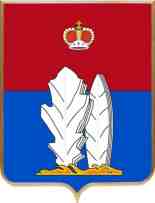 г. Всеволожск 2023 г.		СОДЕРЖАНИЕПаспорт схемы водоснабжения и водоотведенияОбщие сведения о муниципальном образовании Всеволожское городское поселение всеволожского муниципального района Ленинградской областиСогласно Уставу муниципального образования Всеволожское городское поселение Всеволожского муниципального района Ленинградской области, принятому решением совета депутатов муниципального образования «Город Всеволожск» Всеволожского муниципального района Ленинградской области от 28.06.2022 года №23, муниципальное образование Всеволожское городское поселение Всеволожского муниципального района Ленинградской области имеет полное и сокращенное наименование.Полное наименование муниципального образования Всеволожское городское поселение Всеволожского муниципального района Ленинградской области - Всеволожское городское поселение Всеволожского муниципального района Ленинградской области.Сокращенное наименование муниципального образования Всеволожское городское поселение Всеволожского муниципального района Ленинградской области – муниципальное образование «Город Всеволожск», МО «Город Всеволожск».Полное и сокращенные наименования муниципального образования Всеволожское городское поселение Всеволожского муниципального района Ленинградской области тождественны. Далее в схеме будет применяться сокращенное наименование муниципального образования Всеволожское городское поселение Всеволожского муниципального района Ленинградской области – МО «Город Всеволожск».МО «Город Всеволожск» входит в состав Всеволожского муниципального района Ленинградской области, располагается на правом берегу Невы, к востоку от Санкт- Петербурга.Граница поселения   проходит   по   смежеству   с   муниципальным   образованием «Кузьмоловское городское поселение» Всеволожского муниципального района Ленинградской области (на северо-западе), с муниципальным образованием «Романовское сельское поселение» Всеволожского муниципального района Ленинградской области (на северо-востоке), с муниципальным образованием «Щегловское сельское поселение» Всеволожского муниципального района Ленинградской области (на востоке), с муниципальным образованием «Разметелевское сельское поселение Всеволожского муниципального района Ленинградской области (на юго-востоке), с муниципальными образованиями «Колтушское сельское поселение» и «Заневское сельское поселение» Всеволожского муниципального района Ленинградской области» (на юге), с Санкт- Петербургом (на юго-западе), с муниципальным образованием «Муринское сельское поселение» Всеволожского муниципального района Ленинградской области (на западе).Границы муниципального образования установлены областным законом от 10.03.2004 года № 17-оз «Об установлении границ и наделении соответствующим статусом муниципальных образований Всеволожский район и Выборгский район и муниципальных образований в их составе» и областным законом №17-оз от 15.04.2019 года «О наделении соответствующим статусом муниципальных образований Всеволожский район и Выборгский район и муниципальных образований в их составе».Площадь территории МО «Город Всеволожск» составляет 19160,8 га.В состав муниципального образования в соответствии с областным законом от 15 июня 2010 года № 32-оз «Об административно-территориальном устройстве Ленинградской области и порядке его изменения» входят четыре населенных пункта: город Всеволожск, посёлок Ковалёво, посёлок Щеглово (торфопредприятие), посёлок Шестой километр.Гидрогеологические сведенияРека Лубья (приток реки Охты) – основная артерия на участке заселения. Она протекает через всю территорию муниципального образования, в широтном направлении: длина – 26 км, площадь водосбора – 173 км2. Водосбор реки Лубья весьма значителен, что определяет важность её в экологическом аспекте. Река Лубья находится в неудовлетворительном состоянии – сильно загрязнена. Большая часть водотока реки Лубья используется как приемник бытовых, производственных и ливневых сточных вод.КлиматВ целом климат территории определяется как умеренно холодный, влажный. Зимы сравнительно мягкие, сильные морозы быстро сменяются оттепелями. Лето умеренно тёплое, временами прохладное. Средняя годовая температура изменяется от 2,4 до 4,6 °С.Климат Северо-Запада характеризуется четырёхсезонной структурой, но так как каждый сезон переходит в следующий постепенно, даты начала и конца сезона можно называть лишь условно.Весна наступает довольно рано: во второй половине марта в середине апреля. В марте температура воздуха на всей территории отрицательная. В апреле она достигает 4 °С тепла. В мае изменяется от 2 до 8 °С.Лето определяется как период между последними весенними заморозками и первыми осенними. Заморозки начинаются в конце сентября. Продолжительность лета колеблется от 120 до 140 дней.Осень на Северо-Западе отличается затяжным характером. Средняя температура воздуха в сентябре составляет 11 °С, в октябре – 2 °С, в ноябре - 0,5 °С.Зима наступает с образованием устойчивого снегового покрова. Ориентировочно – 10- 20 декабря. Средняя температура декабря изменяется от -5 °С до -9 °С, января от -7 °С до -11 °С, февраля от -7 °С до -10 °С и марта от – 3 °С до -7 °С.Климат района МО «Город Всеволожск» умеренно-континентальный с влиянием морского, благодаря близости Балтийского моря и преобладанию ветров юго-западного и западного направлений.Территория находится во II климатической зоне. Лето прохладное, зима с частыми оттепелями.Наиболее теплый месяц – июль, средняя температура воздуха +17. Наиболее холодный месяц – февраль, средняя температура – 8,6 °С.Продолжительность безморозного периода, в среднем, составляет 146 дней. Годовая сумма осадков составляет 582 мм. Наибольшее количество осадков выпадает в теплый период года (426 мм), наименьшее – в холодный (156 мм).Первые морозы наблюдаются в первых числах октября, последние в первой декаде мая.Снежный покров устанавливается в последних числах октября и исчезает в середине мая. Наибольшей высоты он достигает в феврале – 38 см. Преобладают ветры юго-западного и западного направлений, менее всего наблюдаются ветры восточного направления. Средняя скорость ветра колеблется от 3,9 м/с – в августе, до 5,4 м/с – в зимние месяцы.Весна характеризуется частыми возвратами холодов, а иногда и кратковременными установлениями снежного покрова. К концу апреля большая часть территории освобождается от снежного покрова.Лето, за начало которого принимается переход средней суточной температуры воздуха через 10 °С., наступает в первой декаде мая.Средняя продолжительность лета на территории бассейна реки Нева составляет около трех месяцев.Климатические условия благоприятны для проживания на территории поселения, организации различных видов хозяйственной и экономической деятельности.Климатические показатели   для   расчёта   теплоснабжения    в    соответствии    со СП 131.13330.2020 «Строительная климатология. Актуализированная редакция СНиП 23-01-99*» приняты следующие:Температура наружного воздуха:расчётная для отопления: – 24 °С;средняя наиболее холодного месяца: – 11 °С;средняя за отопительный период: – 1,3 °С;Продолжительность отопительного периода: 213 суток.Расчётная температура на отопление внутри жилых помещений: 18-20 °С.Отопительный период в МО «Город Всеволожск», согласно СП 131.13330.2020 «Строительная климатология. Актуализированная редакция СНиП 23-01-99*», составляет 211 суток, средняя температура за отопительный период составляет минус 1,2°C, расчётная температура наружного воздуха для проектирования системы отопления принята минус 24°C. Умеренно холодная зима требует проектировать необходимую теплозащиту зданий и сооружений.Таблица 1 Распределение температур по месяцамРисунок 1 Среднемесячная и годовая температуры наружного воздуха вМО «Город Всеволожск»На рисунке ниже представлено расположение границ МО «Город Всеволожск».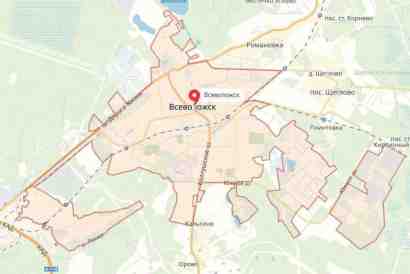 Рисунок 2 Границы МО «Город Всеволожск»НаселениеДинамика численности населения за период 2017-2023 гг. представлена в таблице ниже.Таблица 2. Ретроспективная численность населения МО «Город Всеволожск» согласно генеральному плануЧисленность постоянно проживающего населения на 01 января 2023 года составила 78849 человек по данным, предоставленным администрацией МО «Всеволожский муниципальный район».Согласно данным генерального плана, перспективная численность населения представлена в таблице ниже.Таблица 3. Прогноз численности населения по населённым пунктам МО «Город Всеволожск», согласно генеральному плануПо данным Генерального плана ориентировочная численность населения МО «Город Всеволожск» к 2034 году составит 102000 человек.Таблица 4. Динамика прогнозируемой численности населения в ЖК «Ржевка» на 2025-2034 годы* указано количество человек с учётом прироста за предыдущий годСогласно градостроительным данным по состоянию на 01.01.2021 г., планируется строительство ЖК «Ржевка» в районе поселка Ковалево.Ниже представлен перспективный прирост численности населения с учётом данных генерального плана и планируемого строительства ЖК «Ржевка».Таблица 5 Прогноз численности населения по населённым пунктам МО «Город Всеволожск» с учетом перспективного строительства ЖК «Ржевка»Согласно данным, представленным в таблице выше, к расчетному сроку схемы водоснабжения и водоотведения (2034 г.) численность населения МО «Город Всеволожск» составит 127670 человек.Технико-экономические показатели генерального планаПри подготовке предложений перечня мероприятий по развитию экономической базы МО «Город Всеволожск» учитывались современные социально-экономические особенности региона. Использовалась доступная в получении информация по инвестиционным потребностям развивающейся промышленности Ленинградской области.На основе прогнозов изменения возрастных групп населения и трудовой структуры в общей численности населения, с учётом данных о возможностях реализации потенциальной инвестиционной привлекательности МО «Город Всеволожск», предложениями проекта определялся прогноз структуры и развития экономики.Это возможно за счёт вовлечения в экономику лиц, из числа проживающих, но не работающих на территории поселения и лиц трудоспособного возраста из других поселений, и регионов, а также большего вовлечения в экономику пенсионеров, молодёжи и части лиц, занятых в личном хозяйстве.Важнейшей задачей в области социальной политики МО «Город Всеволожск» является жилищное строительство, позволяющее с помощью оптимальных архитектурно-планировочных решений повысить комфортность проживания населения.В генеральном плане предложено функциональное зонирование территории МО «Город Всеволожск» и выделены следующие функциональные жилые зоны:застройки малоэтажными жилыми домами;многоквартирной среднеэтажной жилой застройки;многоквартирной многоэтажной жилой застройки.Для развития строительства нового жилищного фонда предусмотрены следующие жилые зоны (с учётом существующей застройки):многоквартирной многоэтажной жилой застройки – около 228,44 га;многоквартирной среднеэтажной жилой застройки – около 336,55 га;малоэтажной жилой застройки – около 1465 га.Таблица 6. Расчёт потребности в жилищном фонде МО «Город Всеволожск», согласно генеральному плануСогласно данным генерального плана МО «Город Всеволожск», представленных в таблице выше, прирост объёмов строительства нового жилищного фонда в МО «Город Всеволожск» по сравнению с существующим жилищным фондом ориентировочно составляет:на 2030 год – 627,2 тыс. м2;на 2034 год – 741,92 тыс. м2.Потребности населения и размещение объектов и учреждений обслуживания.В таблице ниже приводится расчёт потребности в объектах и учреждениях обслуживания общегородского и районного значения, которыми, как правило, формируется общегородской центр и локальные центры.Таблица 7. Расчёт потребности в учреждениях социально-культурного и коммунально-бытового обслуживания населенияПланируемые объекты строительства в области здравоохранения на 2034 год:1. Стационарная медицинская помощь:На период расчётного срока предполагается строительство центра планирования семьи и репродукции; родильного дома; диагностического центра; автополиклиники выездного комплексного обслуживания. Предлагается резервирование территории для размещения стоматологической поликлиники на 150 посещений в смену в планировочном квартале 02-02; женской консультации на 200 посещений в смену; хирургического корпуса ГБУЗ ЛО «Всеволожская КМБ» на 300 коек; инфекционного отделения на 50 коек; отделения патологии новорождённых на 30 коек; административного корпуса, а также, расширение существующей станции скорой помощи.На территории МО «Город Всеволожск» действуют следующие объекты социального обеспечения:МУ «Социально-реабилитационный центр для несовершеннолетних»;Региональными нормативами градостроительного проектирования Ленинградской области рекомендуется размещать один центр социального обслуживания населения на городское поселение. В сфере социальной защиты населения на территории МО «Город Всеволожск» в квартале 10-02 планируется строительство комплексного центра социального обслуживания населения (1 очередь реализации генерального плана).Предлагается разместить следующие учреждения по работе с молодёжью Ленинградской области:спортивный комплекс;многопрофильные подростково-молодёжные клубы по месту жительства;клуб молодой семьи;компьютерные клубы или интернет-клубы;военно-патриотический поисковый клуб.На первую очередь схемой территориального планирования предполагается строительство центра современной молодёжной культуры; центра экстремальных видов спорта; физкультурно-оздоровительного комплекса; стадиона-площадки в городе Всеволожск, мощностью 30 человек в смену; спортивных площадок при СОШ № 1, № 4 и № 5.В связи с ростом численности населения в МО «Город Всеволожск», Генеральным планом запланированы следующие мероприятия в сфере водоснабжения и водоотведения:В сфере водоснабжения:до 2030 г.:замена насосного оборудования насосной станции второго подъёма;реконструкция и расширение водоочистных сооружений МО «Город Всеволожск» с увеличением производительности до 30,0 тыс. м3/сут;реконструкция узла водопроводных сооружений производственной зоны города Всеволожск (увеличение производительности до 20 тыс. м3/сут);окончание строительства и ввод в эксплуатацию II нитки Ладожского водовода от Ладожской насосной станции до водоочистных сооружений МО «Город Всеволожск», диаметром 800 мм;разработка проекта зон санитарной охраны водопроводных очистных сооружений, с определением границ, планом мероприятий по улучшению санитарного состояния территории зон санитарной охраны, с правилами и режимом использования территории;развитие водопроводной сети в районах нового строительства;капитальный ремонт водовода от водоочистных сооружений ул. Дорожная с увеличением диаметра трубопровода с 400 мм на 500 мм;перекладка около 45 км ветхих аварийных сетей.до 2032 г.:строительство новых очистных сооружений производительностью 10 тыс. м3/сут в производственной зоне города Всеволожск. Размещение планируемых водоочистных сооружений в производственной зоне города Всеволожск с учётом организации по I поясу зоны санитарной охраны объекта водоснабжения.реконструкция насосных станций;перекладка ветхих сетей;развитие сети водопровода в районах нового строительства.В сфере водоотведения:до 2030 г.:реконструкция канализационных насосных станций;разработка проекта канализационных очистных сооружений и строительство сооружений (мощность 40 тыс. м3/сут);переоборудование Алексеевских канализационных очистных сооружений в канализационную насосную станцию;инициация разработки проекта санитарно-защитных зон канализационных сооружений;строительство канализационных сетей для обеспечения централизованной канализацией существующих территорий индивидуальной жилой застройки новых осваиваемых территорий;капитальный ремонт и реконструкция канализационных сетей;ликвидация морально и физически устаревших существующих очистных сооружений канализации;строительство от ул. Дружбы до канализационной насосной станции камер гашения напора в местах подключения самотёчных сетей к напорным;строительство локальных очистных сооружений типа септиков на 1 тыс. и на 5 тыс. м3/сут для очистки сточных вод с территорий планируемой индивидуальной жилой застройки со сбросом в Мельничный ручей.до 2032 г.реконструкция канализационного коллектора по Южному шоссе от участка на пересечении с проспектом Грибоедова до ул. Центральная – 2,3 км;переоборудование локальных очистных сооружений в канализационную насосную станцию на 1 тыс. и на 5 тыс. м3/сут на территории планируемой индивидуальной жилой застройки и переподключение сетей к общегородскому коллектору;строительство канализационных сетей для обеспечения централизованной канализацией существующих территорий индивидуальной жилой застройки и вновь формируемых жилых зон;перекладка ветхих канализационных сетей – 46 км.В сфере дождевой канализации:до 2030 г.:прокладка новых ливневых сетей с Румболовской возвышенности с подключением к существующим сетям: 1,9 км;строительство новых очистных сооружений ливневых стоков (ЛОС) от производственной зоны города Всеволожск с отдельным выпуском в реку Лубья производительностью 0,9 тыс. м3/ч;строительство очистных сооружений ливневых стоков в микрорайоне «Приютино» производительностью 25,0 тыс. м3/ч;отвод существующих ливневых стоков на Приютинские локальные очистные сооружения.до 2032г.:строительство локальных очистных сооружений ливневой канализации (ЛОС) для территорий планируемой многоэтажной многоквартирной и малоэтажной жилой застройки, в том числе дачной застройки, микрорайон «Южный» – ливневые локальные очистные сооружения на 500 тыс. м3/год, для очистки ливневых стоков с территории малоэтажной жилой застройки предусматриваются отдельные локальные очистные сооружения мощностью 0,2 тыс. м3/год каждые;строительство закрытых коллекторов для отведения ливневых стоков с территорий малоэтажной жилой застройки и отвод стоков на локальные очистные сооружения микрорайона «Мельничный ручей», «Мегалит»: 8,9 км.Также, в МО «Город Всеволожск» запланировано строительство ЖК «Ржевка» с развитой коммунальной инфраструктурой. Первый этап заселения 2024 год.Ниже представлены населённые пункты МО «Город Всеволожск».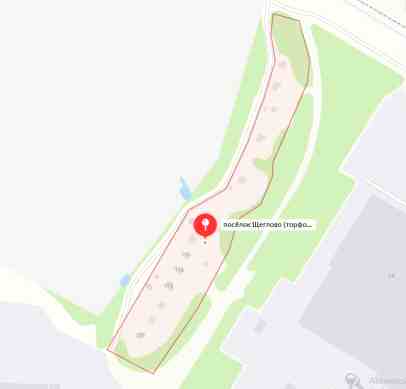 Рисунок 3 Посёлок Щеглово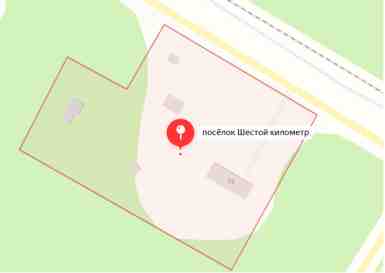 Рисунок 4 Посёлок Шестой километр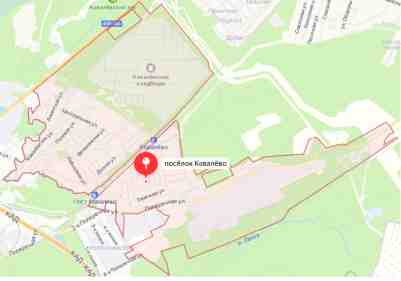 Рисунок 5 Посёлок Ковалёво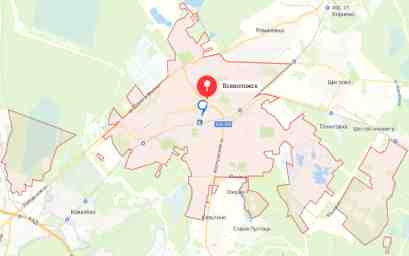 Рисунок 6 Город ВсеволожскГЛАВА I. Схема водоснабжения муниципального образования Всеволожское городское поселение на 2023-2034 годыТехнико-экономическое состояние централизованных систем водоснабжения1.1 Описание системы и структуры водоснабжения городского поселения и деление территории городского поселения на эксплуатационные зоныНа момент актуализации схемы водоснабжения и водоотведения муниципального образования Всеволожское городское поселение Всеволожского муниципального района Ленинградской области на 2023-2034 гг. (далее – Схема), водоснабжение более 90% объектов МО «Город Всеволожск» осуществляется централизовано из Ладожского озера.Согласно постановлению Правительства Ленинградской области от 30.07.2020 № 531 "О порядке исполнения концессионного соглашения в отношении имущества социально значимого объекта "Система централизованного водоснабжения "Ладожский водовод Всеволожского муниципального района Ленинградской области» ООО «Северо-Запад Инжиниринг», является концессионером и осуществляет полномочия в рамках соглашения. Водозабор находится в пос. им. Морозова. Забор воды производится с помощью оголовка, разделённого на 6 приёмных камер. Оголовок соединён двумя самотечными линиями с мокрыми приёмными камерами, в которых установлены вращающиеся сетки. В процессе эксплуатации вращающихся сеток, производится их очистка и отмывка от водорослей и мелкого мусора.  Водозабор, совмещён с насосной станцией Ладожская 1-го подъёма. Характеристика станции 1-го подъёма представлена в таблице ниже.Таблица 8 Характеристика станции первого подъёмаОзёрная вода, по двум водоводам общей протяжённостью 84 380,75 м и диаметром 800-1020 мм, направляется на водоочистные сооружения МО «Город Всеволожск». На водоочистные сооружения в МО «Город Всеволожск» для первичной очистки поступает вода из Ладожского водовода, содержащая природные загрязняющие вещества. Ниже представлена схема Ладожского водовода и его сооружения.Рисунок 7 Схема Ладожского водовода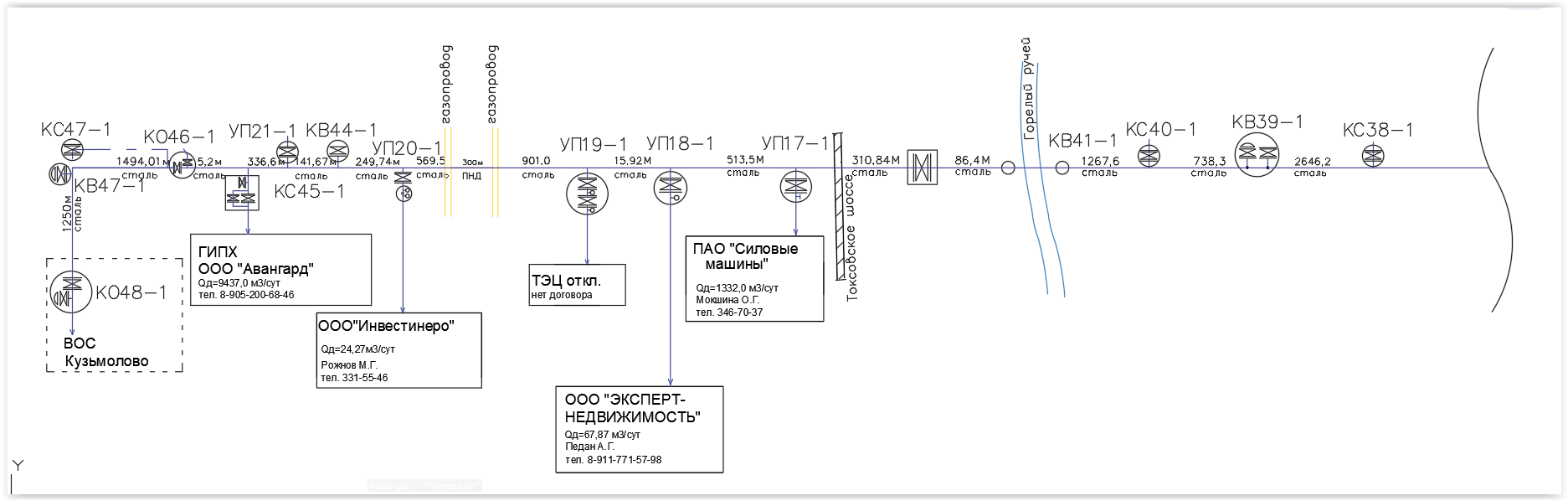 Рисунок 8 Ладожский водовод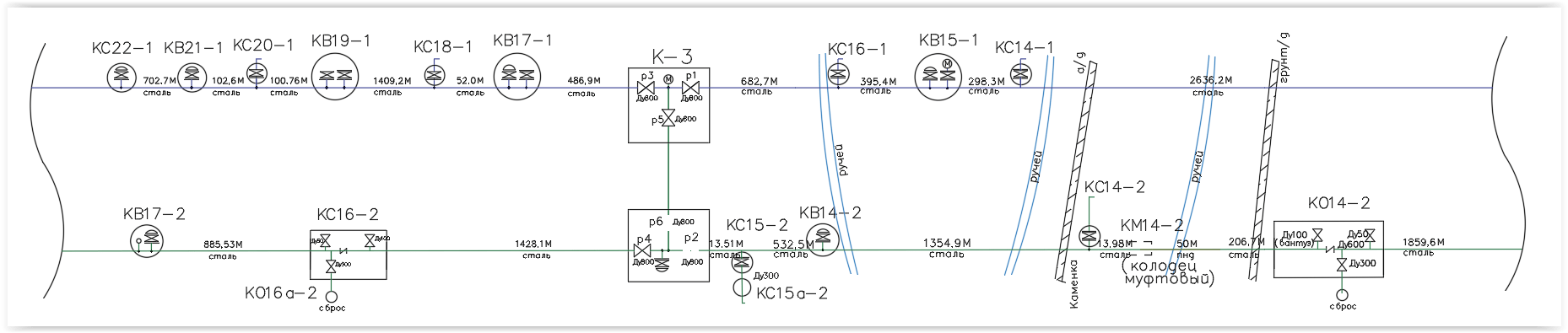 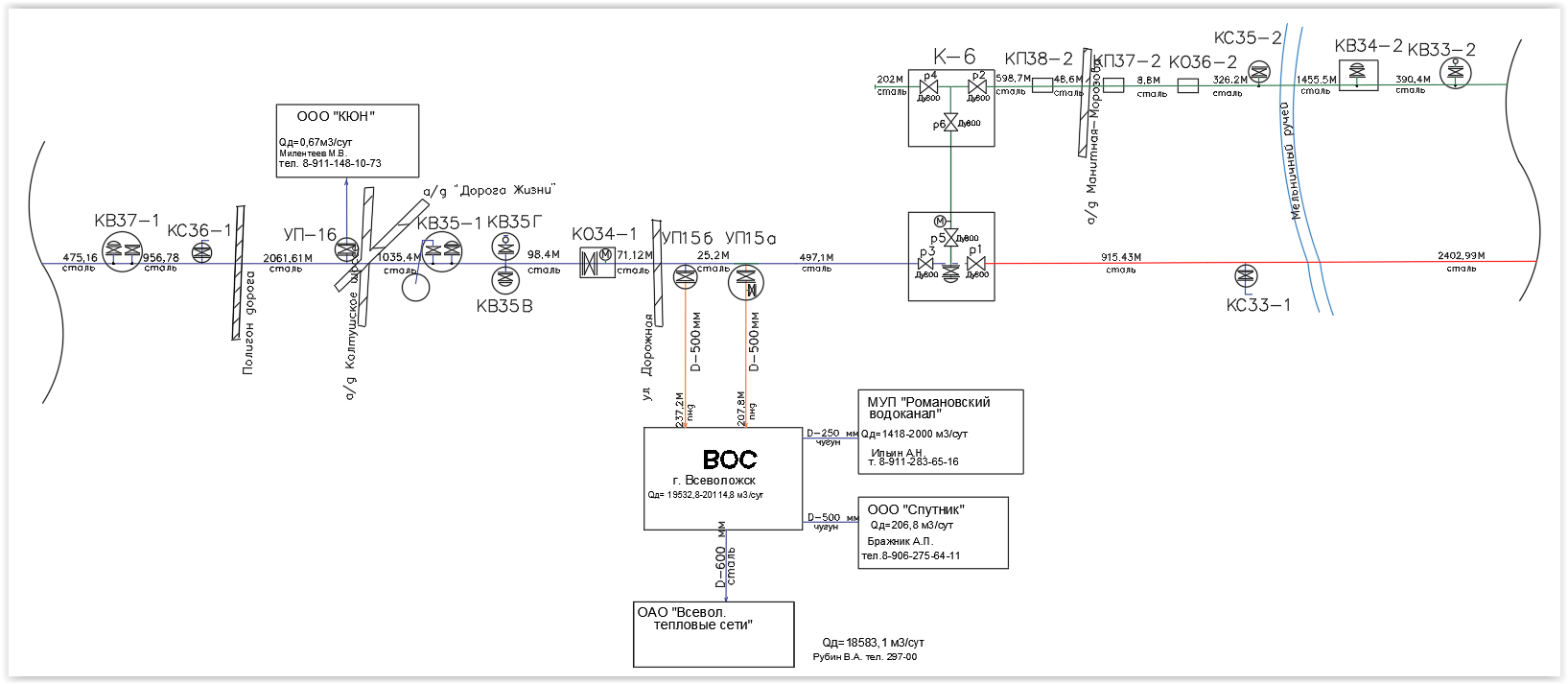 Рисунок 9 Ладожский водоводРисунок 10 Ладожский водовод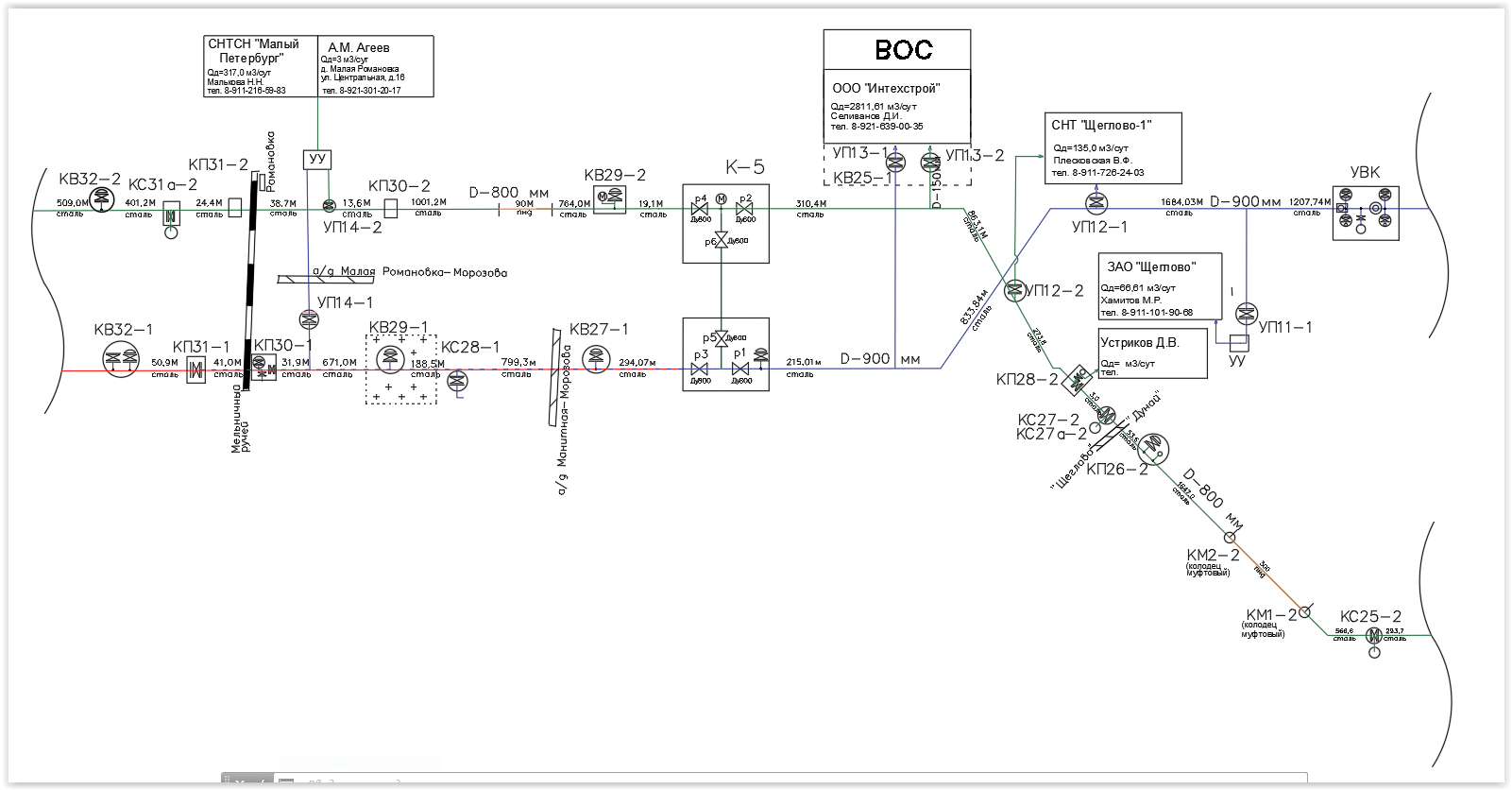 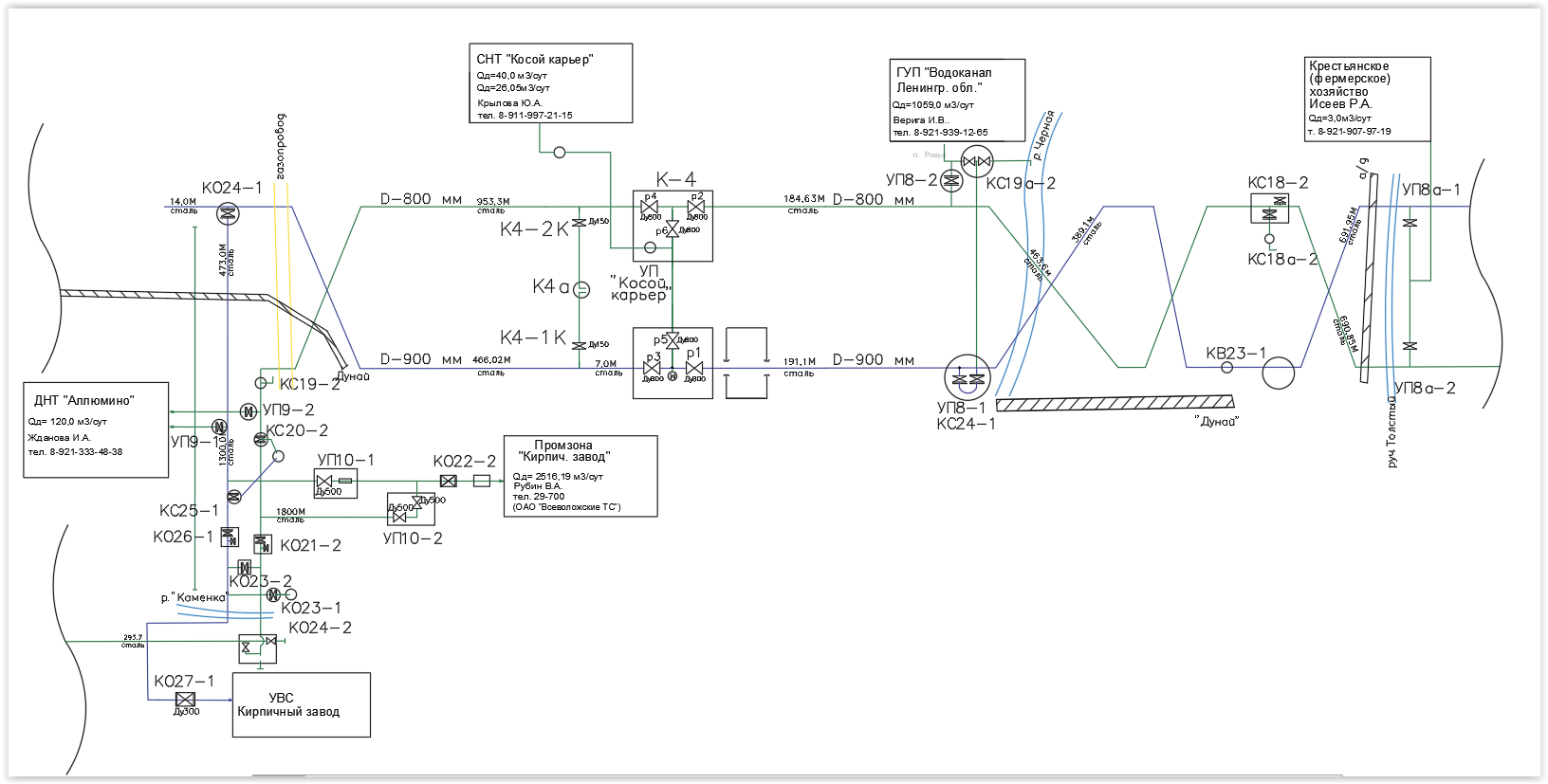 Рисунок 11 Ладожский водовод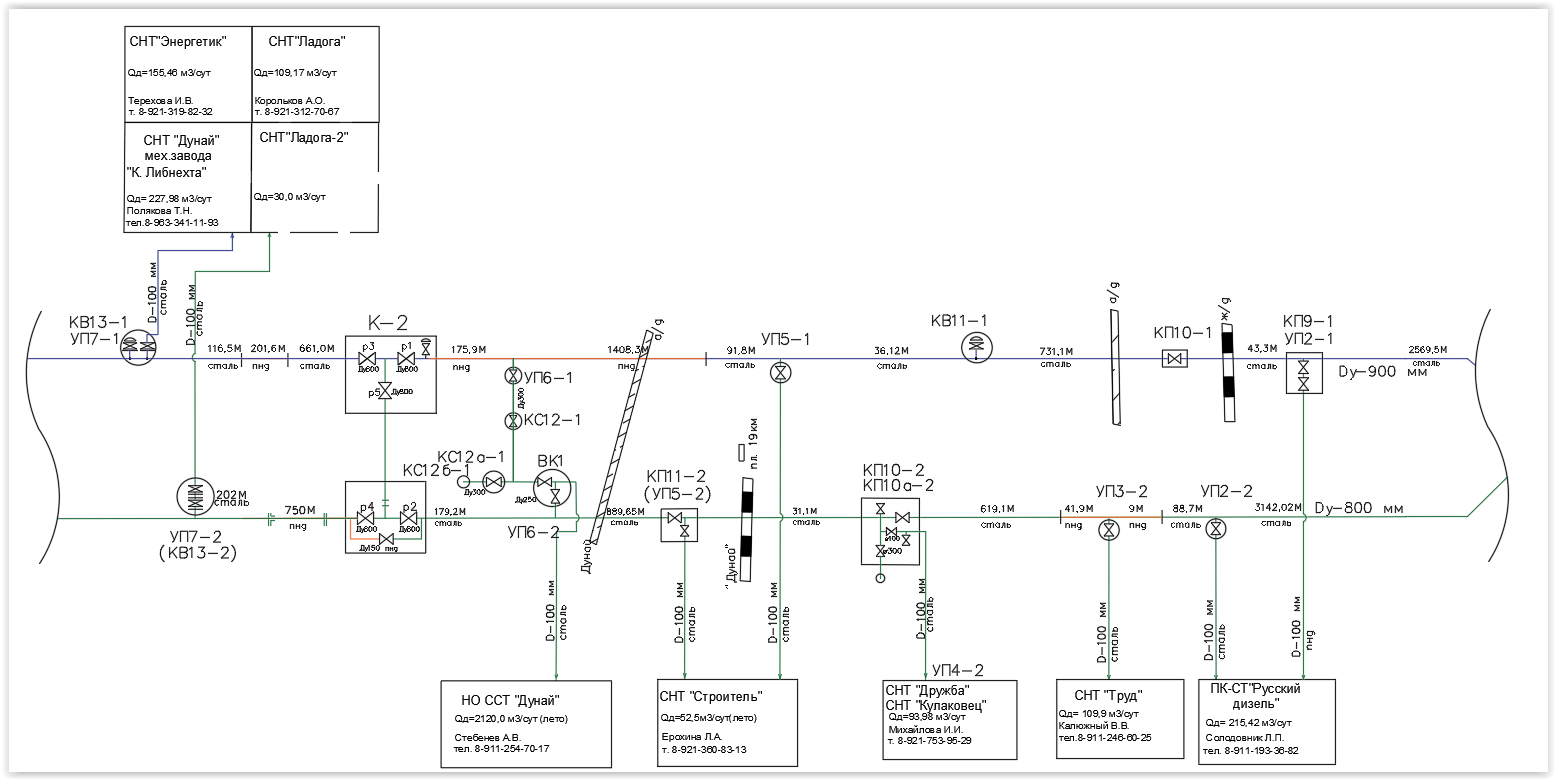 Рисунок 12 Ладожский водовод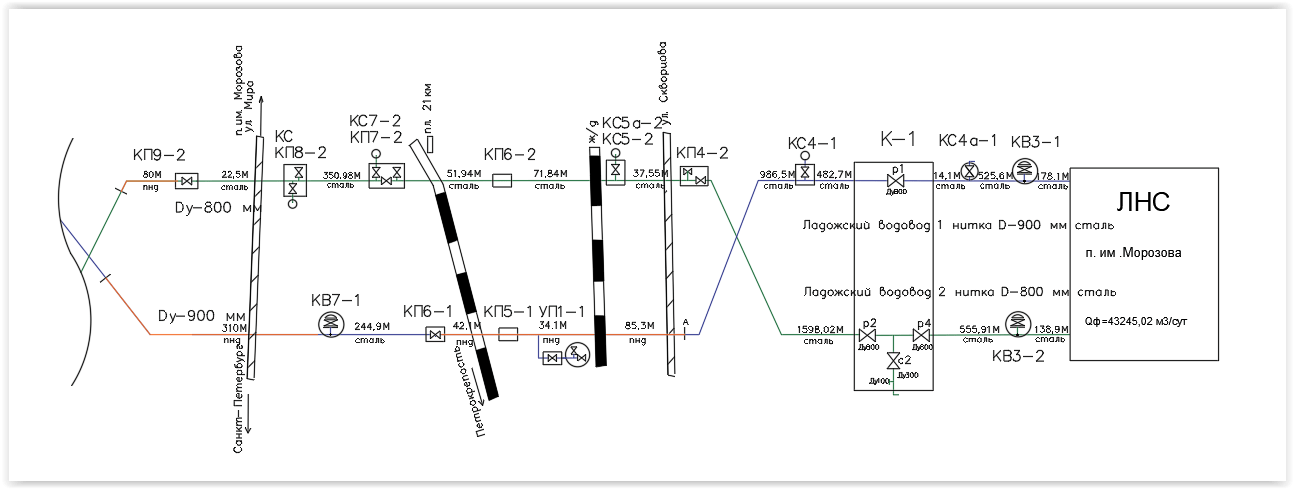 Рисунок 13 Ладожский водоводТаблица 9 Характеристика Ладожского водоводаТаблица 10 Сооружения и сети Ладожского водоводаТаблица 11 Сооружения и сети Ладожского водоводаЧасть технической воды передаётся потребителям без очистки на технологические нужды и полив.ВОС расположен на территории МО «Город Всеволожск» Ленинградской области, г. Всеволожск, ул. Дорожная, д. 9, лит. А. ВОС предназначены для очистки технической воды до качества, соответствующего требованиям СанПиН 1.2.3685-21 "Гигиенические нормативы и требования к обеспечению безопасности и (или) безвредности для человека факторов среды обитания".После проведения водоподготовки, вода питьевого качества подаётся насосами станции 2 подъёма потребителям МО «Город Всеволожск».Характеристика станции второго подъёма и схема электроснабжения ВОС указана в Таблица 12 и Рисунок 14.Таблица 12 Станция второго подъёма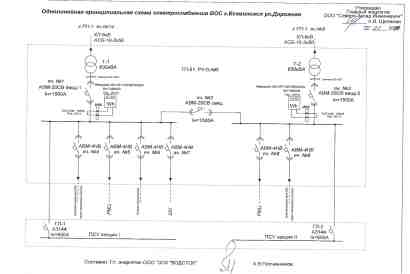 Рисунок 14 Принципиальная схема электроснабжения ВОС г. Всеволожск ул. ДорожнаяВ настоящее время ВОС МО «Город Всеволожск» включает в себя комплекс сооружений, построенных в 1978 – 1980 гг., по проекту, разработанному Ленинградским отделением института «Союзводоканалпроект» в 1973 г. и сооружений, недостроенных в 90-х годах по проекту реконструкции и расширения ВОС до 33000 м3/сут., разработанному ГПИ «Ленинградский Водоканалпроект» в 1986 г.Таблица 13 Наличие водопроводных сооруженийПроизводительность водоочистных сооружений в МО «Город Всеволожск» составляет 13,4 тыс. м3/сут.При ухудшении качества водоисточника, на водоочистных сооружениях осуществляется снижение скорости фильтрации сырой воды.Водоснабжение производится преимущественно из резервуаров чистой воды, что позволяет обеспечить соответствие товарной воды санитарным и эпидемиологическим требованиям в пределах гарантированных объёмов водопотребления. Характеристика производственно-технологического комплекса Водоочистные сооружения МО «Город Всеволожск» указаны в таблице ниже.Таблица 14 Характеристика водоочистных сооруженийПодача озёрной воды на очистные сооружения в МО «Город Всеволожск» осуществляется по 2-ой нитке Ладожского водовода от водозаборных сооружений с насосной станцией 1-го подъёма расположенной в г. Всеволожск, пос. им. Морозова.Процесс очистки на ВОС МО «Город Всеволожск» включает в себя следующие методы очистки: физический (фильтрация), химический (коагуляция, хлорирование).Исходная вода поступает для предварительной очистки от плавающих и крупных загрязняющих веществ в приёмную камеру с микрофильтрами. Микрофильтр представляет собой двухсекционный барабан –это многогранная сварная рама с прикреплёнными фильтрующими элементами – прямоугольной рамкой, на которую натянуты две наложенные одна на другую сетки из нержавеющей стали. Вода поступает в барабан фильтра и фильтруется изнутри наружу через сетки, затем поступает в приёмную камеру. Производительность каждого микрофильтра составляет 12 000 м3/сут. Промывка сеток микрофильтров проводится оператором микрофильтров по мере загрязнения, но не реже трёх раз в смену. Для предотвращения зарастания и заиливания камер, в которых находятся микрофильтры, 2 раза в год осуществляется их чистка с использованием щёток и воды. Из нижней точки приёмной камеры вода по трубопроводу поступает в зал контактных осветлителей, перед которыми в воду дозируется хлорная вода для первичного обеззараживания. Перед подачей на контактные осветлители в обрабатываемую воду дозируется коагулянт. В качестве коагулянта на ВОС МО «Город Всеволожск» используется сульфат алюминия в виде готового водного раствора - AI2(SO4)3•18Н2О с концентрацией по оксиду алюминия Al2O3 7,2 %. С помощью химических насосов раствор сульфата алюминия перекачивается из ёмкости хранения в два расходных бака объёмом 1 м3 каждый. Из расходных баков реагент дозируется насосом-дозатором Grundfos 150-4.На ВОС установлено два насоса-дозатора (1 в работе, 1 в резерве). В линию дозирования сульфата алюминия предусмотрен ввод воды-спутника для разбавления реагента и лучшего его перемешивания с обрабатываемой водой. Расход воды-спутника всегда постоянный.Вода подаётся с насосной станции 2-го подъема расположенной в г. Всеволожск, ул. Дорожная, д.9. Раствор коагулянта с водой-спутником по трубопроводу подаётся на коллектор распределения коагулянта по контактным осветлителям. Доза коагулянта определятся исходя из цветности исходной воды. В зависимости от необходимой дозировки и расхода исходной воды производится регулирование производительности насоса-дозатора. Обработанная реагентами вода далее поступает на контактные осветлители. Контактные осветлители являются сооружениями фильтрационного типа. Их действие основано на использовании явления контактной коагуляции, т. е. коагуляции взвешенных и коллоидных примесей воды на контактной поверхности зёрен фильтрующей загрузки. Фильтрование производится «снизу-вверх» в направлении убывающей крупности зёрен загрузки. Распределение зёрен разной крупности по слоям происходит за счёт специальной укладки загрузки и гидравлической классификации во время промывок. Вода подаётся в контактный осветлитель через распределительную систему и последовательно проходит через слой загрузки, крупность зёрен которой постепенно уменьшается. При прохождении через слой загрузки, примеси, находящиеся в воде, задерживаются за счёт “прилипания” к зёрнам загрузки. Дальнейшее укрупнение частиц загрязнений происходит непосредственно на зёрнах.При таком движении воды наибольшее количество загрязнений задерживается в нижних, крупнозернистых слоях загрузки. Поэтому при большом количестве выделенных из воды загрязнений прирост потери напора в контактных осветлителях сравнительно невелик.На ВОС г. Всеволожск имеется 6 контактных двухкамерных осветлителей. В зависимости от показателей качества исходной воды дозирование коагулянта производится на все 6 контактных осветлителей (№ 1 – 6), на 4 контактных осветлителя (№ 2, 4, 5, 6) или на 2 осветлителя (№ 5, 6).  Контактный осветлитель представляет собой железобетонный резервуар, состоящий из двух камер, которые разделены между собой водосборным и магистральным каналами. В камерах располагается трубчатая дренажно-распределительная система, на которую уложены поддерживающие слои и фильтрующая загрузка.  Осветлённая вода после контактных осветлителей перед подачей в резервуары чистой воды (РЧВ) подвергается вторичному обеззараживанию. Вторичное обеззараживание производится постоянно. Целью вторичного хлорирования является обеззараживание воды перед подачей её потребителю. Концентрация остаточного хлора контролируется лабораторией ежечасно и поддерживается на уровне 0,3 – 0,5 мг/дм3 в сети. 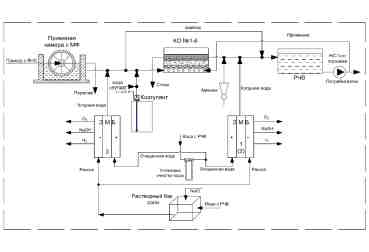 Рисунок 15 Принципиальная схема ВОС МО «Город Всеволожск»Из резервуаров чистой воды очищенная и обеззараженная вода поступает на насосную станцию II-ого подъема, находящуюся в г. Всеволожск, далее подаётся потребителям.    Контроль за эффективностью очистки воды осуществляется методом отбора и анализа проб в контрольных точках.Далее через магистральные сети, которые находятся в зоне эксплуатационной ответственности ОАО «Всеволожске тепловые сети», вода поступает к абонентам в г. Всеволожск, пос. Ковалёво.В пос. Ковалёво водоснабжение осуществляется от сетей ОАО «Всеволожские тепловые сети», через магистральные и распределительные сети ОАО «Всеволожские тепловые сети». К территориям, не охваченным централизованными системами водоснабжения, относится часть индивидуальной жилой застройки и садово-огороднические товарищества, расположенные в пределах и за городской чертой.В МО «Город Всеволожск» централизованное водоснабжение осуществляется в следующих населённых пунктах, указанных в таблице ниже. Таблица 15 Наличие централизованного водоснабжения и водоотведения в МО «Город Всеволожск»Централизованное водоснабжение и водоотведение в пос. Шестой километр отсутствует, в связи с малочисленностью проживающего населения. В МО «Город Всеволожск» находятся 2 эксплуатационные зоны в части холодного водоснабжения. Таблица 16 Перечень организаций, предоставляющих услуги по водоснабжению на территории МО «Город Всеволожск» ООО «Северо-Запад Инжиниринг» осуществляет холодное водоснабжение по «Ладожскому водоводу» находящемуся в г. Всеволожск ВОС МО «Город Всеволожск».Первая эксплуатационная зона. ОАО «Всеволожские тепловые сети» осуществляет холодное водоснабжение от ВОС МО «Город Всеволожск» до потребителей, а также от УВС в промзоне «Кирпичный завод» до потребителей и от ВУ в пос. Ковалёво до ГКНС «Ковалёво» и от ВОС г. Всеволожск до ЖК «Мелодия», ЖК «Румблово».Вторая эксплуатационная зона. ООО «Полар Инвест» приобретают воду питьевого качества у ОАО «Всеволожские тепловые сети», согласно договору холодного водоснабжения, для дальнейшей реализации потребителям пос. Щеглово (торфопредприятие). Потребителями являются только юридические лица.Рисунки эксплуатационных зон представлены ниже.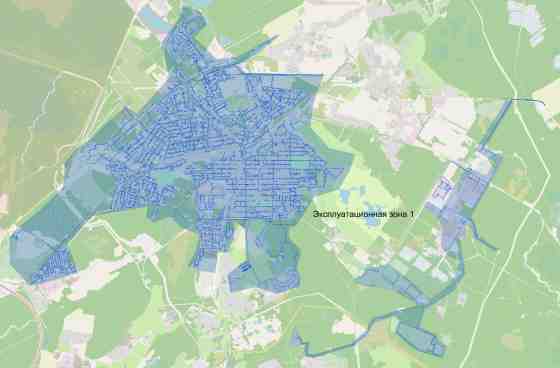 Рисунок 16 Эксплуатационная зона 1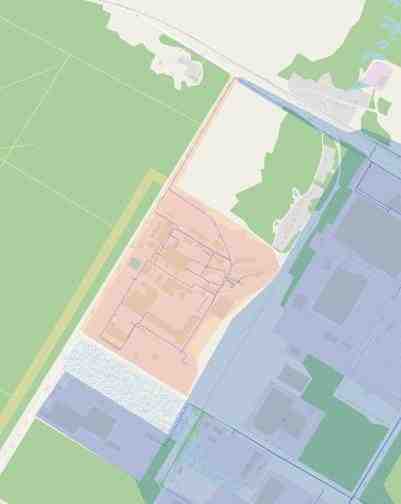 Рисунок 17 Эксплуатационная зона 2 (выделена оранжевым цветом)На территории г. Всеволожск, пос. Ковалёво проводится реализация воды питьевого качества и горячие водоснабжение (ГВС). В пос. Шестой километр система централизованного ГВС отсутствует. Источником хозяйственно-бытового водоснабжения во всех населённых пунктах МО «Город Всеволожск» является Ладожское озеро и река Нева.Водонасосные станции находятся на ул. Межевая г. Всеволожска, ул. Ленинградская д.19 г. Всеволожск и ул. Дорожная 9 г. Всеволожск.Таблица 17 Общая характеристика насосных станцийТаблица 18 ВНС в здании ВОС, г. ВсеволожскТаблица 19 Характеристика основного оборудования насосных станций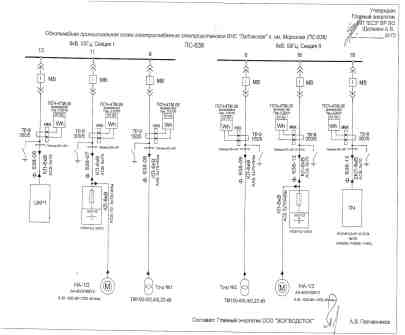 Рисунок 18 Однолинейная принципиальная схемаВНС «Ленинградская, 19» - является водопроводной насосной станцией 2-го подъема. ВНС расположена в г. Всеволожске между жилыми домами по ул. Ленинградской д. №19 корп. 2 и корп. 3 и по трём трубопроводам d-100 мм осуществляется водоснабжение домов: ул. Ленинградская д.19 корп. 1, ул. Ленинградская д.19 корп. 2, ул. Ленинградская д.19 корп. 3.Проектная производительность станции – 0,67 тыс. м3/сут.Фактическая подача воды в часы максимального водоразбора – 672 м3/ сут.ВНС «Межевая, 18» - является водопроводной насосной станцией 2-го подъема. ВНС расположена в г. Всеволожске, в районе жилого дома №18 по ул. Межевой и по четырём трубопроводам d-108 мм осуществляется водоснабжение трех домов: ул. Межевая д. №18, Колтушское шоссе д. №96, Колтушское шоссе д. №98.Проектная производительность станции – 0,76 тыс. м3/сут.Фактическая подача воды в часы максимального водоразбора – 760 м3/ сут.1.2 Описание территорий городского поселения, не охваченных централизованными системами водоснабжения.В МО «Город Всеволожск» не охвачен централизованной системой водоснабжения пос. Шестой километр, часть улиц г. Всеволожск, а также население пос. Щёглово (торфопредприятие). Численность населения в данных населённых пунктах 58 человек.      В таблице ниже представлены улицы, на которых отсутствует централизованное водоснабжение. На данных улицах установлены колонки.Таблица 20 Адреса абонентов в г. Всеволожск, не охваченных централизованным водоснабжениемТаблица 21 Незарегистрированные колонкиВ городе Всеволожск, дома: Дубовая д.16, Боровая д. 14-16, Евграфова д. 13, Евграфова д. 62, Комсомольский пер. д. 17, Константиновская д. 28/1, Малый пр./3-я линия Марьинская д. 1, Михайловская д. 35, Новоладожская д. 48, Павловская д. 50, Плоткина д. 48, Полевая д. 6, Почтовая д. 10, Социалистическая д. 38, Станционная д. 5, Центральная д. 14, Чернышевского д. 45, Шевченко д. 12, Октябрьский пр. д. 37, Парковая д. 11, Комсомола д. 107, Сергиевская д. 12, Пушкинская д. 44 переведены на централизованное водоснабжение.Таблица 22 Численность населения МО «Город Всеволожск» на 2023г., которая не охвачена централизованными системами водоснабжения.Итого по предоставленным данным: централизованными системами водоснабжения охвачено 75328,22 человек, что составляет примерно 98 % от общей численности населения МО «Город Всеволожск». 1.3 Описание технологических зон водоснабжения, зон централизованного и нецентрализованного водоснабжения (территорий, на которых водоснабжение осуществляется с использованием централизованных и нецентрализованных систем горячего водоснабжения, систем холодного водоснабжения соответственно) и перечень централизованных систем водоснабженияНа территории МО «Город Всеволожск» находится четыре технологические зоны централизованного холодного водоснабжения: 1 зона – г. Всеволожск, 2 зона - пос. Ковалёво, 3 зона г. Всеволожск «Кирпичный завод», 4 зона – пос. Щеглово (торфопредприятие)г. ВсеволожскПервая технологическая зона охватывает центральную части г. Всеволожска и его микрорайоны. Вода в первую технологическую зону поступает из д. Кошкино по «Ладожскому водоводу» на водоочистные сооружения, которые расположены в г. Всеволожск на ул. Дорожная.пос. Ковалёво Вторая технологическая зона находится в пос. Ковалёво. В зоне балансовой принадлежности на границе МО «Город Всеволожск» вода поступает через сети ОАО «Всеволожские тепловые сети» к абонентам в пос. Ковалёво. г. Всеволожск «Кирпичный завод», пос. Щеглово (торфопредприятие)Третья технологическая зона находится в производственной зоне г. Всеволожск «Кирпичный завод».пос. Щеглово (торфопредприятие)В данной зоне эксплуатирующей организацией является ООО «Полар Инвест». Потребителями являются только юридические лица.Рисунок 19 Технологическая зона ВС 1 г. Всеволожск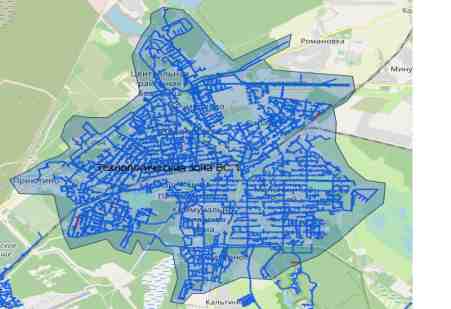 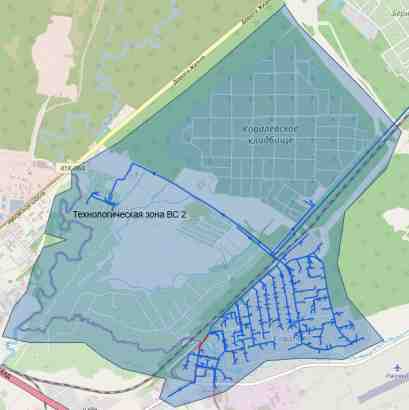 Рисунок 20 Технологическая зона ВС 2 пос. Ковалёво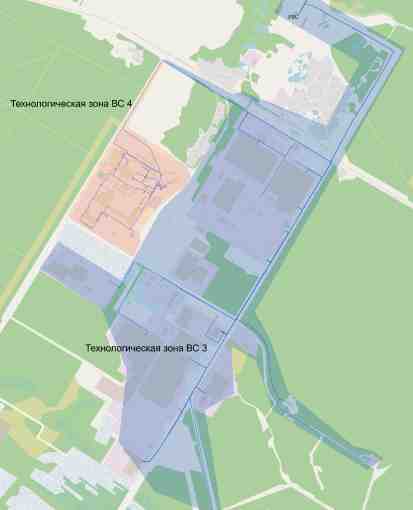 Рисунок 21 Технологическая зона ВС 3 и 4 1.4 Описание результатов технического обследования централизованных систем водоснабжения 1.4.1 Описание состояния существующих источников водоснабжения и водозаборных сооруженийИсточниками водоснабжения во всех населённых пунктах МО «Город Всеволожск» являются: озеро Ладожское и река Нева.Характеристика оборудования, установленного на скважинах по населённым пунктам, представлена ниже. Озеро Ладожское является основным источником водоснабжения МО «Город Всеволожск». Водозаборные сооружения находятся за пределами территории МО «Город Всеволожск». Подъёмом технической воды из озера Ладожское для водоснабжения г. Всеволожска и поселков Всеволожского района Ленинградской области занимается одна организация – ООО «Северо-Запад Инжиниринг».Описание состояния и функционирования существующих насосных централизованных станций.Таблица 23 Оборудование источников водоснабженияНасосная станция Ладожская обеспечивает подъём и подачу технической воды для обеспечения хозяйственно-питьевого водоснабжения г. Всеволожск и посёлков Всеволожского района.Учет объемов холодной технической и питьевой воды осуществляется ультразвуковыми приборами учета марки «Взлет» на Ладожской насосной станции 1-го подъема по адресу: Ленинградская область, Всеволожский район, п. им. Морозова, д. Кошкино д.1, а также на водоочистных сооружениях г. Всеволожск, по адресу Ленинградская область, Всеволожский район, г. Всеволожск, ул. Дорожная д.9.Таблица 24 Приборы учёта холодной технической и питьевой водыООО «Северо-Запад Инжиниринг» поставляет воду следующим абонентам:Таблица 25 Сведения об абонентах ОАО «Северо- Запад Инжиниринг»* Объем поставки воды, м3/год указан на основании фактического водопотребления за 2020 год.«Технологическая зона водоснабжения» - часть водопроводной сети, принадлежащей организации, осуществляющей горячее водоснабжение или холодное водоснабжение, в пределах которой обеспечиваются нормативные значения напора (давления) воды при подаче ее потребителям в соответствии с расчетным расходом воды.г. ВсеволожскВ г. Всеволожск на сегодняшний день существуют три технологические и четыре эксплуатационные зоны централизованного водоснабжения.В технологической зоне ВС 1 г. Всеволожск по Ладожскому водоводу осуществляется транспортировка воды от насосной станции Ладожская в п. им. Морозова до комплекса водоочистных сооружений г. Всеволожска и ВОС п. Кузьмоловский. Озерная вода, по двум водоводам направляется на водоочистные сооружения г. Всеволожск. Часть озерной воды (техническая вода) передается потребителям без очистки на технологические нужды и полив.пос. КовалёвоВ технологической зоне ВС 2 В пос. Ковалёво река Нева является основным источником водоснабжения. Подъем, очистка и подготовка воды до качества СанПиН 1.2.3685-21 "Гигиенические нормативы и требования к обеспечению безопасности и (или) безвредности для человека факторов среды обитания" осуществляется за пределами территории МО «Город Всеволожск». В зоне балансовой принадлежности на границе МО «Город Всеволожск» вода подаётся через сети ОАО «Всеволожские тепловые сети» потребителям в пос. Ковалёво.г. Всеволожск «Кирпичный завод»В технологической зоне ВС 3 г. Всеволожск («Кирпичный завод») озерная вода с Ладожской станции 1-го подъема подается по водоводам. По условиям концессионного соглашения по системе централизованного водоснабжения Ладожского водовода, включая насосную станцию 1-го подъема (ЛНС), должна быть проведена корректировка проекта реконструкции ЛНС с увеличением производительности до 100 тыс. м3/сут.пос. Щеглово (торфопредприятие)В технологической зоне ВС 4 ООО «Полар Инвест» приобретают воду питьевого качества у ОАО «Всеволожские тепловые сети», согласно договору холодного водоснабжения, для дальнейшей реализации потребителям пос. Щеглово (торфопредприятие). Потребителями являются только юридические лица.Таблица 26 Характеристика технологических зон водоснабжения МО «Город Всеволожск»Таблица 27 ВОС МО «Город Всеволожск», ежемесячные данные по наибольшему расходу ХВС за 2020 г.По данным ОАО «Всеволожские тепловые сети» на территории МО «Город Всеволожск» 907 объектов обеспечены узлами учёта ХВС.1.4.2 Описание существующих сооружений очистки и подготовки воды, включая оценку соответствия применяемой технологической схемы водоподготовки требованиям обеспечения нормативов качества воды;Система водоснабжения МО «Город Всеволожск» предусматривает очистку воды следующим образом. Вода из озера Ладожское по двум водоводам подаётся на ВОС МО «Город Всеволожск». Водоочистные сооружения расположены на территории г. Всеволожск, ул. Дорожная д. 9 лит. А. После проведения водоподготовки, вода питьевого качества подаётся насосами станции 2 подъёма потребителям МО «Город Всеволожск».Ниже представлены данные по химическому составу и характеристикам очищенной воды ООО «Северо-Запад Инжиниринг».Таблица 28 Результаты лабораторных исследований определения показателей состава и свойств проб природной воды - источник водоснабжения оз. Ладожское декабрь 2020 г.Таблица 29 Результаты лабораторных исследований определения показателей состава и свойств проб питьевой воды, подаваемой с водоочистных сооружений г. Всеволожск (выход с ВОС) декабрь 2020 г.Показатели проб ОАО «Всеволожские тепловые сети»Таблица 30 Сводная ведомость показателей качества ХВС по распределительной сети г. Всеволожска за январь 2023 года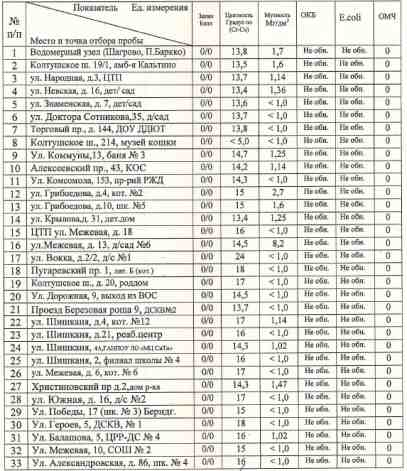 Таблица 31 Сводная ведомость показателей качества ХВС по распределительной сети г. Всеволожска за январь 2023 года (продолжение)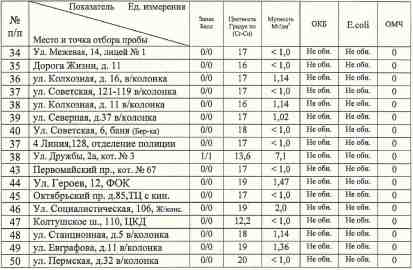 Таблица 32 Сводная ведомость показателей качества ХВС по распределительной сети г. Всеволожска за февраль 2023 года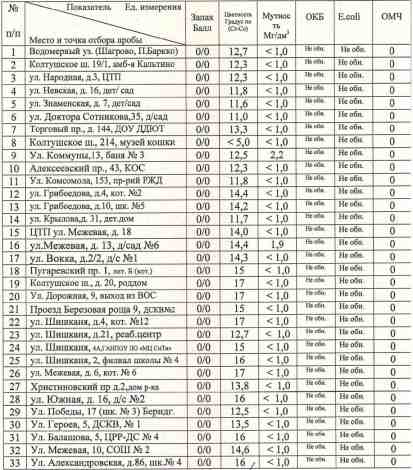 Таблица 33 Сводная ведомость показателей качества ХВС по распределительной сети г. Всеволожска за февраль 2023 года (продолжение)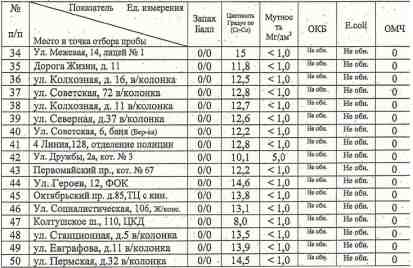 Таблица 34 Сводная ведомость показателей качества ХВС по распределительной сети г. Всеволожска за март 2023 года 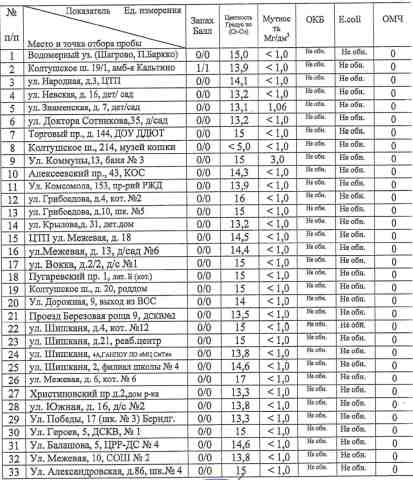 Таблица 35 Сводная ведомость показателей качества ХВС по распределительной сети г. Всеволожска за март 2023 года (продолжение)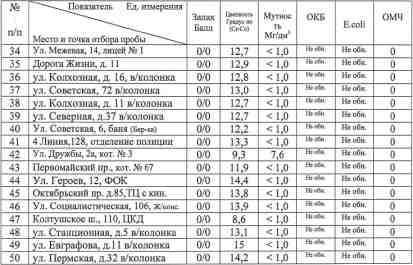 Таблица 36 Сводная ведомость показателей качества ХВС по распределительной сети г. Всеволожска за апрель 2023 года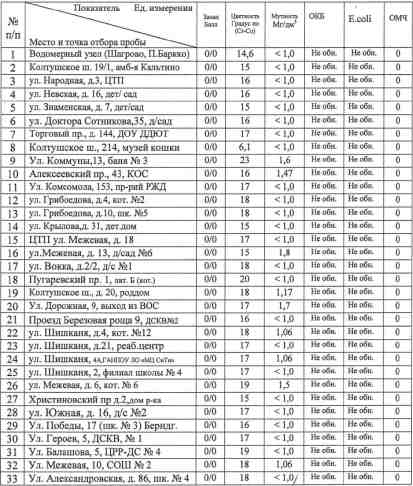 Таблица 37 Сводная ведомость показателей качества ХВС по распределительной сети г. Всеволожска за апрель 2023 года (продолжение)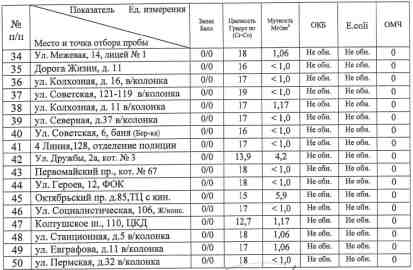 Таблица 38 Сводная ведомость показателей качества ХВС по распределительной сети г. Всеволожска за май 2023 года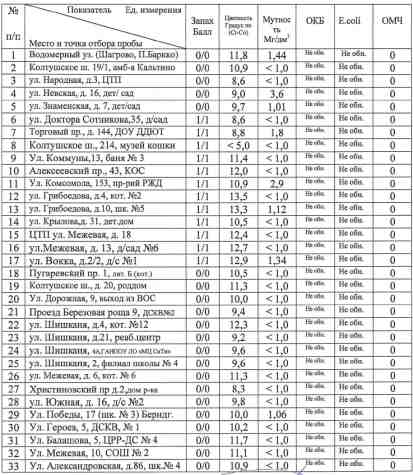 Таблица 39 Сводная ведомость показателей качества ХВС по распределительной сети г. Всеволожска за май 2023 года (продолжение)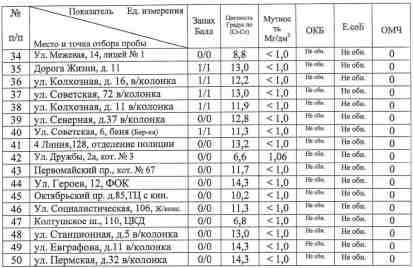 Таблица 40 Сводная ведомость показателей качества ХВС по распределительной сети г. Всеволожска за июнь 2023 года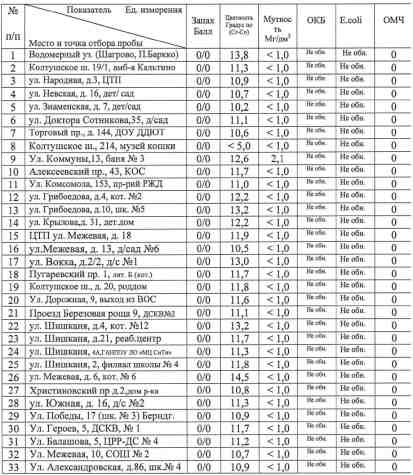 Таблица 41 Сводная ведомость показателей качества ХВС по распределительной сети г. Всеволожска за июнь 2023 года (продолжение)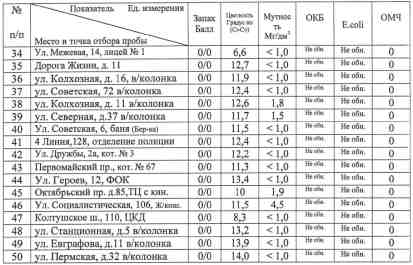 Таблица 42 Результаты лабораторных исследований определения состава и свойств проб питьевой воды, подаваемой с водоочистных сооружений г. Всеволожск Дорога Жизни д. 11 от 22. 12. 2020 г. (ГВС)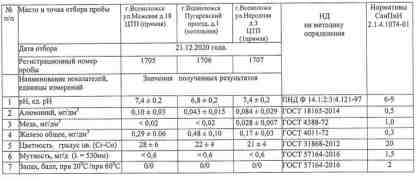 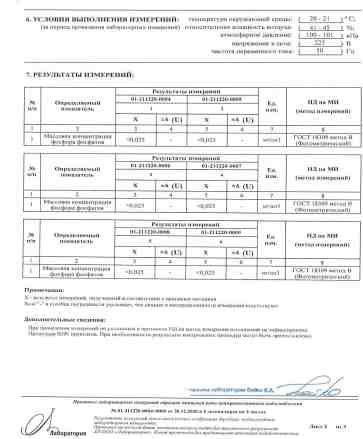 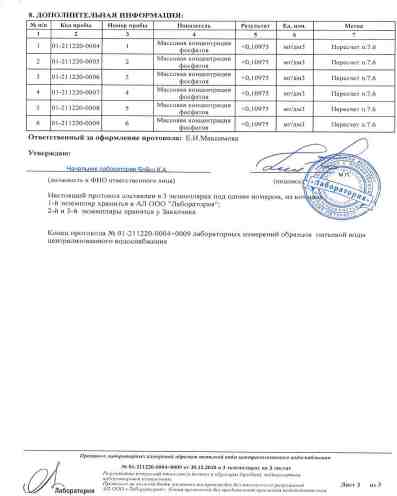 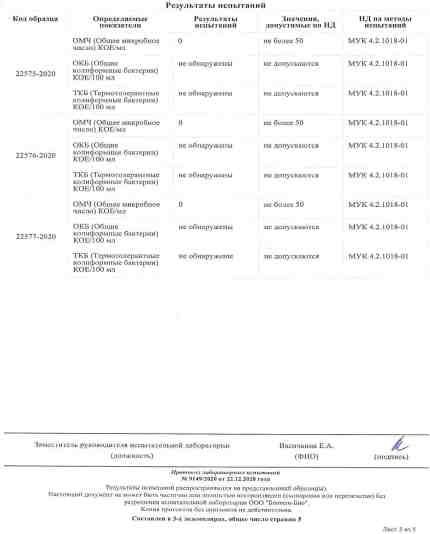 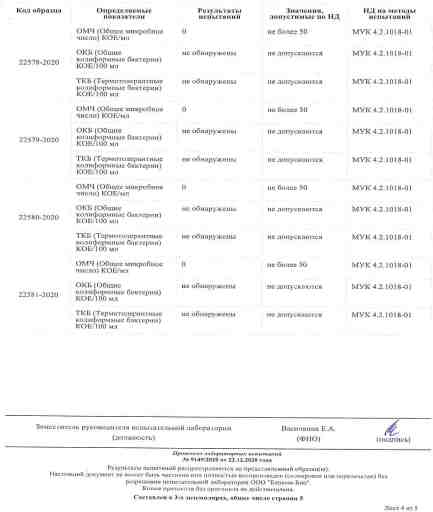 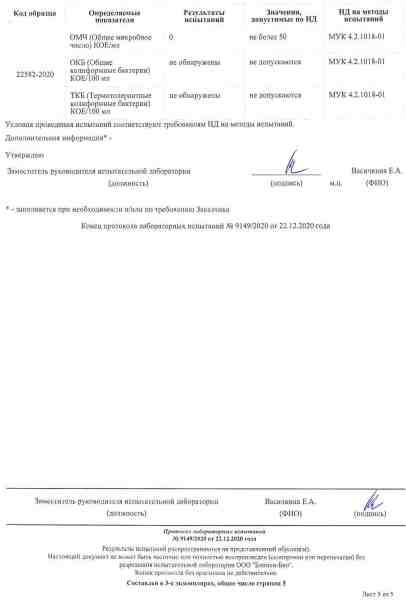 Таблица 43 Результаты испытаний ООО «Полар Инвест» качества воды, отбор на здании профилактория-лечебного корпуса, д.148, корпус 16 от 24 апреля 2023 г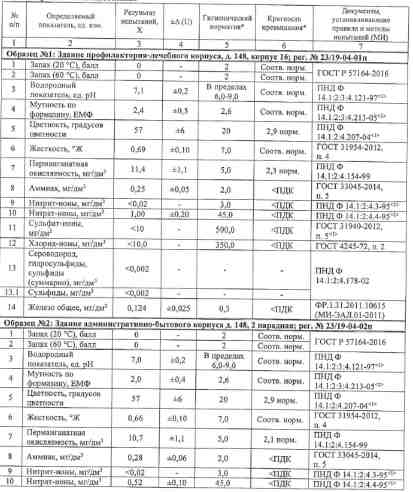 Таблица 44 Результаты испытаний ООО «Полар Инвест» качества воды, отбор на здании административно-бытового корпуса, д. 148, 2 парадная от 24 апреля 2023 г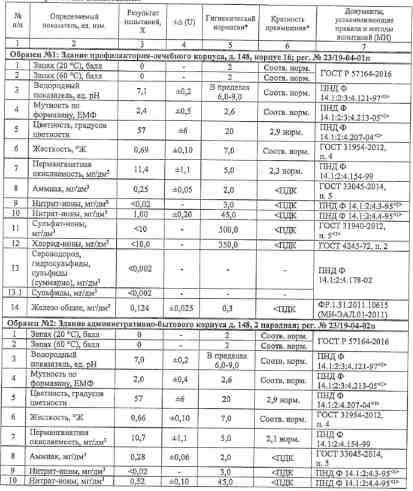 Результаты лабораторных исследований, которые были предоставлены ООО «Северо-Запад Инжиниринг», ООО «Полар Инвест» и ОАО «Всеволожские тепловые сети» соответствуют требованиям СанПиН 1.2.3685-21 "Гигиенические нормативы и требования к обеспечению безопасности и (или) безвредности для человека факторов среды обитания".Качество воды, из озера Ладожское, а также на выходе из водоочистных сооружений в МО «Город Всеволожск», в пределах нормы.Описание существующих сооружений очистки и подготовки воды.По состоянию на 2023 год водоподготовительные сооружения в МО «Город Всеволожск» присутствуют только в г. Всеволожск.Таблица 45 Перечень водоподготовительных станцийВ технологической зоне ВС г. Всеволожск.  По Ладожскому водоводу осуществляется транспортировка воды от насосной станции Ладожская в п. им. Морозова до комплекса водоочистных сооружений г. Всеволожска по двум ниткам водовода с диаметром 800-1020 мм. Строительство второй нитки водовода было не завершено. Эксплуатируемый участок второй нитки заканчивается перемычкой с первой ниткой в камере переключения К-6 в 600 м от ВОС г. Всеволожска.Озерная вода по двум водоводам направляется на водоочистные сооружения г. Всеволожск. Часть озерной воды (техническая вода) передается потребителям без очистки на технологические нужды.Общая протяженность 1-ой и 2-ой ниток Ладожского водовода составляет 85,68 км. В процессе эксплуатации вращающихся сеток, в зависимости от степени загрязнения, производится их очистка и отмывка от водорослей и мелкого мусора. В технологической зоне ВС пос. Ковалёво. В пос. Ковалёво река Нева является источников водоснабжения. Подъем, очистка и подготовка воды до качества СанПиН 1.2.3685-21 «Гигиенические нормативы и требования к обеспечению безопасности и (или) безвредности для человека факторов среды обитания» осуществляется за пределами территории МО «Город Всеволожск». В зоне балансовой принадлежности, а именно на границе МО «Город Всеволожск» вода подаётся по сетям ОАО «Всеволожские тепловые сети» абонентам в пос. Ковалёво.В технологической зоне ВС г. Всеволожск («Кирпичный завод»). Озерная вода с Ладожской станции 1-го подъема подается в «Кирпичный завод» по водоводам с диаметром 800 - 1200 мм.Согласно условиям концессионного соглашения по системе централизованного водоснабжения Ладожского водовода, включая насосную станцию 1-го подъема (ЛНС), должна быть проведена корректировка проекта реконструкции ЛНС с увеличением производительности до 100 тыс. м3/сут.1.4.3 Описание состояния и функционирования существующих насосных централизованных станций  На сегодняшний день в системе водоснабжения МО «Город Всеволожск», за исключением насосных станций на источниках, насосное оборудование установлено на станциях 2-го подъёма водоподготовительных сооружениях в г. Всеволожск. Состояние оборудования оценивается как хорошее.Таблица 46 Общая характеристика насосных станцийТаблица 47 Характеристика основного оборудования насосных станцийРисунок 22 Технологическая схема ВНС «Ленинградская»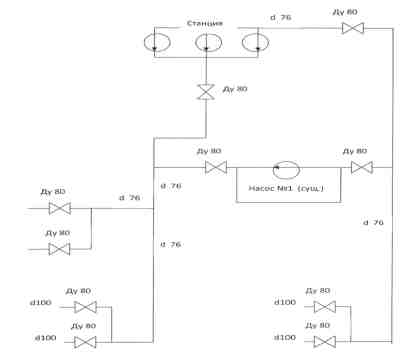 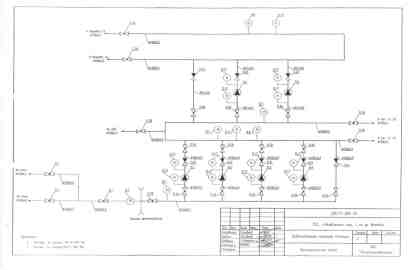 Рисунок 23 Технологическая схема ВНС «Межевая»ВНС «Ленинградская, 19» - является водопроводной насосной станцией 2-го подъема. ВНС расположена в г. Всеволожске между жилыми домами по ул. Ленинградской д. №19 корп. 2 и корп. 3 и по трём трубопроводам с диаметром 100 мм осуществляется водоснабжение домов: ул. Ленинградская д. №19 корп. 1, ул. Ленинградская д. №19 корп. 2, ул. Ленинградская д. №19 корп. 3.Проектная производительность станции – 0,67 тыс. м3/сут.Фактическая подача воды в часы максимального водоразбора – 672 м3/ сут.Приборы учета отсутствуют.ВНС «Межевая, 18» - является водопроводной насосной станцией 2-го подъема. ВНС расположена в г. Всеволожске в районе жилого дома №18 по ул. Межевой и по четырём трубопроводам с диаметром 108 мм осуществляется водоснабжение трех домов: ул. Межевая д. №18, Колтушское шоссе д. №96, Колтушское шоссе д. №98.Проектная производительность станции – 0,76 тыс. м3/сут.Фактическая подача воды в часы максимального водоразбора – 760 м3/ сут.Приборы учета отсутствуют.Таблица 48 Перечень насосного оборудования по объектам водоснабжения1.4.4 Описание состояния и функционирования водопроводных сетей систем водоснабжения МО «Город Всеволожск»Текущее состояние водопроводных сетей в МО «Город Всеволожск» оценивается как неудовлетворительное. Износ водопроводных сетей составляет: г. Всеволожск - 88%, микрорайон Южный – 64%. Всего в замене нуждается 80% водопроводной сети.Общая протяжённость сетей и средний износ согласно предоставленной информации составляет:Таблица 49 Общие данные о водопроводных сетяхВ данной таблице мы видим, что средний износ водопроводных сетей очень высок. Водопроводные сети требуют замены.     Рисунок 24 Состав сетей МО «Город Всеволожск»Из рисунка выше видно, что основная часть водопроводных сетей МО «Город Всеволожск» состоит из чугуна 48002,33 м. В меньшем количестве используются сталь 37488,19 м. и полиэтилен 27407,98 м. Общая протяженность сетей водоснабжения МО «Город Всеволожск» составляет 112898,5 м.В таблицах ниже представлена характеристика участков водопроводных сетей в МО «Город Всеволожск».Таблица 50 Характеристика участков водопроводных сетей, которые находятся в зоне эксплуатационной ответственности ОАО «Всеволожские тепловые сети»Таблица 51 Водопроводные сети мкр-н ЮжныйТаблица 52 Водопроводные сети пос. КовалёвоТаблица 53 Водопроводные сети для технической водыТаблица 54 Реконструированные водопроводные сети за 2017 г.Таблица 55 Реконструированные водопроводыТаблица 56 Ниже представлен перечень сетей, согласно актам и постановлениям приема-передачи сетей, а также бесхозяйным сетям, ОАО «Всеволожские тепловые сети»Протяжённость водопроводных сетей, находящихся в эксплуатации ОАО «Всеволожские тепловые сети» в МО «Город Всеволожск», составляет 112898,5 м.п. Эксплуатацией водопроводных сетей занимается ОАО «Всеволожские тепловые сети». На территории МО «Город Всеволожск» имеются и бесхозяйные сети, которые должны быть переданы на баланс администрации МО «Всеволожский муниципальный район».Из-за сильного износа водопроводных сетей, необходимы мероприятия по их замене.Рисунок 25 Структура сетей МО «Город Всеволожск»На данном рисунке показан состав сетей в процентном соотношении. Таким образом, в МО «Город Всеволожск» водопроводные сети в основном состоят из чугуна на 43 %. Срок эксплуатации таких сетей истекает.Далее, сталь 33 % и полиэтилен 24 %. Водопроводные сети в большинстве своём изношены и требуют замены.Таблица 57 Потери воды в сетях1.4.5 Описание существующих технических и технологических проблем в водоснабжении МО «Город Всеволожск» Одной из основных проблем централизованного водоснабжения на территории МО «Город Всеволожск» является повышенный износ оборудования и сетей водоснабжения. Основная часть сетей и оборудования в среднем имеет срок службы более 25 лет и обладает уже низким запасом надёжности.ОАО «Всеволожские тепловые сети» имеют на балансе сети водоснабжения, средний износ сетей, которых, более 80 %.Также замене подлежит ВНС в здании ВОС в городе Всеволожске на ул. Дорожная 9 лит. А, степень износа 90%. Водоочистные сооружения МО «Город Всеволожск» так же изношены на 90 %.1.4.6 Описание централизованной системы горячего водоснабжения с использованием закрытых систем горячего водоснабжения, отражающее технологические особенности указанной системы.В МО «Город Всеволожск» большинство потребителей подключены к системе горячего водоснабжения по открытой схеме. ГВС осуществляется от котельных, представленных в таблице ниже.Таблица 58 Краткая характеристика котельныхСхема системы ГВС преимущественно открытая. Данное обстоятельство снижает качество горячего водоснабжения.Сетевая вода от источника по двум прямым магистральным трубопроводам направляется в распределительные сети, затем поступает на тепловые пункты, где часть воды идёт в отопительные системы абонентов, а часть – на водоразбор (ГВС). Рециркуляция ГВС осуществляется по магистральным трубопроводам.Исходя из данных, предоставленных ОАО «Всеволожские тепловые сети», в муниципальном образовании «Город Всеволожск» 952 объектов потребления тепловой энергии. Потребители делятся на частный сектор, многоквартирные дома и иные объекты потребления.1.5 Описание существующих технических и технологических решений по предотвращению замерзания воды применительно к территории распространения вечномерзлых грунтовИсходя из географического положения, территория МО «Город Всеволожск» не относится к зонам распространения вечномерзлых грунтов. Прокладка водопроводной сети проводится в подземном исполнении ниже глубины промерзания и с использованием утепляющих материалов.1.6 Перечень лиц, владеющих на праве собственности или другом законном основании объектами централизованной системы водоснабжения, с указанием принадлежащих этим лицам таких объектов (границ зон, в которых расположены такие объекты)На территории МО «Город Всеволожск», по постановлению № 531 от 30 июля 2020 года «О порядке исполнения концессионного соглашения в отношении имущества социально значимого объекта «Ладожский водовод Всеволожского муниципального района Ленинградской области», концендентом по объекту Ладожский водовод является Правительство Ленинградской области.Имущество передано Ленинградскому областному комитету по управлению государственным имуществом и данный комитет осуществляет права и обязанности концендента в соответствии с условиями, предусмотренными пунктами 12.1-12.15 концессионного соглашения, в пределах компетенции.Согласно данному постановлению концессионером является ООО «Северо-Запад Инжиниринг».Все остальные объекты системы водоснабжения, на территории МО «Город Всеволожск», принадлежат на праве собственности администрации МО «Всеволожский муниципальный район».Направления развития централизованных систем водоснабжения2.1 Основные направления, принципы, задачи и целевые показатели развития централизованной системы водоснабжения МО «Город Всеволожск»Основными направлениями развития централизованных систем водоснабжения МО «Город Всеволожск» являются: обеспечение подключения всех новых объектов строительства к системам центрального водоснабжения города; обеспечение качества воды; повышение надёжности работы системы водоснабжения за счет замены водопроводных сетей в МО «Город Всеволожск» со сроком их эксплуатации, превышающим расчетный предельный срок амортизации этих сетей в соответствии с нормативными требованиями;снижение показателя износа системы водоснабжения; повышение эффективности работы системы водоснабжения; снижение энергоёмкости производства (энергосбережение) путём сокращения расхода электроэнергии на технологические нужды;обеспечение доступности для потребителей цен и тарифов питьевого и технического водоснабжения города и пользования этими системами. В качестве приоритетных задач развития централизованных систем водоснабжения должны быть: подключение новых объектов к централизованной системе питьевого водоснабжения; обеспечение регулирования режимов распределения потоков движения воды в водопроводной сети таким образом, чтобы обеспечить необходимое качество воды и требуемое давление во всех точках водопроводной сети; замена изношенных водопроводных сетей;повышение надёжности, эффективности и качества работы системы водоснабжения; снижение доли потерь воды в объёме воды, подаваемой в водопроводные сети города.Основными целевыми показателями развития централизованных систем водоснабжения являются:повышение надёжности (бесперебойности) снабжения потребителей услугой водоснабжения посредством снижения: аварийности по сетям; потерь в сетях; удельного веса сетей, нуждающихся в замене;эффективность деятельности посредством оснащения приборами коммерческого учёта произведённых и потребляемых ресурсов;сокращение материальных и финансовых затрат.Важным показателем для развития системы водоснабжения МО «Город Всеволожск» является прогноз спроса на услуги по водоснабжению. Данный прогноз основан на оценке развития МО «Город Всеволожск», его демографических и градостроительных перспективах и определён в первую очередь генеральным планом.В случае возникновения дефицита мощности и возрастания нагрузок на сети водоснабжения, то даётся обоснование необходимости сооружения новых или расширение существующих элементов комплекса водопроводных очистных сооружений (КВОС) для покрытия имеющегося дефицита. При этом рассмотрение вопросов выбора основного оборудования для КВОС, насосных станций, а также трасс водопроводных сетей производится только после технико-экономического обоснования принимаемых решений. В качестве основного проектного документа по развитию водопроводного хозяйства принят генеральный план по развитию МО «Город Всеволожск».Актуализация Схемы производится на основе анализа фактических нагрузок потребителей по водоснабжению и водоотведению с учётом перспективного развития сроком на 13 лет, структуры баланса водопотребления и водоотведения региона, оценки существующего состояния головных сооружений водопровода и канализации, насосных станций, а также водопроводных и канализационных сетей и возможности их дальнейшего использования, рассмотрения вопросов надёжности, экономичности.Обоснование решений (рекомендаций) при актуализации Схемы осуществляется на основе технико-экономического сопоставления вариантов развития систем водоснабжения и водоотведения в целом и отдельных их частей.Планирование развитие систем водоснабжения представляет собой комплексную проблему, от правильного решения которой во многом зависят масштабы необходимых капитальных вложений в эти системы. Не маловажной показателем для оценки возможного развития является прогноз спроса на услуги по водоснабжению, основанным на прогнозировании развития муниципального образования, его демографических и градостроительных перспективах, которые должны быть определены в первую очередь генеральным планом.Схема актуализируется на основе анализа фактических нагрузок потребителей по водоснабжению и водоотведению с учётом перспективного развития сроком не менее, чем на 10 лет, структуры баланса водопотребления и водоотведения региона, оценки существующего состояния головных сооружений водопровода и канализации, насосных станций, а также водопроводных и канализационных сетей и возможности их дальнейшего использования, рассмотрения вопросов надёжности, экономичности.Обоснование решений (рекомендаций) при актуализации Схемы осуществляется на основе технико-экономического сопоставления вариантов развития систем водоснабжения и водоотведения в целом и отдельных их частей.Основой для актуализации и реализации Схемы является Федеральный закон от 7 декабря 2011 г. № 416-ФЗ «О водоснабжении и водоотведении», регулирующий всю систему взаимоотношений в водоснабжении и водоотведении и направленный на обеспечение устойчивого и надёжного водоснабжения и водоотведения.Технической базой актуализации являются:Федеральный закон Российской Федерации от 23 ноября 2009 года № 261-ФЗ «Об энергосбережении и повышении энергетической эффективности и о внесении изменений в отдельные законодательные акты Российской Федерации»;постановление Правительства Российской Федерации от 05.09.2013г. № 782 «О схемах водоснабжения водоотведения»;приказ Министерства энергетики РФ от 30 июня 2014 г. N 399 "Об утверждении методики расчета значений целевых показателей в области энергосбережения и повышения энергетической эффективности, в том числе в сопоставимых условиях"; проектная и исполнительная документация, а также другая информация, запрашиваемая согласно опросным формам. Аспекты развития централизованного водоснабжения.Необходимость развития, модернизации или замены объектов централизованной системы водоснабжения в МО «Город Всеволожск» обусловлена повышенным износом систем коммунальной инфраструктуры, а также, планируемым демографическим ростом численности населения и развитием социально-бытовой и производственной инфраструктуры.Мероприятия, направленные на развитие централизованного водоснабжения МО «Город Всеволожск», запланированы в Генеральном плане МО «Город Всеволожск» и включены в данную Схему.2.2 Различные сценарии развития централизованных систем водоснабжения в зависимости от различных сценариев.Рассмотрим два сценария развития МО «Город Всеволожск»: инерционный, согласно существующей динамики численности населения и инновационный, согласно прогнозу Генерального плана.Инерционный сценарий предполагает сохранение текущих тенденций, т. е. незначительный прирост численности населения. При таком сценарии сохраняются и негативные тенденции, такие как снижение темпов развития экономики, отсутствие новых рабочих мест в поселении. Второй сценарий инновационный. Данный сценарий предполагает развитие согласно прогнозу Генерального плана (включая новое жилищное строительство (в том числе малоэтажная и среднеэтажная застройка), а также проведение политики, направленной на повышение темпов развития экономики, развития новых отраслей экономики, создании новых рабочих мест на территории поселения. Появление новых рабочих мест приведёт к повышению привлекательности поселения для работы и проживания, к росту миграционного притока в поселение и сокращению оттока молодёжи.Первый - инерционный вариант с учётом текущего прироста численности населения, согласно данным по численности населения за последние 5 лет, предоставленные администрацией МО «Всеволожский район». Следовательно, численность новых абонентов будет возрастать незначительно. Численность населения согласно первому варианту представлена в таблице ниже.Таблица 59 Изменение численности населения по годам (согласно первому варианту)Как видно из таблицы выше, в МО «Город Всеволожск» численность населения по данному варианту будет увеличиваться с учётом текущей динамики из расчёта 1191 человек в год.Численность населения согласно второму варианту представлена в таблице ниже.Таблица 60 Прогноз численности населения согласно второму варианту по населённым пунктам МО «Город Всеволожск» с учетом перспективного строительства ЖК «Ржевка»Как видно из таблицы выше, в МО «Город Всеволожск» численность населения по данному варианту будет увеличиваться с учётом текущей динамики из расчёта 1191 человек в год.С учётом строительства ЖК «Ржевка» численность населения муниципального образования будет увеличиваться в среднем на 4245 человек год.Исходя из положения Генерального плана МО «Город Всеволожск», следует выделить один вариант («умеренно интенсивный») развития.  В перспективе необходимо учесть строительство социальных и производственных объектов, которые в большей мере могут повлиять на рост объёма потребления воды в дальнейшем:до 2032 годав квартале 06-03 – 1 школа на 600 мест-6 м3/сут, в том числе на нужды ГВС-1,8 м3/сут;в квартале 02-01 – 1 школа на 710 мест-7,1 м3/сут, в том числе на нужды ГВС-2,1 м3/сут;в квартале 20-02 – 1 школа на 710 мест-7,1 м3/сут, в том числе на нужды ГВС-2,1 м3/сут;в квартале 13-07 – 1 школа на 710 мест-7,1 м3/сут, в том числе на нужды ГВС-2,1 м3/сут;в квартале 06-09 – 1 школа на 600 мест-6 м3/сут, в том числе на нужды ГВС-1,8 м3/сут;в квартале 02-03 –1 школа на 700 мест-7 м3/сут, в том числе на нужды ГВС-3 м3/сут.Приведённые объёмы потребления взяты ориентировочно, и будут скорректированы после возможных проектных работ.В таблице ниже приведены значения возможного годового роста потребления воды питьевого качества, в том числе горячей в соответствии со сроками ввода указанных объектов социальной инфраструктуры. Таблица 61 Возможный прирост потребления воды за счёт новых объектов социальной инфраструктурыБаланс водоснабжения и потребления горячей, питьевой, технической воды3.1 Общий баланс подачи и реализации воды, включая анализ и оценку структурных составляющих потерь горячей, питьевой, технической воды при ее производстве и транспортировкеБаланс подачи и реализации воды ОАО «Всеволожские тепловые сети» представлен в таблице ниже.Таблица 62 Баланс подачи и реализации воды ОАО «Всеволожские тепловые сети»Так, объем реализации питьевой воды за 2022 год составил 4135,96 тыс.м3, технической воды – 575,72 тыс.м3, горячей воды – 839,04 тыс.м3.Ниже на рисунках представлен анализ баланса подачи и реализации воды.Рисунок 26 Баланс поднятой воды питьевого качестваТак, согласно таблице и рисунку выше, потери в сетях водоснабжения составляют 24% от объема поднятой воды.Рисунок 27 Баланс реализации водыТак, согласно таблице и рисунку выше, из всего объема отпускаемой воды на питьевую воду приходится 75%.Рисунок 28 Баланс реализации воды по группам абонентовТак, согласно таблице и рисунку выше, на население приходится 85% отпускаемой воды питьевого качества.Ниже представлен баланс подачи и реализации воды ООО «Полар Инвест». Данные объемы включены в предоставленный баланс ОАО «Всеволожские тепловые сети».Таблица 63 Баланс подачи и реализации воды ООО «Полар Инвест»Согласно приказа Министерства строительства и жилищно-коммунального хозяйства РФ от 17 октября 2014 года № 640/пр «Об утверждении методических указаний по расчету потерь горячей, питьевой, технической воды в централизованных системах водоснабжения при ее производстве и транспортировке», неучтенные расходы и потери воды – разность между объемами подаваемой воды в водопроводную сеть и потребляемой (получаемой) абонентами. Технологические потери относятся к неучтенным полезным расходам воды. Остальные же потери – это утечки воды из сети и емкостных сооружений, а также потери воды за счет естественной убыли. Потери по отношению к отпущенной воде в сеть составляют 24,0 %.По данным ОАО «Всеволожские тепловые сети» и в соответствии с СП 31.13330.2021 «Водоснабжение. Наружные сети и сооружения» в зоне эксплуатационной ответственности (ОАО «Всеволожские тепловые сети») расчётный объём поданной воды за 2022 год составляет 7804,43 тыс.м3.3.2 Территориальный баланс подачи горячей, питьевой, технической воды по технологическим зонам водоснабжения (годовой и в сутки максимального водопотребления)На территории МО «Город Всеволожск» существует 4 технологических зон: г. Всеволожск технологическая зона ВС 1, пос. Ковалёво технологическая зона ВС 2, г. Всеволожск «Кирпичный завод» технологическая зона ВС 3, пос. Щеглово (торфопредприятие) технологическая зона ВС 4. В соответствии со СП 31.13330.2021 «Водоснабжение. Наружные сети и сооружения» и фактическими данными распределение затрат (подъём) воды питьевого качества представлено в таблице ниже.В данные показатели, так же входят объёмы воды питьевого качества на нужды теплоснабжения, в том числе на нужды ГВС.Таблица 64 Распределение фактических затрат воды за 2020 годТак, максимальное потребление в сутки составляет 23946,34 м3/сут.3.3 Структурный баланс реализации горячей, питьевой, технической воды по группам абонентов с разбивкой на хозяйственно-питьевые нужды населения, производственные нужды юридических лиц и другие нужды поселений и городских округов (пожаротушение, полив и др.)Распределение затрат общего полезного отпуска воды питьевого качества в МО «Город Всеволожск» происходит следующим образом:Таблица 65 Баланс водопотребления по группам в 2022 годуИз таблицы выше видно, что большая часть затрат воды приходится на население, что составляет порядка 50 % от общего количества потреблённой воды. На собственные нужды и нужды ГВС 17%. Потери воды в водопроводных сетях составляют 24%.3.4 Сведения о фактическом потреблении населением горячей, питьевой, технической воды исходя из статистических и расчетных данных и сведений о действующих нормативах потребления коммунальных услугСогласно постановлению Правительства Ленинградской области от 11.06.19 №25 «Об утверждении нормативов потребления коммунальных услуг по водоснабжению, водоотведению гражданами, проживающими в многоквартирных домах или жилых домах на территории Ленинградской области» утверждены следующие нормативы потребления коммунальных услуг по холодному и горячему водоснабжению:Таблица 66 Нормативы потребления по холодному водоснабжению и водоотведениюИсходя из приведённой таблицы видно, что средняя норма потребления для многоквартирных домов с централизованным горячим водоснабжением (и без централизованного горячего водоснабжения), с водопроводом и канализацией составляет 8,49 м3/чел. в месяц. Для домов с водопользованием из уличных водоразборных колонок норма потребления составляет 1,30 м3/чел. в месяц. Таблица 67 Нормативы потребления по горячему водоснабжениюСредний норматив потребления холодной воды на общедомовые нужды составляет 0,09 м3 на человека в месяц или 3 литра воды на человека в сутки.3.5 Описание существующей системы коммерческого учета горячей, питьевой, технической воды и планов по установке приборов учетаУчет объемов холодной технической и питьевой воды осуществляется ультразвуковыми приборами учета марки «Взлет» на Ладожской насосной станции 1-го подъема по адресу: Ленинградская область, Всеволожский район, п. им. Морозова Кошкино д.1, а также на водоочистных сооружениях г. Всеволожск, по адресу Ленинградская область, Всеволожский район, г. Всеволожск ул. Дорожная д.9 лит. А.Таблица 68 Перечень приборов учёта3.6 Анализ резервов и дефицитов производственных мощностей системы водоснабжения МО «Город Всеволожск»Анализ резервов и дефицитов систем водоснабжения определялся по населённым пунктам на основании статических данных за 2020 год в соответствии со СП 31.13330.2021 «Водоснабжение. Наружные сети и сооружения» и СП 30.13330.2020 «Внутренний водопровод и канализация зданий» с учётом возможного максимального отклонения расходов воды в сутки. Максимальная производительность водозабора и водоподготовительных устройств оценивалась по максимальной производительности эксплуатируемых станций водоподготовки в 2022 году.Таблица 69 Резервы и дефициты мощностей систем водоснабжения за 2022 годИсходя из приведённой таблицы выше видно, что в 2022 году наблюдается дефицит производственных мощностей системы водоснабжения МО «Город Всеволожск». Производительность ВОС планируется увеличить поэтапно до 40 тыс. м3/сут. к 2032 году.Также планируется строительство водопроводных очистных сооружений на территории производственной зоны г. Всеволожска, производительностью 10 тыс. м3/сут. к 2030 году.Таблица 70 Ориентировочная стоимость мероприятий по реконструкции систем водопроводных очистных сооружений МО «Город Всеволожск»3.7 Прогнозные балансы потребления горячей, питьевой, технической воды на срок не менее 10 лет с учётом различных сценариев развития поселений, городских округов, рассчитанные на основании расхода горячей, питьевой, технической воды, а также исходя из текущего объёма потребления воды населением и его динамики с учётом перспективы развития и изменения состава, и структуры застройкиНа основании предполагаемого варианта развития изменение численности населения по населённым пунктам, охваченных централизованными системами, в перспективе может составить:Таблица 71 Прогноз численности населения по населённым пунктам МО «Город Всеволожск» с учетом перспективного строительства ЖК «Ржевка»* - следует отметить, что перспективная численность населения к 2034 году была скорректирована с учётом обновлённых данных по развитию г. Всеволожска, которые немного отличаются от показателей Генплана.Прогнозируемый прирост потребления воды за счёт вводимых новых объектов социально-бытовой инфраструктуры по населённым пунктам может составить:Таблица 72 Перспективное потребление воды 3.8 Описание централизованной системы горячего водоснабжения с использованием закрытых систем горячего водоснабжения, отражающее технологические особенности указанной системыНа сегодняшний день из четырёх централизованных систем горячего водоснабжения две являются закрытыми:г. Всеволожск – система ГВС закрытая, проложена четырёхтрубная сеть от котельной;г. Всеволожск «Кирпичный завод» - система ГВС закрытая, проложена двухтрубная сеть от котельной до ЦТП мкр. «Южный», после ЦТП четырёхтрубная с отдельными сетями ГВС.В МО «Город Всеволожск» существует горячее водоснабжение. ГВС осуществляется от котельных, представленных в таблице ниже.Таблица 73 Краткая характеристика котельных в МО «Город Всеволожск»Схема системы ГВС преимущественно открытая. Данное обстоятельство снижает качество горячего водоснабжения.Сетевая вода от источника по двум прямым магистральным трубопроводам направляется в распределительные сети, затем поступает на тепловые пункты, где часть воды идёт в отопительные системы абонентов, а часть - на водоразбор (ГВС). Вода после отопительных приборов и ГВС поступает по обратным магистральным    трубопроводам и возвращается на источник.   3.9 Сведения о фактическом и ожидаемом потреблении горячей, питьевой, технической воды (годовое, среднесуточное, максимальное суточное)Перспективные показатели нагрузки системы горячего водоснабжения в ЖК «Ржевка» представлены в таблицах ниже.Таблица 74 Перспективные показатели нагрузки системы горячего водоснабжения в ЖК «Ржевка» на 2022-2028 годыТаблица 75 Перспективные показатели нагрузки системы горячего водоснабжения в ЖК «Ржевка» на 2029-2035 годы (продолжение)В таблице ниже представлены сведения о фактическом и ожидаемом потреблении воды потребителями, вычисляемые на основании данных генерального плана по планируемой застройке и прогнозируемой численности населения для расчёта перспективных значений.Таблица 76 Сведения о фактическом и ожидаемом потреблении воды МО «Город Всеволожск» на период 2020-2034 гг.3.10 Описание территориальной структуры потребления горячей, питьевой, технической воды, которую следует определять по отчётам организаций, осуществляющих водоснабжение с разбивкой по технологическим зонамНа территории МО «Город Всеволожск» водоснабжение водой питьевого качества и горячее водоснабжение (системой открытого типа) осуществляется в городе г. Всеволожск. Исходя из этого, были получены балансы воды по группам потребителей в городе Всеволожск. В таблице ниже приведена структура потребителей по группам абонентов за 2022 год.Таблица 77 Структура потребителей по группам абонентов (холодное водоснабжение)По данным таблицы выше, можно сказать, что в 2022 году основной объем воды, потребляемый из системы водоснабжения приходится на население МО «Город Всеволожск».3.11 Прогноз распределения расходов воды на водоснабжение по типам абонентов, в том числе на водоснабжение жилых зданий, объектов общественно-делового назначения, промышленных объектов, исходя из фактических расходов горячей, питьевой, технической воды с учётом данных о перспективном потреблении горячей, питьевой, технической воды абонентамиИсходя из сведений о фактическом потреблении воды питьевого качества и прогноза развития МО «Город Всеволожск», проведена оценка изменения объёмов полезно отпущенной воды группам абонентов.Таблица 78 Прогноз распределения расходов воды на водоснабжение по типам абонентов на период 2021-2032 годыТак, основной группой потребителей воды питьевого качества по МО «Город Всеволожск» остается население.3.12 Сведения о фактических и планируемых потерях горячей, питьевой, технической воды при ее транспортировке (годовые, среднесуточные значения)Перспективные объемы потерь воды питьевого качества на территории МО «Город Всеволожск» были оценены, исходя из данных производственной программы ОАО «Всеволожские тепловые сети». Данные о фактических и перспективных потерях воды питьевого качества на период 2020-2034 г представлены в таблице ниже.Таблица 79 Фактические и перспективные потери воды питьевого качестваКак видно из таблицы выше, значение доли потерь воды в период с 2020 по 2034 год снизится до 8 % к 2034 году. 3.13 Перспективные балансы водоснабжения и водоотведения (общий – баланс подачи и реализации горячей, питьевой, технической воды, территориальный – баланс подачи горячей, питьевой, технической воды по технологическим зонам водоснабжения, структурный – баланс реализации горячей, питьевой, технической воды по группам абонентов)Исходя из предыдущих разделов Схемы, составлен общий баланс водоснабжения МО «Город Всеволожск» с разделением по группам абонентов, и представлен в таблице ниже.Таблица 80 Перспективный баланс водопотребления на территории МО «Город Всеволожск»3.14 Расчёт требуемой мощности водозаборных и очистных сооружений исходя из данных о перспективном потреблении горячей, питьевой, технической воды и величины потерь горячей, питьевой, технической воды при её транспортировке с указанием требуемых объёмов подачи и потребления горячей, питьевой, технической воды, дефицита (резерва) мощностей по технологическим зонам с разбивкой по годамЧтобы оценить необходимую мощность водозаборных сооружений, был проведён расчёт максимальных суточных затрат воды в системе централизованного водоснабжения согласно СП 31.13330.2021 «Водоснабжение. Наружные сети и сооружения» и СП 30.13330.2020 «Внутренний водопровод и канализация зданий».На основе данных о часовой производительности водозаборного оборудования спрогнозированы резервы (дефициты) систем водоснабжения в условиях предполагаемого варианта развития систем водоснабжения.Таблица 81 Перспективный анализ резервов и дефицитов системы водоснабжения на период 2020-2032 годыКак видно из таблицы выше, на территории МО «Город Всеволожск» наблюдается дефицит производственных мощностей водозаборных сооружений в перспективе до 2034 года.Данная проблема наиболее актуальна для потребителей холодного водоснабжения в технологической зоне №1, для которых поступает вода с ВОС, расположенной на ул. Дорожная д.9 лит. А.В Схеме предложены мероприятия для решения данной проблемы.3.15 Наименование организации, которая наделена статусом гарантирующей организацииНа территории МО «Город Всеволожск», на основании постановления Правительства Ленинградской области от 30 июля 2020 года № 531 «О порядке исполнения концессионного соглашения в отношении имущества социально значимого объекта «Ладожский водовод Всеволожского муниципального района Ленинградской области» концендентом является Правительство Ленинградской области.Имущество передано Ленинградскому областному комитету по управлению государственным имуществом и данный комитет осуществляет права и обязанности концендента в соответствии с условиями, предусмотренными пунктами 12.1-12.15 концессионного соглашения, в пределах компетенции.Согласно данному постановлению концессионером является ООО «Северо-Запад Инжиниринг».	На территории МО «Город Всеволожск», статусом гарантирующей организацией наделены:ООО «Северо-Запад Инжиниринг»;ОАО «Всеволожские тепловые сети».Предложения по строительству, реконструкции и модернизации объектов централизованных систем водоснабжения4.1 Перечень основных мероприятий по реализации схемы водоснабжения с разбивкой по годамИсходя из анализа существующего состояния систем водоснабжения, а также информации, представленной в Генеральном плане МО «Город Всеволожск», предлагается выполнение следующих мероприятий:Реконструкция сетей водоснабжения в городе Всеволожск длиной 33,28 м (срок реализации 2027-2034 г.).Организация закрытой системы горячего водоснабжения в городе Всеволожск (срок реализации 2021-2024 г.).Ремонт водовода д200мм (чугун) от Лесного пр. до ул. Лиственная (срок реализации 2022 г.)Ремонт участка водовода д200 мм (чугун) от Первомайского пр. д. 6 по ул. Спортивная (срок реализации 2023 г.)Строительство перспективного водопровода по ул. Баркановская L=1470 м Д90 мм стоимостью 9317,565 тыс. рублей.Реконструируемый участок водопровода Д90 мм ПНД по пер. Калининскому стоимостью 2843,988 тыс. рублей.Строительство перспективных сетей централизованного водоснабжения п. Ковалево общей протяженностью 4965 п.м.Перекладка водопровода Д90 мм. ПНД и Д63 мм. ПНД:по Степному проспекту;по улице Красный Выборжец;по улице Калининская;по улице Щегловская; Охтинский проспект;г. Всеволожск, хутор «Ракси». Общая стоимость составляет 64362,844 тыс. рубСтроительство закольцовывающего водопровода ПНД D90 SDR17 по Степному проспекту, который соединяет улицы:Красный Выборжец;Калининская;Щегловская. Общая протяженность составляет L=660,0 м п., и стоимостью 3913,702 тыс. рублей.Замена участка водопровода в г. Всеволожск Dy-530 мм по пер. Олениных на ПНД Dy-560 мм от ВК-1141 (ул. Ленинградская) до ул. Героев д. 3 корп. 1 с установкой нового колодца ВК-1 с запорной арматурой Dy-500 мм, стоимостью 11289,578 тыс. рублей.Замена участка водопровода Dy-100 мм (сталь) на Dy-160 мм (ПНД) ул. Лубянской от колодца ВК-3442 до колодца ВК-3445 в г. Всеволожск стоимостью 6474,566 тыс. рублей.Строительство сетей водоснабжения в п. Ковалево (ЖК «Ржевка»);Строительство сетей водоснабжения к ФОК г. Всеволожск;Строительство сетей водоснабжения к микрорайону «Березки»;Проектирование и строительство ВНС в здании ВОС по адресу ул. Дорожная д.9 лит. А;Строительство водопроводных очистных сооружений на территории производственной зоны г. Всеволожск, производительностью 10 тыс. м3/сут.;Строительство ИТП, установка теплообменников и прокладка внутриквартальных сетей водоснабжения в многоквартирной зоне;Реконструкция и расширение водоочистных сооружений в г. Всеволожск, в целях поэтапного увеличения производительности до 40 тыс. м3/сут.4.2 Технические обоснования основных мероприятий по реализации схем водоснабжения, в том числе гидрогеологические характеристики потенциальных источников водоснабжения, санитарные характеристики источников водоснабжения, а также возможное изменение указанных характеристик в результате реализации мероприятий, предусмотренных схемами водоснабжения и водоотведенияРеконструкция существующих сетей на участках, требующих заменыСети водоснабжения МО «Город Всеволожск» находятся в критическом состоянии, основная часть сетей изношена более чем на 70%. Это является причиной повышенного количества аварий на сетях и большого количества потерь воды. В целях устранения этих проблем необходимо провести мероприятия по замене ветхих участков трубопроводов.За период 2021-2034 г планируется реконструкция сетей водоснабжения в следующем размере:Реконструкция сетей водоснабжения в городе Всеволожск длиной 33,28 м (срок реализации 2021-2030 г.).Ремонт водовода д200мм (чугун) от Лесного пр. до ул. Лиственная (срок реализации 2022 г.)Ремонт участка водовода д200 мм (чугун) от Первомайского пр. д. 6 по ул. Спортивная (срок реализации 2023 г.)Реконструируемый участок водопровода Д90 мм ПНД по пер. Калининскому стоимостью 2843,988 тыс. рублей.Перекладка водопровода Д90 мм. ПНД и Д63 мм. ПНД, по Степному проспекту, по улицам Красный Выборжец, Калининская, Щегловская, Охтинский проспект, г. Всеволожск, хутор «Ракси» стоимостью 64362,844 тыс. рубЗамена участка водопровода в г. Всеволожск Dy-530 мм по пер. Олениных на ПНД Dy-560 мм от ВК-1141 (ул. Ленинградская) до ул. Героев д. 3 корп. 1 с установкой нового колодца ВК-1 с запорной арматурой Dy-500 мм, стоимостью 11289,578 тыс. рублей.Замена участка водопровода Dy-100 мм (сталь) на Dy-160 мм (ПНД) ул. Лубянской от колодца ВК-3442 до колодца ВК-3445 в г. Всеволожск стоимостью 6474,566 тыс. рублей.Строительство сетей водоснабжения к микрорайону «Березки»На территории г. Всеволожск находится микрорайон «Березки», не подключённый к централизованным сетям водоснабжения. К этому микрорайону осуществляется подвоз поды на транспорте. Необходимо проведение работ по строительству распределительных сетей водоснабжения к потребителям и присоединение данного микрорайона к магистральному водопроводу.На рисунке ниже представлена зона микрорайона «Березки» и существующая схема водоснабжения.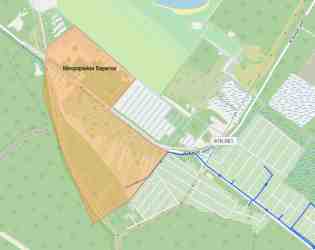 Рисунок 29 – Зона микрорайона «Березки»	Стоимость проектирования и строительства сетей водоснабжения по данному микрорайону определяется проектом. Часть мероприятий, указанных выше, по модернизации и строительства водопроводов, на территории МО «Город Всеволожск», содержится в производственной программе в сфере водоснабжения ОАО «Всеволожские тепловые сети» на 2021-2026 г. и приведена в таблице ниже.Таблица 82 Перечень мероприятий по модернизации и строительству сетей водоснабжения на период 2021-2026 г.Таблица 83 Перечень мероприятий по модернизации и строительству сетей водоснабжения на период 2027-2032 г.* - Данные участки сети водоснабжения находятся на балансе ОАО «Всеволожские тепловые сети». По мере истечения срока службы в период 2027-2034 г., данные участки подлежат реконструкции. Итого общая стоимость сетей водоснабжения, планируемых к реконструкции и строительству за период 2020-2034 годы составляет 718309,63 тыс. рублей.Средняя стоимость прокладки одного погонного метра сетей представлена в соответствии с данными сайта zakupki.gov.ru.4.3 Сведения о вновь строящихся, реконструируемых и предлагаемых к выводу из эксплуатации объектах системы водоснабжения.В перспективе до 2034 года планируется следующий ряд мероприятий:Строительство водопроводных очистных сооружений на территории производственной зоны г. Всеволожска, производительностью 10 000 м3/сут.;Расширение и реконструкция водоочистных сооружений в г. Всеволожск, в целях поэтапного увеличения производительности до 40 тыс. м3/сут.;Проектирование и строительство ВНС в здании ВОС по адресу ул. Дорожная д.9 лит. А (стоимость аналогичного проекта взята с сайта «Единая информационная система в сфере закупок» - zakupki.gov.ru, и составляет 7888,8 тыс рублей).До расчетного срока отсутствуют объекты, планируемые к выводу из эксплуатации в связи со строительством и реконструкцией вышеуказанных объектов.Перспективная характеристика сетей водоснабжения ЖК «Ржевка»Подключение (технологическое присоединение) объектов капитального строительства ЖК «Ржевка» осуществляется к системам водоснабжения ГУП «Водоканал Ленинградской области» (ГУП «Леноблводоканал»).Для проведения проектирования и строительства объектов водопроводного хозяйства, ООО «Специализированный застройщик «ЛСР. ЛО» передает во временное пользование ГУП «Леноблводоканал» (путем заключения договора аренды) часть участка 104 (кадастровый номер 47:07:1302195:68), площадью 5043 кв. м. После завершения строительства ЖК «Ржевка», вышеуказанный земельный участок будет передан в государственную собственность Ленинградской области.Для учета количества водоснабжения к сети водоснабжения будут подключены 3 водомерных узла, расположенных в границах земельных участков, по адресу: Ленинградская область, Всеволожский район, пос. Ковалево, земельные участки 1-40, 42-95, 97-108.Для осуществления водоснабжения потребителей ЖК «Ржевка», ориентировочно необходимо проложить 33,1 км водопроводных сетей.Для подключения потребителей к системе горячего водоснабжения, в каждом здании устанавливается ИТП. В соответствии с Федеральным законом от 27 июля 2010 г. № 190-ФЗ «О теплоснабжении», присоединение объектов капитального строительства к системам ГВС будет осуществляться по закрытой схеме.Альтернативным вариантом водоснабжения территории жилой застройки ЖК «Ржевка» является подключение к ВОС города Всеволожска.Для этого необходимо построить водопроводные сети ориентировочным диаметром 2х500 мм, ориентировочной протяженностью 9,5 км.Данные о планируемой нагрузке системы водоснабжения для потребителей ЖК «Ржевка» представлены в таблице ниже.Таблица 84 Планируемая нагрузка системы водоснабжения К 2035 году общий расход водопотребления для жилых домов и объектов социального, культурного, транспортной, бытового обслуживания и инженерной инфраструктуры будет составлять 13933,3 м2 в сутки в ЖК «Ржевка».Проектируемая схема водоснабжения МО «Город Всеволожск» ЖК «Ржевка» отражена на рисунке ниже.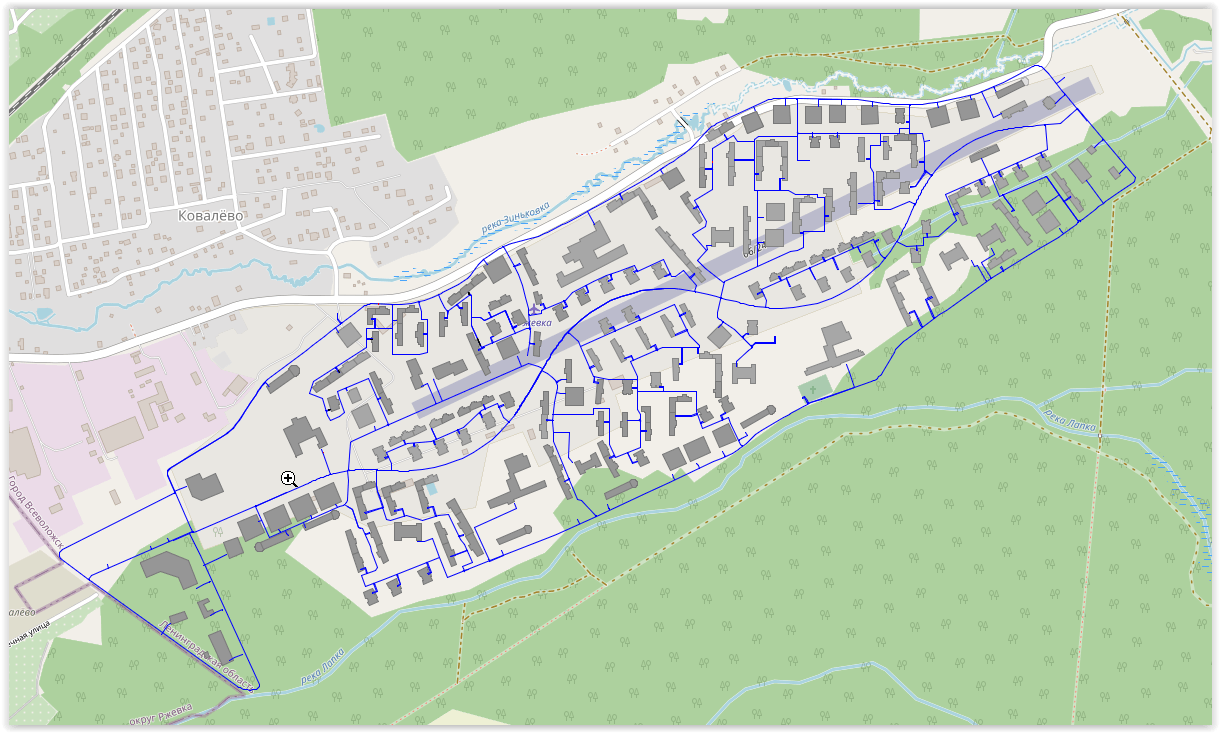 Рисунок 30 Проектируемая схема водоснабжения ЖК «Ржевка»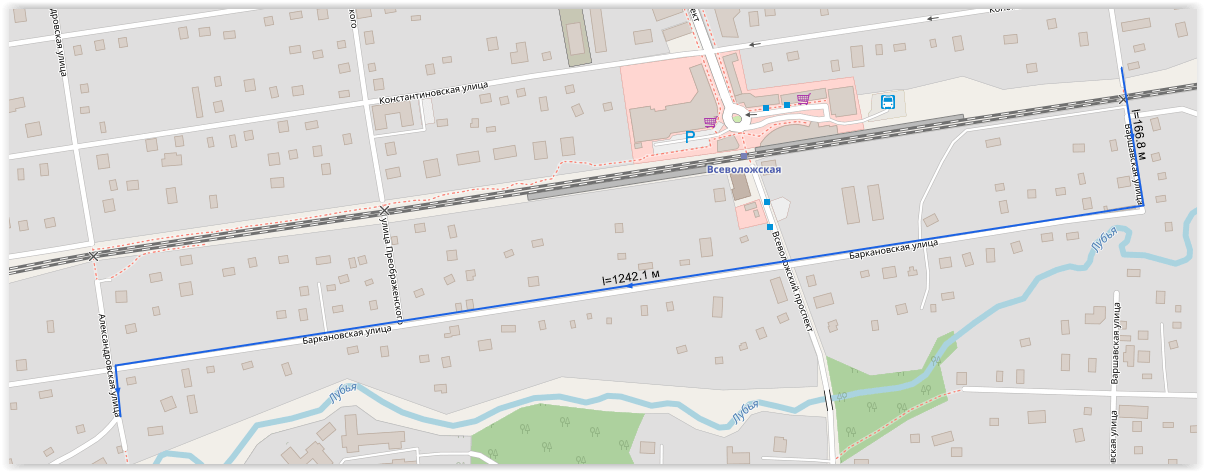 Рисунок 31 Перспективный водопровод по ул. Баркановская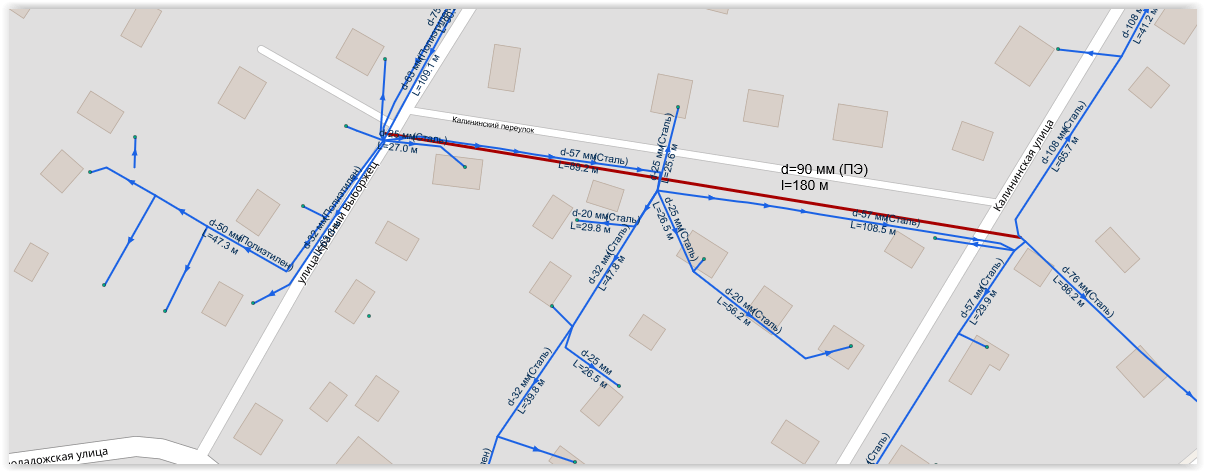 Рисунок 32 Реконструируемый участок водопровода Д90 мм ПНД по пер. Калининскому стоимостью 2843,988 тыс. руб.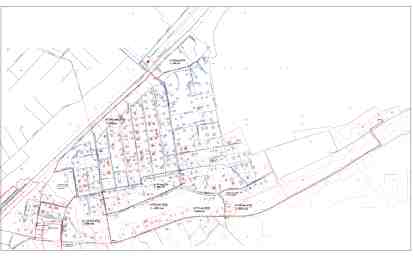 Рисунок 33 Перспективные сети централизованного водоснабжения п. Ковалево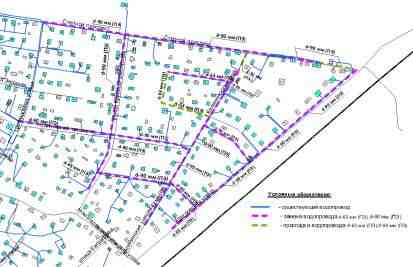 Рисунок 34 Принципиальная схема перекладки водопровода по Степному проспекту, по улицам Красный Выборжец, Калининская, Щегловская, Охтинский проспект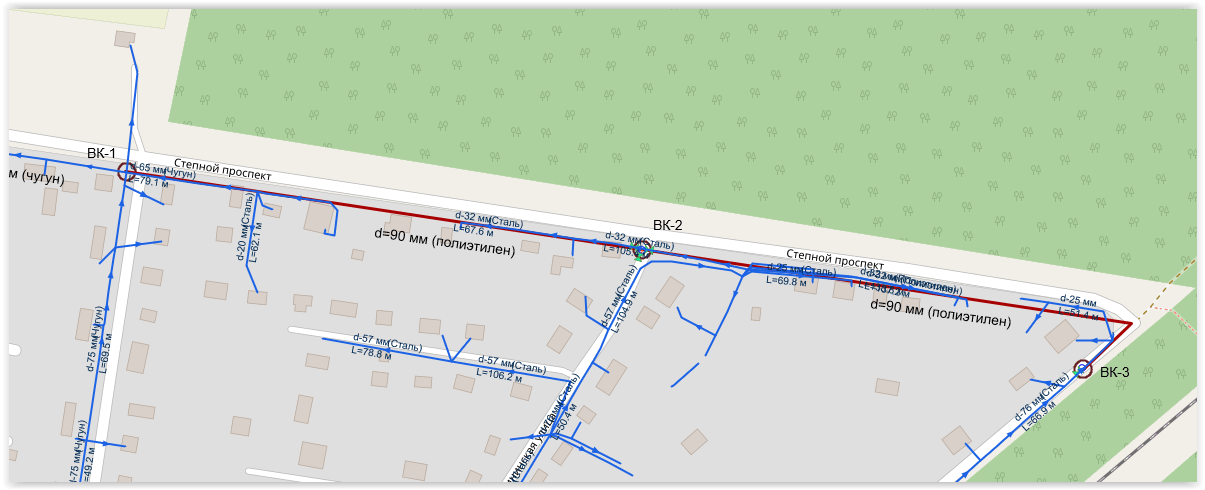 Рисунок 35 Принципиальная схема закольцовывающего водопровода по Степному проспекту, соединяющий улицы: Красный Выборжец, Калининская, Щегловская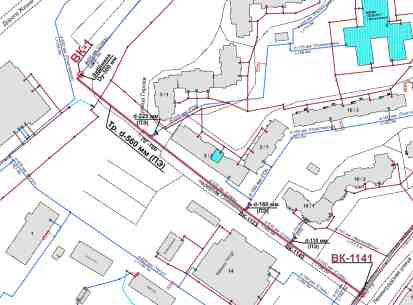 Рисунок 36 Принципиальная схема замены участка водопровода пер. Олениных до ул. Героев, с установкой нового колодца ВК-1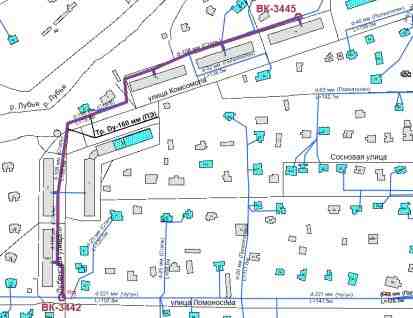 Рисунок 37 Принципиальная схема замены участка водопровода на ул. Лубянской от колодца ВК-3442 до колодца ВК-34454.4 Сведения о развитии систем диспетчеризации, телемеханизации и систем управления режимами водоснабжения на объектах организаций, осуществляющих водоснабжениеООО «Северо-Запад Инжиниринг» в 2020 году приступило к разработке системы автоматизированного сбора и передачи данных, а также диспетчерского управления работой водовода на базе современных комплексов и систем, с функцией дистанционного управления основным технологическим оборудованием объекта: «Система централизованного водоснабжения «Ладожский водовод Всеволожского муниципального района Ленинградской области» (далее по тексту – Система).Диспетчерский контроль за работой Системы позволит в режиме реального времени контролировать следующие показатели работы Ладожского водовода:1.	Объемные показатели расхода воды.2.	Показатели давления воды на выбранных участках контроля и на объектах.3.	Показатели качества воды: цветность, мутность.4.	Режим работы насосов и технологического оборудования с возможностью управления.Вышеуказанные параметры архивируются в режиме реального времени с возможностью оперативно использовать их для составления отчета на выбранный период времени, включая графики и другие аналитические данные, представленные в графическом и тестовом виде.4.5 Сведения об оснащённости зданий, строений, сооружений приборами учёта воды и их применении при осуществлении расчётов за потреблённую водуПо данным ОАО «Всеволожские тепловые сети» на 01.01.2023 год уровень оснащённости приборами учёта ХВС и ГВС оборудованы 907 потребителей: организации бюджетной сферы муниципальной формы собственности – 100 %, коллективными (общедомовыми) приборами – 91,66 %, квартирными – 75 %.Уровень обеспеченности ПУ ГВС составляет 0%, так как система является открытой.Общее количество установленных общедомовых (коллективных) приборов учёта холодного водоснабжения составляет 75 шт. на территории МО «Город Всеволожск».По информации по приборам учёта ОАО «Всеволожские тепловые сети» коммерческих потребителях, бюджетных потребителях, а также в частном секторе установлено 82 прибора учета и необходима установка 25 приборов учёта ХВС для МКД.Оценочная стоимость оборудования одного ввода составляет 70 тыс.рублей. Обоснование стоимости произведено на основании данных сайтов zakupki.gov.ru и http://водоснабжение-спб.рф.Итого общая стоимость установки общедомовых приборов учёта для МКД составляет 1750 тыс. рублей.4.6 Рекомендации о месте размещения насосных станций, резервуаров, водонапорных башенВ перспективе до 2034 года Генеральным планом МО «Город Всеволожск» не планируется размещать новые насосные станции, резервуары и водонапорные башни.В период с 2020 г. по 2034 г. запланировано проектирование и строительство новых водопроводных сетей с целью обеспечения централизованным водоснабжением новых потребителей (объекты жилой застройки, социальной инфраструктуры и т.д.). 4.7 Границы планируемых зон размещения объектов централизованных систем горячего водоснабжения, холодного водоснабженияВсе объекты систем холодного водоснабжения находятся в пределах МО «Город Всеволожск», территории которого охвачены централизованными системами водоснабжения. 4.8 Карты (схемы) существующего и планируемого размещения объектов централизованных систем холодного водоснабженияКарты (схемы) существующего и планируемого размещения объектов централизованных систем холодного водоснабжения в более детальном представлении имеются в прилагаемых материалах электронной схемы системы водоснабжения и графических материалах в электронной форме.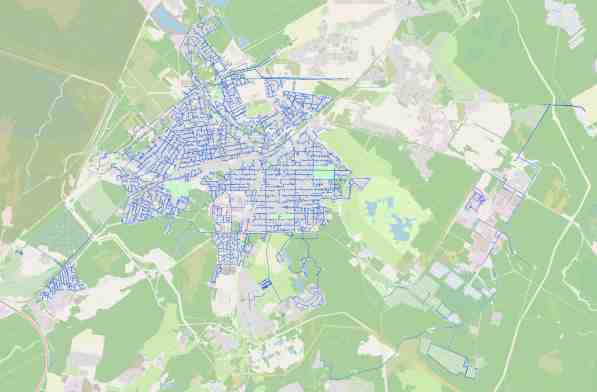 Рисунок 38 Схематическое представление сетей централизованного холодного водоснабжения МО «Город Всеволожск»Рисунок 39 Перспективная схема водоснабжения ЖК «Ржевка»Экологические аспекты мероприятий по строительству и реконструкции объектов централизованной системы водоснабжения5.1 Сведения о мерах по предотвращению вредного воздействия на водный бассейн предлагаемых к новому строительству и реконструкции объектов централизованной системы водоснабжения при сбросе (утилизации) промывных водВ МО «Город Всеволожск» с 2020 г. по 2034 г. планируются следующие мероприятия:реконструкция сетей водоснабжения;реконструкция и расширение водоочистных сооружений;мероприятия по предотвращению вредного воздействия на водный бассейн;реконструкция участков водовода.  Оценка объемов капитальных вложений в строительство, реконструкцию и модернизацию объектов централизованных систем водоснабженияВ таблице ниже приведён перечень мероприятий, предполагаемых к реализации в сфере водоотведения на территории МО «Город Всеволожск» на период 2021-2032 г с указанием необходимых объёмов финансирования. Таблица 85 Объем финансирования мероприятий в сфере водоснабжения на территории МО «Город Всеволожск» на период 2021-2034 г.По данным таблицы выше видно, что общий объем требуемых инвестиций для всех мероприятий в сфере водоснабжения на период 2021-2034 годы составляет 2 572 701 тыс. рублей, на период 2024-2034 годы составляет 1 576 919 тыс. руб.Целевые показатели развития централизованных систем водоснабженияРеализация мероприятий, предлагаемых в данной схеме водоснабжения, позволит обеспечить: повышение надёжности работы систем водоснабжения и удовлетворение потребностей потребителей (по объёму и качеству услуг); модернизацию и инженерно-техническую оптимизацию системы водоснабжения с учётом современных требований; уменьшение техногенного воздействия на окружающую среду.В таблице ниже представлены целевые показатели развития централизованной системы водоснабжения МО «Город Всеволожск» на период 2021-2034 г.Таблица 86 Целевые показатели развития централизованных систем водоснабженияТакже, ожидается снижение потерь в водопроводных сетях до 8 % от отпуска в сеть.Перечень выявленных бесхозяйных объектов централизованных систем водоснабжения (в случае их выявления) и перечень организаций, уполномоченных на их эксплуатациюПо данным МО «Город Всеволожск» по состоянию на 01.01.2021 г. Были выявлены следующие бесхозяйные участки сетей водоснабжения:Таблица 87 Бесхозяйные водопроводные сетиТаблица 88 Бесхозяйные водопроводные сетиВсе бесхозяйные сети, согласно вышеперечисленным постановлениям, переданы в эксплуатацию в ОАО «Всеволожские тепловые сети».ГЛАВА II. Схема водоотведения муниципального образования Всеволожское городское поселение на 2023-2034 годыСуществующее положение в сфере водоотведения9.1 Описание структуры системы сбора, очистки и отведения сточных вод на территории городского округа и деление территории городского округа на эксплуатационные зоныВ соответствии с Федеральным законом № 416-ФЗ от 07.12.2011 «О водоснабжении и водоотведении» - сточные воды централизованной системы водоотведения (далее ‒ сточные воды) ‒ принимаемые от абонентов в централизованные системы водоотведения воды, а также дождевые, талые, инфильтрационные, поливомоечные, дренажные воды, если централизованная система водоотведения предназначена для приема таких вод.Основы ценообразования водоснабжения и водоотведения, утвержденные постановлением Правительства РФ от 13.05.2013 № 406 «О государственном регулировании тарифов в сфере водоснабжения и водоотведения» дают следующее определение поверхностного стока: поверхностные сточные воды ‒ сточные воды, принимаемые в централизованные системы водоотведения, к которым относятся дождевые, талые, инфильтрационные, поливомоечные и дренажные сточные воды, отводимые с поверхности земельных участков.Таким образом, централизованная система водоотведения (канализации) может быть предназначена, как для отведения хозяйственно-бытового и поверхностного стока одновременно (так называемая «общесплавная» канализация), так и для отведения только хозбытового стока. В систему ливневой канализации стоки могут попадать как при непосредственном подключении к ней, так и без такого подключения.Эксплуатацией и обслуживание системы водоотведения на территории МО «Город Всеволожск» занимается ОАО «Всеволожские тепловые сети».Сточные воды всех районов водоотведения МО «Город Всеволожск» направлены по коллекторам на станцию первичной очистки ГКНС, расположенную в пос. Ковалёво.Городские канализационные сети разделяются на участки, представленные в таблице ниже.Таблица 89 Участки канализационной сетиВ настоящее время ГУП «Водоканал Санкт-Петербурга» принимает сточные воды от МО «Город Всеволожск» в шахту № 254 тоннельного канализационного коллектора «Ржевка-Пороховые», расположенную в Красногвардейском районе Санкт-Петербурга.Схема водоснабжения и водоотведения Санкт-Петербурга на период до 2025 года с учётом перспективы до 2030 года и прогноза до 2040 года, утверждённая постановлением Правительства Санкт-Петербурга от 11.12.2013 № 989 (с изменениями на 29.06.2021) учитывает потребности в водоснабжении и водоотведении территории МО «Город Всеволожск». Это отражено в перспективных балансах и расчётах мощностей водопроводных станций и канализационных очистных сооружений г. Санкт-Петербурга. Подробности в строительстве и реконструкции сетей сооружений для подачи питьевой воды с её территории определяется на стадии согласований подключений.Хозяйственно-бытовая канализация в МО «Город Всеволожск» представляет собой комплекс санитарных мероприятий и инженерных сооружений, обеспечивающих сбор сточных вод, образующихся на территории МО «Город Всеволожск», а также удаление этих вод за пределы муниципального образования, а также их очистку, обезвреживание и обеззараживание.Канализация не только отводит сточные воды от зданий и сооружений, но и очищает их, чтобы при попадании в водоем сточные воды не нарушали его санитарных условий. Для этого служат канализационные сети, насосные станции перекачки, сооружения для очистки сточных вод и выпуска сточных очищенных вод.В МО «Город Всеволожск» отведённые хозяйственно-бытовые стоки от жилых и общественно-производственных зданий по самотечным и напорным сетям поступают в канализационные очистные сооружения (КОС). После очистки стоки сбрасываются в водоём или на рельеф местности. В целом по муниципальному образованию используются материал трубопроводов - чугун, керамика и бетон.Канализационная сеть МО «Город Всеволожск» имеет в основном самотечный режим бытовых и производственных стоков. Хозяйственно-бытовые стоки из внутренних канализационных устройств через выпуски зданий поступают в наружную дворовую или внутриквартальную канализационную сеть, отводятся самотеком к насосным станциям, расположенным в разных частях и микрорайонах города, и далее собираются в магистральные сети.Всего в МО «Город Всеволожск» 31 канализационная насосная станция.Таблица 90 Перечень КНС, находящихся на балансе, содержании и обслуживании ОАО «Всеволожские тепловые сети»Суммарная мощность канализационных-насосных станций составляет 152,36 тыс.м3/сут.Канализационные стоки от данных КНС по напорным трубопроводам диаметрами: d-100 мм, d-300 мм, d-500 мм и самотечным трубопроводам диаметрами: d–300 мм, d-500 мм, d- 1200 мм собираются на ГКНС «пос. Ковалево».От ГКНС «Ковалево» по 2-м напорным трубопроводам Dу-600 мм очищенные сточные воды поступают в канализационные сети г. Санкт-Петербурга (шахта № 254) и далее на Центральную Станцию Аэрации для очистки.Хозяйственно-бытовые сточные воды от жилой застройки и от общественно-деловых объектов, расположенных на ул. Комсомола, пр. Грибоедова, ул. Лубянской и других улиц микрорайона Мельничный Ручей, поступают на канализационные насосные станции: мкр. Мельничный ручей – КНС «ул. Грибоедова», мкр. Мельничный ручей – КНС «ул. Лубянская». От КНС «ул. Грибоедова» и от КНС «ул. Лубянская» стоки по двум напорным трубопроводам d-150 мм поступают на Алексеевские канализационные очистные сооружения (АОС).Алексеевские канализационные очистные сооружения (АОС) являются локальными очистными сооружениями, такие сооружения ещё называют автономными. Данная система канализации существует и функционирует отдельно от основной разветвлённой магистрали городских канализационных сетей и расположена на большом расстоянии от централизованной сети, к которой, на данный момент, нет возможности подключиться.Канализационные очистные сооружения хозяйственно-бытовых сточных вод – это комплекс инженерных сооружений направленных на удаление загрязнений, содержащихся в бытовых сточных водах.В задачу этих сооружений входит очистка стоков до такой степени, чтобы они полностью соответствовали нормам и стандартам, обеспечивающим полную безопасность окружающей природной среде, здоровью людей и животного мира.Количество очищенных и обеззараженных сточных вод, разрешённых к сбросу, нормируется действующим законодательством и утверждается органами местного самоуправления.Очищенные сточные воды через специальный выпуск, сбрасываются в ближайший водоём – р. Лубья.Качество очистки стоков регламентируется действующим законодательством в области охраны окружающей среды.Ливневая канализация. Система ливневой канализации на территории МО «Город Всеволожск" представляет собой закрытую и открытую (с естественной одеждой) сеть. На сети ливневой канализации установлены дождеприемники и смотровые колодцы из сборных железобетонных элементов. Глубины заложения ливневых труб колеблются от 0.3 до 5-5,5 м. Собранные стоки по самотечным магистральным сбрасываются без очистки в р. Лубья.Общая протяженность сетей самотечной ливневой и дренажной канализации жилой части города составляет 23600 метров и насчитывает 877 смотровых и дождеприемных колодцев, и дренажных канав частного сектора с протяженностью 60000 метров.Перечень объектов ливневой канализации представлен ниже:Согласно постановлению Администрации МО «Всеволожский муниципальный район» Ленинградской области от 06.02.2020 №302 «О передаче на праве оперативного управления МУ «ВМУК» недвижимого имущества коммунального назначения», были переданы в оперативное управление МУ «ВМУК», следующие объекты ливневой канализации:Таблица 91 – Объекты ливневой канализацииСогласно постановлению администрации МО «Всеволожский муниципальный район» Ленинградской области от 31.01.2017 №47 «О приемке имущества в муниципальную собственность МО «Город Всеволожск» и передаче его в оперативное управление», были переданы в оперативное управление МУ «ВМУК», следующие объекты ливневой канализации:Таблица 92 Перечень имущества, переданного в оперативное управление «ВМУК»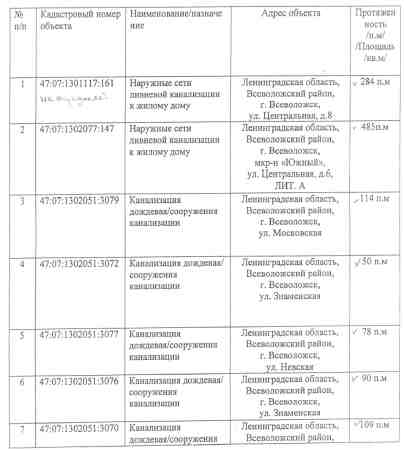 Таблица 87 Перечень имущества, переданного в оперативное управление «ВМУК»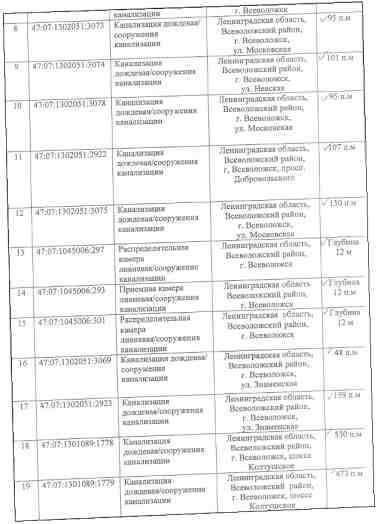 Таблица 87 Перечень имущества, переданного в оперативное управление «ВМУК»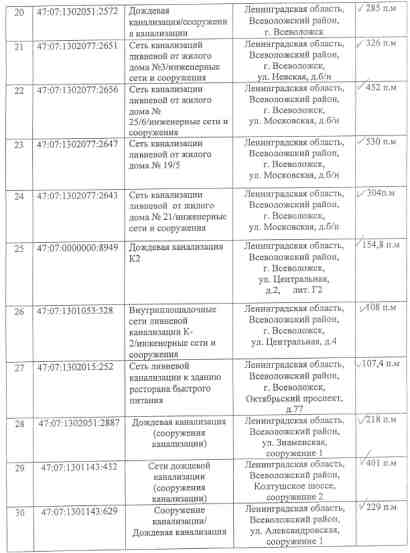 Таблица 87 Перечень имущества, переданного в оперативное управление «ВМУК»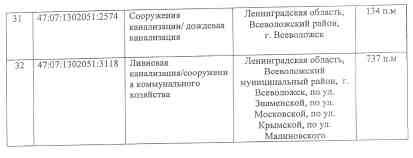 Схема сетей ливневой канализации МО «Город Всеволожск» показана на рисунке ниже. Красным цветом представлены безнапорные участки, синим – напорные участки сети водоотведения.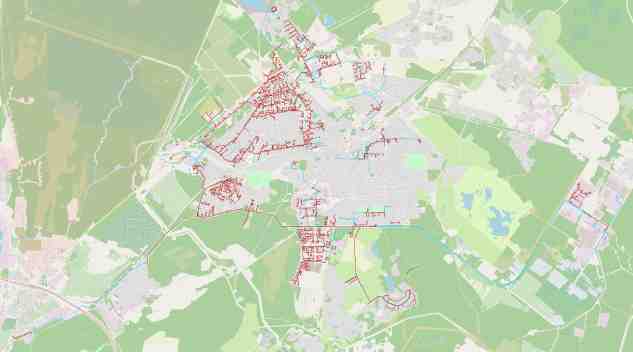 Рисунок 40 – Схема сетей ливневой канализации9.2 Описание результатов технического обследования централизованной системы водоотведения, включая описание существующих канализационных очистных сооружений, в том числе оценку соответствия применяемой технологической схемы очистки сточных вод требованиям обеспечения нормативов качества очистки сточных вод, определение существующего дефицита (резерва) мощностей сооружений и описание локальных очистных сооружений, создаваемых абонентамиАлексеевские очистные сооруженияАлексеевские очистные сооружения (АОС) введены в эксплуатацию в 1978 году. Проект и привязку канализационных сетей с очистными сооружениями произвел институт «Ленгражданпроект», генеральный подрядчик «Трест Главзапстрой». Заказчик по проектированию и строительству – Управление коммунального хозяйства Леноблисполкома.Годы строительства с 1975 по 1978.В 1979 г. Очистные сооружения были переведены на баланс Всеволожскому филиалу ПО «Леноблводоканал», затем на баланс МП «Водоканал».С 01.03.2001 г. переданы на баланс МУП «Водотеплоснаб».С 26.12.2005 г. – ОАО «Водотеплоснаб».С 09.04.2010 г. находятся в эксплуатации ОАО «Всеволожские тепловые сети».В 1980 г. была смонтирована установка «Оксиджест», производительностью 100 м3/сутки, что позволило увеличить производительность очистных сооружений до 500 м3/сутки.Здания АОС оборудованы внутренним водопроводом, канализацией, отоплением.Территория ограждена забором и электрифицирована.Таблица 93 Характеристика очистных сооруженийОт двух канализационных насосных станций, расположенных по ул. Грибоедова и ул. Лубянская, хозяйственно-бытовые стоки по напорным трубопроводам поступают в приемный колодец-гаситель, затем – на горизонтальные 2-х секционные песколовки, где оседает песок, который вручную удаляется в отведенные места. Далее стоки поступают на двухъярусные отстойники вертикального типа с центральной трубой и отражательным щитом, где в осадочных желобах происходит выпадение оседающих взвешенных веществ. Осветленная вода из желобов переливается в сборный лоток, затем поступает в отводящий лоток и центральный трубопровод. Выпавший осадок сползает через щели в осадочных желобах в отстойную зону, откуда под гидростатическим напором выпускается в иловый колодец и раз в неделю вывозится на утилизацию.Осветленные в двухъярусном отстойнике сточные воды разделяются на три потока:1-й поток – сточные воды поступают в распределительный бак биофильтров, откуда с помощью дозирующих устройств-сифонов и спринклеров периодического действия, попадают в капельные биофильтры, где происходит биологическая очистка с естественной аэрацией. Сточные воды распределяются по поверхности биофильтров и из междонного пространства поступают в контактный резервуар, куда подается раствор хлорной извести, приготовленный в хлораторной. Очищенные стоки поступают в контактный резервуар, затем сбрасываются в р. Лубья. (линия вышла из строя).2-й поток – сточные воды поступают в здание аэротенков, где происходит процесс биологической очистки путем подачи воздуха через аэраторы. Из аэротенков смесь поступает во вторичные отстойники. Активный ил, осевший во вторичных отстойниках, частично возвращается эрлифтами в аэротенк (циркуляционный ил), а излишки его вместе с осадком, выпадающим в контактном резервуаре, под гидростатическим давлением выпускаются в иловый колодец, откуда раз в неделю вывозятся на утилизацию. Сточные воды, пройдя биологическую очистку в аэротенках, поступают в контактный резервуар, затем сбрасываются в р. Лубья.3-й поток – сточные воды поступают на установку «Оксиджест». Сточная вода аэрируется, смешивается с активным илом, проходит очистку с помощью бактерий. После биологической очистки очищенная сточная вода поступает в контактный резервуар, затем сбрасывается в р. Лубья.Описание технологического процесса очистки сточных водСточные воды от микрорайона «Мельничный ручей» поступают на две канализационные насосные станции («Лубянская» и «Грибоедова») и передаются по двум напорным коллекторам Dy – 150 мм в приёмную камеру Алексеевских КОС. Пройдя горизонтальную песколовку, сточная вода делится на три потока:1. Песколовка→ Первичные   двухъярусные отстойники → Биофильтры → Хлорирование → Контактный резервуар → Выпуск;2. Песколовка → Аэротенки → Вторичные отстойники → Хлорирование → Контактные резервуары → Выпуск;3. Песколовка → Установка «Оксиджест» → Контактный резервуар → Выпуск.Таблица 94 Эффект очистки сточных вод на КОСИсходя из данных таблицы выше можно заключить, что КОС МО «Город Всеволожск» не справляются с очисткой поступающих на них сточных вод. Общий процент очистки составляет менее 50%. Слабый уровень очистки наблюдается по показателям хлоридов, сульфатов, общего азота, фосфатов, марганца и сухого остатка.Ниже представлены результаты сточных вод, предоставленные ОАО «Всеволожские тепловые сети» за 1 полугодие 2023 года.Таблица 95 Результаты сточных вод, сброшенных с канализационных очистных сооружений (АОС г. Всеволожск) в р. Лубью за 1 и 2 кварталы 2023 года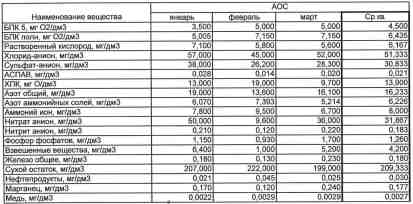 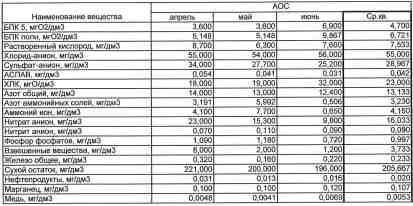 Очистные сооружения поверхностного стока в Южном жилом районеОчистные сооружения поверхностного стока расположены по адресу: Ленинградская обл., г. Всеволожск, Южный жилой район. В настоящее время комплекс очистных сооружений и канализационных насосных станций выполняет следующие функции:Подъем уровня транспортируемых хозяйственно-бытовых сточных вод на канализационной насосной станции хозяйственно-бытового стока. Хозяйственно-бытовой сток по самотечному трубопроводу Д630 мм через приемную камеру поступает в КНС, откуда по двум напорным линиям Д315 мм отводится с территории комплекса.Подъем уровня транспортируемого поверхностного стока, отвод их на очистку и выпуск его после очистки в местную гидросистему. Поверхностный сток поступает на территорию комплекса по самотечному трубопроводу Д1000 мм от сборной камеры, через приёмную камеру отводится в КНС, в которой поднимается на необходимую глубину. После гашения напора в резервуаре поверхностный сток через разделительную камеру поступает на существующие очистные сооружения. Данные сооружения представляют собой железобетонные корпуса с демонтированными из них фильтрующими блоками и не исполняют свою функцию по очистке стока. На территории также предусмотрена обводная линия от КНС до сборной камеры, в которую также приходит сток после прохождения очистных сооружений. После камеры поверхностный сток по самотечному трубопроводу отводится на сброс в отводной канал, соединяющийся с р. Зиньковкой.На площадке очистных сооружений расположены следующие объекты (здания и сооружения):1.Канализационная насосная станция хозяйственно-бытового и поверхностного стока. Железобетонные приямки с расположенными в них насосами устроены отдельно для разных видов стока при общем надземном корпусе – навесе для обслуживания оборудования.2.Очистные сооружения поверхностного стока – полузаглубленные железобетонные корпуса (короба), фильтрующие блоки демонтированы.3.Здание контроля и управления с расположенными в нем щитами управления насосным оборудованием.4.Железобетонные камеры на сетях канализации – приемные, распределительные, гашения напора.Строительные конструкции очистных сооружений, насосной станции ливневого стока и подземных канализационных камер имеют различные дефекты и повреждения.Для обеспечения дальнейшего работоспособного технического состояния отдельных конструктивных элементов, а также сооружений в целом необходимо проведение работ по устранению дефектов и повреждений.ОАО «Всеволожские тепловые сети» передает большую часть сточных вод на очистку ГУП «Водоканал Санкт-Петербурга», организован контроль поступающих от абонентов сточных вод, периодически выявляются случаи превышения нормативов установленных Постановлением Правительства РФ от 29.07.2013 №644 «Об утверждении Правил холодного водоснабжения и водоотведения и о внесении изменений в некоторые акты Правительства Российской Федерации».На КОС Алексеевские поступает незначительная от общего количества сточных вод, преимущественно стоки от населения. Контроль абонентов, отводящих стоки на КОС не производится.9.3 Описание технологических зон водоотведения, зон централизованного и нецентрализованного водоотведения (территорий, на которых водоотведение осуществляется с использованием централизованных и нецентрализованных систем водоотведения) и перечень централизованных систем водоотведения«Технологическая зона водоотведения» - часть канализационной сети, принадлежащей организации, осуществляющей водоотведение, в пределах которой обеспечиваются приём, транспортировка, очистка и отведение сточных вод или прямой (без очистки) выпуск сточных вод в водный объект;На территории МО «Город Всеволожск» существуют две технологические зоны централизованного водоотведения. Технологическая зона водоотведения №1 г. Всеволожск.КНС «Грибоедова» и КНС «Лубянская» обеспечивают отведение сточных вод с территории жилой и общественной застройки на улицах Комсомола, Лубянской, Фонвизина, Ломоносова, пр. Грибоедова. И далее через систему напорных коллекторов направляются на Алексеевские КОС, расположенные на Алексеевском проспекте.КНС «Шишканя» охватывает территорию города, расположенную на ул. Шишканя. Хозяйственно-бытовые сточные воды от жилых домов, общественно-бытовых и учебных корпусов через систему самотечно-напорных труб сначала собираются на КНС, и далее самотеком транспортируются в городской коллектор на ул. Дорожной.КНС «Пермская» обеспечивает отведение сточных вод с территории ул. Пермской и от объектов ГИБДД г. Всеволожска на ул. Антоновской. Хозяйственно-бытовые стоки по напорному трубопроводу поступают на КНС «Парковая», где они подкачиваются и транспортируются в городской коллектор на ул. Дорожной.Хозяйственно-бытовые сточные воды по самотечным коллекторам с ул. Дорожной поступают в один из основных коллекторов на ул. Ленинградской, где соединяются со стоками, проступившими от жилых и общественных зданий на Колтушском шоссе, на ул. Александровской, на ул. Василеозерской, на ул. Ленинградской, и далее вдоль ул. Ленинградской, вдоль ул. Межевой и по ул. 5-я линия поступают на главную КНС «Почтовая». Хозяйственно-бытовые стоки от объектов микрорайона Котово поле собираются во второй основной коллектор на ул. Ленинградской. Сточные воды собираются в самотечные коллекторы на улицах Александровская, Вокка, Межевая, Заводская, Плоткина и далее транспортируются по ул. Волковской, по ул. 2-я линия и по ул. Почтовая на ГНС «Почтовая». От жилых домов, расположенных в районе ул. Приютинской, № 6, № 8, № 10, хозяйственно-бытовые стоки собираются на КНС «Приютинская, 8», а от неё по напорному коллектору на КНС «Приютинская, 13». На КНС «Приютинская, 13» собираются стоки от близлежащих жилых и общественных зданий, от Всеволожского Дома ребенка. Далее стоки через систему напорных трубопроводов так же поступают на главную КНС «Почтовая».С территории микрорайона Бернгардовка стоки по самотечным трубопроводам собираются на КНС «Дружба». От КНС «Дружба» по напорным трубопроводам стоки поступают на ГНС «Почтовая».От главной насосной станции «Почтовая» хозяйственно-бытовые стоки, собранные со всех районов центральной части г. Всеволожска, по двум напорным коллекторам до колодца- гасителя напора в районе Всеволожского Дома ребенка, а дальше по самотечному коллектору, направляются на ГКНС «Ковалево».По самотечным коллекторам, проложенным по 2-му, 3-му и 4-му проездам Промышленной зоны «Кирпичный завод», хозяйственно-бытовые и промышленные стоки от производственных предприятий и заводов собираются на КНС № 22 «Кирпичный завод». По двум ниткам напорного коллектора, связанным с существующей дорожной сетью «Всеволожск – производственная зона г. Всеволожска», сточные воды транспортируются до колодца–гасителя напора, расположенного в районе пересечения Южного шоссе и пр. Грибоедова, и далее самотеком по магистральному коллектору вдоль микрорайона Южный, вдоль южной границы микрорайона Бернгардовка – на ГКНС «Ковалево».Хозяйственно-бытовые стоки микрорайона «Южный» по самотечным коллекторам собираются на КНС «Южный», расположенной на пр. Добровольского между улицами Невской и Аэропортовской. Отвод стоков от КНС производится по двум напорным коллекторам в самотечный магистральный коллектор вдоль микрорайона Южный, вдоль южной границы микрорайона Бернгардовка – на ГКНС «Ковалево».В магистральный коллектор вдоль микрорайона Южный так же направляются стоки от предприятий производственной зоны г. Всеволожска, которые через систему напорно- самотечных трубопроводов собираются на КНС «Всеволожский пр.».Сточные воды с территории технологической зоны водоотведения МО «Город Всеволожск» транспортируются на ГКНС «Ковалево», где подвергаются обязательной предварительной очистке от специфических загрязняющих веществ. Для дальнейшей очистки предварительно очищенные стоки от ГКНС «Ковалево» направляются в общесплавную систему канализации Северного бассейна водоотведения г. Санкт-Петербурга.Технологическая зона водоотведения №2, пос. Щеглово (торфопредприятие).В данной технологической зоне ООО «Полар Инвест» осуществляет услуги по водоотведению. Организация осуществляет приём, транспортировку, очистку и выпуск сточных вод. В данной зоне, канализационная насосная станция (мощностью 20 м3/час, 1998 года ввода) и локальные очистные сооружения (1998 года ввода) принадлежат ООО «Полар Инвест». Абонентами являются только юридические лица.Ливневая канализацияПоверхностные и грунтовые воды собираются и посредством системы ливневой канализации отводятся в р. Лубья, которая впадает в р. Охта в 8 км. от устья.На территории МО «Город Всеволожск» имеется 1 технологическая зона ливневой канализации.Схема сетей ливневой канализации г. Всеволожска приведена на Рисунок 42.Нецентрализованные системы водоотведенияВ административных границах МО «Город Всеволожск» на территориях, охваченных индивидуальной жилой застройкой и садово-огородническими товариществами, система водоотведения существует частично или отсутствует полностью:в районе платформы железнодорожной станции Всеволожская от ул. Баркановской, ул. Дачной до пр. Толстого;микрорайон Мельничный ручей от железнодорожного переезда через Колтушское шоссе до Южного шоссе в пределах Колтушского шоссе, пр. Грибоедова и ул. Михайловской;микрорайон Хутор Ракси в пределах ул. Рябовской, ул. Парковой до Степного проспекта;в районе между улицами Дорожная, Румболовская, Пограничная и Нагорная;в районе улиц Озерная, Советская, Бибиковская;пос. Ковалево.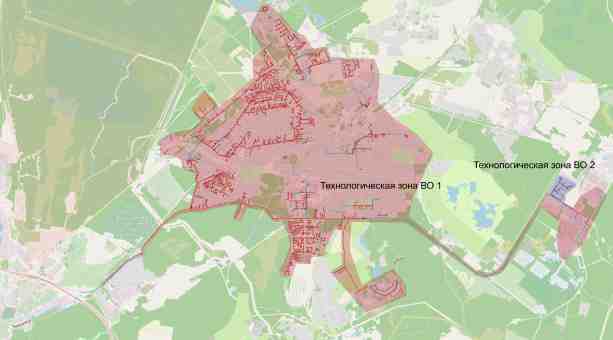 Рисунок 41 Технологические зоны водоотведения МО «Город Всеволожск»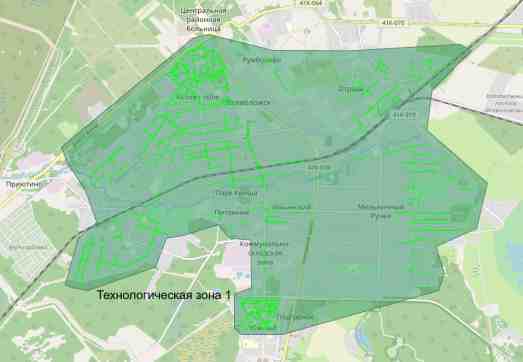 Рисунок 42 Технологическая зона ливневой канализации, МО «Город Всеволожск»9.4 Описание технической возможности утилизации осадков сточных вод на очистных сооружениях существующей централизованной системы водоотведенияСогласно описанному технологическому циклу, очистки сточных вод на существующих КОС, накапливающийся осадок (избыточный активный ил) периодически выгружается на специальные иловые площадки.В процессе очистки сточных вод на Алексеевских очистных сооружениях образуется осадок, который необходимо выводить из системы.На данных сооружениях образуются следующие виды осадка:Осадок с песколовок и отстойников при механической очистке хозяйственно-бытовых и смешанных вод. Осадок накапливается в специальном колодце, затем вывозится спец. авто транспортом на лицензированный полигон по мере накопления. Техническая возможность утилизации осадка на территории очистных сооружений отсутствует;Мусор с защитных решёток хозяйственно-бытовой и смешанной канализации малоопасный. Мусор складируется в контейнер для твёрдых бытовых отходов. Затем, по мере накопления, вывозится на полигон для захоронения.9.5 Описание состояния и функционирования канализационных коллекторов и сетей, сооружений на них, включая оценку их износа и определение возможности обеспечения отвода и очистки сточных вод на существующих объектах централизованной системы водоотведенияОбщая протяжённость сетей водоотведения составляет 103,79 км. Таблица 96 Участки сетей водоотведения МО «Город Всеволожск»*ПВХ – поливинилхлорид,ПЭ – полиэтилен,ПНД – полиэтилен низкого давления,а/ц – асбестоцемент,ж/б – железобетон. Процент износа сетей водоотведения МО «Город Всеволожск» составляет 18%.18,43 км сетей водоотведения на территории МО «Город Всеволожск», нуждаются в замене.Ниже представлен перечень сетей водоотведения переданные на обслуживание ОАО «Всеволожские тепловые сети» за 2021-2023 годы.Состояние ливневой канализации в МО «Город Всеволожск»По результатам обследования на предмет технического состояния существующих систем ливневой канализации на территории МО «Город Всеволожск», проведенной администрацией «Всеволожский муниципальный район», были выявлены участки с загрязненными, заасфальтированными, засыпанными грунтом и заполненными водой ливневыми колодцами.Для формирования полной картины ливневой канализации необходимо произвести следующий комплекс мер, представленные ниже.Таблица 97 Комплекс мероприятий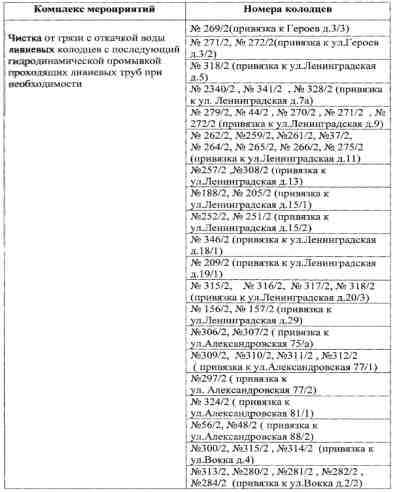 Таблица 91 Комплекс мероприятий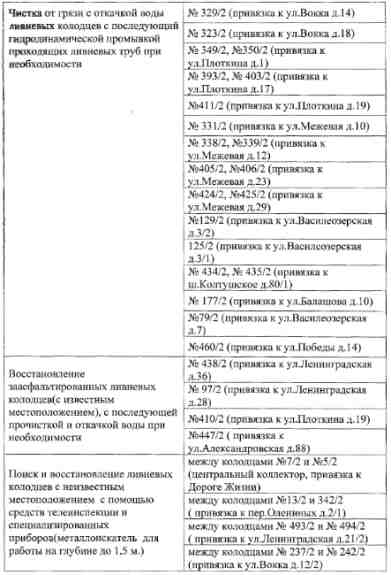 Таблица 91 Комплекс мероприятий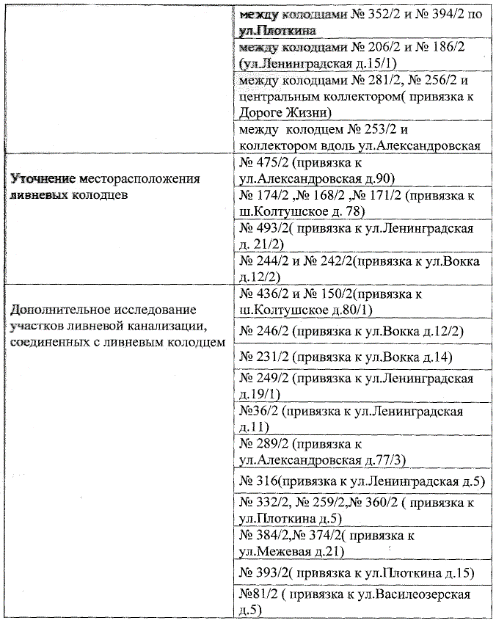 9.6 Оценка безопасности и надежности объектов централизованной системы водоотведения и их управляемости Централизованная система водоотведения МО «Город Всеволожск» включает в себя дворовые, уличные канализационные сети, местные, районные и главные КНС перекачки, Алексеевские КОС.Канализационные сети являются наиболее уязвимыми элементами системы водоотведения. По канализационным сетям необходимо увеличение темпов модернизации сетей, требующих перекладки и уменьшение доли сетей со 100-процентным износом.Обеспечение надежности работы насосных станций связаны, в первую очередь, с энергоснабжением и снижением количества отказов насосного оборудования.Контроль, за работой и управлением технологическими процессами системы водоотведения выполняется с помощью автоматизированных систем. Однако для обеспечения эффективной работы необходимо развитие системы измерений и системы управления ключевыми объектами.9.7 Оценка воздействия сбросов сточных вод через централизованную систему водоотведения на окружающую среду Хозяйственно-бытовые сточные воды МО «Город Всеволожск» после предварительной очистки на ГКНС «Ковалево» поступают на дальнейшую очистку в систему водоотведения, обслуживаемую ГУП «Водоканал Санкт-Петербурга». 95% сточных вод МО «Город Всеволожск» не подвергаются сбросу на рельеф местности и в водные объекты.Исключение составляют Алексеевские КОС.Сброс недостаточно очищенных сточных вод с Алексеевских очистных сооружений производится в р. Лубья. В настоящее время очистить сточную воду до требований нормативов водных объектов рыбо-хозяйственной категории невозможно, т.к. технология очистки устарела и не отвечает современным требованиям очистки по показателям: БПК, взвешенные вещества, азот, фосфор и др.Канализационные очистные сооружения нуждаются в реконструкции с применением новых технологий по удалению фосфора и азота, снижению БПК5.Годовой сброс фосфатов в водный объект р. Лубью составляет 0,14 т/год; годовой сброс общего азота – 1,01 т/год.В перспективе полностью исключить негативное влияние на окружающую среду от сбросов АОС поможет реконструкция насосных станций «Грибоедова» и «Лубянская», новое строительство от них магистральных коллекторов до подключения в основные существующие городские коллекторы канализации.9.8 Анализ территорий муниципального образования, неохваченных централизованной системой водоотведенияК ним относятся следующие территории:в районе платформы железнодорожной станции Всеволожская от ул. Баркановской, ул. Дачной до пр. Толстого;микрорайон Мельничный ручей от железнодорожного переезда через Колтушское шоссе до Южного шоссе в пределах Колтушского шоссе, пр. Грибоедова и ул. Михайловской;микрорайон Хутор Ракси в пределах ул. Рябовской, ул. Парковой до Степного проспекта;в районе между улицами Дорожная, Румболовская, Пограничная и Нагорная;в районе улиц Озерная, Советская, Бибиковская;поселок Ковалево;микрорайон «Березки».9.9 Описание существующих технических и технологических проблем системы водоотведения поселения, городского округаОсновной проблемой в системе водоотведения МО «Город Всеволожск» является:повышенный физический износ сетей водоотведения; по состоянию на 2023 гг. сооружения КОС в г. Всеволожск технически сильно изношены и находятся в аварийном состоянии, не соответствуют действующим нормам и современному уровню развития техники;низкий уровень автоматизации и энергосбережения (удельный расход электроэнергии на транспортировку составляет 0,6 кВт/час на 1 м3 воды, расход электроэнергии на технологические нужды 1005,5 тыс. кВт*ч), высокий физический износ насосного оборудования;низкий уровень развития систем ливневой канализации;состояние оборудования КОС морально устарело;технология очистки не соответствует современным требованиям;вероятность возникновения коммунальной аварии на изношенных участках канализации.Баланс сточных вод в системе водоотведения10.1 Баланс поступления сточных вод в централизованную систему водоотведения и отведения стоков по технологическим зонам водоотведенияСогласно данным, предоставленным ОАО «Всеволожские тепловые сети», баланс поступления сточных вод в централизованную систему водоотведения и отведения стоков в МО «Город Всеволожск» в 2023 г. представлен в таблице ниже.Таблица 98 Баланс водоотведения за 2020-2022 годРисунок 43 Распределение общего количества полученных стоков по группам потребителейОт населения поступает 79% стоков. Бюджетные организации поставляют 4 % от общего объема стоков.10.2 Оценка фактического притока неорганизованного стока (сточных вод, поступающих по поверхности рельефа местности) по технологическим зонам водоотведенияПо состоянию на 2023 год в МО «Город Всеволожск» сети дренажной и ливневой канализации существуют только на территории города Всеволожск. Для определения объема неорганизованных стоков необходимо знать общее количество принятых поверхностных сточных вод, а также количество стока, сбрасываемого организациями на территории города Всеволожск в ливневую канализацию согласно договорам. Поскольку данная информация отсутствует, можно учесть лишь объем дождевых и талых сточных вод, поступающих в ливневую канализацию по поверхности рельефа местности.Произвести оценку общего количества дождевых стоков можно согласно «Методике расчета объемов организованного и неорганизованного дождевого, талого и дренажного стока в системы коммунальной канализации» по следующей формуле:где: – объем дождевого стока– усредненный коэффициент стока дождевых вод, учитывающий различные виды поверхностей в состав общей территории.– слой выпавших атмосферных осадков– общая площадь территорийгде:–площадь определенного вида покрытия в составе общей территории.Таблица 99 Значения коэффициента ψср для различных видов поверхностейВеличина слоя выпавших осадков на территории МО «Город Всеволожск» составила порядка 704 мм в год. Из расчётов получено, что на территории МО «Город Всеволожск», с площади 62,3 км2 отводятся ливневые стоки в объёме 1204,6 тыс. м3 за год.10.3 Сведения об оснащённости зданий, строений, сооружений приборами учёта принимаемых сточных вод и их применении при осуществлении коммерческих расчётовВ МО «Город Всеволожск» учёт стоков осуществляется расходомером УРСВ–010М-002 №1986, который установлен на трубопроводе Ду 400 на выходе из приёмной камеры.10.4 Прогнозные балансы поступления сточных вод в централизованную систему водоотведения и отведения стоков по технологическим зонам водоотведения на срок не менее 10 лет с учётом различных сценариев развития городских округовИсходя из структуры организации учёта принимаемы хозяйственно-бытовых стоков, прогнозирование балансов сточных вод возможно при совершении анализа прогноза спроса холодной воды по потребителям. Исходя из данных приведённых в главе 1 разделе 2, была получена оценка перспективных объёмов стоков, принятых от всех абонентов по технологическим зонам при предполагаемом инновационном варианте развития.Таблица 100 Существующее положение и перспективная динамика объёмов сточных вод по потребителям при предполагаемом варианте развития на период 2020-2034 г. (включая поверхностные стоки)Как видно из таблицы выше, рост объема принятых сточных вод в МО «Город Всеволожск» в 2034 году составит 56,78 % по сравнению с показателями 2022 года.Прогноз объема сточных вод11.1 Сведения о фактическом и ожидаемом поступлении сточных вод в централизованную систему водоотведенияНа основе анализа фактических и предполагаемых перспективных объёмов потребления воды, были получены следующие данные по динамике принятых сточных вод:Таблица 101 Фактическое и ожидаемое поступление сточных водНа основе полученных результатов, указанных в таблице выше, видна тенденция изменения перспективных объёмов сточных вод. С 2020 года по 2034 год будет наблюдаться увеличение отведённых стоков в связи с изменением численности населения и вводом предполагаемых объектов нового строительства, согласно предполагаемому варианту развития.11.2 Описание структуры централизованной системы водоотведения (эксплуатационные и технологические зоны)Все объекты централизованной системы водоотведения, кроме технологической зоны ВО №2, МО «Город Всеволожск» находятся в зоне эксплуатационной ответственности ОАО «Всеволожские тепловые сети».Технологическая зона №1 (г. Всеволожск) Структура системы канализации МО «Город Всеволожск» раздельная и централизованная, сточные воды всех районов водоотведения направлены по нескольким основным коллекторам на единственную для всего города станцию первичной очистки ГКНС, расположенную южнее г. Всеволожска в пос. Ковалево.Всеволожская технологическая зона водоотведения имеет систему сбора и транспортировки сточных вод, насосные станции перекачки. Так же в состав технологической зоны входит локальная система водоотведения – Алексеевские КОС.Сточные воды с территории технологической зоны водоотведения МО «Город Всеволожск» транспортируются на ГКНС «Ковалево», где подвергаются обязательной предварительной очистке от специфических загрязняющих веществ. Для дальнейшей очистки предварительно очищенные стоки от ГКНС «Ковалево» направляются в общесплавную систему канализации Северного бассейна водоотведения г. Санкт-Петербурга.В условиях быстрого развития МО «Город Всеволожск» структура централизованной системы водоотведения не изменится. Алексеевские КОС в перспективе планируется ликвидировать.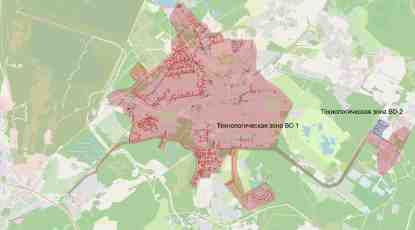 Рисунок 44 Схема расположения сетей водоотведения МО «Город Всеволожск»В технологической зоне №2 ООО «Полар Инвест» осуществляет услуги по водоотведению. Организация осуществляет приём, транспортировку, очистку и выпуск сточных вод. Абонентами являются только юридические лица.Технологическая зона №3 (п. Ковалево, ЖК «Ржевка») Подключение (технологическое присоединение) объектов капитального строительства ЖК «Ржевка» осуществляется к системам водоотведения ГУП «Водоканал Ленинградской области» (ГУП «Леноблводоканал»).Для проведения проектирования и строительства объектов канализационного хозяйства, ООО «Специализированный застройщик «ЛСР. ЛО» передает во временное пользование ГУП «Леноблводоканал» (путем заключения договора аренды) земельный участок 92 (кадастровый номер 47:07:1302195:56), площадью 5207 кв. м.После завершения строительства ЖК «Ржевка», вышеуказанный земельный участок будет передан в государственную собственность Ленинградской Области.Проектируемая схема бытовой канализации и объекта водного хозяйства МО «Город Всеволожск» ЖК «Ржевка» отражена на рисунке ниже.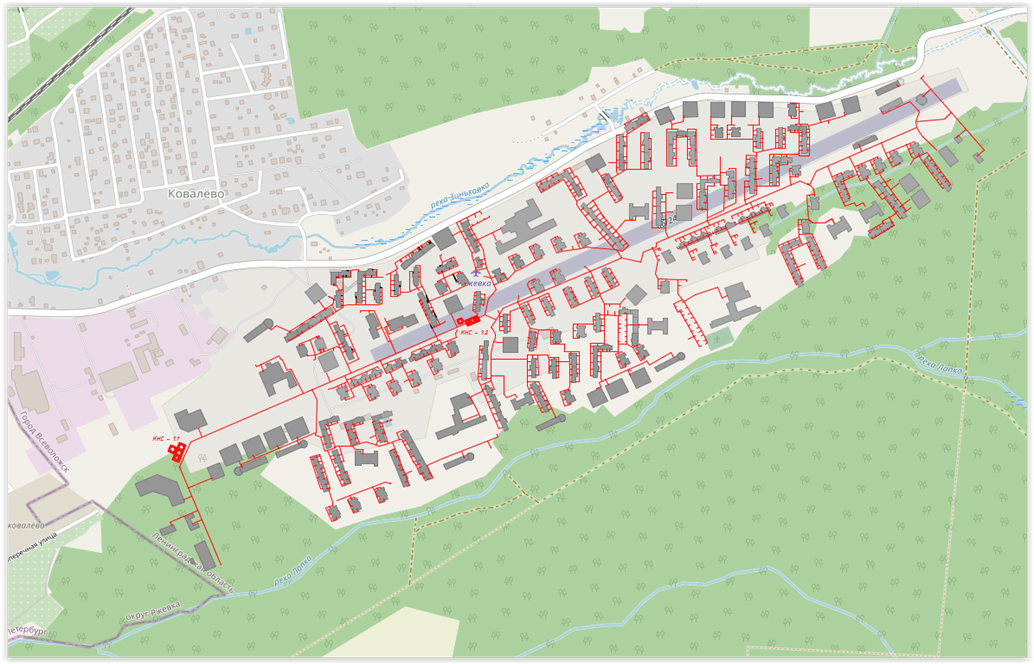 Рисунок 45 Проектируемая схема бытовой канализации ЖК «Ржевка»Канализационный коллектор от жилого комплекса «Ржевка» до городских очистных сооружений г. Всеволожск имеет протяженность 200 метров. К 2035 году общий расход водоотведения для жилых домов и объектов социального, культурного, транспортной, бытового обслуживания и инженерной инфраструктуры будет составлять 11363,3 м2 в сутки.Планируемые координаты точки подключения первого колодца выпуска объектов в границах земельных участков, расположены по адресу: Ленинградская область, Всеволожский район, пос. Ковалёво, земельные участки 1-40, 42-95, 97-108.Планируемая нагрузка системы водоотведения ЖК «Ржевка» представлена в таблице ниже.Таблица 102 Планируемая нагрузка системы водоотведения Ливневая канализацияДля проведения проектирования и строительства объектов ливневой канализации, ООО «Специализированный застройщик «ЛСР. ЛО» передает во временное пользование ГУП «Леноблводоканал» (путем заключения договора аренды) земельный участок 90 (кадастровый номер 47:07:1302195:54), площадью 8125 кв. м.После завершения строительства ЖК «Ржевка», вышеуказанный земельный участок будет передан в государственную собственность Ленинградской области.Проектируемая схема ливневой канализации и объектов канализационного хозяйства МО «Город Всеволожск» ЖК «Ржевка» отражена на рисунке ниже.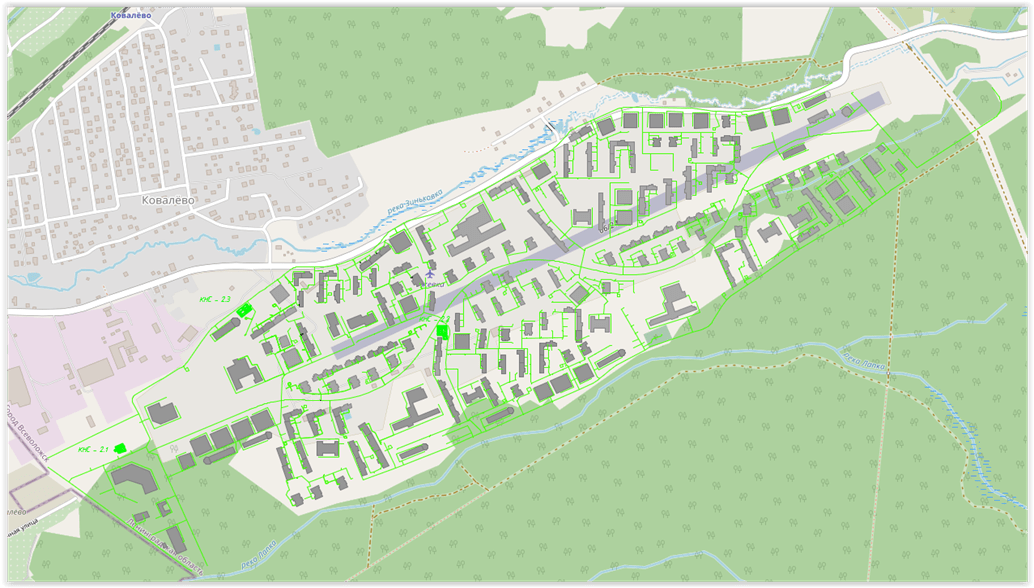 Рисунок 46 Планируемая схема ливневой канализации и объектов канализационного хозяйства ЖК «Ржевка»11.3 Расчет требуемой мощности очистных сооружений, исходя из данных о расчетном расходе сточных вод, дефицита (резерва) мощностей по технологическим зонам сооружений водоотведения с разбивкой по годамНа данный момент ОАО «Всеволожские тепловые сети» передает большую часть сточных вод на очистку ГУП «Водоканал Санкт-Петербурга». На КОС Алексеевские поступает незначительная от общего количества объемы сточных вод (около 5-10%) в связи с их неудовлетворительным состоянием.Исходя из этого, оценка резерва и дефицита мощности очистных сооружений не проводилась.Для определения оптимального варианта развития системы водоотведения (модернизация существующих КОС или их отключение от системы) ниже представлено расчетное количество сточных вод в перспективе (без учета ЖК «Ржевка»).Таблица 103 Оценка резерва (дефицита) мощности на период 2020-2034 г.Так, к 2034 году, мощность канализационных очистных сооружений хозяйственно-бытовой канализации должна составлять 18,8 тыс. м3/сут, ливневой канализации – 11,7 тыс.м3/сут.11.4 Результаты анализа гидравлических режимов и режимов работы элементов централизованной системы водоотведенияПроизвести оценку гидравлических режимов сетей невозможно в связи с отсутствием характеризующей информацией сетей водоотведения (угол наклона сетей, глубина залегания колодцев, геодезические отметки высот для каждого объекта системы водоотведения).11.5 Анализ резервов производственных мощностей очистных сооружений системы водоотведения и возможности расширения зоны их действияВ перспективе генеральным планом и программой комплексного развития коммунальной инфраструктуры предусмотрены мероприятия по реконструкции КОС в МО «Город Всеволожск».Также, возможным вариантом перспективы является отключение Алексеевских КОС от существующей системы водоотведения с последующей их ликвидацией. Так, необходима реконструкция насосных станций «Грибоедова» и «Лубянская», а также новое строительство от них магистральных коллекторов до подключения в основные существующие городские коллекторы канализации.Город не имеет очистки ливневых стоков. Ливневые стоки по 4 выпускам сбрасываются в р. Лубья.Предложения по строительству, реконструкции и модернизации (техническому перевооружению) объектов централизованной системы водоотведения12.1 Основные направления, принципы, задачи и целевые показатели развития централизованной системы водоотведенияОсновными направлениями и задачами развития централизованной системы водоотведения является: улучшение качества предоставляемых услуг, повышение надёжности системы, улучшение экологической обстановки. В перспективе решение актуальных задач по данным направлениям должно обеспечить достижение следующих показателей: Объём принятых и очищенных канализационных стоков – 100 %. Степень очистки принимаемых стоков – 100 %.Отсутствие сетей со 100% износом. Средний износ оборудования не более 50%. Исходя из анализа существующего состояния систем водоотведения, проведенного в предыдущих разделах Схемы, а также информации, представленной в Генеральном плане МО «Город Всеволожск» предлагается выполнение следующих мероприятий:Реконструкция сетей водоотведения в МО «Город Всеволожск».Реконструкция КОС, включающая добавление очистки методом УФО, озонированием.Строительство сетей водоотведения   в ЖК «Ржевка».Замена участка напорной канализации (левая нитка) между камерами переключения №1 и №2 с заменой запорной арматуры в камере №1 в п. Ковалево.Ремонт напорного канализационного коллектора Ду 150 мм от КНС «Приютино» до ГКНС Почтовая.Ремонт самотечного канализационного коллектора Ду 600мм ж/б от КГ на Христиновском пр. до ул. Полевая.Строительство хозяйственно-бытовой канализации для подключения многоквартирных домов по адресу: г. Всеволожск, ул. Советская, д.68, 70,72,74,76,78.Проектирование хозяйственно-бытовой канализации для подключения многоквартирных домов по адресу: г. Всеволожск, ул. Колхозная, д.9; ул. Боровая, д. 20, д. 22.Проектирование сети водоснабжения для обеспечения холодной водой индивидуальных жилых домов ул. Баркановская.Строительство сетей хозяйственно-бытовой канализации к ФОК.Реконструкция (замена) участков ливневых труб, очистка участков ливневой канализации от ила и грязи на территории МО «Город Всеволожск».Прокладка новых ливневых сетей с Румболовской возвышенности с подключением к существующим сетям: 1,9 км.Строительство новых очистных сооружений ливневых стоков (ЛОС) от производственной зоны города Всеволожск с отдельным выпуском в реку Лубья производительностью 0,9 тыс. м3/ч.Строительство очистных сооружений ливневых стоков в микрорайоне «Приютино» производительностью 25,0 тыс. м3/ч.Отвод существующих ливневых стоков на Приютинские локальные очистные сооружения.Строительство локальных очистных сооружений ливневой канализации (ЛОС):для территорий планируемой многоэтажной многоквартирной и малоэтажной жилой застройки, в том числе дачной застройки;микрорайон «Южный» – ливневые локальные очистные сооружения на 500 тыс. м3/год;для очистки ливневых стоков с территории малоэтажной жилой застройки предусматриваются отдельные локальные очистные сооружения мощностью 0,2 тыс. м3/год каждые.Строительство закрытых коллекторов для отведения ливневых стоков с территорий малоэтажной жилой застройки и отвод стоков на локальные очистные сооружения микрорайона «Мельничный ручей», «Мегалит»: 8,9 км.Устройство организованного отвода ливневых стоков с территорий планируемого строительства.Строительство сетей ливневой канализации к ФОК.12.2 Перечень основных мероприятий по реализации схемы водоотведения с разбивкой по годам, включая технические обоснования этих мероприятийРеконструкция сетей водоотведения в МО «Город Всеволожск» (срок реализации 2021-2034 г.).Реконструкция КОС, включающая добавление очистки методом УФО, озонированием (срок реализации 2021-2023 г.).Строительство сетей водоотведения   в ЖК «Ржевка» (срок реализации 2021-2024 г.).Замена участка напорной канализации (левая нитка) между камерами переключения №1 и №2 с заменой запорной арматуры в камере №1 в п. Ковалево (срок реализации 2021 г.).Ремонт напорного канализационного коллектора Ду 150 мм от КНС «Приютино» до ГКНС Почтовая (срок реализации 2022 г.).Ремонт самотечного канализационного коллектора Ду 600мм ж/б от КГ на Христиновском пр. до ул. Полевая (срок реализации 2022 г.).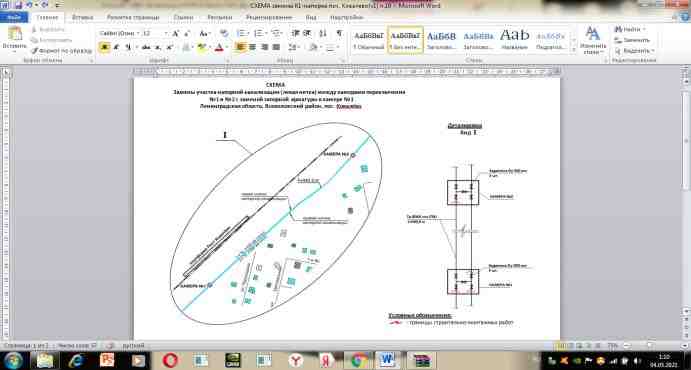 Рисунок 47 Схема замены участка напорной канализации между камерами переключения №1 и №2 с заменой запорной арматуры в камере №1Техническое обоснование основных мероприятий по реализации схем водоотведенияРеконструкция сетей водоотведения в МО «Город Всеволожск»По данным сайта zakupki.gov.ru и других интернет ресурсов стоимость замены 1 погонного метра участка сети канализации с учетом коэффициента-дефлятора составляет:реконструкция сетей канализации диаметром 150 мм - 7,2 тыс. руб./п.м.;реконструкция сетей канализации диаметром 200 мм – 8,5 тыс. руб./п.м.;реконструкция сетей канализации диаметром 250 мм - 10 тыс. руб./п.м.;реконструкция сетей канализации диаметром 300 мм - 14 тыс. руб./п.м.Таблица 104 Оценочная стоимость мероприятий по капитальному ремонту сетей водоотведения МО «Город Всеволожск»Общая стоимость замены 18428,7 м сетей водоотведения в связи с истечением эксплуатационного ресурса составляет 194724,8 тыс. рублей.Обоснование по части строительства новых объектов ливневой канализацииСогласно Генеральному плану МО «Город Всеволожск», предусматривается прокладка новых закрытых коллекторов ливневых стоков с территорий планируемой многоэтажной многоквартирной и застройки, с отводом стоков на локальные очистные сооружения (ЛОС). Такие ЛОС предусматриваются на территории микрорайона «Южный». На территориях малоэтажной жилой застройки (коттеджных поселков «Мельничный ручей», «Мегалит») отведение стоков планируется по открытой системе с использованием лотков, канав, со сбором стоков в закрытые коллекторы и отводом их на ливневые локальные очистные сооружения. Так же планируется отвод ливневых стоков с Румболовской возвышенности с подключением к существующим сетям.Предусматривается отвод существующих ливневых стоков на очистные сооружения в микрорайоне «Приютино» с дальнейшим выпуском в реку Лубья.Строительство сетей водоотведения   в ЖК «Ржевка»Ниже приведено расположение перспективных сетей бытовой и ливневой канализации в прилагаемой электронной модели Zulu (системы водоотведения выделены красным цветом).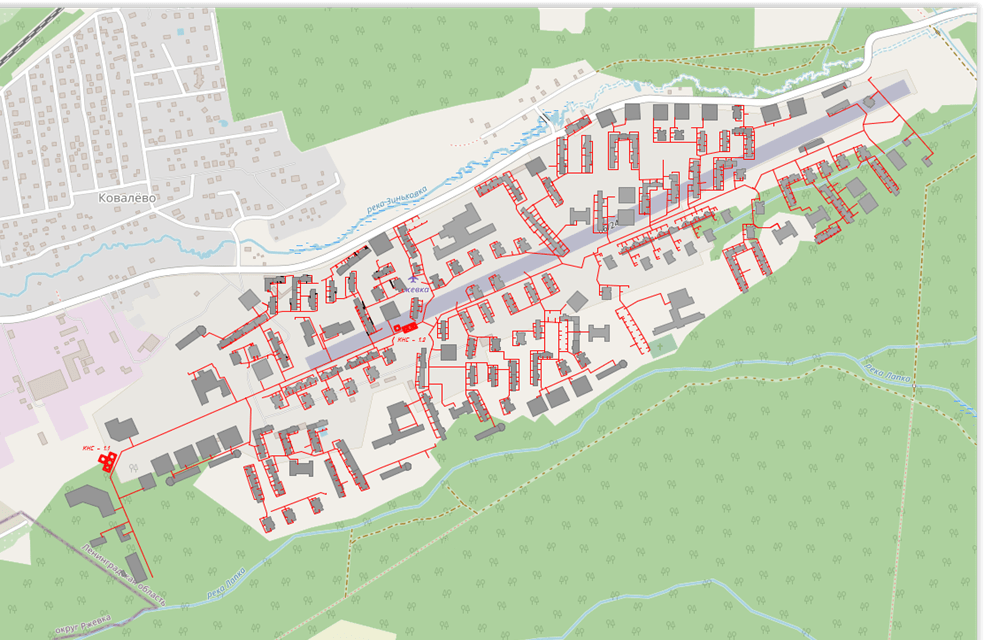 Рисунок 48 Перспективная сеть водоотведения бытовой канализации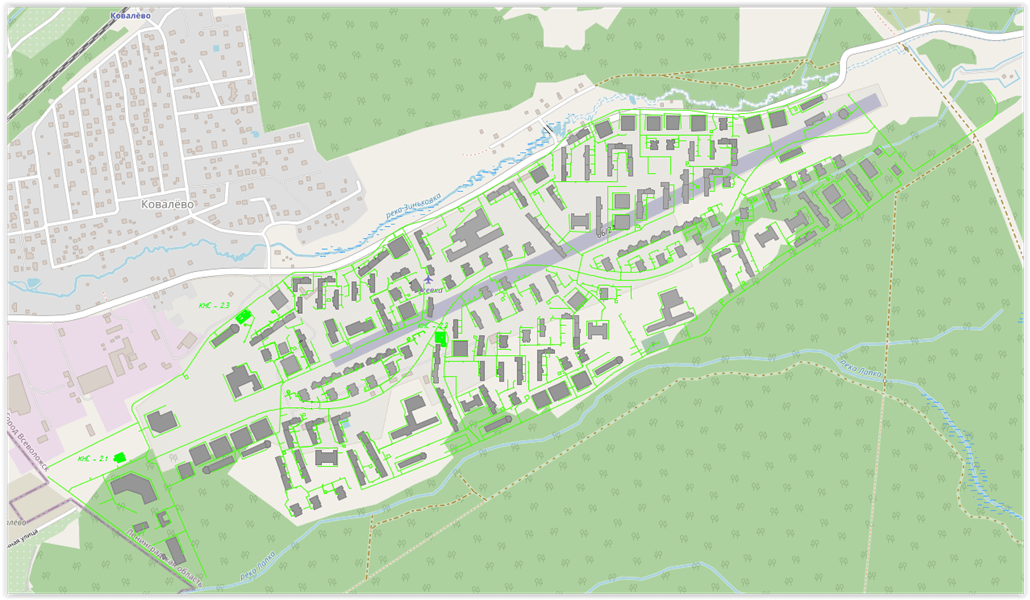 Рисунок 49 Планируемая схема ливневой канализации и объектов канализационного хозяйстваОчистка участков ливневой канализации и замена ливневых труб МО «Город Всеволожск»Комплекс мер по предотвращению паводковых ситуаций и подтопления придомовых территорий:устранение засора на участке между ливневыми колодцами № 90/2 и №27/2;замена участка ливневой трубы длинной 7,5 м.п, диаметром 400мм от колодца № 90/2 к №27/2, по причине залома;замена участка ливневой трубы длинной 20,0 м.п, диаметром 200мм от колодца № 462/2 до №461/2 (привязка ул. Победы д.10), по причине залома;гидродинамическая чистка в том числе удаление крупногабаритного мусора центрального ливневого коллектора вдоль Дороги Жизни от колодца №1 до сброса в р.Лубья;гидродинамическая чистка участка ливневой канализации проходящего вдоль ул. Плоткина от колодца № 395/2 до колодца №432/2; гидродинамическая чистка участка ливневой канализации проходящего вдоль пер. Олениных от колодца № 7/2 до колодца №17/2;гидродинамическая чистка участка ливневой канализации от колодца № 216/2 до колодца №231/2 (привязка ул. Ленинградская 21/1);замена дренажной ж/б трубы длинной 7,5 м.п, диаметром 500мм на пересечении ул. Преображенского и ул. Баркановская, по причине залома;замена дренажной ж/б трубы длинной 7,5 м.п, диаметром 500мм на пересечении ул. Пироговская и ул. Чернышевская, по причине сильного износа;замена дренажной ж/б трубы длинной 7,5 м.п, диаметром 500мм на пересечении пр. Охтинский и пр. Красный Выборжец, по причине залома;замена дренажной ж/б трубы длинной 5,0 м.п, диаметром 500мм у д.16 по пр. Болыному, по причине залома.Комплекс мер для предотвращения паводковых ситуаций и подтопления на территории частного сектора МО «Город Всеволожск»:Таблица 105 – Комплекс необходимых мер для предотвращения паводковых ситуаций12.3 Сведения о развитии систем диспетчеризации, телемеханизации и об автоматизированных системах управления режимами водоотведения на объектах организаций, осуществляющих водоотведениеСистемы диспетчеризации, телемеханизации в МО «Город Всеволожск» не требуют модернизации.12.4 Описание вариантов маршрутов прохождения трубопроводов по территории поселенияПерспективное строительство объектов на сегодняшний день определено проектом генерального плана МО «Город Всеволожск» и отражено в схеме водоснабжения следующим мероприятием: строительство сетей водоотведения ЖК «Ржевка», пос. Ковалёво (срок реализации 2021 по 2034).12.5 Границы и характеристики охранных зон сетей и сооружений централизованной системы водоотведенияИнформация по границам и характеристикам охранных зон сетей и сооружений централизованной системы водоотведения отсутствует.12.6 Границы планируемых зон размещения объектов централизованной системы водоотведенияПерспективное строительство объектов социальной, производственной и инженерной инфраструктуры на сегодняшний день определено проектом генерального плана МО «Город Всеволожск».Границы зон размещения новых объектов централизованной системы водоотведения пос. Ковалево, ЖК «Ржевка» на данный момент выглядят следующим образом (см. рис. ниже):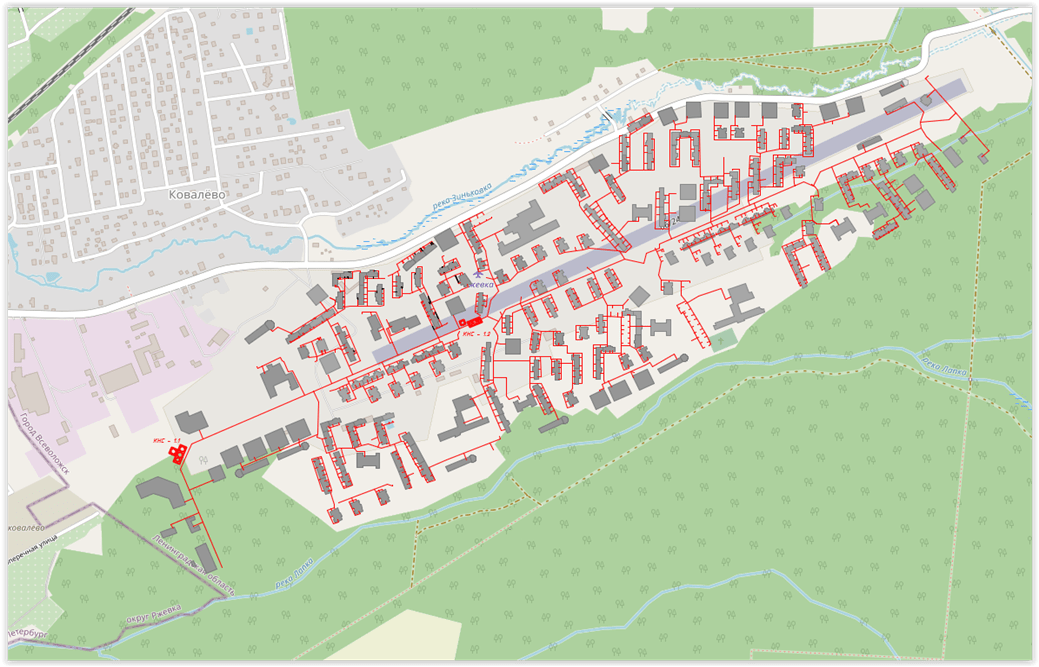 Рисунок 50 Границы планируемых зон размещения объектов централизованной системы водоотведения в п. Ковалево (ЖК «Ржевка»)Экологические аспекты мероприятий по строительству и реконструкции объектов централизованной системы водоотведения13.1 Сведения о мероприятиях, содержащихся в планах по снижению сбросов загрязняющих веществ, иных веществ и микроорганизмов в поверхностные водные объекты, подземные водные объекты и на водозаборные площадкиПервоочередными мероприятиями по снижению сбросов загрязняющих веществ в поверхностные водные объекты, подземные водные объекты и водозаборные площадки являются:Реконструкция сетей водоотведения в городе Всеволожск (срок реализации 2021-2034 г.);Реконструкция КОС, включающая добавление очистки методом УФО, озонированием; (срок реализации 2021-2023 г.).13.2 Сведения о применении методов, безопасных для окружающей среды, при утилизации осадков сточных водОсадки сточных вод, скапливающиеся на очистных сооружениях, представляют собой водные суспензии с объемной концентрацией полидисперсной твердой фазы от 0,5 до 10%. Поэтому прежде чем направить осадки сточных вод на ликвидацию или утилизацию, их подвергают предварительной обработке для получения шлама, свойства которого обеспечивают возможность его утилизации или ликвидации с наименьшими затратами энергии и загрязнениями окружающей среды.Перечень выявленных бесхозяйных объектов централизованных систем водоотведения (в случае их выявления) и перечень организаций, уполномоченных на их эксплуатациюВ МО «Город Всеволожск» по состоянию на 01.01.2021 г. были выявлены бесхозяйные объекты системы ливневой канализации. Согласно постановлений администрации МО «Всеволожский муниципальный район» Ленинградской области «О передаче бесхозяйных объектов коммунальной инфраструктуры на обслуживание МУ «ВМУК»» переданы следующие сети:По постановлению №1514, от 01.06.2018По постановлению №2156, от 23.07.2018По постановлению №3270, от 06.11.2018По постановлению №562, от 14.03.2019По постановлению №1638, от 13.06.2019По постановлению №1639 от 13.06.2019По постановлению №3255 от 07.10.2019По постановлению №3505 от 25.10.2019По постановлению №1020 от 25.03.2020Согласно постановлению администрации МО «Всеволожский муниципальный район» Ленинградской области от 10.07.2012, №631 «О вступлении во временно владение бесхозяйного имущества (ливневые канализации)», были переданы в управление МУ «ВМУК», следующие объекты ливневой канализации:Таблица 106 Перечень имущества, переданного в управление МУ «ВМУК»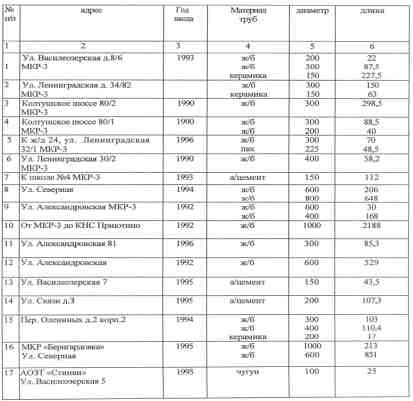 Таблица 100 Перечень имущества, переданного в управление МУ «ВМУК»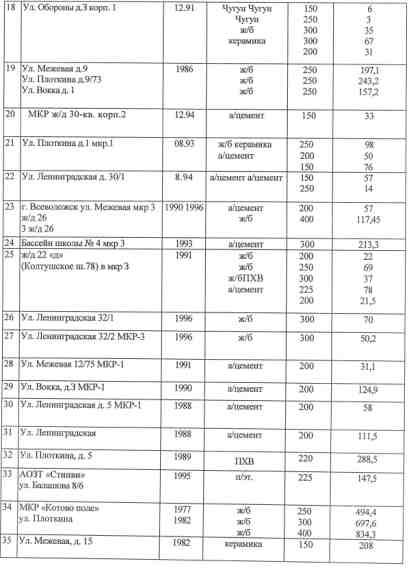 Таблица 100 Перечень имущества, переданного в управление МУ «ВМУК»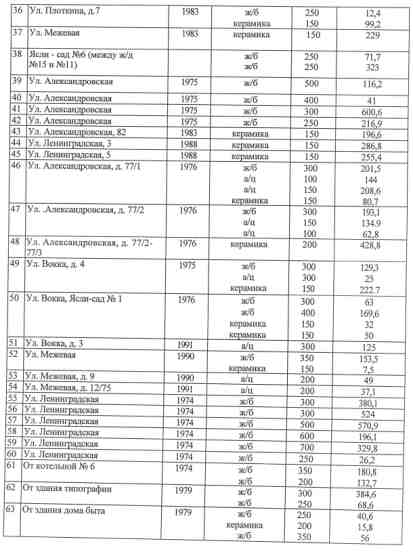 Таблица 100 Перечень имущества, переданного в управление МУ «ВМУК»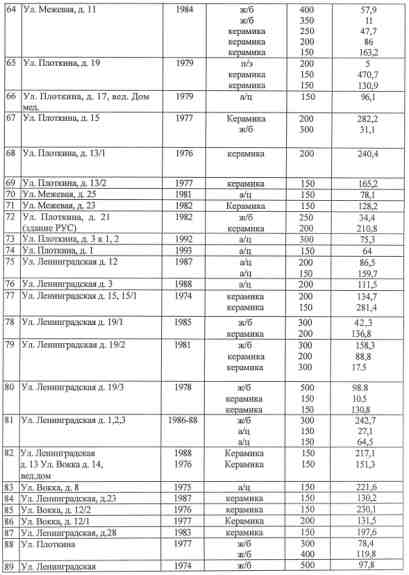 Таблица 100 Перечень имущества, переданного в управление МУ «ВМУК»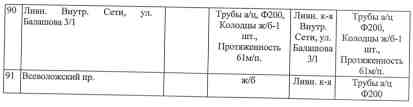 Оценка потребности в капитальных вложениях в строительство, реконструкцию и модернизацию объектов централизованной системы водоотведенияВ таблице ниже приведён перечень мероприятий, предполагаемых к реализации в сфере водоотведения на территории МО «Город Всеволожск» на период 2021-2034 г с указанием необходимых объёмов финансирования. Таблица 107 Объем финансирования мероприятий в сфере водоотведения на территории МО «Город Всеволожск» на период 2021-2032 г.По данным таблицы выше видно, что общий объем требуемых инвестиций для всех мероприятий в сфере водоотведения на период 2021-2034 годы составляет 601471,1 тыс. рублей, на период 2024-2034 годы составляет 146043,62 тыс. руб.Целевые показатели развития централизованной системы водоотведенияРеализация мероприятий, предлагаемых в данной схеме водоотведения, позволит обеспечить: повышение надежности работы систем водоотведения и удовлетворение потребностей потребителей (по объему и качеству услуг); модернизацию и инженерно-техническую оптимизацию системы водоотведения с учетом современных требований; обеспечение экологической безопасности сбрасываемых в водоем сточных вод и уменьшение техногенного воздействия на окружающую среду. Целевые показатели развития представлены в таблице ниже.Таблица 108 Целевые показатели в сфере водоотведенияПриложение к Постановлению № ____от «___ »________20__ г.УТВЕРЖДАЮВременно  исполняющий  полномочия главы администрации МО «Всеволожский муниципальный район» Ленинградской областиВременно  исполняющий  полномочия главы администрации МО «Всеволожский муниципальный район» Ленинградской области______________________ А.В. Комарницкая«___»_________________________2023г.Наименование схемСхема водоснабжения и водоотведения муниципального образования Всеволожское городское поселение Всеволожского муниципального района Ленинградской области на 2023-2034 годыОснование для разработки схемыФедеральный закон Российской Федерации от 06.10.2003 № 131-ФЗ «Об общих принципах организации местного самоуправления в Российской Федерации»;Федеральный закон Российской Федерации от 07.12.2011 № 416-ФЗ «О водоснабжении и водоотведении»; Федеральный закон Российской Федерации от 23 ноября 2009г. № 261-ФЗ «Об энергосбережении и о повышении энергетической эффективности, и о внесении изменений в отдельные законодательные акты Российской Федерации»; Постановление Правительства Российской Федерации от 05.09.2013г. № 782 «О схемах водоснабжения водоотведения»;Приказ Министерства энергетики РФ от 30 июня 2014 г. N 399 "Об утверждении методики расчета значений целевых показателей в области энергосбережения и повышения энергетической эффективности, в том числе в сопоставимых условиях" Генеральный план муниципального образования «Город Всеволожск» Ленинградской области.Заказчики схемыАдминистрация муниципального образования Всеволожский муниципальный район Ленинградской областиКоординатор схемыГлава администрации муниципального образования Всеволожский муниципальный район Ленинградской области Низовский А.А.Основные разработчики схемыООО «АРЭН-ЭНЕРГИЯ»Цели схемыОбеспечение развития систем централизованного водоснабжения и водоотведения для существующего и нового строительства жилищного комплекса, а также объектов социально-культурного и рекреационного назначения в период до 2034 годаУвеличение объемов производства коммунальной продукции (оказание услуг) по водоснабжению и водоотведению при повышении качества и сохранении приемлемости действующей ценовой политикиУлучшение работы систем водоснабжения и водоотведенияПовышение качества питьевой воды, поступающей к потребителямОбеспечение надежного централизованного и экологически безопасного отведения стоков и их очистки, соответствующей экологическим нормативам;Снижение вредного воздействия на окружающую среду.Сроки и этапы реализации схемы2023-2034 годыОсновные индикаторы и показатели, позволяющие оценить ход реализации мероприятий схемы и ожидаемые результаты реализации мероприятий из схемыПовышение надёжности систем и качества предоставляемых услуг в соответствии с Разделом 7 и 15 данного документа.ПоказательМесяцМесяцМесяцМесяцМесяцМесяцМесяцМесяцМесяцМесяцМесяцМесяцПоказатель010203040506070809101112Среднемесячная температура-6,5-6,1-1,44,611,315,818,616,911,65,80,5-3,6Показатель2017201820192020202120222023Среднегодовая численность населения, чел.↗70 292↗72 864↗74 263↗74 724↗75660↗76611↗78849Населённый пункт2023 г., чел.Расчётный срок, 2034 г., чел.г. Всеволожск78849102000п. Ковалево699102000п. 6 км699102000п. Щеглово699102000Итого по муниципальному образованию79548102000Год2025202620272028202920302031203220332034Количество человек44358081*11728*15374*19020*22666*26313*29959*33605*33605*Населённый пункт2022202320242025202620272028202920302031203220332034г. Всеволожск76611788497924080555818708318584499858148712988443897589107393702п. Ковалево363699699443580811172815374190202266626313299593360533605п. 6 км363699699699699699699699699699699699699п. Щеглово363699699699699699699699699699699699699Итого по МО "Город Всеволожск"769747954879939856899065095612100572105533110494115455120416125377127670Наименование2023 годПервая очередь, 2030 годРасчётный срок, 2034 годРасчетный срок Генерального плана, 2040 годНаселение (тысяч человек)7890102120Новое жилищное строительство – всего (тыс. м2)443627,2741,921200Жилищный фонд на конец периода (тыс. м2)3051360039604800№Наименование учрежденияЕдиница измеренияСуществующие сохраняемые мощности объектовПотребностьПотребностьПотребностьПотребность№Наименование учрежденияЕдиница измеренияСуществующие сохраняемые мощности объектов2023 годI очередь (2030 г.)Расчётный срок (2034 г.)Расчетный срок по Генеральному плану (2040 г.)1. Культурно-просветительские и образовательные учреждения1. Культурно-просветительские и образовательные учреждения1. Культурно-просветительские и образовательные учреждения1. Культурно-просветительские и образовательные учреждения1. Культурно-просветительские и образовательные учреждения1. Культурно-просветительские и образовательные учреждения1. Культурно-просветительские и образовательные учреждения1. Культурно-просветительские и образовательные учреждения1.1Детские дошкольные учреждениямест240634955400594072001.2Общеобразовательные школымест5560651681909009109201.3Учреждения культурно досугового типамест71030707200792096001.4Многопрофильный культурно-досуговый центробъект222221.5Библиотекитыс. томов74194405445,55401.6Музейобъект333331.7Учреждения молодежной политикиS общ. м21214,715912250247530002. Учреждения здравоохранения, социального обеспечения2. Учреждения здравоохранения, социального обеспечения2. Учреждения здравоохранения, социального обеспечения2. Учреждения здравоохранения, социального обеспечения2. Учреждения здравоохранения, социального обеспечения2. Учреждения здравоохранения, социального обеспечения2. Учреждения здравоохранения, социального обеспечения2. Учреждения здравоохранения, социального обеспечения2.1Стационар круглосуточныйкоек5906056306938402.2Амбулаторно-поликлинические учрежденияпосещений в смену2294206516651831,522202.3Станция скорой помощиавтомобиль22222222222.4Комплексный центр социального обслуживания населенияобъект--1112.5Социально – реабилитационный центр для несовершеннолетнихобъект111113. Предприятия бытового обслуживания и жилищно-коммунального хозяйства3. Предприятия бытового обслуживания и жилищно-коммунального хозяйства3. Предприятия бытового обслуживания и жилищно-коммунального хозяйства3. Предприятия бытового обслуживания и жилищно-коммунального хозяйства3. Предприятия бытового обслуживания и жилищно-коммунального хозяйства3. Предприятия бытового обслуживания и жилищно-коммунального хозяйства3. Предприятия бытового обслуживания и жилищно-коммунального хозяйства3. Предприятия бытового обслуживания и жилищно-коммунального хозяйства3.1Прачечнаяобъект111113.2Банямест982264504956003.3Гостиница, Мотельмест2143335405947203.4Пункт приема вторичного сырьяобъектн.д.н.д.44,353.5Общественные уборныеприборн.д.н.д.90991204. Объекты физической культуры и спорта4. Объекты физической культуры и спорта4. Объекты физической культуры и спорта4. Объекты физической культуры и спорта4. Объекты физической культуры и спорта4. Объекты физической культуры и спорта4. Объекты физической культуры и спорта4. Объекты физической культуры и спорта4.1Спортивные залым26336154873150034650420004.2Бассейным2 зеркала воды72029136750742590005. Кредитно-финансовые учреждения и предприятия связи 5. Кредитно-финансовые учреждения и предприятия связи 5. Кредитно-финансовые учреждения и предприятия связи 5. Кредитно-финансовые учреждения и предприятия связи 5. Кредитно-финансовые учреждения и предприятия связи 5. Кредитно-финансовые учреждения и предприятия связи 5. Кредитно-финансовые учреждения и предприятия связи 5. Кредитно-финансовые учреждения и предприятия связи 5.1Отделения связиобъектн.д.255,675.2Отделения и филиалы банкаоперационное местон.д.164549,5605.3Филиал многофункционального центра предоставления государственных и муниципальных услуг в городе Всеволожскобъект--1116. Объекты розничной торговли и общественного питания6. Объекты розничной торговли и общественного питания6. Объекты розничной торговли и общественного питания6. Объекты розничной торговли и общественного питания6. Объекты розничной торговли и общественного питания6. Объекты розничной торговли и общественного питания6. Объекты розничной торговли и общественного питания6. Объекты розничной торговли и общественного питания6.1Предприятия розничной торговлим21705561705561705561705561705566.2Предприятия общественного питаниямест154622933600396048007. Инженерная инфраструктура. Теплоснабжение7. Инженерная инфраструктура. Теплоснабжение7. Инженерная инфраструктура. Теплоснабжение7. Инженерная инфраструктура. Теплоснабжение7. Инженерная инфраструктура. Теплоснабжение7. Инженерная инфраструктура. Теплоснабжение7. Инженерная инфраструктура. Теплоснабжение7. Инженерная инфраструктура. Теплоснабжение7.1Потребление тепла -всего, в том числе:тыс. Гкал/год406,485151273,711401,0811698,287.2- на коммунально-бытовые нуждытыс. Гкал/годн.д.0979,91077,8411306,377.3- на производственные нуждытыс. Гкал/годн.д.0293,93323,324391,91Год строительстваПроектная производительностьРежим работыСостав сооружений197248,0 тыс. м3/суткиЕжедневный, круглосуточныйВодозаборный оголовок - 1 шт, самотечные линии - 2 шт, приёмные мокрые камеры -2 шт, водоочистные вращающиеся сетки Т-2000 - 2 шт, водоприёмный колодец - 2 шт, насосная станция – 1 шт, колодец отстойник – 1 штНаименованиеПротяжённость, мМатериалДиаметр, ммЛадожский водовод 184380,75мсталь900Ладожский водовод 284380,75мсталь800Наименование объектаАдресТип станцииВид водыУстановленная мощность, куб. м/часПодключённая нагрузка куб. м/часИзнос %Дата вводаНасосная станция «Ладожская»г. Всеволожск п. им.Морозова, дер. Кошкино д. 11 подъёмТехническая2000,001805,024301.01.1972Наименование объектаАдресТип станцииУстановлен-ная мощность, куб. м/часПодключённая нагрузка куб. м/часИзнос %Тип сетиДиаметр, ммЛадожский водоводп. им. Морозова, дер. Кошкино д. 1Насосная станция, «Ладожская»3000,001805,0290магистральная85,70№ п/пМесторасположение объектаГод вводаПроизводительностьОсновные этапы очисткиВОС г. ВсеволожскВОС г. ВсеволожскВОС г. ВсеволожскВОС г. ВсеволожскВОС г. Всеволожск1Ленинградская область, Всеволожский район, г. Всеволожск ул. Дорожная д.9 лит. А1978       Проектная производительность – 21,5 тыс.м3/сутки.       Базовая фактическая производительность, при передаче на правах владения и пользования ООО «Северо-Запад                    Инжиниринг» согласно заключенному концессионному соглашению -  19 500 м3/сут    Фактическое водопотребление – 24,0 тыс. м3/сутки.    Приведенная (фактическая) мощность – 13,4 м3/сутки (при наихудшем состоянии водоисточника – озеро Ладожского)Механическая очистка, первичное обеззараживание, коагуляция, фильтрование на контактной загрузке, вторичное обеззараживание№ п/пПоказателиЕдиница измеренияФактически1Число водопроводов и отдельных водопроводных сетей, из них:ед.11.1число отдельных водопроводных сетейед.12Из строки 01 число водопроводов и отдельных водопроводных сетей, находящихся:2.1в арендеед.02.2в концессииед.13Число уличных водоразборов (будок, колонок, кранов)ед.04Число насосных станций 1-го подъемаед.15Число насосных станций 2-го и 3-го подъемаед.16Установленная производственная мощность насосных станций 1 подъематыс. м3 /сут.48,07Установленная производственная мощность насосных станций 2 подъематыс. м3 /сут.21,58Установленная производственная мощность очистных сооруженийтыс. м3 /сут.21,59Установленная производственная мощность водопроводатыс. м3 /сут.72,010Одиночное протяжение:10.1водоводов, в том числе:км85,710.1.1нуждающихся в заменекм46,010.2уличной водопроводной сети, в том числе:км0,010.2.1нуждающейся в заменекм0,010.3внутриквартальной и внутридворовой сети, в том числе:км0,010.3.1нуждающейся в заменекм0,011Заменено водопроводных сетей - всего, в том числе:км0,011.1водоводовкм0,011.2уличной водопроводной сетикм0,011.3внутриквартальной и внутридворовой сетикм0,012Среднегодовая стоимость производственных мощностей водопроводов и водопроводных сетей (балансовая и арендованная)тыс. руб.13Экономия от работ по модернизациитыс. руб.СоставИзносПримечаниеГлавный корпус-Режим работы круглосуточный, круглогодичныйНасосная станция100%Режим работы круглосуточный, круглогодичныйХлораторная (склад)-Режим работы круглосуточный, круглогодичныйРезервуар чистой воды № 1 объемом 3000 м3-Режим работы круглосуточный, круглогодичныйРезервуар чистой воды № 2 объемом 3000 м3-Режим работы круглосуточный, круглогодичныйРезервуар чистой воды № 3 объемом 8000 м3 (незавершенное строительство - НЗС)-Режим работы круглосуточный, круглогодичныйХлораторная (электролизная) (НЗС)-Режим работы круглосуточный, круглогодичныйНасосная станция (НЗС)-Режим работы круглосуточный, круглогодичныйВодопроводные сети на площадке территории ВОС 1080 п.м.-Режим работы круглосуточный, круглогодичный№Перечень населённых пунктовВодоснабжениеВодоотведениеГарантирующий поставщик1г. Всеволожск++ОАО «Всеволожские тепловые сети», ООО «Северо-Запад Инжиниринг»2пос. Ковалёво++ОАО «Всеволожские тепловые сети»3пос.  Щёглово (торфопредприятие)++ОАО «Всеволожские тепловые сети»4пос. Шестой километр---«+» – наличие технологических зон с централизованными системами«-» – отсутствие технологических зон с централизованными системами«+» – наличие технологических зон с централизованными системами«-» – отсутствие технологических зон с централизованными системами«+» – наличие технологических зон с централизованными системами«-» – отсутствие технологических зон с централизованными системами«+» – наличие технологических зон с централизованными системами«-» – отсутствие технологических зон с централизованными системами«+» – наличие технологических зон с централизованными системами«-» – отсутствие технологических зон с централизованными системами№НаименованиеВиды деятельностиОписание границ1ОАО «Всеволожские тепловые сети»Услуги по холодному водоснабжению, услуги по водоотведениюот ВОС г. Всеволожска – все мкр.       Всеволожска – до потребителей;от УВС в промзоне «Кирпичный завод» до   потребителей;от ВУ (в пос. Ковалево) до ГКНС «Ковалево»;от ВОС г. Всеволожска – до ЖК «Мелодия», ЖК «Румболово»2ООО «Северо- ЗападИнжиниринг»Услуги по холодному водоснабжению,услуги по водоотведениюЛадожская насосная станция –Ладожский водовод (через 7 муниципальных образований) - ВОС г. Всеволожска.3ООО «Полар-Инвест»Услуги по холодному водоснабжению,услуги по водоотведениюпос. Щёглово (торфопредприятие),для юридических лиц№ п/пНаименованиеАдрес объектаГод ввода в экспл.Факт.производительностьНапор, м.1ВНС «Ленинградская»ул. Ленинградская д. 1919950,67432ВНС «Межевая»ул. Межевая д. 1820050,7632Наименование объектаАдресТип станцииВид водыУстановленная мощность, куб. м/часПодключённая нагрузка куб. м/часИзнос %Дата вводаВНС в здании г. л корп. ВОС г. Всеволожскг. Всеволожск ул. Дорожная 92 подъёмапитьевая895,83919,149001.01.1978№ п/пТип оборудованияМаркаГод ввода в экспл.Мощность двигателя, кВтПроизводительность, м3/ч.Напор, м.Число часов работы в году.ВНС «Межевая»ВНС «Межевая»ВНС «Межевая»ВНС «Межевая»ВНС «Межевая»ВНС «Межевая»ВНС «Межевая»ВНС «Межевая»1Центробежный насос высокого давленияWilo, тип. MVI320420117,5325043802Центробежный насос высокого давленияWilo, тип. MVI320420117,5325043803Центробежный насос высокого давленияWilo, тип. MVI320420117,5325043804Центробежный насос высокого давленияWilo, тип. MVI320420117,532504380ВНС «ЛенинградскаяВНС «ЛенинградскаяВНС «ЛенинградскаяВНС «ЛенинградскаяВНС «ЛенинградскаяВНС «ЛенинградскаяВНС «ЛенинградскаяВНС «Ленинградская5Повысительная насосная установка (3 насоса)Grundfos Hydro Multi-E CRE20101.143 (максимальная)-3197.4№АдресСостояние колонки1Дубовая д. 16отсутствует2Боровая 14-16отсутствует3Всеволожский пр. д. 15рабочая4Всеволожский пр. д. 30рабочая5Евграфова д. 11рабочая6Евграфова д. 13отсутствует7Евграфова д. 62отсутствует8Крылова д. 94рабочая9Колхозная д. 11рабочая10Колхозная д. 16рабочая11Комсомола д. 64рабочая12Комсомольский пер. д. 17отсутствует13Константиновская д. 28/1отсутствует14Константиновская/Варшавскаярабочая15Кочубеевская д. 9 (Парковая/Рябовская)рабочая16Малый пр./3-я линияотсутствует17Марьинская д. 1отсутствует18Михайловская д. 35отсутствует19Новоладожская д. 48отсутствует20Павловская д. 50отсутствует21Плоткина д. 48отсутствует22Полевая д. 6отсутствует23Почтовая д. 10отсутствует24Северная д. 37рабочая25Советская д. 78рабочая26Советская д. 121 (д. 100)рабочая27Социалистическая д. 38отсутствует28Социалистическая д. 64рабочая29Станционная д. 3рабочая30Станционная д. 5не работает31Центральная д. 14отсутствует32Чернышевского д. 45отсутствует33Шевченко д. 12отсутствует34Октябрьский пр. д. 37отсутствует35Октябрьский пр. д. 192рабочая36пос. Ковалеворабочая37Окружная д. 21рабочая38Пермская д. 32рабочая39Некрасова д. 9рабочая403-я линия/Большой пр.рабочая41Парковая д. 11отсутствует№Незарегистрированные колонки (обнаруженные)Незарегистрированные колонки (обнаруженные)1Комсомола д. 107отсутствует2Сергиевская д. 12демонтирована 07.06.2017 г.3Пушкинская д. 44отсутствует4Пермская д. 1рабочая (без лиц. счета)Населенный пунктИтого, чел.Доля охваченного населения, %1.1г. Всеволожск7643998,02.1пос. Ковалёво 360100,02.2пос. Шестой километр5002.3пос. Щеглово80ИТОГОИТОГО7685798,0№Месторасположение и наименование скважиныНасосное оборудованиеНасосное оборудованиеНасосное оборудованиеНаличие частотно-регулируемых приводов, блока автоматики.Состояние№Месторасположение и наименование скважиныМаркаПодача, м3/чНапор, мНаличие частотно-регулируемых приводов, блока автоматики.Состояниег. Всеволожск, технологическая зона ВС 1г. Всеволожск, технологическая зона ВС 1г. Всеволожск, технологическая зона ВС 1г. Всеволожск, технологическая зона ВС 1г. Всеволожск, технологическая зона ВС 1г. Всеволожск, технологическая зона ВС 1г. Всеволожск, технологическая зона ВС 11п. им. Морозова Кошкино д.11Д-1250-1251250125есть100%№АдресОбъектПрибор учета1п.им. Морозова Кошкино д.1Насосная станция 1-го подъема1.УРСВ-522Ц, Ду-9002.УРСВ-522Ц, Ду-8002г. Всеволожск ул. Дорожная д.9Водоочистные сооружения1.УРСВ-010М, Ду-5002.УРСВ-010М, Ду-500№ ппНаименование потребителяАдрес потребителяОбъемы поставки воды, м3/год*Условия поставки1МУП «Романовский водоканал»МО «Романовское сельское поселение»480 507Питьевая вода2ОАО «Всеволожские тепловые сети»МО «Всеволожский муниципальный район», город Всеволожск6 919 523Питьевая вода3ООО «Спутник»МО «Романовское сельское поселение», территория агропромышленного комплекса99 631Питьевая вода4Агеев А.М.  д.Малая РомановкаМО «Щегловское сельское поселение», дер.Новая Романовка Всеволожский район1 098Техническая вода5АО «Силовые машины»МО «Новодевяткинское сельское поселение», территория производственного комплекса «Турбоатом»219 323Техническая вода6ГУП ЛеноблводоканалМО «Рахьинское городское поселение», пос.Рахья Всеволожский район387 594Техническая вода7ДНП «Малый Петербург 1 очередь»МО «Щегловское сельское поселение», мкр.Корниевские гривки48 569Техническая вода8ДНТ «Алюмино»МО «Щегловское сельское поселение», территория между п.Щеглово и п.им.Морозова14 200Техническая вода9ЗАО «Шеглово»МО «Щегловское сельское поселение»11 991Техническая вода10Исеев Р.А. Фермер.хозяйствоМО «Морозовское городское поселение», Всеволожский р-н, Кировский лесхоз, Морозовское лесничество, квартал 33 (выдел 6)468Техническая вода11НО ССТ «Дунай»МО «Морозовское городское поселение», массив Дунай458 381Техническая вода12ОАО «Всеволожские тепловые сети» (техническая вода)МО «Всеволожский муниципальный район», территория промзоны «Кирпичный Завод»725 663Техническая вода13ООО «Авангард»МО «Кузьмоловское городское поселение»2 777 206Техническая вода14ООО «Инвестэнерго»МО «Новодевяткинское сельское поселение»,647Техническая вода15ООО «Интехстрой»МО «Щегловское сельское поселение»329 740Техническая вода16ООО «КЮН»МО «Всеволожский муниципальный район», территория гаражей за маг. «Тележка»47Техническая вода17ООО «Эксперт-Недвижимость»МО «Новодевяткинское сельское поселение»60 970Техническая вода18ПК «Сад-кое тов-во «Русский Дизель»МО «Морозовское городское поселение»37 116Техническая вода19СНТ «Ладога»МО «Морозовское городское поселение», массив.Дунай7 559Техническая вода20СНТ «Дунай» мех.зав. им.К.ЛибкнехтаМО «Морозовское городское поселение», станция.Дунай34 043Техническая вода21СНТ «Кулаковец»МО «Морозовское городское поселение», станция.Дунай16 857Техническая вода22СНТ «Строитель»МО «Морозовское городское поселение», массив.Дунай6 956Техническая вода23СНТ «Труд»МО «Морозовское городское поселение», массив.Дунай8 850Техническая вода24СНТ «Щеглово - 1»МО «Щегловское сельское поселение»22 680Техническая вода25СНТ «Энергетик»МО «Морозовское городское поселение», пос. Дунай, массив Северный24 884Техническая вода26СНТ Косой карьер (п.Рахья)МО «Рахьинское городское поселение», пгт.Рахья5 973Техническая вода27СНТ Ладога-2МО «Морозовское городское поселение», массив Дунай3 365Техническая вода28УстриковМО «Щегловское сельское поселение», п.Щеглово, терр.ЗАО Щеглово3Техническая водаВсего12 703 844№ п/пНаименованиеТехнологическая зона «Всеволожск»Технологическая зона «Ковалево»Технологическая зона «Кирпичный завод»Технологическая зона пос. Щеглово (торфопредприятие)1Населенный пунктВсеволожскпос. КовалевоПЗ «Кирпичный завод»пос. Щеглово (торфопредприятие)2Источник водоснабженияВОСМагистральные сети ОАО «Всеволожские тепловые сети»Ладожский водоводМагистральные сети ОАО «Всеволожские тепловые сети»3Вид водыХВСХВСХВСХВС4Система водоснабженияЦентрализованнаяЦентрализованнаяЦентрализованнаяЦентрализованная№МесяцЧислоРасход ХВС общий (Vм3/сут)Расход ХВС на Абонентов (Vм3/сут)Расход ХВС на промывку КО (Vм3/сут)1январь19235832115124322февраль2233962100123953март22239252155423714апрель 16236712108225895май27248592265722026июнь15258622365422087июль5237152138323328август21230282075622729сентябрь62280920496231310октябрь182349321136235711ноябрь82390421554235012декабрь3126457240292428№ п/пПоказатели,Декабрь/ ДНИ МЕСЯЦАДекабрь/ ДНИ МЕСЯЦАДекабрь/ ДНИ МЕСЯЦАДекабрь/ ДНИ МЕСЯЦАДекабрь/ ДНИ МЕСЯЦАДекабрь/ ДНИ МЕСЯЦАДекабрь/ ДНИ МЕСЯЦАДекабрь/ ДНИ МЕСЯЦАДекабрь/ ДНИ МЕСЯЦАДекабрь/ ДНИ МЕСЯЦАДекабрь/ ДНИ МЕСЯЦАДекабрь/ ДНИ МЕСЯЦАДекабрь/ ДНИ МЕСЯЦАДекабрь/ ДНИ МЕСЯЦАДекабрь/ ДНИ МЕСЯЦАДекабрь/ ДНИ МЕСЯЦАДекабрь/ ДНИ МЕСЯЦАДекабрь/ ДНИ МЕСЯЦАДекабрь/ ДНИ МЕСЯЦАДекабрь/ ДНИ МЕСЯЦАДекабрь/ ДНИ МЕСЯЦАДекабрь/ ДНИ МЕСЯЦАДекабрь/ ДНИ МЕСЯЦАДекабрь/ ДНИ МЕСЯЦАДекабрь/ ДНИ МЕСЯЦАДекабрь/ ДНИ МЕСЯЦАДекабрь/ ДНИ МЕСЯЦАДекабрь/ ДНИ МЕСЯЦАДекабрь/ ДНИ МЕСЯЦАДекабрь/ ДНИ МЕСЯЦАДекабрь/ ДНИ МЕСЯЦА№ п/пединицы измерений123456789101112131415161718192021222324252627282930311Запах (20˚С) баллы00000000000000000000000000000002Запах (60˚С) баллы00010001000100010000000000000003Железо, гг/дм30,140,10,080,054Цветность, град. цветности35353434343533353535353935343534353435343632333635343436363534,55Мутность, мг/дм31,331,251,150,60,690,880,9<0,6<0,62,951,54<0,6<0,6<0,6<0,6<0,6<0,6<0,6< 0,6< 0,6< 0,6< 0,6< 0,6< 0,6< 0,6< 0,60,79< 0,6< 0,6< 0,6< 0,66Водор.показ., рН, ед.рН7,67,67,657,67,67,67,67,657,67,557,67,657,67,57,67,67,57,57,557,657,67,557,67,67,557,57,657,67,67,67,67Окисляемость, мгО/дм37,807,727,928,387,887,768,288,208,327,928,868,208,127,958,698,788,537,967,567,648,127,808,048,208,208,047,888,288,208,208,048Щелочность, ммоль/дм³0,520,530,530,530,510,510,540,540,510,520,540,530,510,500,520,520,520,520,510,520,510,510,510,510,520,520,520,510,520,510,529Аммиак, мг/дм30,28<0,100,12<0,1010Нитраты, мг/дм31,281,10,931,0211Нитриты, мг/дм30,0060,0040,003<0,003<0,00312Жесткость, ˚Ж0,7413Нефтепродукты, мг/дм3<0,0414Хлориды, мг/дм3<1015Сульфаты, мг/дм38,516АПАВ, мг/дм3<0,015<0,01517Сухой остаток, мг/дм38118БПК5, мг/дм31,4419Фенолы, мг/дм3<0,0005<0,0005<0,000520ОМЧ, КОЕ/1 см31012182421ОКБ, КОЕ/100 см3230230240˂ 5024022ТКБ, КОЕ/100 мл606062˂ 506223Колифаги,БОЕ/100см3024Споры сульфитр.не обнар.№ п/пПоказатели,Декабрь / ДНИ МЕСЯЦАДекабрь / ДНИ МЕСЯЦАДекабрь / ДНИ МЕСЯЦАДекабрь / ДНИ МЕСЯЦАДекабрь / ДНИ МЕСЯЦАДекабрь / ДНИ МЕСЯЦАДекабрь / ДНИ МЕСЯЦАДекабрь / ДНИ МЕСЯЦАДекабрь / ДНИ МЕСЯЦАДекабрь / ДНИ МЕСЯЦАДекабрь / ДНИ МЕСЯЦАДекабрь / ДНИ МЕСЯЦАДекабрь / ДНИ МЕСЯЦАДекабрь / ДНИ МЕСЯЦАДекабрь / ДНИ МЕСЯЦАДекабрь / ДНИ МЕСЯЦАДекабрь / ДНИ МЕСЯЦАДекабрь / ДНИ МЕСЯЦАДекабрь / ДНИ МЕСЯЦАДекабрь / ДНИ МЕСЯЦАДекабрь / ДНИ МЕСЯЦАДекабрь / ДНИ МЕСЯЦАДекабрь / ДНИ МЕСЯЦАДекабрь / ДНИ МЕСЯЦАДекабрь / ДНИ МЕСЯЦАДекабрь / ДНИ МЕСЯЦАДекабрь / ДНИ МЕСЯЦАДекабрь / ДНИ МЕСЯЦАДекабрь / ДНИ МЕСЯЦАДекабрь / ДНИ МЕСЯЦАДекабрь / ДНИ МЕСЯЦА№ п/пединицы измерений123456789101112131415161718192021222324252627282930311Запах (20˚С), балл11111111111011111111111111110112Запах (60˚С), балл11101110111011101111111111100113Вкус, балл00000000000000000000000000000004Железо общее, мг/дм30,160,120,150,155Цветность, град цвет-ти12,612,712,111,911,011,611,712,511,712,512,313,311,311,311,911,611,911,712,212,412,511,211,613,312,712,513,813,813,612,314,76Мутность,мг/дм3,ЕМФ< 0,6< 0,6< 0,6<0,6<0,6<0,6<0,6<0,6<0,6<0,6<0,6<0,6<0,6<0,6<0,6<0,6<0,6<0,6< 0,6< 0,6< 0,6< 0,6< 0,6< 0,6< 0,6< 0,6< 0,6< 0,6< 0,6< 0,6< 0,67Водор.показ., рН, ед.рН6,76,76,76,86,76,66,86,86,76,76,76,86,76,66,7< 0,66,76,76,76,76,76,76,76,76,76,76,76,86,76,76,78Окисляемость, мгО/дм34,464,324,304,544,424,224,624,384,504,444,764,474,414,394,724,314,414,384,104,224,454,344,304,444,384,404,34,704,694,494,659Щелочность, ммоль/дм³0,310,330,330,340,320,300,320,340,320,330,320,330,320,310,320,320,320,320,320,320,320,310,310,330,320,320,320,300,330,320,3310Алюминий, мг/дм30,150,130,130,110,100,090,070,080,110,080,110,120,130,100,090,120,100,090,090,100,090,090,080,100,090,100,100,110,140,110,1011Остаточный хлор,мг/дм30,420,320,400,340,400,320,420,400,370,440,400,350,420,390,470,450,370,390,450,400,390,360,400,370,370,300,340,300,360,340,3212Аммиак, мг/дм30,160,140,160,2913Нитраты, мг/дм31,311,531,201,2814Нитриты, мг/дм30,0050,0030,005<0,00315Жесткость, ˚Ж0,7416Нефтепродукты, мг/дм3<0,0417Хлориды, мг/дм312,618Сульфаты, мг/дм320,119АПАВ, мг/дм3<0,01520Сухой остаток, мг/дм38521Фенолы, мг/дм3˂ 0,005˂ 0,00522ОМЧ, КОЕ/1 см3000000000000000000000000000000023ОКБ, КОЕ/100 см3не обнаруженоне обнаруженоне обнаруженоне обнаруженоне обнаруженоне обнаруженоне обнаруженоне обнаруженоне обнаруженоне обнаруженоне обнаруженоне обнаруженоне обнаруженоне обнаруженоне обнаруженоне обнаруженоне обнаруженоне обнаруженоне обнаруженоне обнаруженоне обнаруженоне обнаруженоне обнаруженоне обнаруженоне обнаруженоне обнаруженоне обнаруженоне обнаруженоне обнаруженоне обнаруженоне обнаружено24ТКБ, КОЕ/100 млне обнаруженоне обнаруженоне обнаруженоне обнаруженоне обнаруженоне обнаруженоне обнаруженоне обнаруженоне обнаруженоне обнаруженоне обнаруженоне обнаруженоне обнаруженоне обнаруженоне обнаруженоне обнаруженоне обнаруженоне обнаруженоне обнаруженоне обнаруженоне обнаруженоне обнаруженоне обнаруженоне обнаруженоне обнаруженоне обнаруженоне обнаруженоне обнаруженоне обнаруженоне обнаруженоне обнаружено25Колифаги,БОЕ/100см3не обнарне обнарне обнарне обнарне обнар26Споры сульфитр.не обнар№Место расположениеГод вводаПроизводительностьОсновные этапы очистки1ВОС Ленинградская область, Всеволожский район, г. Всеволожск ул. Дорожная д.9 лит. А1978Проектная производительность-21,5 тыс.м3/сутки. Базовая фактическая производительность, при передаче на правах владения и пользования ООО «Северо-Запад Инжиниринг» согласно заключенному концессионному соглашению-19500 м3/сут.Фактическое водопотребление – 24,0 м3/сутки. Приведенная мощность – 13,4 м3/сутки (при наихудшем состоянии водоисточника – озеро Ладожского)Механическая очистка, первичное обеззараживание, коагуляция, фильтрование на контактной загрузке, вторичное обеззараживание№ п/пНаименованиеАдрес объектаГод ввода в экспл.Факт.производительностьНапор, м.1ВНС «Ленинградская»ул. Ленинградская д. 1919950,67432ВНС «Межевая»ул. Межевая д. 1820050,7632№ п/пТип оборудованияМаркаГод ввода в экспл.Мощность двигателя, кВтПроизвод-ть, м3/ч.Напор, м.Число часов работы в году.ВНС «Межевая»ВНС «Межевая»ВНС «Межевая»ВНС «Межевая»ВНС «Межевая»ВНС «Межевая»ВНС «Межевая»ВНС «Межевая»1Центробежный насос высокого давленияWilo, тип. MVI320420117,5325043802Центробежный насос высокого давленияWilo, тип. MVI320420117,5325043803Центробежный насос высокого давленияWilo, тип. MVI320420117,5325043804Центробежный насос высокого давленияWilo, тип. MVI320420117,532504380ВНС «ЛенинградскаяВНС «ЛенинградскаяВНС «ЛенинградскаяВНС «ЛенинградскаяВНС «ЛенинградскаяВНС «ЛенинградскаяВНС «ЛенинградскаяВНС «Ленинградская5Повысительная насосная установка(3 насоса)Grundfos HydroMulti-E CRE20101.143-3197.4№Наименование оборудования и его местоположенияМарка насосаКоличество насосов находящихся в работе, шт.Количество насосов находящихся в резерве, шт.Объём воды в год, т.м3Производительность, м3/часНапор, мМощность электродвигателя, кВтКоличество час работы насосов году, часКПД насосов, %КПД электродвигателя (по паспорту), %Расход электроэнергии на технологические нужды.МО «Город Всеволожск» (факт 2017г.)МО «Город Всеволожск» (факт 2017г.)МО «Город Всеволожск» (факт 2017г.)МО «Город Всеволожск» (факт 2017г.)МО «Город Всеволожск» (факт 2017г.)МО «Город Всеволожск» (факт 2017г.)МО «Город Всеволожск» (факт 2017г.)МО «Город Всеволожск» (факт 2017г.)МО «Город Всеволожск» (факт 2017г.)МО «Город Всеволожск» (факт 2017г.)МО «Город Всеволожск» (факт 2017г.)МО «Город Всеволожск» (факт 2017г.)МО «Город Всеволожск» (факт 2017г.)1Повысительная насосная установкаGrundfos3,000,0020,4428,001,100,52730,0010,000,523,80МО «Город Всеволожск» (план 2019г.)МО «Город Всеволожск» (план 2019г.)МО «Город Всеволожск» (план 2019г.)МО «Город Всеволожск» (план 2019г.)МО «Город Всеволожск» (план 2019г.)МО «Город Всеволожск» (план 2019г.)МО «Город Всеволожск» (план 2019г.)МО «Город Всеволожск» (план 2019г.)МО «Город Всеволожск» (план 2019г.)МО «Город Всеволожск» (план 2019г.)МО «Город Всеволожск» (план 2019г.)МО «Город Всеволожск» (план 2019г.)МО «Город Всеволожск» (план 2019г.)1Повысительная насосная установкаGrundfos3,000,0050,4028,001,100,521800,0035,000,5214,63МО «Город Всеволожск» (план 2020г.)МО «Город Всеволожск» (план 2020г.)МО «Город Всеволожск» (план 2020г.)МО «Город Всеволожск» (план 2020г.)МО «Город Всеволожск» (план 2020г.)МО «Город Всеволожск» (план 2020г.)МО «Город Всеволожск» (план 2020г.)МО «Город Всеволожск» (план 2020г.)МО «Город Всеволожск» (план 2020г.)МО «Город Всеволожск» (план 2020г.)МО «Город Всеволожск» (план 2020г.)МО «Город Всеволожск» (план 2020г.)МО «Город Всеволожск» (план 2020г.)1Повысительная насосная установкаGrundfos3,000,0050,8228,001,100,521815,0035,000,5214,75Наименование показателейЕдиница измеренияг. Всеволожскпос. КовалевоЗона эксплуатационной ответственностиЗона эксплуатационной ответственностиОАО «Всеволожские тепловые сети», ООО «Северо-Запад Инжиниринг»ОАО «Всеволожские тепловые сети»Общая протяженность сетейп. м1113901508, 5Средний износ сетей%8080№ п/пАдрес участкаГод                              постройкиНаименование сетиДиаметр,                            ммПротяжён-ность,                                     м п.Материал трубИзнос сети%г. Всеволожскг. Всеволожскг. Всеволожскг. Всеволожскг. Всеволожскг. Всеволожск1Водопроводная сеть от повысительной насосной станции до ж/д по ул. Ленинградская д.191979водопровод150381,0чугун1002Внутрикварт. сеть водопровода ул. Ленинградская д.171981водопровод100201,0чугун1003Внутрикварт. сеть водопровода ул. Плоткина д.191979водопровод200647,0чугун1004Внутрикварт. сеть водопровода ул. Плоткина д.13 корп. 11976водопровод10066,0чугун1005Внутрикварт. сеть водопровода ул. Плоткина д.13 корп. 21977водопровод200289,0чугун1006Внутриплощад. сети водопровода Котово Поле - квартал 2 (к домам 1-5)1975водопровод200224,0чугун1006Внутриплощад. сети водопровода Котово Поле - квартал 2 (к домам 1-5)1977водопровод100267,0чугун1007Внутриквартальная сеть водопровода ул. Ленинградская, д. № 24, 25, 26, 27 (ул. Вокка 12/1, 12/2)1992водопровод150272,0чугун1008Внутрикварт. сеть водопровода ул. Плоткина д.17 корп. 21989водопровод10077,0чугун1009Внутрикварт. сеть водопровода ул. Плоткина д.13 корп. 31976водопровод10017,0чугун10010Внутрикварт. сеть водопровода ул. Ленинградская д.221979водопровод15080,0чугун10011Внутриквартальная сеть водопровода ул. Ленинградская-Александровская, ЖСК-21981водопровод200237,0чугун10012Внутрикварт. сеть водопровода ул. Ленинградская д.151979водопровод100250,0чугун10013Водопровод. сеть от Райпо к ж\д по Всеволожск.пр. д. 60, 701978водопровод10879,1 сталь                                         10013Водопровод. сеть от Райпо к ж\д по Всеволожск.пр. д. 60, 701978водопровод11021,9полиэтилен           9314Наружная сеть водопровода к ж/д ул. Александровская, д.77 (1,2,3,4,5) д/с № 1 (1,2/1, 2/2,2/3,4)1979водопровод100700,0чугун10015Внутрикварт. сеть водопровода ул. Ленинградская д. 111992водопровод100274,0чугун10016Внутрикварт. сеть водопровода ул. Ленинградская д. 131987водопровод10037,0чугун10017Внутрикварт. сеть водопровода ул. Александровская д.13 1983водопровод100160,0чугун10018Внутрикварт. сеть водопровода ул. Александровская д.11 1992водопровод100114,0чугун10019Внутрикварт. сеть водопровода ул. Плоткина д.11993водопровод10958,3сталь10020Внутрикварт. сеть водопровода ул. Ленинградская д.26, 281993водопровод100145,0чугун10021Внутрикварт. сеть водопровода ул. Межевая д.91993водопровод1096,0сталь10022Внутрикварт. сеть водопровода ул. Ленинградская д. 24/841994водопровод10014,2сталь10023Наружные сети водопр. к ж/д по ул. Ленинградская д. 24/841998водопровод10014,2сталь9824Наружные сети водопровода пер.Олениных д.2 корп. 11994водопровод10030,1чугун10025Наружные сети водопровода пер.Олениных д.2 корп. 11998водопровод150101,8чугун9826Наружные сети водопровода пер.Олениных д.2 корп. 21994водопровод10815,0чугун10027Внутрикварт. сеть  водопровода ул. Александр. д. 88 к.21994водопровод1007,0сталь10028Внутикварт. сеть  водопровода ул. Героев д.13 корп. 1 (в бухгалтерии значаться как -внутрикв. сети ул. Плоткина 13 к. 2)1994водопровод10063,5сталь10029Внутриплощад. сети  водопровода ул. Василеозёрская д.71996водопровод11018,0полиэтилен7530Внутриплощад. сеть  водопровода ул. Героев  д.15 мкр.31994водопровод10063,5сталь10031Внеплощад. сеть водопровода  ж/д 7, мкр. 3 (Василеоз. 5)1987водопровод1009,5сталь10032Внеплощад. сеть водопровода ж/д 9, мкр. 3 (Балаш. 8/3)1987водопровод10013,0сталь10033Внутриплощад. сеть  водопровода ул. Василеозёрская д.1,21998водопровод10018,0сталь9834Водопроводные сети, ул. Александровская д.81 корп.31996водопровод10028,1сталь10035Водопроводные  сети ул. Александровская д.81 корп.31997водопровод150141,3сталь9936Водопровод. сети ул. Ленинградская к ж/д № 16/3, 20/2, 20/31995водопровод200242,3сталь10037Водопроводные сети ул. Ленинградская д. 16/3, 20/2, 20/31995водопровод5737,2сталь10038Наруж. сети водопровода ул. Александров. д.81 корп. 2, 11997водопровод108159,5сталь9939Наружные сети водопровода ул. Александровская д.81 к. 21997водопровод159156,4сталь9940Внеплощад. сети водопровода ул. Ленинградская д.361998водопровод1004,3сталь9841Внеплощад. сети водопровода ул. Василеозёрская к ж/д. 1/11998водопровод200260,0сталь9842Внеплощад. сети водопровода ул. Балашова д. 3/21999водопровод10012,0сталь9743Внеплощад. сети водопровода ул. Героев д. 9 корп. 21999водопровод10048,2сталь9744Внеплощад. сети водопровода ул. Василеозёрская д. 1/21999водопровод10017,5сталь9745Внеплощад. сети водопровода ул. Василеозёрская д.22000водопровод10065,0сталь9646Внеплощад. сети водопровода ул. Героев д. 9 корп. 12000водопровод10048,2сталь9647Внутриплощад. сеть водопровода  ул. Василеозёрская д. 42000водопровод10012,0чугун9648Внутриплощад. сети водопровода ул. Героев д. 9 корп. 12000водопровод100100,0чугун9649Водопроводные сети    ул. Павловская д. 71  Колтушское шоссе д. 97 д. 1011998водопровод5773,0сталь9849Водопроводные сети    ул. Павловская д. 71  Колтушское шоссе д. 97 д. 1011998водопровод7633,0сталь9849Водопроводные сети    ул. Павловская д. 71  Колтушское шоссе д. 97 д. 1011998водопровод10033,5сталь50Внутриплощад. водопр. сети ул. Балашова д. 3 корп. 11995водопровод10073,0сталь10051Водопроводная сеть по ул. Шишканя1978водопровод10073,0чугун10052Водопроводная сеть к зданию РУС1989водопровод100112,5чугун10052Водопроводная сеть к зданию РУС1989водопровод100112,5чугун10053Водопроводная сеть к  зданию Нар. Суда1975водопровод100216,0чугун10054Водопроводная сеть от Волковской до ул. Бибиковской и от ул. Школьной вдоль ул. Бибиковской1977водопровод200810,0чугун          10054Водопроводная сеть от Волковской до ул. Бибиковской и от ул. Школьной вдоль ул. Бибиковской1977водопровод100360,0чугун          10055Водопроводная сеть по ул. Коралловской1975водопровод100487,0сталь10056Водопроводная сеть по ул. Ленинградская к ж/д  № 151975водопровод200162,0чугун10057Внутрикварт. сеть водопр. ул. Ленинградская к ж/д №281993водопровод20019,0чугун10058Внутрикварт. сеть водопр. по ул. Александров. к ж/д №31977водопровод100109,0чугун10059Внутрикварт. сеть водопр. по ул. Александров.к ж/д №51977водопровод100109,0чугун10060Внутриквартальная сеть водопровода вдоль ул. Плоткина до  ул. Александровской1977водопровод150200,0сталь10061Водопроводная сеть от ул. Социалистической, вдоль Всеволожского пр. до ул. Константиновской и далее вдоль ул. Константиновской до Колтушского шоссе1977водопровод3001280,0чугун10062Водопроводная сеть от ул. Верхней вдоль ул. Обороны до ул. Окружной1976водопровод76375,0сталь 10063Водопроводная сеть от ул. Обороны вдоль ул. Верхней до ул. Северной1976водопровод100275,0полиэтилен9564Внутриплощадочная сеть водопровода мкр-н Котово поле- ул. Плоткина ж/д№ 15, ул. Ленинградская ж/д №151977водопровод100406,0чугун10065Внеплощадочные сети водопровода к ж/д по ул. Вокка 31991водопровод100321,1сталь10065Внеплощадочные сети водопровода к ж/д по ул. Вокка 31991водопровод15050сталь10066Внеплощад. сети водопровода к ж/д по ул. Межевая 12/751991водопровод8974,8сталь10067Внеплощад. сети водопровода к ж/д  по ул. Ленинградская 51988водопровод100180,5чугун10068Внеплощад. сети водопровода к ж/д Ленинградская 31988водопровод10073,0чугун10069Внеплощад. сети водопровода  к ж/д по ул. Плоткина  51989водопровод10826,0сталь10070Внеплощад. сеть водопровода к ж/д по ул. Василеозёр. 8/61993водопровод10056,7сталь10071Водопроводные сети к школе № 4  г. Всеволожска (водопроводный ввод к СОШ №4)1990водопровод10870,8сталь10072Магистральные сети водопровода вдоль Дороги Жизни и ж/домов по ул. Героев1990водопровод500513,0сталь10073Магистральные сети водопровода по ул.  Олениных1990водопровод400279,0сталь10074Внеплощад. сети водопровода ул. Ленинградская1990водопровод500560,0сталь10075Магистральные сети водопровода ул. Александровская1977водопровод400457,0сталь10076Водопроводная  сеть  от ул. Александровской- до Колтушского шоссе (вдоль Балашова)1990водопровод18070,0полиэтилен                                  8176Водопроводная  сеть  от ул. Александровской- до Колтушского шоссе (вдоль Балашова)водопровод225155,8полиэтилен8176Водопроводная  сеть  от ул. Александровской- до Колтушского шоссе (вдоль Балашова)1990водопровод219267,2сталь10077Водопроводная сеть от ул. Ленинградская- до ул. Балашова (вдоль Колтушского шоссе)1992водопровод300353,0сталь10078Внутриплощад. водопроводные сети ул. Ленинградская 32/21991водопровод8030,0сталь10078Внутриплощад. водопроводные сети ул. Ленинградская 32/21991водопровод21925,0сталь10079Внутриплощад. водопроводная сеть ул. Ленинградская 30/11993водопровод10020,0сталь10080Внутриплощад. водопроводные сети ул.Ленинградская 30/21990водопровод10060,0сталь10080Внутриплощад. водопроводные сети ул.Ленинградская 30/21990водопровод20025,0сталь10081Наружные сети водопровода, ул. Магистральная1977водопровод3005,0чугун10082Наружные сети водопровода к ж/домам  по ул. Дружбы    д. №№ 4/1,2,3 мкр. Бернгардовка,  Общежитие 1990водопровод11033,0полиэтилен8183Внутриплощадочные  водопроводные сети                                     ул. Ленинградская 34/821991водопровод10015,0сталь10083Внутриплощадочные  водопроводные сети                                     ул. Ленинградская 34/821991водопровод200246,0сталь10083Внутриплощадочные  водопроводные сети                                     ул. Ленинградская 34/821991водопровод30055,7сталь10084Внутриплощадочные  водопроводные   сети  Колтушское шоссе 80/21991водопровод10093,5сталь10084Внутриплощадочные  водопроводные   сети  Колтушское шоссе 80/21991водопровод200121,5сталь10084Внутриплощадочные  водопроводные   сети  Колтушское шоссе 80/21991водопровод300206,6сталь10085Внутриплощадочные  водопроводные сети  Колтушское шоссе 80/11992водопровод100110сталь10085Внутриплощадочные  водопроводные сети  Колтушское шоссе 80/11992водопровод200111,5сталь10086Внутриплощадочные  водопроводные  сети  Колтушское шоссе 781993водопровод100130сталь10086Внутриплощадочные  водопроводные  сети  Колтушское шоссе 781993водопровод200130,5сталь10087Внутриплощад. водопроводная сеть ул. Ленинградская 32/11991водопровод1006,7сталь10088Водопроводные сети от ВОС до ул. Почтовой:                               ул. Дорожная, Нагорный пер.,  пер. Садовый от магазина на ул. Павловской до ул. Ленинградской.   От Садового пер. вдоль ул. Павловской, Анненского пер., Всеволожского пр., ул. Социалистической, ул. Чернышевского до ул. Почтовой (№1100164 - ул. Павловская - Ø300)1977                                       197519772013водопровод400618,77чугун10088Водопроводные сети от ВОС до ул. Почтовой:                               ул. Дорожная, Нагорный пер.,  пер. Садовый от магазина на ул. Павловской до ул. Ленинградской.   От Садового пер. вдоль ул. Павловской, Анненского пер., Всеволожского пр., ул. Социалистической, ул. Чернышевского до ул. Почтовой (№1100164 - ул. Павловская - Ø300)1977                                       197519772013водопровод500567,25полиэтилен9688Водопроводные сети от ВОС до ул. Почтовой:                               ул. Дорожная, Нагорный пер.,  пер. Садовый от магазина на ул. Павловской до ул. Ленинградской.   От Садового пер. вдоль ул. Павловской, Анненского пер., Всеволожского пр., ул. Социалистической, ул. Чернышевского до ул. Почтовой (№1100164 - ул. Павловская - Ø300)1977                                       197519772013водопровод400379,9чугун10088Водопроводные сети от ВОС до ул. Почтовой:                               ул. Дорожная, Нагорный пер.,  пер. Садовый от магазина на ул. Павловской до ул. Ленинградской.   От Садового пер. вдоль ул. Павловской, Анненского пер., Всеволожского пр., ул. Социалистической, ул. Чернышевского до ул. Почтовой (№1100164 - ул. Павловская - Ø300)1977                                       197519772013водопровод5004,08полиэтилен9488Водопроводные сети от ВОС до ул. Почтовой:                               ул. Дорожная, Нагорный пер.,  пер. Садовый от магазина на ул. Павловской до ул. Ленинградской.   От Садового пер. вдоль ул. Павловской, Анненского пер., Всеволожского пр., ул. Социалистической, ул. Чернышевского до ул. Почтовой (№1100164 - ул. Павловская - Ø300)1977                                       197519772013водопровод3001070,0чугун8388Водопроводные сети от ВОС до ул. Почтовой:                               ул. Дорожная, Нагорный пер.,  пер. Садовый от магазина на ул. Павловской до ул. Ленинградской.   От Садового пер. вдоль ул. Павловской, Анненского пер., Всеволожского пр., ул. Социалистической, ул. Чернышевского до ул. Почтовой (№1100164 - ул. Павловская - Ø300)1977                                       197519772013водопровод3001510,0чугун8389Водопроводная сеть по ул. Почтовой1977водопровод2001800,0чугун10090Водопроводная  сеть от ул. Ленинградская,  ул. Волковская, 2-я линия   до ул. Почтовойпереложен в 2005 г.водопровод315517,0полиэтилен6690Водопроводная  сеть от ул. Ленинградская,  ул. Волковская, 2-я линия   до ул. Почтовойпереложен в 2005 г.водопровод315733,0полиэтилен6690Водопроводная  сеть от ул. Ленинградская,  ул. Волковская, 2-я линия   до ул. Почтовойпереложен в 2005 г.водопровод3152072,0полиэтилен6690Водопроводная  сеть от ул. Ленинградская,  ул. Волковская, 2-я линия   до ул. Почтовойпереложен в 2005 г.водопровод315240,0полиэтилен6691Водопр. сеть от ул. Павловской, по ул. Кочубеевской, Парковой,  вдоль Колтушского шоссе через ж/д переезд, через р. Лубья до Алексеевского пр. и  ул. Ломоносова1977водопровод3003640,0чугун10092Водопроводные сети от Алексеевского пр. по                                       ул. Маяковского по пр. Лермонтова до профилактория «Лесной воздух»1978водопровод100254,0чугун10092Водопроводные сети от Алексеевского пр. по                                       ул. Маяковского по пр. Лермонтова до профилактория «Лесной воздух»1978водопровод1501551,0чугун10092Водопроводные сети от Алексеевского пр. по                                       ул. Маяковского по пр. Лермонтова до профилактория «Лесной воздух»1978водопровод250353,9чугун10092Водопроводные сети от Алексеевского пр. по                                       ул. Маяковского по пр. Лермонтова до профилактория «Лесной воздух»1978водопровод2212635,1чугун10092Водопроводные сети от ул. Маяковского вдоль ул. Лермонтова до Межрайгаза1977водопровод150589,0чугун         10092Водопроводные сети от ул. Маяковского вдоль ул. Лермонтова до Межрайгаза1977водопровод10056,0чугун         10093Водопр. сеть по ул. Ломоносова, ул. Михайловской до НТП1977водопровод2001800,0чугун10094Водопроводная сеть по ул. Крыловской к профилакторию железной дороги1977водопровод150428,0чугун10095Водопроводные сети по ул. Лубянской,  по ул.Комсомола,       ул. Фонвизина к ул. Комсомола1978водопровод200514,0чугун                10095Водопроводные сети по ул. Лубянской,  по ул.Комсомола,       ул. Фонвизина к ул. Комсомола1978водопровод150186,0чугун                10095Водопроводные сети по ул. Лубянской,  по ул.Комсомола,       ул. Фонвизина к ул. Комсомола1978водопровод1001880,0чугун                10095Водопроводные сети от ул. Михайловская до ж/д № 141 по ул. Комсомола2013водопровод65300,0полиэтилен5895Водопроводные сети от ул. Михайловская до ж/д № 141 по ул. Комсомола2013водопровод3250,0полиэтилен5896Водопроводные сети мкр. Бернгардовка   вод-д   по                        ул. Магистральной ж/д 1,71977водопровод100250,0сталь10096Водопроводные сети мкр. Бернгардовка   вод-д   по                        ул. Магистральной ж/д 1,71977водопровод50295,0чугун10097Водопроводная  сеть по ул. Дружбы ж/д 4,6, 8,10   и ул. Северная д. 3,5,7,91963водопровод500261,0сталь                        10097Водопроводная  сеть по ул. Дружбы ж/д 4,6, 8,10   и ул. Северная д. 3,5,7,9водопровод100261,0чугун10098Водопроводные сети по ул. Победы, ж/д № 5,6,81981водопровод100315,0чугун10098Водопроводные сети по ул. Победы, ж/д № 5,6,81981водопровод50224,0чугун10099Водопр. сеть от ул. Магистрал. по ул. Южной до д/с №21991водопровод100260,0полиэтилен80100Водопроводная сеть к ж/д №2 по ул. Победы1975водопровод100150,0сталь100101Водопровод. сеть от ул. Первомайской до ул. Связи, ж/д 61981водопровод200246,0сталь100102Магистральная сеть водопровода по ул. Советской1974водопровод100288,0есть чугун переложен на ПНД97103Водопроводная сеть от ул. Магистральной вдоль                                 ул. Дружбы до ул. Связи1977водопровод150529,0чугун100104Водопроводная сеть от колодца напротив ВОС г. Всеволожска вдоль ш. Дорога Жизни до колодца напротив здания ДОК (ш. Д.Ж., №11) (пролет)1979водопровод400360,0полиэтилен92104Водопроводная сеть от колодца напротив ВОС г. Всеволожска вдоль ш. Дорога Жизни до колодца напротив здания ДОК (ш. Д.Ж., №11) (пролет)1979водопровод40020,0сталь100104Водопроводная сеть от колодца напротив ВОС г. Всеволожска вдоль ш. Дорога Жизни до колодца напротив здания ДОК (ш. Д.Ж., №11) (пролет)1979водопровод400491,0чугун100104Водопроводная сеть от колодца напротив ВОС г. Всеволожска вдоль ш. Дорога Жизни до колодца напротив здания ДОК (ш. Д.Ж., №11) (пролет)1979водопровод500100,0полиэтилен92105Водопроводная сеть вдоль ш. Дорога Жизни от колодца на В-де Ø400 мм (ПЭ) напротив ДОК вдоль здания СЭС до соединения с В-дом Ø159 мм (сталь) на терр. ЦРБ (м/д СЭС и Поликлиникой)1979водопровод426247,5сталь100106Водопроводная сеть  от ЦРБ вдоль Дороги Жизни  и                      ул. Александровской до ул. Ленинградской1979водопровод400250,0чугун100106Водопроводная сеть  от ЦРБ вдоль Дороги Жизни  и                      ул. Александровской до ул. Ленинградской1979водопровод500250,0 сталь100107Водопроводная сеть от ул. Александровской вдоль Дороги Жизни до фабрики «Труд»1990водопровод400481,1чугун100107Водопроводная сеть от ул. Александровской вдоль Дороги Жизни до фабрики «Труд»1990водопровод400450сталь100108Водопроводные сети от ВОС г. Всеволожска до мкр. с/техникум и внутриплощадочные сети1971водопровод5045,0сталь100108Водопроводные сети от ВОС г. Всеволожска до мкр. с/техникум и внутриплощадочные сети1971водопровод1501196,0чугун100108Водопроводные сети от ВОС г. Всеволожска до мкр. с/техникум и внутриплощадочные сети1971водопровод2001241,0сталь100108Водопроводные сети от ВОС г. Всеволожска до мкр. с/техникум и внутриплощадочные сети1971водопровод1601241,0полиэтилен100109Водопроводная сеть к ж/д 25 по ул. Шишканя1992водопровод7613,4сталь100110Водопроводные сети от ул. Чернышевского до ул. Победы вдоль ул. Магистральной1977водопровод325831,0сталь         100110Водопроводные сети от ул. Чернышевского до ул. Победы вдоль ул. Магистральной1977водопровод15085,0чугун100111Внутриквартальная сеть водопровода ул. Связи ж/д № 81980водопровод10020,0чугун100111Внутриквартальная сеть водопровода ул. Связи ж/д № 81980водопровод150110,0сталь         100112Внутриквартальная сеть водопровода ул. Связи ж/д № 61980водопровод10010,0сталь100112Внутриквартальная сеть водопровода ул. Связи ж/д № 61980водопровод15968,0сталь 100113Водопроводные сети к ж/д № 3/1,2  по ул. Обороны1990водопровод160224,0полиэтилен78113Водопроводные сети к ж/д № 3/1,2  по ул. Обороны1993водопровод159370,0сталь100113Водопроводные сети к ж/д № 3/1,2  по ул. Обороны1990водопровод150283,0полиэтилен77114Водопроводная сеть от ул. Магистральной до ж/д по ул. Северной № 31992водопровод4049,0сталь100115Водопр. сеть по ул. Строителей до ж/д №12 по ул. Колхозной1993водопровод150410,5чугун100116Водопроводная сеть от ГНС по ул. Почтовой до                                                        ул. Приютинской (ж/д. 13)1976водопровод150410,5чугун100116Водопроводная сеть от ГНС по ул. Почтовой до                                                        ул. Приютинской (ж/д. 13)1976водопровод10039,0сталь        100117Водопроводная сеть к ж/д  № 15 по ул. Приютинской1976водопровод100109,0сталь100118Водопроводная сеть к ж/д  № 17 по ул. Приютинской1986водопровод50330,0сталь100119Водопроводная сеть к ж/д № 6,8,10 по ул. Приютинской1962водопровод200943,0чугун         100120Водопроводные сети от ГНС до Приютинских очистных сооружений (внутрипл. сети) Сети на территории КОС «Приютино»1977водопровод5066,0сталь100120Водопроводные сети от ГНС до Приютинских очистных сооружений (внутрипл. сети) Сети на территории КОС «Приютино»1977водопровод3001030,0чугун100121Водопроводная сеть  к дет. дому по ул. Парковой1977водопровод100300,0сталь100122Водопр. сети по ул. Пермской, Центральной (хутор Ракси)1986водопроводводопровод150300,0чугун100122Водопр. сети по ул. Пермской, Центральной (хутор Ракси)1986водопроводводопровод501200,0сталь100123Водопроводные сети хутор Ракси ул. Степная, Красный Выборжец, ул. Центральная1986водопроводводопровод1002175,0сталь100123Водопроводные сети хутор Ракси ул. Степная, Красный Выборжец, ул. Центральная1986водопроводводопровод5028,0сталь100124ул. Пермская 50, лит.В. В-д от врезки в В-д Ø159 мм (чугун) на ул. Пермской до ВУ в здании МРЭО №15 (№50, лит. В) до ВУ в здании ж/дома и котельной1996водопровод100160,0сталь100124ул. Пермская 50, лит.В. В-д от врезки в В-д Ø159 мм (чугун) на ул. Пермской до ВУ в здании МРЭО №15 (№50, лит. В) до ВУ в здании ж/дома и котельной1996водопровод273602,0сталь100125Водопроводные сети от ул. Тургенева до пр. Толстого вдоль Картонажной фабрики до Всеволожского пр1993водопровод200363,19стальчугун100125Водопроводные сети от ул. Тургенева до пр. Толстого вдоль Картонажной фабрики до Всеволожского пр1993водопровод300782,3стальчугун100126Водопроводные сети по Всеволожскому пр.1995водопроводводопровод300219500сталь100126Водопроводные сети по Всеволожскому пр.1995водопроводводопровод3002192680,0сталь100127Закольцовка водопровода от ВК на Всеволожском пр. далее по пр. Первомайского, мкр. Бернгардовка до пересечении ул. Связи и пр. Первомайского (школа №3)1994водопровод2251600,0полиэтилен66128Водопроводная  сеть от ул. Почтовой до ул. Культуры2005водопровод100220,0сталь        100129Водопроводные сети от ул. Почтовой вдоль ул. Полевой до ул. Приютинской1975водопровод100340,0чугун100129Водопроводные сети от ул. Почтовой вдоль ул. Полевой до ул. Приютинской1975водопровод315520,0полиэтилен66130Водопроводная сеть по ул. 2-я линия(1977)                      переложен 2005 г.водопровод63860,0полиэтилен54131Участок водопроводной сети по ул. Нагорной от ж/д № 1 до ж/д № 722017водопровод63365,0полиэтилен55132Закольцовывающий водопровод по ул. Нагорной от ж.д. №62 до ул. Дорожной2018водопровод11012,0полиэтилен60133Наружная водопроводная сеть к ж/д  ул. Межевая д. 272011водопровод160566,6полиэтилен53134Магистральный водопровод и вводы к ж/д ул. Шевченко 18, корп. 2 и корп. 32016вводы6321,2полиэтилен53134Магистральный водопровод и вводы к ж/д ул. Шевченко 18, корп. 2 и корп. 32016вводы в-да11041,0полиэтилен59135Сети водоснабжения д. Кальтино, Колтушское шоссе №19                     корп. 1, 22012внутрикв. в-д110312,5полиэтилен59135Сети водоснабжения д. Кальтино, Колтушское шоссе №19                     корп. 1, 22012уличный в-д280612,5полиэтилен59135Сети водоснабжения д. Кальтино, Колтушское шоссе №19                     корп. 1, 22012водопровод159164,6чугун100136Сети водопроводные до Алексеевских очистных1979водопровод219180,0сталь100137Сети водопроводные по ул. Крыловской (врезка со стороны пр. Грибоедова)1979водопровод325428,8чугун100138Сети водопровода к заводу Пролетарск1979водопровод2211125,8чугун100139Водопровод пролет отрезки на ул. Чернышевского до ГНС Почтовая1979водопровод150182,0чугун100140Водопровод пролет ул. Дружбы от врезки на ул. Магистральной до колонки на ул. Связи1979водопровод100231,6чугун100141Водопроводные сети к Д/дому ул. Советская от врезки от ПТУ к Д/Р1974водопровод10858,0сталь100142Водопроводные сети  из сталь диам. 108 у ж/д №5 по ул. Плоткина1979водопровод150299,5чугун100143Сети водопроводные вдоль ж/д №19 по ул. Боровой от                                                     ул. Строительной и ул. Северной1978водопровод10010,2чугун100144Сети водопроводные ЛЕНМЕЛИОРАЦИЯ (ул. Боровая к ж/д №19)1988водопровод3001023,2полиэтилен82145Водопровод г. Всеволожск1989водопровод300616,8полиэтилен82145Водопровод г. Всеволожск1989водопровод10854,3сталь100146Сети водопроводные ПРОМВЕНТИЛЯЦИЯ                                                                 к ж/д ул. Связи №2, 3 и пр. Первомайский №1, 31990водопровод159106,8чугун100146Сети водопроводные ПРОМВЕНТИЛЯЦИЯ                                                                 к ж/д ул. Связи №2, 3 и пр. Первомайский №1, 31990уличный в-д110100,0полиэтилен73147Внеплощадочный хоз-бытовой водопровод АссиДоман                    (Smurfit Kappa, по пр. Гоголя от пр. Тургенева до                                        пр. Всеволожского)1998уличный в-д325844,8сталь100Итого:75089,64№Адрес участкаГод постройкиТипDу, ммL, мматериал% износамкр-н «Южный»мкр-н «Южный»мкр-н «Южный»мкр-н «Южный»мкр-н «Южный»мкр-н «Южный»мкр-н «Южный»мкр-н «Южный»1Водопроводные сети от ВОС по ул. Дорожной - ул. Пограничной - ул. Пионерской - ул. Рябовской - ул. Железнодорожной - пр. Алексеевскому - пр. Грибоедова - Южное шоссе - ул. Аэропортовская до ул. Центральной, мкр-н Южный1995водопровод5001437,9сталь1001Водопроводные сети от ВОС по ул. Дорожной - ул. Пограничной - ул. Пионерской - ул. Рябовской - ул. Железнодорожной - пр. Алексеевскому - пр. Грибоедова - Южное шоссе - ул. Аэропортовская до ул. Центральной, мкр-н Южный1995водопровод5006941,56чугун1001Водопроводные сети от ВОС по ул. Дорожной - ул. Пограничной - ул. Пионерской - ул. Рябовской - ул. Железнодорожной - пр. Алексеевскому - пр. Грибоедова - Южное шоссе - ул. Аэропортовская до ул. Центральной, мкр-н Южный1995водопровод30084,6сталь1002Водопроводные вводы в жилые дома1995водопровод631389,0полиэтилен763Внутриплощад. водопр. сеть ул. Московская, 6 (общ. Центр)1995водопровод110330,7полиэтилен764Водопроводная сеть к школе, бассейну1995водопровод110116,0полиэтилен765Водопроводная сеть к д/с Невская 161995водопровод11017,0полиэтилен766Водопроводная сеть к д/с Невская 21995водопровод11032,0полиэтилен767Внутриплощадочная  водопроводная  сеть Московская 111995водопровод11062,0полиэтилен768Водопроводная сеть от Московской ул. Между ж/д Московская 5 и магазин Московская 91995водопровод11060,0полиэтилен769Водопроводная сеть от ул. Аэропортовской вдоль               ж/д  ул.  Аэропортовская 21995водопровод160190,0полиэтилен7610Водопр. сеть по ул. Центральная от ул. Аэропортовской до ул. Невской1995водопровод280490,0полиэтилен7611Водопр. сеть по ул. Московской от ул. Аэропортовской до ул. Невской1995водопровод280450,0полиэтилен7612Водопр. сети по ул. Народной от ул. Аэропортовской до ул. Невской1995водопровод280215,0полиэтилен7612Водопр. сети по ул. Народной от ул. Аэропортовской до ул. Невской1995водопровод273235,0чугун10013Водопр. сеть по ул. Невской1995водопровод280420,0полиэтилен7614Водопр. сеть вдоль ж/д №3 ул. Центральная №9, ул. Аэропортовская, от ул. Центральной до ул. Московской1995водопровод280340,0полиэтилен7614Водопр. сети от ул. Центральной вдоль ж/д №7 ул. Центральная1995водопровод280164,0полиэтилен7615Водопр. сеть вдоль ж/д 13 ул. Центральная1995водопровод280163,0полиэтилен7616Водопр. сеть между общ. Центром (Московская 6) и ж/д Московская 81995водопровод280118,0полиэтилен7616Водопр. сеть между д/с №60 Невская 16 и ж/д Невская 14 до ул. Невская1995водопровод280128,0полиэтилен7617Водопр. сеть от ул. Московской к ул. Народной между ж/д 13 ул. Московская и 14 ул. Народная1995водопровод280200,0полиэтилен7618Водопр. сети от ул. Московской к ул. Народной между ж/д Народная 8 и поликлиникой1995водопровод280200,0полиэтилен7618Водопр. сеть на ЦТП от ул. Народной1995водопровод280150,0полиэтилен76Итого:13933,76№Адрес участкаГод постройкиТипDу, ммL, мматериал% износапос. Ковалевопос. Ковалевопос. Ковалевопос. Ковалевопос. Ковалевопос. Ковалевопос. Ковалевопос. Ковалево44Водопроводная сеть от водомерного узла ВУ на ул. Центральной (напротив Д/сада) вдоль Ж/Д ветки до ул. Деревенской (Ковалевской) и преход через р. Лубью н/дводопровод325786,4стальн/д44Водопроводная сеть от водомерного узла ВУ на ул. Центральной (напротив Д/сада) вдоль Ж/Д ветки до ул. Деревенской (Ковалевской) и преход через р. Лубью н/д водопровод160300,0полиэтиленн/д45Водопровод от врезки в  В-д Ø325 мм (сталь) на ул. Деревенской до ГКНС «Ковалево»н/д водопровод159370,0стальн/д46Водопроводная сеть на жилые дома №№3, 4, 5 возле платформы «Ковалево»н/д водопровод5752,1стальн/дИтого:1508,5№Адрес участкаГод постройкиТипDу, ммL, мматериал% износаТехническая водаТехническая водаТехническая водаТехническая водаТехническая водаТехническая водаТехническая водаТехническая вода1От водомерного узла (ВУ1) до от узла водопроводных сооружений (УВС) 1987водопровод 53082,0сталь1002От узла водопроводных сооружений (УВС) до УП51987водопровод 3152940,0сталь 1002От узла водопроводных сооружений (УВС) до УП51987водопровод 5302940,0сталь1003От УП5 вдоль ул. Автомобильная до УП6 (врезка на «Нокиан Тайерс» Проезд № 2)1987водопровод 3151650,0сталь1003От УП5 вдоль ул. Автомобильная до УП6 (врезка на «Нокиан Тайерс» Проезд № 2)1987водопровод 5301650,0сталь1004От УП5  вдоль ул. Дизельная до УП7 - ОАО «Технопарк Руский Дизель»1987водопровод 315687,4сталь1004От УП5  вдоль ул. Дизельная до УП7 - ОАО «Технопарк Руский Дизель»1987водопровод 530687,4сталь1005От УП7 до водомерного узла (ВУ2) - ЗАО «Полар» ул. Дизельная2010водопровод 160680,0полиэтилен616От УП8 вдоль ул. Индустриальная до УП9 (проезд № 4)1987водопровод 530560,0сталь1006От УП8 вдоль ул. Индустриальная до УП9 (проезд № 4)1987водопровод 530560,0сталь1007От УП9 до водопроводного колодца (ВК) -  ООО «Рексам Беверидж»1987водопровод 500220,0полиэтилен847От УП9 до водопроводного колодца (ВК) -  ООО «Рексам Беверидж»1987водопровод 2257,0полиэтилен848От УП10 на ГРС и дом оператора1987водопровод 1171500,0чугун1009Промзона «Кирпичный з-д» внеплощадочные сети водоснабжения от Ладожского в-да до УВС н/дводопровод800261,0стальн/д10Промзона «Кирпичный з-д» внеплощадочные сети водоснабжения от Котельной до КНС-22 н/дводопровод63350,0полиэтиленн/д112 ввод водопровода к Котельной №17 ст. «Кирпичный з-д»   н/д водопровод219166,1стальн/дИтого:14940,9ПЕРЕДАННЫЕ СЕТИПЕРЕДАННЫЕ СЕТИПЕРЕДАННЫЕ СЕТИПЕРЕДАННЫЕ СЕТИПЕРЕДАННЫЕ СЕТИПЕРЕДАННЫЕ СЕТИПЕРЕДАННЫЕ СЕТИпо Акту приема-передачи от 18.05.2017 г.по Акту приема-передачи от 18.05.2017 г.по Акту приема-передачи от 18.05.2017 г.по Акту приема-передачи от 18.05.2017 г.по Акту приема-передачи от 18.05.2017 г.по Акту приема-передачи от 18.05.2017 г.по Акту приема-передачи от 18.05.2017 г.12 ввода в ж/д Колтушское ш. 44/1н/д водопровод11049,0полиэтиленн/д22 ввода в ж/д Колтушское ш. 44/2н/д водопровод11066,0полиэтиленн/д32 ввода в ж/д Колтушское ш. 44/1 (второй ввод)н/д водопровод11029,0полиэтиленн/д4ввод в ж/д ул.Малиновского 4 н/дводопровод11023,0полиэтиленн/д52 ввода в ж/д ул.Малиновского 6 н/дводопровод11045,0полиэтиленн/д6к ж/д ул. Московская 21н/д водопровод11049,0полиэтиленн/д7к ж/д ул. Московская 25/6 н/дводопровод11033,0полиэтиленн/д8к ж/д ул. Московская 19/5н/д водопровод11033,0полиэтиленн/д9к ж/д ул. Невская 3н/д водопровод11033,0полиэтиленн/д10к ж/д ул. Центральная 8н/д водопровод160183,0полиэтиленн/д11к ж/д ул. Центральная 6н/д водопровод160191,0полиэтиленн/д12к ж/д ул. Центральная 2н/д водопровод160175,2полиэтиленн/д12к ж/д ул. Центральная 2н/д вводы1103,8полиэтиленн/д13к ж/д ул. Центральная 4 н/двводы1108,7полиэтиленн/д14по ул. Дачная 1н/д водопровод108795,7сталь                         н/д14по ул. Дачная 1н/д водопровод110344,3полиэтиленн/д152 вводо в ж/д ул. Московская 28/5, 30н/д водопровод11048,0полиэтиленн/д16по ул. Невскаян/д водопровод280210,0полиэтиленн/д17ввод в ж/д пр. Добровольского 16/15н/д водопровод11036,0полиэтиленн/д18по пр. Добровольского, ул. Знаменскаян/д водопровод280210,0полиэтиленн/д18по пр. Добровольского, ул. Знаменскаян/д водопровод160376,0полиэтиленн/д19ввод в ж/д ул. Знаменская 14н/д 1 ввод1108,0полиэтиленн/д20ввод в ж/д ул. Невская 11н/д 1 ввод11091,0полиэтиленн/д21к ж/д пр. Добровольского 18н/д 1 ввод1108,0полиэтиленн/д22к ж/д ул. Московская 22н/д 1 ввод110107,0полиэтиленн/д23к ж/д ул. Московская 24н/д 1 ввод11026,0полиэтиленн/д24к ж/д ул. Знаменская 12н/д 1 ввод1107,0полиэтиленн/д25к ж/д ул. Знаменская 12н/д 1 ввод11010,0полиэтиленн/д26к ж/д ул. Знаменская 10н/д 1 ввод11010,0полиэтиленн/д27к ж/д ул. Невская 9н/дводопровод1602,3полиэтиленн/д27к ж/д ул. Невская 9н/д1 ввод11047,7полиэтиленн/д28к ж/д ул. Московская 20н/д1 ввод11012,0полиэтиленн/д29к ж/д ул. Московская 26/8н/д1 ввод1109,0полиэтиленн/д30к ж/д Колтушское ш. 96 и 98н/дводопровод110193,0полиэтиленн/д31к ж/д ул. Знаменская 4н/дводопровод11036,0полиэтиленн/д322 водопроводных ввода в ж/д ул. Александровская 79 корп. 2н/двводы11048,0полиэтиленн/д33Водопровод мкр . Южный кв. 3, поз. 9-15. ЖК «Радужный» : Знаменская д. 3, д. 1/8, Московская д. 27/5, д. 29, Крымская д. 4, Малиновского д. 12/2, д. 102014водопровод117387,0чугун8233Водопровод мкр . Южный кв. 3, поз. 9-15. ЖК «Радужный» : Знаменская д. 3, д. 1/8, Московская д. 27/5, д. 29, Крымская д. 4, Малиновского д. 12/2, д. 102014водопровод160207,0полиэтилен5733Водопровод мкр . Южный кв. 3, поз. 9-15. ЖК «Радужный» : Знаменская д. 3, д. 1/8, Московская д. 27/5, д. 29, Крымская д. 4, Малиновского д. 12/2, д. 102014водопровод280210,0полиэтилен5734Водопровод к КНС №11 «Южный» пр. Добровольскогон/дводопровод28053,0полиэтиленн/дИтого:4413,7№Наименование участкаГод вводаНаименование сетиДиаметр, ммПротяженность, мМатериалпо Решению Совета депутатов №73 от 15.09.2015 г.по Решению Совета депутатов №73 от 15.09.2015 г.по Решению Совета депутатов №73 от 15.09.2015 г.по Решению Совета депутатов №73 от 15.09.2015 г.по Решению Совета депутатов №73 от 15.09.2015 г.по Решению Совета депутатов №73 от 15.09.2015 г.по Решению Совета депутатов №73 от 15.09.2015 г.1по пр. Добровольскоговодопровод280100полиэтилен1по пр. Добровольскоговодопровод500468,0полиэтилен                         2к ж/д №20-2 по пр. Добровольскоговодопровод160364,0полиэтилен3к ж/д №20-2 по пр. Добровольскоговодопровод160349,0полиэтилен4Итого:1281,0по Постановлению №940 от 16.04.2018 г. (пер. Армянский)по Постановлению №940 от 16.04.2018 г. (пер. Армянский)по Постановлению №940 от 16.04.2018 г. (пер. Армянский)по Постановлению №940 от 16.04.2018 г. (пер. Армянский)по Постановлению №940 от 16.04.2018 г. (пер. Армянский)по Постановлению №940 от 16.04.2018 г. (пер. Армянский)по Постановлению №940 от 16.04.2018 г. (пер. Армянский)1Водопровод I-я, II-я очереди  к ж/д пер. Армянский, корп. №№1-72013вводы63144,0полиэтилен1Водопровод I-я, II-я очереди  к ж/д пер. Армянский, корп. №№1-72013водопровод1401018,0полиэтиленИтого:1162,0по Постановлению  №1280 от 15.05.2018 г. (ООО "Гарантъ")по Постановлению  №1280 от 15.05.2018 г. (ООО "Гарантъ")по Постановлению  №1280 от 15.05.2018 г. (ООО "Гарантъ")по Постановлению  №1280 от 15.05.2018 г. (ООО "Гарантъ")по Постановлению  №1280 от 15.05.2018 г. (ООО "Гарантъ")по Постановлению  №1280 от 15.05.2018 г. (ООО "Гарантъ")по Постановлению  №1280 от 15.05.2018 г. (ООО "Гарантъ")1Водопровод I-я, II-я очереди  к ж/д ул. Доктора Сотникова, корп. №№1, 3, 5, 7, 9 , 13, 15, 17, 19 2013вводы63210,0полиэтилен1Водопровод I-я, II-я очереди  к ж/д ул. Доктора Сотникова, корп. №№1, 3, 5, 7, 9 , 13, 15, 17, 19 2013вводы110184,0полиэтилен1Водопровод I-я, II-я очереди  к ж/д ул. Доктора Сотникова, корп. №№1, 3, 5, 7, 9 , 13, 15, 17, 19 2013водопровод2251399,0полиэтиленИтого:1793,0по Постановлению №1515 от 01.06.2018 г. (ул. Невская, д. 1/2)по Постановлению №1515 от 01.06.2018 г. (ул. Невская, д. 1/2)по Постановлению №1515 от 01.06.2018 г. (ул. Невская, д. 1/2)по Постановлению №1515 от 01.06.2018 г. (ул. Невская, д. 1/2)по Постановлению №1515 от 01.06.2018 г. (ул. Невская, д. 1/2)по Постановлению №1515 от 01.06.2018 г. (ул. Невская, д. 1/2)по Постановлению №1515 от 01.06.2018 г. (ул. Невская, д. 1/2)12 ввода к ж/д ул. Невская, 1/22012вводы110167,0полиэтиленИтого:167,0по Постановлению №2672 от 31.08.2018 г. (ЖЭПК "Румболово" - ООО "Свой дом")по Постановлению №2672 от 31.08.2018 г. (ЖЭПК "Румболово" - ООО "Свой дом")по Постановлению №2672 от 31.08.2018 г. (ЖЭПК "Румболово" - ООО "Свой дом")по Постановлению №2672 от 31.08.2018 г. (ЖЭПК "Румболово" - ООО "Свой дом")по Постановлению №2672 от 31.08.2018 г. (ЖЭПК "Румболово" - ООО "Свой дом")по Постановлению №2672 от 31.08.2018 г. (ЖЭПК "Румболово" - ООО "Свой дом")по Постановлению №2672 от 31.08.2018 г. (ЖЭПК "Румболово" - ООО "Свой дом")1Наружные сети водоснабжения комплекса коттеджной застройки ЖЭПК "Румболово" (ООО "Свой дом")2013водопровод40657,0полиэтилен1Наружные сети водоснабжения комплекса коттеджной застройки ЖЭПК "Румболово" (ООО "Свой дом")2013водопровод63633,0полиэтилен1Наружные сети водоснабжения комплекса коттеджной застройки ЖЭПК "Румболово" (ООО "Свой дом")2013водопровод1251722,0полиэтиленИтого:3012,0№Наименование участкаГод вводаНаименование сетиДиаметр, ммПротяжен-ность, мМатериалПЕРЕДАННЫЕ СЕТИПЕРЕДАННЫЕ СЕТИПЕРЕДАННЫЕ СЕТИПЕРЕДАННЫЕ СЕТИПЕРЕДАННЫЕ СЕТИПЕРЕДАННЫЕ СЕТИПЕРЕДАННЫЕ СЕТИпо Акту приема-передачи от 18.05.2017 г.по Акту приема-передачи от 18.05.2017 г.по Акту приема-передачи от 18.05.2017 г.по Акту приема-передачи от 18.05.2017 г.по Акту приема-передачи от 18.05.2017 г.по Акту приема-передачи от 18.05.2017 г.по Акту приема-передачи от 18.05.2017 г.12 ввода в ж/д Колтушское ш., 44/1водопровод11049,0полиэтилен22 ввода в ж/д Колтушское ш., 44/2водопровод11066,0полиэтилен32 ввода в ж/д Колтушское ш., 44/1 (второй ввод)водопровод11029,0полиэтилен4ввод в ж/д ул.Малиновского, 4водопровод11023,0полиэтилен52 ввода в ж/д ул.Малиновского, 6водопровод11045,0полиэтилен6к ж/д ул. Московская, 21водопровод11049,0полиэтилен7к ж/д ул. Московская, 25/6водопровод11033,0полиэтилен8к ж/д ул. Московская, 19/5водопровод11033,0полиэтилен9к ж/д ул. Невская, 3водопровод11033,0полиэтилен10к ж/д ул. Центральная, 8водопровод160183,0полиэтилен11к ж/д ул. Центральная, 6водопровод160191,0полиэтилен12к ж/д ул. Центральная, 2водопровод160175,2полиэтилен12к ж/д ул. Центральная, 2вводы1103,8полиэтилен13к ж/д ул. Центральная, 4вводы1108,7полиэтилен14по ул. Дачная, 1водопровод108795,7сталь                         14по ул. Дачная, 1водопровод110344,3полиэтилен152 вводо в ж/д ул. Московская, 28/5, 30водопровод11048,0полиэтилен16по ул. Невскаяводопровод280210,0полиэтилен17ввод в ж/д пр. Добровольского, 16/15водопровод11036,0полиэтилен18по пр. Добровольского, ул. Знаменскаяводопровод280210,0полиэтилен18по пр. Добровольского, ул. Знаменскаяводопровод160376,0полиэтилен19ввод в ж/д ул. Знаменская, 141 ввод1108,0полиэтилен20ввод в ж/д ул. Невская, 111 ввод11091,0полиэтилен21к ж/д пр. Добровольского, 181 ввод1108,0полиэтилен22к ж/д ул. Московская, 221 ввод110107,0полиэтилен23к ж/д ул. Московская, 241 ввод11026,0полиэтилен24к ж/д ул. Знаменская, 121 ввод1107,0полиэтилен25к ж/д ул. Знаменская, 121 ввод11010,0полиэтилен26к ж/д ул. Знаменская, 101 ввод11010,0полиэтилен27к ж/д ул. Невская, 9водопровод1602,3полиэтилен27к ж/д ул. Невская, 91 ввод11047,7полиэтилен28к ж/д ул. Московская, 201 ввод11012,0полиэтилен29к ж/д ул. Московская, 26/81 ввод1109,0полиэтилен30к ж/д Колтушское ш., 96 и 98водопровод110193,0полиэтилен31к ж/д ул. Знаменская, 4водопровод11036,0полиэтилен322 водопроводных ввода в ж/д ул. Александровская, 79,                        корп. 2вводы11048,0полиэтилен33Водопровод мкр . Южный, кв. 3, поз. 9-15. ЖК "Радужный" : Знаменская, д. 3, д. 1/8, Московская, д. 27/5, д. 29, Крымская, д. 4, Малиновского, д. 12/2, д. 102014водопровод117387,0чугун33Водопровод мкр . Южный, кв. 3, поз. 9-15. ЖК "Радужный" : Знаменская, д. 3, д. 1/8, Московская, д. 27/5, д. 29, Крымская, д. 4, Малиновского, д. 12/2, д. 102014водопровод160207,0полиэтилен33Водопровод мкр . Южный, кв. 3, поз. 9-15. ЖК "Радужный" : Знаменская, д. 3, д. 1/8, Московская, д. 27/5, д. 29, Крымская, д. 4, Малиновского, д. 12/2, д. 102014водопровод280210,0полиэтилен34Водопровод к КНС №11 "Южный" пр. Добровольскоговодопровод28053,0полиэтиленИтого:4413,7по Постановлению №3351 от 12.11.2018 г. (Бесхозяйные сети)по Постановлению №3351 от 12.11.2018 г. (Бесхозяйные сети)по Постановлению №3351 от 12.11.2018 г. (Бесхозяйные сети)по Постановлению №3351 от 12.11.2018 г. (Бесхозяйные сети)по Постановлению №3351 от 12.11.2018 г. (Бесхозяйные сети)по Постановлению №3351 от 12.11.2018 г. (Бесхозяйные сети)по Постановлению №3351 от 12.11.2018 г. (Бесхозяйные сети)1мкр. Южный. Водопроводная сеть к МОБУ "СОШ №7", ул.  Знаменская, 7 2010водопровод110468,0полиэтилен1мкр. Южный. Водопроводная сеть к МОБУ "СОШ №7", ул.  Знаменская, 7 2009водопровод907,0полиэтилен2Водопроводные сети по Коммунально-складской  зоне2007водопровод225466,0полиэтилен3Водопроводная сеть к Детскому  саду  на 100 мест г. Всеволожск, ул. Балашова,52011водопровод1602,0полиэтилен3Водопроводная сеть к Детскому  саду  на 100 мест г. Всеволожск, ул. Балашова,52014водопровод11088,0полиэтилен4Водопроводная сеть к ж/дому ул. Магистральная,102002водопровод11090,0полиэтилен5Водопроводная сеть к ж/дому ул. Бибиковская, 172005водопровод200261,0полиэтилен6Водопроводная сеть к ж/дому ул. Советская, 281994водопровод6332,0полиэтилен7Водопроводная сеть к ж/дому ул. Советская, 321994водопровод6320,0полиэтилен8Водопроводная сеть к ж/дому ул. Балашова, 42004водопровод11015,0полиэтилен9Водопроводная сеть к ж/дому пер. Олениных, 2, корп. 12005водопровод1107,0полиэтилен10Водопроводная сеть к ж/дому ул. Ленинградская, 18 (поз.43А)2003водопровод11029,0полиэтилен11Водопроводная сеть к ж/дому ул. Ленинградская, 16/1 (поз.44А)2003водопровод11020,0полиэтилен12Водопроводная сеть к ж/дому ул. Героев, 3/22004водопровод11022,0полиэтилен13Водопроводная сеть к ж/дому ул. Советская, 342004водопровод806,0сталь14Водопроводная сеть к ж/дому ул. Героев, 3/12004водопровод11012,0полиэтилен15Водопроводная сеть к ж/дому ул. Героев, 3/32004водопровод11026,0полиэтилен16Водопроводная сеть к ж/дому ул. Советская, 301993водопровод5711,0сталь17Водопроводная сеть к ж/дому ул. Межевая, 212005водопровод11021,0полиэтилен17Водопроводная сеть к ж/дому ул. Межевая, 212005водопровод160258,0полиэтилен18Водопроводная сеть к ж/дому ул. Магистральная, 82000водопровод11711,0чугун19Кольцевой  водопровод   от ул. Межевой до  ул. Аэропортовской2008водопровод5006906,0полиэтилен20КСЗ, г. Всеволожск. Водопроводная сеть по проезду № 22005водопровод160534,0полиэтилен21Водопроводная сеть к ж/дому ул. Ленинградская, д. 18/1, ввод водопровода (2 ввода - 49,7 м и 49,8 м)2007водопровод110100,0полиэтилен22 Два ввода к ДОУ на  ул. Знаменской2010водопровод11051,5полиэтилен23Два ввода к ДОУ кв.3 Сев. часть между ул. Невской, Московск, Знамнск., Малиновского2017водопровод110341,2полиэтилен24Водопроводные сети на территории ЦРБ1970 - 1975водопровод57110,2сталь24Водопроводные сети на территории ЦРБ1970 - 1975водопровод63106,0полиэтилен24Водопроводные сети на территории ЦРБ1970 - 1975водопровод108415,7сталь24Водопроводные сети на территории ЦРБ1970 - 1975водопровод159754,5сталь24Водопроводные сети на территории ЦРБ1970 - 1975водопровод118339,5чугун24Водопроводные сети на территории ЦРБ1970 - 1975водопровод16074,2полиэтилен24Водопроводные сети на территории ЦРБ2017водопровод к детской поликлинике110130,6полиэтилен25Водопроводная сеть к ДОУ ул. Героев, 52017водопровод11089,0полиэтилен26Водопроводная сеть к ТСЖ "Колтушское шоссе, 124/1, 124/2"2011водопровод110507,9полиэтилен27Водопроводная сеть к торговому комплексу ООО "Олимп и К", Колтушское ш. , 305 (до границ зем. участка)20172d водопровод180141,4полиэтилен28Водопроводная сеть к жилой застройке ООО "АРГОинвест", Пугаревский проезд, 12016водопровод1101208,8полиэтилен28Водопроводная сеть к жилой застройке ООО "АРГОинвест", Пугаревский проезд, 12016водопровод1601747,0полиэтилен29Водопроводная сеть к ООО "Блеск" автомойка и кафе на ул. Приютинской2012водопровод11055,4полиэтилен29Водопроводная сеть к ООО "Блеск" автомойка и кафе на ул. Приютинской2012водопровод160372,4полиэтилен30Водопровод д по пр. Тургенева от пр. Грибоедова до ул. Тютчева и по ул. Михайловской-Гоголя-Достоевского                                        (ООО "Разстройгаз")2007водопровод1101404,5полиэтилен30Водопровод д по пр. Тургенева от пр. Грибоедова до ул. Тютчева и по ул. Михайловской-Гоголя-Достоевского                                        (ООО "Разстройгаз")2007водопровод901567,7полиэтилен31Водопроводная сеть по ул. Тютчева  (ООО "Разстройгаз)2011водопровод63505,4полиэтилен32Водопроводная сеть по пр. Козлова от пр. Достоевского до ул. Лескова2003водопровод110385,8полиэтилен33Водопроводная сеть по пр. Достоевского от ул. Михайловской до уч-ка №1232005водопровод90382,5полиэтилен34Водопроводная сеть по ул.Станционная от Колтушкого шоссе до ул.Пожвинскойводопровод150613,6сталь34Водопроводная сеть по ул.Станционная от Колтушкого шоссе до ул.Пожвинскойводопровод200361,6сталь35Водопроводная сеть к ТСЖ "Радуга" (Парк "Кенша") от врезки на ул. Коммуны2004водопровод160569,2полиэтилен36Водопроводная сеть многоквартирному жилому комплексу и ДОУ на 22 места. ул. Шевченко, уч. 12 и 12а - от врезки на ул. Дорожной до границ красных линий2018водопровод636,0полиэтилен36Водопроводная сеть многоквартирному жилому комплексу и ДОУ на 22 места. ул. Шевченко, уч. 12 и 12а - от врезки на ул. Дорожной до границ красных линий2018водопровод180275,8полиэтилен37Водопроводная сеть по пр. Достоевского от пр. Грибоедова-по ул. Михайловской до пр. Гоголян/дводопровод63719,9полиэтилен38Водопроводная сеть к ж/застройке ЗАО "УНИСТО Петросталь" на пересечении Южного шоссе и просп. Маяковского2012водопровод63274,9полиэтилен38Водопроводная сеть к ж/застройке ЗАО "УНИСТО Петросталь" на пересечении Южного шоссе и просп. Маяковского2012водопровод1106,0полиэтилен38Водопроводная сеть к ж/застройке ЗАО "УНИСТО Петросталь" на пересечении Южного шоссе и просп. Маяковского2012водопровод160470,7полиэтилен38Водопроводная сеть к ж/застройке ЗАО "УНИСТО Петросталь" на пересечении Южного шоссе и просп. Маяковского2012водопровод225210,0полиэтилен39Водопроводная сеть по ул. Автомобильной (проезд №2) от сущ. сетей перед Котельной №17 до территории ЗАО "Северсталь-СМЦ Всеволожск" 2014водопровод3151005,0полиэтилен39Водопроводная сеть по ул. Автомобильной (проезд №2) от сущ. сетей перед Котельной №17 до территории ЗАО "Северсталь-СМЦ Всеволожск" н/дводопровод500982,1полиэтилен40Водопроводная сеть по ул. Профсоюзной от ул. Индустриальной (проезд №3) до терр. ООО "Нокиан Тайерс"2005водопровод110359,1полиэтиленИтого бесхозяйные сети:25957,1по Постановлению №134 от 30.01.2019 г. (ул. Пироговская, 1)по Постановлению №134 от 30.01.2019 г. (ул. Пироговская, 1)по Постановлению №134 от 30.01.2019 г. (ул. Пироговская, 1)по Постановлению №134 от 30.01.2019 г. (ул. Пироговская, 1)по Постановлению №134 от 30.01.2019 г. (ул. Пироговская, 1)по Постановлению №134 от 30.01.2019 г. (ул. Пироговская, 1)по Постановлению №134 от 30.01.2019 г. (ул. Пироговская, 1)41Водопроводная сеть по улицам Пироговской, Советской, Бибиковской, Чернышевской и по пер. Чернышевского1995водопровод572257,3сталь41Водопроводная сеть по улицам Пироговской, Советской, Бибиковской, Чернышевской и по пер. Чернышевского1995водопровод76198,2сталь41Водопроводная сеть по улицам Пироговской, Советской, Бибиковской, Чернышевской и по пер. Чернышевского1995водопровод63167,5полиэтиленИтого:2623,0по Постановлению №564 от 14.03.2019 г.по Постановлению №564 от 14.03.2019 г.по Постановлению №564 от 14.03.2019 г.по Постановлению №564 от 14.03.2019 г.по Постановлению №564 от 14.03.2019 г.по Постановлению №564 от 14.03.2019 г.по Постановлению №564 от 14.03.2019 г.42Водопроводная сеть к многоквартирному жилому комплексу и ДОУ на 22 места. ул. Шевченко, уч. 12 и 12а - внутриплощадочные от границ красных линий2018водопровод63100,0полиэтилен42Водопроводная сеть к многоквартирному жилому комплексу и ДОУ на 22 места. ул. Шевченко, уч. 12 и 12а - внутриплощадочные от границ красных линий2018водопровод180777,0полиэтиленИтого:877,0по Постановлению №1375 от 22.05.2019 г.по Постановлению №1375 от 22.05.2019 г.по Постановлению №1375 от 22.05.2019 г.по Постановлению №1375 от 22.05.2019 г.по Постановлению №1375 от 22.05.2019 г.по Постановлению №1375 от 22.05.2019 г.по Постановлению №1375 от 22.05.2019 г.43Водопроводная сеть к жилому комплексу пр. Христиновский, д. №83, корп.1, 2, 3водопровод90153,2полиэтилен43Водопроводная сеть к жилому комплексу пр. Христиновский, д. №83, корп.1, 2, 3водопровод225334,8полиэтиленИтого:488,0по Постановлению №2962 от 11.09.2019 г.по Постановлению №2962 от 11.09.2019 г.по Постановлению №2962 от 11.09.2019 г.по Постановлению №2962 от 11.09.2019 г.по Постановлению №2962 от 11.09.2019 г.по Постановлению №2962 от 11.09.2019 г.по Постановлению №2962 от 11.09.2019 г.44Водопроводная сеть, проложенная к ж/д №4/80 на пересечении ул. Культуры и ул. Бибиковской 2013водопровод6315,2полиэтилен44Водопроводная сеть, проложенная к ж/д №4/80 на пересечении ул. Культуры и ул. Бибиковской 2013водопровод16020,0полиэтилен44Водопроводная сеть, проложенная по ул. Банковской от ж/д №136 по пр. Толстоговодопровод253,0сталь44Водопроводная сеть, проложенная по ул. Банковской от ж/д №136 по пр. Толстоговодопровод403сталь44Водопроводная сеть, проложенная по ул. Банковской от ж/д №136 по пр. Толстоговодопровод57565,8стальИтого:607,0по Постановлению №3504 от 25.10.2019 г.по Постановлению №3504 от 25.10.2019 г.по Постановлению №3504 от 25.10.2019 г.по Постановлению №3504 от 25.10.2019 г.по Постановлению №3504 от 25.10.2019 г.по Постановлению №3504 от 25.10.2019 г.по Постановлению №3504 от 25.10.2019 г.45Трасса водопровода от «Дома ребенка» до ул. Полевой в                       г. Всеволожске2003водопровод11716,4чугун45Трасса водопровода от «Дома ребенка» до ул. Полевой в                       г. Всеволожске2003водопровод76357,6сталь45Наружная сеть хозяйственно-питьевого водоснабжения: ввод к ДДУ и вдоль ДДУ ООО "Бонава"2003водопровод110193,7полиэтилен45Наружная сеть хозяйственно-питьевого водоснабжения: ввод к ДДУ и вдоль ДДУ ООО "Бонава"2003водопровод315147,3полиэтилен45Наружная сеть водоснабжения: вводы к ж.д. №1/5, №1/6, №1/7 ООО "Бонава"2003водопровод6389полиэтилен45Водопровод от ж/д станции «Ковалево» до ул. Анненская и ул. Центральная2003водопровод1101770полиэтиленИтого:2574,0по Постановлению  №526 от 26.02.2020 г.по Постановлению  №526 от 26.02.2020 г.по Постановлению  №526 от 26.02.2020 г.по Постановлению  №526 от 26.02.2020 г.по Постановлению  №526 от 26.02.2020 г.по Постановлению  №526 от 26.02.2020 г.по Постановлению  №526 от 26.02.2020 г.45Водопроводная сеть по проезду от ул. Пермской, д. №44 и далее вдоль ул. Вокзальнойводопровод50214,0полиэтилен45Водопроводная сеть по ул. Банковской (второй водопровод) от врезки на пр. Маяковского до уч-ков №17 и №19, для водоснабжения ИЖСводопровод63385,0полиэтиленИтого:599,0по Постановлению №577 от 28.02.2020 г.по Постановлению №577 от 28.02.2020 г.по Постановлению №577 от 28.02.2020 г.по Постановлению №577 от 28.02.2020 г.по Постановлению №577 от 28.02.2020 г.по Постановлению №577 от 28.02.2020 г.по Постановлению №577 от 28.02.2020 г.46Водопроводная сеть от врезки на пр. Грибоедова до объекта на пр. Достоевского, д.56водопровод110471,7полиэтилен46Закольцовывающий водопровод  для ИЖС вдоль пр. Козлова и вдоль пр. Некрасова от врезки  в ПЭ110 напротив объекта на пр. Достоевского, д.56, до врезки  в чуг.534 на пр. Грибоедоваводопровод110824,4полиэтилен46Водопроводная сеть к зданию МП «Всеволожские бани» на ул. Шишканя, водопровод1083,0сталь46Водопроводная сеть к зданию МП «Всеволожские бани» на ул. Шишканя, водопровод11758,3чугун46Водопроводный ввод к зданию МП «Всеволожские бани» на  ул. Советская, д. 6,водопровод833,5сталь46Водопроводный ввод к зданию МП «Всеволожские бани» на  ул. Коммуны, д. 13водопровод573,0сталь46Водопрвод к ЖК «Мелодия», массив «Прищегловский»водопровод63127,33полиэтилен46Водопрвод к ЖК «Мелодия», массив «Прищегловский»водопровод1104,0полиэтилен46Водопрвод к ЖК «Мелодия», массив «Прищегловский»водопровод180633,38полиэтилен461-й ввод  водопровода к ГТ ТЭЦ от  врезки в водопровод  чуг.429 вдоль ул. Олениных до границ красных линий,    шоссе Дорога Жизниводопровод160457,5полиэтилен462-й ввод  водопровода к ГТ ТЭЦ от  врезки в водопровод чуг.325 - ПЭ315 на  ул. Волковской до границ красных линий,  шоссе Дорога Жизниводопровод160541,3полиэтилен46Водопровод  вдоль   ул. Пушкинской от места врезки у дюкера на Колтушском ш. до ж/д №40 по ул. Пушкинскойводопровод110566,0полиэтилен46ООО «ГАРАНТЪ» 3-я очередь стр-ва: ж/дома №№25, 27, 29, 31, 33 и МОУ «СОШ «Всеволожский ЦО» д. №35 по ул. Доктора Сотниковаводопровод6383,8полиэтилен46ООО «ГАРАНТЪ» 3-я очередь стр-ва: ж/дома №№25, 27, 29, 31, 33 и МОУ «СОШ «Всеволожский ЦО» д. №35 по ул. Доктора Сотниковаводопровод9061,4полиэтилен46ООО «ГАРАНТЪ» 3-я очередь стр-ва: ж/дома №№25, 27, 29, 31, 33 и МОУ «СОШ «Всеволожский ЦО» д. №35 по ул. Доктора Сотниковаводопровод225203,6полиэтилен46Водопроводная сеть к зданиям Музея «Приютино»водопровод98648,0чугун46Водопроводная сеть к зданиям Музея «Приютино»водопровод2597,1полиэтилен46Водопровод, соединяющий существующие водопроводные  сети по улицам Коралловской и Варшавскойводопровод160347,7полиэтилен46Водопровод к жилым домам на пр. Всеволожский, 14водопровод63115,8полиэтилен46Водопровод к жилым домам на пр. Всеволожский, 14водопровод1100,5полиэтилен46Водопровод к ДОУ на 220 мест, пр. Торговый, 144, от врезки на пр. Грибоедова до котельнойводопровод110140,3полиэтилен46Водопровод к ДОУ на 220 мест, пр. Торговый, 144, от врезки на пр. Грибоедова до котельнойводопровод160654,2полиэтилен46АО «ГСК», кв.6 (кольцевой водопровод по ул. Джанкойской  – ул. Севастопольской - ул. Московской от и до ул. Крымской)водопровод160484,2полиэтилен46АО «ГСК», кв.6 (кольцевой водопровод по ул. Джанкойской  – ул. Севастопольской - ул. Московской от и до ул. Крымской)водопровод280266,0полиэтилен46Водопроводная сеть вдоль пр. Всеволожский от врезки на ул. Коммуны, переход через р. Лубью, до колодца напротив уч-ка №86 по пр. Всеволожскийводопровод110175,2полиэтилен46Водопроводная сеть вдоль ул. Михайловской от врезки в ст.219 у ж/д №23 по ул. Михайловской до ул. Пушкинской и вдоль ул. Пушкинской от уч-ка №81 до уч-ка №97водопровод63615,14полиэтилен46Водопрвод по ул. Новопроложенная и по Наличному проезду от врезки на ул. Михайловской до уч-ка №7/1 по Наличному проездуводопровод63459,8полиэтилен46Водопровод от места врезки в водопровод чуг. 325 мм на пересечении улиц Чернышевского и Почтовой до ж/дома №30-А по пр. Христиновскомуводопровод110341,2полиэтилен46Дворовые сети водопровода к ж/домам №104, №106, №108 по пр. Октябрьскийводопровод90150,7полиэтилен46Дворовые сети водопровода к ж/домам №104, №106, №108 по пр. Октябрьскийводопровод16079,2полиэтилен46Водопроводная сеть вдоль ул. Антоновской от врезки в чуг. 159 на ул. Пермской до уч-ка №1 на ул. Романовскойводопровод63781,0полиэтилен46Внеплощадочные сети водопровода  ЖСК «Румболово», к ж/домам на Степной пр. 16/1, 16/2 от места врезки в чуг. 325 на       ул. Парковой до границы проектирования внутриплощадочных сетей2017водопровод16046,67полиэтилен46Внеплощадочные сети водопровода  ЖСК «Румболово», к ж/домам на Степной пр. 16/1, 16/2 от места врезки в чуг. 325 на       ул. Парковой до границы проектирования внутриплощадочных сетей2017водопровод2251548,22полиэтилен46Водопроводная сеть к ж/домам ул. Заводская, №3/1, №3/2, №3/3 и №75/1 по пр. Октябрьскому (ООО «Жилсервис») от врезки в чуг325 на просп. Всеволожском до стен ж/домовводопровод11078,4полиэтилен46Водопроводная сеть к ж/домам ул. Заводская, №3/1, №3/2, №3/3 и №75/1 по пр. Октябрьскому (ООО «Жилсервис») от врезки в чуг325 на просп. Всеволожском до стен ж/домовводопровод160150,0полиэтилен46Итого:11221,54по Постановлению №2856 от 02.08.2021 г. (В-д ул. Дубовая)по Постановлению №2856 от 02.08.2021 г. (В-д ул. Дубовая)по Постановлению №2856 от 02.08.2021 г. (В-д ул. Дубовая)по Постановлению №2856 от 02.08.2021 г. (В-д ул. Дубовая)по Постановлению №2856 от 02.08.2021 г. (В-д ул. Дубовая)по Постановлению №2856 от 02.08.2021 г. (В-д ул. Дубовая)по Постановлению №2856 от 02.08.2021 г. (В-д ул. Дубовая)47Водопроводная сеть по ул. Дуьоваяводопровод57127,40сталь47Итого:127,00по Постановлению №3693 от 24.09.2021 г. (Большой пр. от ул. 2-я линия до уч. №11, №13)по Постановлению №3693 от 24.09.2021 г. (Большой пр. от ул. 2-я линия до уч. №11, №13)по Постановлению №3693 от 24.09.2021 г. (Большой пр. от ул. 2-я линия до уч. №11, №13)по Постановлению №3693 от 24.09.2021 г. (Большой пр. от ул. 2-я линия до уч. №11, №13)по Постановлению №3693 от 24.09.2021 г. (Большой пр. от ул. 2-я линия до уч. №11, №13)по Постановлению №3693 от 24.09.2021 г. (Большой пр. от ул. 2-я линия до уч. №11, №13)по Постановлению №3693 от 24.09.2021 г. (Большой пр. от ул. 2-я линия до уч. №11, №13)48Уч-к водопроводной сети, проложенный вдоль Большого пр. от водопроводного колодца, установленного на сети В-да d315 мм (ПЭ), напротив зем уч-ка №21 по ул. 2-я линия и до границ красных линий зем уч-ка №11 по Большому пр.водопровод40103,00полиэтилен48Итого:103,00по Постановлению №4645 от 01.12.2021 г. (В-д от ул. Константиновской ч/з железную дорогу)по Постановлению №4645 от 01.12.2021 г. (В-д от ул. Константиновской ч/з железную дорогу)по Постановлению №4645 от 01.12.2021 г. (В-д от ул. Константиновской ч/з железную дорогу)по Постановлению №4645 от 01.12.2021 г. (В-д от ул. Константиновской ч/з железную дорогу)по Постановлению №4645 от 01.12.2021 г. (В-д от ул. Константиновской ч/з железную дорогу)по Постановлению №4645 от 01.12.2021 г. (В-д от ул. Константиновской ч/з железную дорогу)по Постановлению №4645 от 01.12.2021 г. (В-д от ул. Константиновской ч/з железную дорогу)49Сеть водоснабжения, проложенная вдоль западной и южной стороны торгового комплекса по адресу: ЛО, г. Всеволожск,                                                                  ул. Константиновская, д. 134водопровод110293,70полиэтиленИтого:293,70по Постановлению №4646 от 01.12.2021 г.  (ул. Советская, 41; ул. Коралловская, 14/1/2; пер. Вахрушева, 11, 13; ул. Константиновская, 92)по Постановлению №4646 от 01.12.2021 г.  (ул. Советская, 41; ул. Коралловская, 14/1/2; пер. Вахрушева, 11, 13; ул. Константиновская, 92)по Постановлению №4646 от 01.12.2021 г.  (ул. Советская, 41; ул. Коралловская, 14/1/2; пер. Вахрушева, 11, 13; ул. Константиновская, 92)по Постановлению №4646 от 01.12.2021 г.  (ул. Советская, 41; ул. Коралловская, 14/1/2; пер. Вахрушева, 11, 13; ул. Константиновская, 92)по Постановлению №4646 от 01.12.2021 г.  (ул. Советская, 41; ул. Коралловская, 14/1/2; пер. Вахрушева, 11, 13; ул. Константиновская, 92)по Постановлению №4646 от 01.12.2021 г.  (ул. Советская, 41; ул. Коралловская, 14/1/2; пер. Вахрушева, 11, 13; ул. Константиновская, 92)по Постановлению №4646 от 01.12.2021 г.  (ул. Советская, 41; ул. Коралловская, 14/1/2; пер. Вахрушева, 11, 13; ул. Константиновская, 92)50Участок водопроводной сети к многоквартирному жилому дому №41 по ул. Советской от водопроводного колодца напротив зем. участка №30 по ул. Советской до дома №41.  водопровод16062,20полиэтилен50Участок водопроводной сети к многоквартирному жилому дому №41 по ул. Советской от водопроводного колодца напротив зем. участка №30 по ул. Советской до дома №41.  водопровод6320,70полиэтилен50Водопроводная сеть к многоквартирным жилым домам №14, корп. 1, №14, корп. 2 по ул. Коралловской от места врезки в водопровод ПЭ160 на ул. Коралловской до стен жилых домовводопровод110144,30полиэтилен50Водопроводная сеть к многоквартирным жилым домам №11 и №13 по пер. Вахрушева от места врезки на пр. Всеволожском до стен жилых домовводопровод1174,50чугун50Водопроводная сеть к многоквартирным жилым домам №11 и №13 по пер. Вахрушева от места врезки на пр. Всеволожском до стен жилых домовводопровод7527,10полиэтилен50Водопроводная сеть к многоквартирным жилым домам №11 и №13 по пер. Вахрушева от места врезки на пр. Всеволожском до стен жилых домовводопровод90114,00полиэтилен50Водопроводная сеть к многоквартирным жилым домам №11 и №13 по пер. Вахрушева от места врезки на пр. Всеволожском до стен жилых домовводопровод11021,00полиэтилен50Водопроводная сеть к многоквартирному жилому дому №92 по ул. Константиновской от места врезки в водопровод Сталь219  у МКД №70, корп. 1 по Всеволожскому пр. до стены жилого домаводопровод1106,00полиэтилен50Водопроводная сеть к многоквартирному жилому дому №92 по ул. Константиновской от места врезки в водопровод Сталь219  у МКД №70, корп. 1 по Всеволожскому пр. до стены жилого домаводопровод160272,00полиэтилен50Итого:671,80по Постановлению №406 от 08.02.2022 г. (к МС и ТИ, ул. Шишканя, 4)по Постановлению №406 от 08.02.2022 г. (к МС и ТИ, ул. Шишканя, 4)по Постановлению №406 от 08.02.2022 г. (к МС и ТИ, ул. Шишканя, 4)по Постановлению №406 от 08.02.2022 г. (к МС и ТИ, ул. Шишканя, 4)по Постановлению №406 от 08.02.2022 г. (к МС и ТИ, ул. Шишканя, 4)по Постановлению №406 от 08.02.2022 г. (к МС и ТИ, ул. Шишканя, 4)по Постановлению №406 от 08.02.2022 г. (к МС и ТИ, ул. Шишканя, 4)51Водопроводная сеть к зданию МС и ТИ на ул. Шишканя от места врезки в водопровод чугун 221 мм вдоль Учебного корпуса.водопровод108151,00сталь51Водопроводная сеть к зданию МС и ТИ на ул. Шишканя от места врезки в водопровод чугун 221 мм вдоль Учебного корпуса.водопровод159148,70чугун51Водопроводная сеть к зданию общежития на ул. Шишканя, 4 до границ красных линийводопровод63150,00полиэтилен51Итого:449,70по Постановлению №2207 от 03.06.2022 г. (пр. Христиновский, д. 91)по Постановлению №2207 от 03.06.2022 г. (пр. Христиновский, д. 91)по Постановлению №2207 от 03.06.2022 г. (пр. Христиновский, д. 91)по Постановлению №2207 от 03.06.2022 г. (пр. Христиновский, д. 91)по Постановлению №2207 от 03.06.2022 г. (пр. Христиновский, д. 91)по Постановлению №2207 от 03.06.2022 г. (пр. Христиновский, д. 91)по Постановлению №2207 от 03.06.2022 г. (пр. Христиновский, д. 91)52Водопроводная сеть к зданию пр. Христиновский пр., д. 91 от колодца на ул. Бибиковской до колодца на вводеводопровод63106,0полиэтилен52Итого:106,0по Постановлению №2208 от 03.06.2022 г. (ул. Северная между ул. Строителей и ул. Окружной)по Постановлению №2208 от 03.06.2022 г. (ул. Северная между ул. Строителей и ул. Окружной)по Постановлению №2208 от 03.06.2022 г. (ул. Северная между ул. Строителей и ул. Окружной)по Постановлению №2208 от 03.06.2022 г. (ул. Северная между ул. Строителей и ул. Окружной)по Постановлению №2208 от 03.06.2022 г. (ул. Северная между ул. Строителей и ул. Окружной)по Постановлению №2208 от 03.06.2022 г. (ул. Северная между ул. Строителей и ул. Окружной)по Постановлению №2208 от 03.06.2022 г. (ул. Северная между ул. Строителей и ул. Окружной)53Водопроводная сеть вдоль ул. Северной от ул. Строителей до колодца ВК-1 на проезде между домами №38а и №40водопровод57270,0сталь53Итого:270,0по Постановлению №2209 от 03.06.2022 г. (вдоль ул. 4-я линия к 128 отделению полиции)по Постановлению №2209 от 03.06.2022 г. (вдоль ул. 4-я линия к 128 отделению полиции)по Постановлению №2209 от 03.06.2022 г. (вдоль ул. 4-я линия к 128 отделению полиции)по Постановлению №2209 от 03.06.2022 г. (вдоль ул. 4-я линия к 128 отделению полиции)по Постановлению №2209 от 03.06.2022 г. (вдоль ул. 4-я линия к 128 отделению полиции)по Постановлению №2209 от 03.06.2022 г. (вдоль ул. 4-я линия к 128 отделению полиции)по Постановлению №2209 от 03.06.2022 г. (вдоль ул. 4-я линия к 128 отделению полиции)54Водопроводная сеть вдоль ул. 4-я линия от водопровода d-225 мм (ПЭ) на ул. Культуры до колодца на границе ЗУ 128 отделения полицииводопровод160262,0полиэтилен54Итого:262,0по Постановлениям №5043 от 29.112022 и №4545 от 20.10.2022 - изменения к Пост. №3837 от 29.08.2022 (В-д СПб РОО "Возвращение"; по ул. Окружной  от Первомайского пр. до ул. Дружбы)по Постановлениям №5043 от 29.112022 и №4545 от 20.10.2022 - изменения к Пост. №3837 от 29.08.2022 (В-д СПб РОО "Возвращение"; по ул. Окружной  от Первомайского пр. до ул. Дружбы)по Постановлениям №5043 от 29.112022 и №4545 от 20.10.2022 - изменения к Пост. №3837 от 29.08.2022 (В-д СПб РОО "Возвращение"; по ул. Окружной  от Первомайского пр. до ул. Дружбы)по Постановлениям №5043 от 29.112022 и №4545 от 20.10.2022 - изменения к Пост. №3837 от 29.08.2022 (В-д СПб РОО "Возвращение"; по ул. Окружной  от Первомайского пр. до ул. Дружбы)по Постановлениям №5043 от 29.112022 и №4545 от 20.10.2022 - изменения к Пост. №3837 от 29.08.2022 (В-д СПб РОО "Возвращение"; по ул. Окружной  от Первомайского пр. до ул. Дружбы)по Постановлениям №5043 от 29.112022 и №4545 от 20.10.2022 - изменения к Пост. №3837 от 29.08.2022 (В-д СПб РОО "Возвращение"; по ул. Окружной  от Первомайского пр. до ул. Дружбы)по Постановлениям №5043 от 29.112022 и №4545 от 20.10.2022 - изменения к Пост. №3837 от 29.08.2022 (В-д СПб РОО "Возвращение"; по ул. Окружной  от Первомайского пр. до ул. Дружбы)55Водопроводная сеть вдоль пр. Толстого от пр. Грибоедова до СПб РОО "Возвращение"водопровод1101800,0полиэтилен55Сето водоснабжения вдоль ул. Окружная от пр. Первомайского до ул. Дружбыводопровод110284,0полиэтилен55Сеть водоснабжения вдоль Охтинского переулка от ул. Центральной водопровод25 (57)167,0сталь55Сеть водоснабжения вдоль ул. Пироговской к домам №81, №83, №85 на ул. Бибиковскойводопровод5770,0стальИтого:2321,0по Постановлению №4996 от 24.11.2022 (В-д: Ст. 57 вдоль ул. Преображенского; ПЭ160 вдоль ул. Константиновской)по Постановлению №4996 от 24.11.2022 (В-д: Ст. 57 вдоль ул. Преображенского; ПЭ160 вдоль ул. Константиновской)по Постановлению №4996 от 24.11.2022 (В-д: Ст. 57 вдоль ул. Преображенского; ПЭ160 вдоль ул. Константиновской)по Постановлению №4996 от 24.11.2022 (В-д: Ст. 57 вдоль ул. Преображенского; ПЭ160 вдоль ул. Константиновской)по Постановлению №4996 от 24.11.2022 (В-д: Ст. 57 вдоль ул. Преображенского; ПЭ160 вдоль ул. Константиновской)по Постановлению №4996 от 24.11.2022 (В-д: Ст. 57 вдоль ул. Преображенского; ПЭ160 вдоль ул. Константиновской)по Постановлению №4996 от 24.11.2022 (В-д: Ст. 57 вдоль ул. Преображенского; ПЭ160 вдоль ул. Константиновской)56Участок водопроводной сети, проложенный вдоль                                        ул. Преображенского от водопроводного колодца ВК-1 на ул. Социалистической до точки Т.1 напротив жилого дома №20 по                                  ул. Преображенского водопровод57135,0сталь56Участок водопроводной сети, проложенный вдоль                                         ул. Константиновской от коверной задвижки (Ковер), расположенной напротив многоквартирного жилого дома №92 по                                    ул. Константиновской до точки Т.2 напротив  жилого дома №90 по ул. Константиновскойводопровод16095,0полиэтиленИтого:230,0по Пост. № 601 от 01.03.2023 о внесении измен. в Пост. №5376 от 20.12.2022 , в Пост. №5042 от 29.11.2022 (Квартал малоэтажной жилой застройки «Кенша», жилые дома №№3а, 3б, 6а, 6б, 6в) по Пост. № 601 от 01.03.2023 о внесении измен. в Пост. №5376 от 20.12.2022 , в Пост. №5042 от 29.11.2022 (Квартал малоэтажной жилой застройки «Кенша», жилые дома №№3а, 3б, 6а, 6б, 6в) по Пост. № 601 от 01.03.2023 о внесении измен. в Пост. №5376 от 20.12.2022 , в Пост. №5042 от 29.11.2022 (Квартал малоэтажной жилой застройки «Кенша», жилые дома №№3а, 3б, 6а, 6б, 6в) по Пост. № 601 от 01.03.2023 о внесении измен. в Пост. №5376 от 20.12.2022 , в Пост. №5042 от 29.11.2022 (Квартал малоэтажной жилой застройки «Кенша», жилые дома №№3а, 3б, 6а, 6б, 6в) по Пост. № 601 от 01.03.2023 о внесении измен. в Пост. №5376 от 20.12.2022 , в Пост. №5042 от 29.11.2022 (Квартал малоэтажной жилой застройки «Кенша», жилые дома №№3а, 3б, 6а, 6б, 6в) по Пост. № 601 от 01.03.2023 о внесении измен. в Пост. №5376 от 20.12.2022 , в Пост. №5042 от 29.11.2022 (Квартал малоэтажной жилой застройки «Кенша», жилые дома №№3а, 3б, 6а, 6б, 6в) по Пост. № 601 от 01.03.2023 о внесении измен. в Пост. №5376 от 20.12.2022 , в Пост. №5042 от 29.11.2022 (Квартал малоэтажной жилой застройки «Кенша», жилые дома №№3а, 3б, 6а, 6б, 6в) 57Сети водоснабжения малоэтажной жилой застройки "Кенша", жилые дома №3а, №3б, №6а, №6б, №6в (ТСЖ "Радуга")водопровод63360,0полиэтилен57Сети водоснабжения малоэтажной жилой застройки "Кенша", жилые дома №3а, №3б, №6а, №6б, №6в (ТСЖ "Радуга")водопровод110470,0полиэтиленИтого:830,0по Постановлению №275 от 31.01.2023 (В1 - по ул. Лесной от Первомайского пр. до ул. Дружбы)по Постановлению №275 от 31.01.2023 (В1 - по ул. Лесной от Первомайского пр. до ул. Дружбы)по Постановлению №275 от 31.01.2023 (В1 - по ул. Лесной от Первомайского пр. до ул. Дружбы)по Постановлению №275 от 31.01.2023 (В1 - по ул. Лесной от Первомайского пр. до ул. Дружбы)по Постановлению №275 от 31.01.2023 (В1 - по ул. Лесной от Первомайского пр. до ул. Дружбы)по Постановлению №275 от 31.01.2023 (В1 - по ул. Лесной от Первомайского пр. до ул. Дружбы)по Постановлению №275 от 31.01.2023 (В1 - по ул. Лесной от Первомайского пр. до ул. Дружбы)58Участок сети водоснабжения, проложенный вдоль ул. Лесной от пр. Первомайского до ул. Дружбыводопровод63315,0полиэтилен58Итого:315,0по Постановлению№596 от 01.03.2023 (В1 - пер. Первомайский)по Постановлению№596 от 01.03.2023 (В1 - пер. Первомайский)по Постановлению№596 от 01.03.2023 (В1 - пер. Первомайский)по Постановлению№596 от 01.03.2023 (В1 - пер. Первомайский)по Постановлению№596 от 01.03.2023 (В1 - пер. Первомайский)по Постановлению№596 от 01.03.2023 (В1 - пер. Первомайский)по Постановлению№596 от 01.03.2023 (В1 - пер. Первомайский)59Участок сети водоснабжения, проложенный вдоль                                                            пер. Первомайскоговодопровод63126,0полиэтилен59Итого:126,0по Постановлению №597 от 01.03.2023 (вводы В1 - мкр. Южный, ул. Центральная, д. №10, корп. 1, 2, 3)по Постановлению №597 от 01.03.2023 (вводы В1 - мкр. Южный, ул. Центральная, д. №10, корп. 1, 2, 3)по Постановлению №597 от 01.03.2023 (вводы В1 - мкр. Южный, ул. Центральная, д. №10, корп. 1, 2, 3)по Постановлению №597 от 01.03.2023 (вводы В1 - мкр. Южный, ул. Центральная, д. №10, корп. 1, 2, 3)по Постановлению №597 от 01.03.2023 (вводы В1 - мкр. Южный, ул. Центральная, д. №10, корп. 1, 2, 3)по Постановлению №597 от 01.03.2023 (вводы В1 - мкр. Южный, ул. Центральная, д. №10, корп. 1, 2, 3)по Постановлению №597 от 01.03.2023 (вводы В1 - мкр. Южный, ул. Центральная, д. №10, корп. 1, 2, 3)60Водопроводные вводы (8 вводов), проложенные до многоквартирных жилых домов №10, корпуса 1, 2, 3, мкр. Южныйводопровод110164,3полиэтилен60Итого:164,3по Постановлению № №598 от 01.03.2023 (В1 - вдоль ул. 2-я линия от ул. Почтовой до ж.д. №2 по ул. 2-я линия)по Постановлению № №598 от 01.03.2023 (В1 - вдоль ул. 2-я линия от ул. Почтовой до ж.д. №2 по ул. 2-я линия)по Постановлению № №598 от 01.03.2023 (В1 - вдоль ул. 2-я линия от ул. Почтовой до ж.д. №2 по ул. 2-я линия)по Постановлению № №598 от 01.03.2023 (В1 - вдоль ул. 2-я линия от ул. Почтовой до ж.д. №2 по ул. 2-я линия)по Постановлению № №598 от 01.03.2023 (В1 - вдоль ул. 2-я линия от ул. Почтовой до ж.д. №2 по ул. 2-я линия)по Постановлению № №598 от 01.03.2023 (В1 - вдоль ул. 2-я линия от ул. Почтовой до ж.д. №2 по ул. 2-я линия)по Постановлению № №598 от 01.03.2023 (В1 - вдоль ул. 2-я линия от ул. Почтовой до ж.д. №2 по ул. 2-я линия)61Участок сети водоснабжения, проложенный вдоль ул. 2-я линия                        (от колодца на пересечении ул. Почтовая и ул. 2-я линия до зем. уч-ка №2 по ул. 2-я линия  водопровод63120,0полиэтилен61Итого:120,0по Постановлению №1858 от 02.06.2023 (В1 - вдоль Славянского пер. от ВК-4087 до ПГ-657 в р-не ул. Шишканя)по Постановлению №1858 от 02.06.2023 (В1 - вдоль Славянского пер. от ВК-4087 до ПГ-657 в р-не ул. Шишканя)по Постановлению №1858 от 02.06.2023 (В1 - вдоль Славянского пер. от ВК-4087 до ПГ-657 в р-не ул. Шишканя)по Постановлению №1858 от 02.06.2023 (В1 - вдоль Славянского пер. от ВК-4087 до ПГ-657 в р-не ул. Шишканя)по Постановлению №1858 от 02.06.2023 (В1 - вдоль Славянского пер. от ВК-4087 до ПГ-657 в р-не ул. Шишканя)по Постановлению №1858 от 02.06.2023 (В1 - вдоль Славянского пер. от ВК-4087 до ПГ-657 в р-не ул. Шишканя)по Постановлению №1858 от 02.06.2023 (В1 - вдоль Славянского пер. от ВК-4087 до ПГ-657 в р-не ул. Шишканя)62Участок сети водоснабжения, проложенный вдоль Славянского пер. от ВК-1 (ВК-4087) на сети d-165 мм (чугун) в р-не ул. Шишканя до ВК-2 (ПГ-657) на пересечении Славянского пер. с Парковым проездомводопровод110366,0полиэтилен62Итого:366,0по Постановлению №1859 от 02.06.2023 (В1 - вдоль ул. Культуры и вдоль Христиновского пр.)по Постановлению №1859 от 02.06.2023 (В1 - вдоль ул. Культуры и вдоль Христиновского пр.)по Постановлению №1859 от 02.06.2023 (В1 - вдоль ул. Культуры и вдоль Христиновского пр.)по Постановлению №1859 от 02.06.2023 (В1 - вдоль ул. Культуры и вдоль Христиновского пр.)по Постановлению №1859 от 02.06.2023 (В1 - вдоль ул. Культуры и вдоль Христиновского пр.)по Постановлению №1859 от 02.06.2023 (В1 - вдоль ул. Культуры и вдоль Христиновского пр.)по Постановлению №1859 от 02.06.2023 (В1 - вдоль ул. Культуры и вдоль Христиновского пр.)63Участок сети водоснабжения d-63 мм (ПЭ), проложенный вдоль                                    ул. Культуры и вдоль Христиновского проспекта.водопровод63120,063Итого:120,0по Постановлению №2278 от 29.06.2023 (В1 - вдоль ул. Коммуны, вдоль пр. Герцена)по Постановлению №2278 от 29.06.2023 (В1 - вдоль ул. Коммуны, вдоль пр. Герцена)по Постановлению №2278 от 29.06.2023 (В1 - вдоль ул. Коммуны, вдоль пр. Герцена)по Постановлению №2278 от 29.06.2023 (В1 - вдоль ул. Коммуны, вдоль пр. Герцена)по Постановлению №2278 от 29.06.2023 (В1 - вдоль ул. Коммуны, вдоль пр. Герцена)по Постановлению №2278 от 29.06.2023 (В1 - вдоль ул. Коммуны, вдоль пр. Герцена)по Постановлению №2278 от 29.06.2023 (В1 - вдоль ул. Коммуны, вдоль пр. Герцена)64Участок водопроводной сети, проложенной вдоль                                                          ул. Коммуны от водопроводного колодца ВК-1, расположенного на пр. Грибоедова  (Исх. №1877 от 11.05.2023)водопровод160880,0полиэтилен64Участок водопроводной сети, проложенной вдоль  пр. Герцена до точки Т.1 на ул. Жуковского (Исх. №1877 от 11.05.2023)водопровод110420,0полиэтилен64Итого:1300,0ПоказателиЕд. изм.2020г.2021г.2022г.2023г.ПоказателиЕд. изм.данные организацииданные организацииданные организацииданные организацииПотери воды в водопроводных сетяхтыс. м31918,331791,511660,311412,71Воды, поданной в сети %27,3125,3623,7420,00№КотельнаяРежим работыСхема теплоснабжения1Котельная № 11 Всеволожский пр-т д. 92.круглый год4-х трубная закрытая2Котельная № 12 ул. Шишканя круглый год2-х трубная открытая3Котельная № 17 ст. Кирпичный завод Промзонан/д2-х трубная закрытая до ЦТП мкр. «Южный», после ЦТП – 4-х трубная с отдельными сетями ГВС4Котельная № 6 ул. Межевая д. 6.круглый год2-х трубная открытаяПоказатель2017201820192020202120222023Среднегодовая численность населения, чел.↗70 292↗72 864↗74 263↗74 724↗75660↗76611↗78849Населенный пунктЧисленность населения по годам, чел.Численность населения по годам, чел.Численность населения по годам, чел.Численность населения по годам, чел.Численность населения по годам, чел.Численность населения по годам, чел.Численность населения по годам, чел.Численность населения по годам, чел.Численность населения по годам, чел.Численность населения по годам, чел.Численность населения по годам, чел.Населенный пункт20212022202320242025202620272028202920302034г. Всеволожск7661178849790468023781428826198380985000861918737689758Населённый пункт2022202320242025202620272028202920302031203220332034г. Всеволожск76611788497924080555818708318584499858148712988443897589107393702п. Ковалево363699699443580811172815374190202266626313299593360533605п. 6 км363699699699699699699699699699699699699п. Щеглово363699699699699699699699699699699699699Итого по МО "Город Всеволожск"769747954879939856899065095612100572105533110494115455120416125377127670Наименование показателяЕд. изм.20222034МО «Город Всеволожск»тыс. м336,740,3в том числе на нужды ГВСтыс. м312,5112,9ИТОГОтыс. м349,2153,2№ п/пНаименование показателейЕд. изм.2020 год2021 год2022 годПитьевая водаПитьевая водаПитьевая водаПитьевая водаПитьевая водаПитьевая вода1Поднято воды / покупка у поставщиковтыс.м37024,247063,556992,332Расход воды на собственные нужды, в т.ч. на ГВСтыс.м31183,921133,491196,373Потери в сети водоснабжениятыс.м31918,331791,511660,004Полезный отпуск, из них:тыс.м33921,994138,554135,964.1Населениетыс.м33354,043497,643521,614.2Бюджетно-финансируемые организациитыс.м3107,26133,70134,824.3Прочие потребителитыс.м3460,70507,21479,535Объёмы реализации воды, в том числе:тыс.м33921,994138,554135,965.1Питьевая водатыс.м33921,994138,554135,96Техническая водаТехническая водаТехническая водаТехническая водаТехническая водаТехническая вода1Поднято воды / покупка у поставщиковтыс.м3725,66804,49812,102Расход воды на собственные нуждытыс.м392,04103,08112,473Потери в сети водоснабжениятыс.м331,7370,73123,914Полезный отпуск, из них:тыс.м3601,89630,68575,724.1Населениетыс.м30004.2Бюджетно-финансируемые организациитыс.м30004.3Прочие потребителитыс.м3601,89630,68575,725Объёмы реализации воды, в том числе:тыс.м3601,89630,68575,725.2Техническая водатыс.м3601,89630,68575,72Горячая водаГорячая водаГорячая водаГорячая водаГорячая водаГорячая вода1Поднято воды / принято из ХВС ОАО "Вт сети"тыс.м31153,491103,161166,172Расход воды на собственные нуждытыс.м30,080,070,073Потери в сети водоснабжениятыс.м34Полезный отпуск, из них:тыс.м3880,02808,3839,044.1Населениетыс.м3830,27753,89780,634.2Бюджетно-финансируемые организациитыс.м338,3538,5842,884.3Прочие потребителитыс.м311,415,8315,525Объёмы реализации воды, в том числе:тыс.м3880,02808,3839,045.3Горячая водатыс.м3880,02808,3839,04№ п/пНаименование показателейЕд. изм.2020 год2021 год2022 год1Принято воды от поставщика воды (ОАО «Всеволожские тепловые сети)тыс.м3105,066132,047141,3152Расход воды на собственные нуждытыс.м387,053110,154101,7313Потери в сети водоснабжениятыс.м34Полезный отпуск, из нихтыс.м34.1Населениетыс.м34.2Бюджетно-финансируемые организациитыс.м34.3Прочие потребителитыс.м318,01321,89339,5845Объемы реализации воды, в том числе:тыс.м35.1Питьевая водатыс.м35.2Техническая водатыс.м318,01321,89339,5845.3Горячая водатыс.м3Наименование территории (тех. зон) с централизованным холодным водоснабжениемГодовое потребление, тыс. м3Среднеепотребление в сутки, м3/сутМаксимальное потребление в сутки, м3/сутМО «Город Всеволожск»6992,3319157,0723946,34г. Всеволожск, технологическая зона ВС 16371,0117454,8221818,53пос. Ковалёво, технологическая зона ВС 2360986,301232,88г. Всеволожск «Кирпичный завод», технологичная ВС 3120328,77410,96пос. Щеглово (торфопредприятие), технологическая зона ВС 4141,32387,18483,97Наименование потребителейЕд. изм.МО «Город Всеволожск» Собственные нужды и нужды на ГВСтыс. м31196,37Населениетыс. м33521,61Прочие организациитыс. м3479,53Бюджетные организации  тыс. м3134,82Потери в сетях при передачетыс. м31660Итоготыс. м36992,33№ п/пСтепень благоустройства многоквартирного дома или жилого домаНорматив потребления коммунальной услуги(куб. м/чел. в месяц)Норматив потребления коммунальной услуги(куб. м/чел. в месяц)№ п/пСтепень благоустройства многоквартирного дома или жилого домахолодное водоснабжениеводоотведение1Дома с централизованным холодным водоснабжением, горячим водоснабжением, водоотведением, оборудованные:Дома с централизованным холодным водоснабжением, горячим водоснабжением, водоотведением, оборудованные:Дома с централизованным холодным водоснабжением, горячим водоснабжением, водоотведением, оборудованные:1.1унитазами, раковинами, мойками, ваннами от 1650 до 1700 мм с душем4,597,561.2унитазами, раковинами, мойками, ваннами от 1500 до 1550 мм с душем4,547,461.3унитазами, раковинами, мойками, сидячими ваннами (1200 мм) с душем4,497,361.4унитазами, раковинами, мойками, душем3,996,361.5унитазами, раковинами, мойками, ваннами без душа3,154,662Дома с централизованным холодным водоснабжением, горячим водоснабжением, без централизованного водоотведения, оборудованные раковинами, мойками2,053Дома с централизованным холодным водоснабжением, водоотведением, водонагревателями, оборудованные:Дома с централизованным холодным водоснабжением, водоотведением, водонагревателями, оборудованные:Дома с централизованным холодным водоснабжением, водоотведением, водонагревателями, оборудованные:3.1унитазами, раковинами, мойками, ваннами от 1650 до 1700 мм с душем7,567,563.2унитазами, раковинами, мойками, ваннами от 1500 до 1550 мм с душем7,467,463.3унитазами, раковинами, мойками, сидячими ваннами (1200 мм) с душем7,367,363.4унитазами, раковинами, мойками, душем6,366,364Дома, оборудованные ваннами, с централизованным холодным водоснабжением, водоотведением и водонагревателями на твердом топливе6,186,185Дома без ванн, с централизованным холодным водоснабжением, водоотведением и газоснабжением5,235,236Дома без ванн, с централизованным холодным водоснабжением, водоотведением4,284,287Дома без ванн, с централизованным холодным водоснабжением, газоснабжением, без централизованного водоотведения5,23-8Дома без ванн, с централизованным холодным водоснабжением, без централизованного водоотведения4,28-9Дома с водопользованием из уличных водоразборных колонок1,3-10Дома, использующиеся в качестве общежитий, оборудованные мойками, раковинами, унитазами, с душевыми, с централизованным холодным водоснабжением, горячим водоснабжением, водоотведением3,164,88№ п/пСтепень благоустройства многоквартирного дома или жилого домаНорматив потребления холодной воды для предоставления коммунальной услуги по горячему водоснабжению(куб. м /чел. в месяц)1Дома с централизованным холодным водоснабжением, горячим водоснабжением, водоотведением, оборудованные:Дома с централизованным холодным водоснабжением, горячим водоснабжением, водоотведением, оборудованные:1.1унитазами, раковинами, мойками, ваннами от 1650 до 1700 мм с душем2,971.2унитазами, раковинами, мойками, ваннами от 1500 до 1550 мм с душем2,921.3унитазами, раковинами, мойками, сидячими ваннами (1200 мм) с душем2,871.4унитазами, раковинами, мойками, душем2,371.5унитазами, раковинами, мойками, ваннами без душа1,512Дома с централизованным холодным водоснабжением, горячим водоснабжением, без централизованного водоотведения, оборудованные раковинами, мойками0,73Дома, использующиеся в качестве общежитий, оборудованные мойками, раковинами, унитазами, с душевыми, с централизованным холодным водоснабжением, горячим водоснабжением, водоотведением1,72№АдресОбъектПрибор учета1п. им. Морозова, д. Кошкино д.1Насосная станция 1-го подъема1.УРСВ-522Ц, Ду-9002.УРСВ-522Ц, Ду-8002г. Всеволожск, ул. Дорожная д.9 лит. АВодоочистные сооружения1.УРСВ-010М, Ду-5002.УРСВ-010М, Ду-500Населенный пунктИсточник водоснабженияПроизводительность м3/сут.Средний суточный расход, м3/сутМаксимальный суточный расход, м3/сутРезерв (дефицит «-») производительности источниковг. ВсеволожскВодозабор 230001915723946-946№ п/пНаименование мероприятияСтоимость, тыс. руб.Источникфинансирования1.Строительство водопроводных очистных сооружений на территории производственной зоны г. Всеволожска, производительностью 10 000 м3/сут330 000Тариф на подключение, средства в тарифе на холодную воду2.Расширение и реконструкция водоочистных сооружений в г. Всеволожск, в целях поэтапного увеличения производительности до 40 тыс. мЗ/сут с выделением этапов.829 951,87Тариф на подключение, средства в тарифе на холодную воду2.1Проведение инженерных изысканий, технического обследования, запрос и получение технических условий. Подготовка ПД, РД, С'Д, согласование и проведение госэкснертизы36 000,00Тариф на подключение, средства в тарифе на холодную воду2.2I этан - доведение до проектной производительности 21,5 . мЗ/сут с повторным использованием промывных вод98 000,00Тариф на подключение, средства в тарифе на холодную воду2.3II этап: увеличение производительности до 31.5 тыс. . мЗ/сут (на 10 тыс. мЗ/сут).340 602,01Тариф на подключение, средства в тарифе на холодную воду2.4III этан: увеличение производительности до 40 тыс. мЗ/сут. (на 8,5 тыс. мЗ/сут)355 349,86Тариф на подключение, средства в тарифе на холодную водуНаселённый пункт2022202320242025202620272028202920302031203220332034г. Всеволожск76611788497924080555818708318584499858148712988443897589107393702п. Ковалево363699699443580811172815374190202266626313299593360533605п. 6 км363699699699699699699699699699699699699п. Щеглово363699699699699699699699699699699699699Итого по МО "Город Всеволожск"769747954879939856899065095612100572105533110494115455120416125377127670№Населенный пункт, наименование затратЕд. изм.ГодГодГодГодГодГодГодГодГодГодГодГодГодГодГод№Населенный пункт, наименование затратЕд. изм.2020202120222023202420252026202720282029203020312032203320341г. Всеволожсктыс. м34761,04977,64975,05067,55160,05252,55345,05437,45529,95622,45714,95807,45899,95992,46084,92пос. Ковалёво,ЖК «Ржевка»тыс. м3 0,00,0391,2782,41173,61564,81956,02347,22738,43129,63520,83912,04303,24694,45085,7ИТОГОИТОГОтыс. м34761,04977,65366,25849,96333,66817,37301,07784,78268,48752,19235,79719,410203,110686,811170,5№КотельнаяРежим работыСхема теплоснабжения1Котельная № 11 Всеволожский пр-т д. 92.круглый год4-х трубная закрытая2Котельная № 12 ул. Шишканя д. 1.круглый год2-х трубная открытая3Котельная № 17 ст. Кирпичный завод Промзонакруглый год2-х трубная закрытая до ЦТП мкр. «Южный», после ЦТП – 4-х трубная с отдельными сетями ГВС4Котельная № 6 ул. Межевая д. 6.круглый год2-х трубная открытаяПоказательЕд. изм.2022202320242025202620272028Горячее водоснабжение, всегоГкал05 93623 03338 58353 31967 58783 907ГВС НаселениеГкал04 51518 43132 82745 73757 19368 848ПоказательЕд. изм.2029203020312032203320342035Горячее водоснабжение, всегоГкал100 498119 179130 415130 415130 415130 415130 415ГВС населениеГкал81 55597 346108 252108 252108 252108 252108 252Населенный пункт, наименование затратЕд. изм.ГодГодГодГодГодГодГодГодГодГодГодГодГодГодГодНаселенный пункт, наименование затратЕд. изм.202020212022202320242025202620272028202920302031203220332034г. Всеволожскг. Всеволожскг. Всеволожскг. Всеволожскг. Всеволожскг. Всеволожскг. Всеволожскг. Всеволожскг. Всеволожскг. Всеволожскг. Всеволожскг. Всеволожскг. Всеволожскг. Всеволожскг. Всеволожскг. Всеволожскг. ВсеволожскВода питьевого качестватыс. м34761,04977,64975,05067,55160,05252,55345,05437,45529,95622,45714,95807,45899,95992,46084,9Среднесуточное потреблением3 / сут.13043,913637,213630,113883,514136,914390,314643,714897,115150,515403,915657,315910,716164,116417,516670,9Максимальное суточное потреблением3 / сут.16304,917046,517037,717354,417671,217987,918304,618621,418938,119254,919571,619888,320205,120521,820838,6Прирост (снижение «-») потребления воды питьевого качества (к базовому году)%--01,93,75,67,49,311,213,014,916,718,620,422,3пос. Ковалёво, ЖК «Ржевка»пос. Ковалёво, ЖК «Ржевка»пос. Ковалёво, ЖК «Ржевка»пос. Ковалёво, ЖК «Ржевка»пос. Ковалёво, ЖК «Ржевка»пос. Ковалёво, ЖК «Ржевка»пос. Ковалёво, ЖК «Ржевка»пос. Ковалёво, ЖК «Ржевка»пос. Ковалёво, ЖК «Ржевка»пос. Ковалёво, ЖК «Ржевка»пос. Ковалёво, ЖК «Ржевка»пос. Ковалёво, ЖК «Ржевка»пос. Ковалёво, ЖК «Ржевка»пос. Ковалёво, ЖК «Ржевка»пос. Ковалёво, ЖК «Ржевка»пос. Ковалёво, ЖК «Ржевка»пос. Ковалёво, ЖК «Ржевка»Вода питьевого качестватыс. м30,00,0391,2782,41173,61564,81956,02347,22738,43129,63520,83912,04303,24694,45085,7Среднесуточное потреблением3 / сут.0,00,01071,82143,63215,44287,25359,06430,77502,58574,39646,110717,911789,712861,513933,3Максимальное суточное потреблением3 / сут.0,00,01339,72679,54019,25359,06698,78038,49378,210717,912057,713397,414737,116076,917416,6Прирост (снижение «-») потребления воды питьевого качества по отношению к базовому году%--0100200300400500600700800900100011001200Наименование потребителейЕд. изм.МО «Город Всеволожск» в процентном соотношенииСобственные нужды и нужды на ГВСтыс. м31196,3717,10Населениетыс. м33521,6150,36Прочие организациитыс. м3479,536,85Бюджетные организации  тыс. м3134,821,92Потери в сетях при передачетыс. м3166023,74Итоготыс. м36992,33100Наименование потребителейЕд.изм.ГодГодГодГодГодГодГодГодГодГодГодГодГодГодГодНаименование потребителейЕд.изм.202020212022202320242025202620272028202920302031203220332034Населению, всеготыс. м33349,93351,923521,613587,083652,553718,023783,493848,963914,423979,894045,364110,834176,304241,774307,24Бюджетным потребителямтыс. м3123,8124,81134,82137,33139,83142,34144,85147,35149,86152,36154,87157,38159,88162,39164,90Иным потребителям   тыс. м3494,8495,81479,53488,44497,36506,27515,19524,10533,02541,93550,85559,76568,68577,59586,51Итоготыс. м34761,04977,64975,05067,55160,05252,55345,05437,45529,95622,45714,95807,45899,95992,46084,9ПоказательЕд. изм.ГодГодГодГодГодГодГодГодГодГодГодГодГодГодГодПоказательЕд. изм.202020212022202320242025202620272028202920302031203220332034Подано воды в сетьтыс. м37092,157023,625795,966248,236302,156353,926403,546387,656431,886473,956447,296483,976518,506550,876651,98Отпущено воды потребителям всеготыс. м35385,25315,64135,965067,495159,985252,475344,955437,445529,935622,425714,915807,405899,895992,376084,86Потери в сетях при передачетыс. м31348,91279,41660,001180,741142,171101,451058,58950,207901,945851,52732,37676,57618,61558,49567,11Доля потерь в сетях при передаче%2018,2224201918171514131110988№ п/пНаименованиеЕд. изм.Значения по годамЗначения по годамЗначения по годамЗначения по годамЗначения по годамЗначения по годамЗначения по годамЗначения по годамЗначения по годамЗначения по годамЗначения по годамЗначения по годамЗначения по годамЗначения по годамЗначения по годам№ п/пНаименованиеЕд. изм.202020222022202320242025202620272028202920302031203220332034МО «Город Всеволожск»МО «Город Всеволожск»МО «Город Всеволожск»МО «Город Всеволожск»МО «Город Всеволожск»МО «Город Всеволожск»МО «Город Всеволожск»МО «Город Всеволожск»МО «Город Всеволожск»МО «Город Всеволожск»МО «Город Всеволожск»МО «Город Всеволожск»МО «Город Всеволожск»МО «Город Всеволожск»МО «Город Всеволожск»МО «Город Всеволожск»МО «Город Всеволожск»МО «Город Всеволожск»1Количество поднятой водытыс. м37092,27023,66992,37456,07521,47584,67645,67641,17696,87750,37735,07783,17829,17872,97985,42Затраты на собственные нуждытыс. м31707,01708,01196,31207,81219,21230,61242,11253,51264,91276,31287,81299,21310,61322,01333,43Отпущено в сетьтыс. м37092,27023,65796,06248,26302,26353,96403,56387,76431,96473,96447,36484,06518,56550,96652,04Потеритыс. м31348,91279,41660,01180,71142,21101,51058,6950,2901,9851,5732,4676,6618,6558,5567,15Конечные потребителитыс. м34761,04977,64975,05067,55160,05252,55345,05437,45529,95622,45714,95807,45899,95992,46084,95.1Населениетыс. м33349,93351,93521,63587,03652,53718,03783,43848,93914,43979,84045,34110,84176,34241,74307,25.2Бюджетная сфератыс. м3123,8124,81134,82137,33139,83142,34144,85147,35149,86152,36154,87157,38159,88162,39164,905.3Прочие потребителитыс. м3494,8495,81479,53488,44497,36506,27515,19524,10533,02541,93550,85559,76568,68577,59586,51Наименование показателяЕд. изм.ГодГодГодГодГодГодГодГодГодГодГодГодГодГодГодНаименование показателяЕд. изм.202020212022202320242025202620272028202920302031203220332034МО «Город Всеволожск»МО «Город Всеволожск»МО «Город Всеволожск»МО «Город Всеволожск»МО «Город Всеволожск»МО «Город Всеволожск»МО «Город Всеволожск»МО «Город Всеволожск»МО «Город Всеволожск»МО «Город Всеволожск»МО «Город Всеволожск»МО «Город Всеволожск»МО «Город Всеволожск»МО «Город Всеволожск»МО «Город Всеволожск»МО «Город Всеволожск»МО «Город Всеволожск»Расход с учётом возможного максимального спросатыс.м3/год8497,28497,28740,49320,09401,79480,79557,09551,49621,09687,89668,89728,99786,49841,19981,8Расход с учётом возможного максимального спросатыс.м3/сут.23,2823,2823,9525,5325,7625,9726,1826,1726,3626,5426,4926,6526,8126,9627,35Мощность водоочистных сооруженийтыс.м3/сут.21,521,521,521,521,521,521,521,521,521,521,521,521,521,521,5Резерв (дефицит «-») мощности водозаборатыс.м3/сут.-1,8-1,8-2,4-4,0-4,3-4,5-4,7-4,7-4,9-5,0-5,0-5,2-5,3-5,5-5,8Наименование мероприятияПротяжён-ность, м.пСтоимость, тыс.руб. Годы Годы Годы Годы Годы ГодыНаименование мероприятияПротяжён-ность, м.пСтоимость, тыс.руб.202120222023202420252026Ремонт участка водовода Д 200мм от Лесного пр. до ул. Лиственная4704424,33-4424,33----Ремонт участка водовода Д 200 мм от Первомайского пр.д.6 по ул. Спортивная  4804548,13--4548,13---Перспективный водопровод по ул. Баркановская L=1470 м Д90 мм14709317,569317,56Реконструируемый участок водопровода Д90 мм ПНД по пер. Калининскому1802843,992843,99Строительство перспективных сетей централизованного водоснабжения п. Ковалево496554379,3227189,6627189,66Перекладка водопровода Д90 мм. ПНД и Д63 мм. ПНД, по Степному проспекту, по улицам Красный Выборжец, Калининская, Щегловская, Охтинский проспект, г. Всеволожск, хутор «Ракси»-64362,8421454,2821454,2821454,28Строительство закольцовывающего водопровода ПНД D90 SDR17 по Степному проспекту, соединяющий улицы: Красный Выборжец, Калининская, Щегловская, общей протяженностью L=660,0 м п., г. Всеволожск,-3913,703913,7Замена участка водопровода в г. Всеволожск Dy-530 мм по пер. Олениных на ПНД Dy-560 мм от ВК-1141 (ул. Ленинградская) до ул. Героев д. 3 корп. 1 с установкой нового колодца ВК-1 с запорной арматурой Dy-500 мм-11289,5811289,58Замена участка водопровода Dy-100 мм (сталь) на Dy-160 мм (ПНД) ул. Лубянской от колодца ВК-3442 до колодца ВК-3445 в г. Всеволожск-6474,576474,57Строительство сетей водоснабжения к ФОК-12700,0063506350Строительство сетей водоснабжения к микрорайону «Березки»-22883,7111441,8611441,86Прокладка внутриквартальных сетей водоснабжения в многоквартирной зоне50000127760,002555225552255522555225552Итого:324897,7371193,8107701,869346,26255522555225552Наименование мероприятияПротяжённость, м.пСтоимость участков, тыс.руб. Годы Годы Годы Годы Годы ГодыНаименование мероприятияПротяжённость, м.пСтоимость участков, тыс.руб.202720282029203020312032Ремонт водопроводных сетей Д 100мм 13038,7115783,6619297,2819297,2819297,2819297,2819297,2819297,28Ремонт водопроводных сетей Д 200 мм9869,8114884,4719147,4119147,4119147,4119147,4119147,4119147,41Ремонт водопроводных сетей Д 250 мм353,94756,42792,74792,74792,74792,74792,74792,74 Ремонт водопроводных сетей Д 300 мм 6554,2109192,9718198,8318198,8318198,8318198,8318198,8318198,83 Ремонт водопроводных сетей Д 400 мм2517,7748794,388132,408132,408132,408132,408132,408132,40Итого:32334,4393411,9065568,665568,665568,665568,665568,665568,6Объект строительстваНагрузкаЕд. изм.1 этап:10 660,5м3/сутки,1 очередь. Участок 6 по ППТ («Многоэтажный многоквартирный жилой дом (жилые дома) со встроенными помещениями коммерческого и социального назначения на первом этаже, объект инженерно-технического обеспечения» по адресу: Ленинградская область, Всеволожский район, поселок Ковалево, участок 6, кадастровый номер земельного участка 47:07:1302195:81827,2м3/сутки2 очередь. Участок 7 по ППТ («Многоэтажный многоквартирный жилой дом (жилые дома) со встроенными помещениями коммерческого и социального назначения на первом этаже, объект инженерно-технического обеспечения» по адресу: Ленинградская область, Всеволожский район, поселок Ковалево, участок 7, кадастровый номер земельного участка 47:07:1302195:82584,8м3/сутки3 очередь. Участок 13 по ППТ («Многоэтажный многоквартирный жилой дом (жилые дома) со встроенными помещениями коммерческого и социального назначения на первом этаже, объект инженерно-технического обеспечения» по адресу: Ленинградская область, Всеволожский район, поселок Ковалево, участок 13, кадастровый номер земельного участка 47:07:1302195:88741,3м3/сутки4 очередь. Участок 73 по ППТ («Многоэтажный многоквартирный жилой дом (жилые дома) со встроенными помещениями коммерческого и социального назначения на первом этаже, объект инженерно-технического обеспечения» по адресу: Ленинградская область, Всеволожский район, поселок Ковалево, участок 73, кадастровый номер земельного участка 47:07:1302195:148715,2м3/сутки5 очередь. Участок 72 по ППТ («Многоэтажный многоквартирный жилой дом (жилые дома) со встроенными помещениями коммерческого и социального назначения на первом этаже, объект инженерно-технического обеспечения» по адресу: Ленинградская область, Всеволожский район, поселок Ковалево, участок 72, кадастровый номер земельного участка 47:07:1302195:147794,5м3/сутки6 очередь. Участок 63 по ППТ («Многоэтажный многоквартирный жилой дом (жилые дома) со встроенными помещениями коммерческого и социального назначения на первом этаже, объект инженерно-технического обеспечения» по адресу: Ленинградская область, Всеволожский район, поселок Ковалево, участок 63, кадастровый номер земельного участка 47:07:1302195:138577,6м3/сутки7 очередь. Участок 57 по ППТ («Многоэтажный многоквартирный жилой дом (жилые дома) со встроенными помещениями коммерческого и социального назначения на первом этаже, объект инженерно-технического обеспечения» по адресу: Ленинградская область, Всеволожский район, поселок Ковалево, участок 57, кадастровый номер земельного участка 47:07:1302195:132640,1м3/сутки8 очередь. Участок 64 по ППТ («Многоэтажный многоквартирный жилой дом (жилые дома) со встроенными помещениями коммерческого и социального назначения на первом этаже, объект инженерно-технического обеспечения» по адресу: Ленинградская область, Всеволожский район, поселок Ковалево, участок 64, кадастровый номер земельного участка 47:07:1302195:139470,1м3/сутки9 очередь. Участок 16 по ППТ («Многоэтажный многоквартирный жилой дом (жилые дома) со встроенными помещениями коммерческого и социального назначения на первом этаже, объект инженерно-технического обеспечения» по адресу: Ленинградская область, Всеволожский район, поселок Ковалево, участок 16, кадастровый номер земельного участка 47:07:1302195:911099,4м3/сутки10 очередь. Участок 20 по ППТ («Многоэтажный многоквартирный жилой дом (жилые дома) со встроенными помещениями коммерческого и социального назначения на первом этаже, объект инженерно-технического обеспечения» по адресу: Ленинградская область, Всеволожский район, поселок Ковалево, участок 20, кадастровый номер земельного участка 47:07:1302195:951124,9м3/сутки11 очередь. Участок 27 по ППТ («Многоэтажный многоквартирный жилой дом (жилые дома) со встроенными помещениями коммерческого и социального назначения на первом этаже, объект инженерно-технического обеспечения» по адресу: Ленинградская область, Всеволожский район, поселок Ковалево, участок 27, кадастровый номер земельного участка 47:07:1302195:102725,7м3/сутки12 очередь. Участок 28 по ППТ («Многоэтажный многоквартирный жилой дом (жилые дома) со встроенными помещениями коммерческого и социального назначения на первом этаже, объект инженерно-технического обеспечения» по адресу: Ленинградская область, Всеволожский район, поселок Ковалево, участок 28, кадастровый номер земельного участка 47:07:1302195:103715,1м3/сутки13 очередь. Участок 46 по ППТ («Многоэтажный многоквартирный жилой дом (жилые дома) со встроенными помещениями коммерческого и социального назначения на первом этаже, объект инженерно-технического обеспечения» по адресу: Ленинградская область, Всеволожский район, поселок Ковалево, участок 46, кадастровый номер земельного участка 47:07:1302195:121812,8м3/сутки14 очередь. Участок 52 по ППТ («Многоэтажный многоквартирный жилой дом (жилые дома) со встроенными помещениями коммерческого и социального назначения на первом этаже, объект инженерно-технического обеспечения» по адресу: Ленинградская область, Всеволожский район, поселок Ковалево, участок 52, кадастровый номер земельного участка 47:07:1302195:127831,7м3/сутки2 этап3 272,8м3/сутки, в т.ч.:Объекты социального, культурного, бытового обслуживания, объекты транспортной и инженерной инфраструктуры (участки 1-5, 8-12, 14,15, 17-19, 21-26, 29-45, 47-51, 53-56, 58-62, 65-71, 74-108)3 272,8м3/суткиОбщий расход водопотребления:13 933,3м3/суткиРасход на ГВС:м3/суткиПодключаемая нагрузка, в том числе:Хозяйственно-питьевые нужды:м3/суткиТехнологические нужды:м3/суткиБезвозвратные потери (полив, подпитка):м3/суткиНужды пожаротушения*:Внутреннее пожаротушение:10,4л/сНаружное пожаротушение:40л/сСпециальное пожаротушение:30л/сНаименование мероприятияСтоимость участков, тыс.руб. Годы Годы Годы Годы Годы Годы Годы Годы Годы Годы Годы Годы Годы ГодыНаименование мероприятияПротяжён-ность, м.пСтоимость участков, тыс.руб. Годы Годы Годы Годы Годы Годы Годы Годы Годы Годы Годы Годы Годы ГодыНаименование мероприятияСтоимость участков, тыс.руб.20212022202320242025202620272028202920302031203220332034Ремонт участка водовода Д 200мм от Лесного пр. до ул. Лиственная4704424,3-4424,3----------Ремонт участка водовода Д 200 мм от Первомайского пр.д.6 по ул. Спортивная  4804548,1--4548,1---------Перспективный водопровод по ул. Баркановская L=1470 м Д90 мм14709317,69317,6Реконструируемый участок водопровода Д90 мм ПНД по пер. Калининскому1802844,02844,0Строительство перспективных сетей централизованного водоснабжения п. Ковалево496554379,327189,727189,7Перекладка водопровода Д90 мм. ПНД и Д63 мм. ПНД, по Степному проспекту, по улицам Красный Выборжец, Калининская, Щегловская, Охтинский проспект, г. Всеволожск, хутор «Ракси»-64362,821454,321454,321454,3Строительство закольцовывающего водопровода ПНД D90 SDR17 по Степному проспекту, соединяющий улицы: Красный Выборжец, Калининская, Щегловская, общей протяженностью L=660,0 м п., г. Всеволожск,-3913,73913,7Строительство сетей водоснабжения к ФОК, г. Всеволожск-12700,06350,06350,0Строительство сетей водоснабжения к микрорайону «Березки»-22883,711441,911441,9Замена участка водопровода в г. Всеволожск Dy-530 мм по пер. Олениных на ПНД Dy-560 мм от ВК-1141 (ул. Ленинградская) до ул. Героев д. 3 корп. 1 с установкой нового колодца ВК-1 с запорной арматурой Dy-500 мм-11289,611289,6Замена участка водопровода Dy-100 мм (сталь) на Dy-160 мм (ПНД) ул. Лубянской от колодца ВК-3442 до колодца ВК-3445 в г. Всеволожск-6474,66474,6Ремонт водопроводных сетей Д 100мм 13038,7115783,714473,014473,014473,014473,014473,014473,014473,014473,0Ремонт водопроводных сетей Д 200 мм9869,8114884,514360,614360,614360,614360,614360,614360,614360,614360,6Ремонт водопроводных сетей Д 250 мм353,94756,4594,6594,6594,6594,6594,6594,6594,6594,6Ремонт водопроводных сетей Д 300 мм 6554,2109193,013649,113649,113649,113649,113649,113649,113649,113649,1Ремонт водопроводных сетей Д 400 мм2517,7748794,46099,36099,36099,36099,36099,36099,36099,36099,3Проектирование и строительство ИТП, системы ГВС, установка общедомовых узлов учета в многоквартирной зоне-684800,0136960,0136960,0136960,0136960,0136960,0Проектирование и строительство внутриквартальных сетей теплоснабжения в многоквартирной зоне50000127760,025552,025552,025552,025552,025552,0Установки общедомовых приборов учёта для МКД-1750,01750,0Строительство сетей водоснабжения в пос. Ковалево (ЖК «Ржевка»)33100-Проектирование и строительство ВНС в здании ВОС (ул. Дорожная д.9)-7888,87888,8Строительство водопроводных очистных сооружений на территории производственной зоны г. Всеволожска, производительностью 10 тыс. м3/сут.-330000,066000,066000,066000,066000,066000,0Расширение и реконструкция водоочистных сооружений в г. Всеволожск, в целях поэтапного увеличения производительности до 40 тыс. мЗ/сут.-829951,9165990,4165990,4165990,4165990,4165990,4Итого:122999,42 572 70172943,8484540,9438296,7394502,4394502,4394502,449176,549176,549176,549176,549176,549176,549176,549176,5Целевые показателиЕд. изм.20212022202320242025202620272028202920302031203220332034Удельный расход ЭЭ на производство и передачу 1 м3 воды питьевого качествакВт*ч/м30,380,380,40,390,380,360,350,350,340,340,340,340,340,34Соответствие качества товаров и услуг установленным требованиям%100100100100100100100100100100100100100100Аварийность систем водоснабженияед./км0,150,140,120,090,080,080,080,070,050,050,050,050,050,05Обеспеченность приборами учетов%708095100100100100100100100100100100100по Постановлению №3351 от 12.11.2018 г. (Бесхозяйные сети)по Постановлению №3351 от 12.11.2018 г. (Бесхозяйные сети)по Постановлению №3351 от 12.11.2018 г. (Бесхозяйные сети)по Постановлению №3351 от 12.11.2018 г. (Бесхозяйные сети)по Постановлению №3351 от 12.11.2018 г. (Бесхозяйные сети)по Постановлению №3351 от 12.11.2018 г. (Бесхозяйные сети)по Постановлению №3351 от 12.11.2018 г. (Бесхозяйные сети)№Наименование участкаГодТипDу, ммL, мМатериалИзнос, %1мкр. Южный. Водопроводная сеть к МОБУ «СОШ №7», ул.  Знаменская 7 2010водопровод110468,0полиэтилен611мкр. Южный. Водопроводная сеть к МОБУ «СОШ №7», ул.  Знаменская 7 2009водопровод907,0полиэтилен622Водопроводные сети по Коммунально-складской  зоне2007водопровод225466,0полиэтилен643Водопроводная сеть к Детскому  саду  на 100 мест г. Всеволожск ул. Балашова 52011водопровод1602,0полиэтилен603Водопроводная сеть к Детскому  саду  на 100 мест г. Всеволожск ул. Балашова 52014водопровод11088,0полиэтилен574Водопроводная сеть к ж/дому ул. Магистральная102002водопровод11090,0полиэтилен695Водопроводная сеть к ж/дому ул. Бибиковская 172005водопровод200261,0полиэтилен666Водопроводная сеть к ж/дому ул. Советская 281994водопровод6332,0полиэтилен777Водопроводная сеть к ж/дому ул. Советская 321994водопровод6320,0полиэтилен778Водопроводная сеть к ж/дому ул. Балашова 42004водопровод11015,0полиэтилен679Водопроводная сеть к ж/дому пер. Олениных, 2 корп. 12005водопровод1107,0полиэтилен6610Водопроводная сеть к ж/дому ул. Ленинградская 18 (поз.43А)2003водопровод11029,0полиэтилен6811Водопроводная сеть к ж/дому ул. Ленинградская 16/1 (поз.44А)2003водопровод11020,0полиэтилен6812Водопроводная сеть к ж/дому ул. Героев д. 3/22004водопровод11022,0полиэтилен6713Водопроводная сеть к ж/дому ул. Советская 342004водопровод806,0сталь6714Водопроводная сеть к ж/дому ул. Героев д. 3/12004водопровод11012,0полиэтилен6715Водопроводная сеть к ж/дому ул. Героев д. 3/32004водопровод11026,0полиэтилен6716Водопроводная сеть к ж/дому ул. Советская 301993водопровод5711,0сталь7817Водопроводная сеть к ж/дому ул. Межевая 212005водопровод11021,0полиэтилен6617Водопроводная сеть к ж/дому ул. Межевая 212005водопровод160258,0полиэтилен6618Водопроводная сеть к ж/дому ул. Магистральная 82000водопровод11711,0чугун9619Кольцевой  водопровод   от ул. Межевой до  ул. Аэропортовской2008водопровод5006906,0полиэтилен6320КСЗ, г. Всеволожск. Водопроводная сеть по проезду № 22005водопровод160534,0полиэтилен6621Водопроводная сеть к ж/дому ул. Ленинградская, д. 18/1, ввод водопровода (2 ввода - 49,7 м и 49,8 м)2007водопровод110100,0полиэтилен6422 Два ввода к ДОУ на  ул. Знаменской2010водопровод11051,5полиэтилен6123Два ввода к ДОУ кв.3 Сев. часть между ул. Невская, Московская, Знаменская., Малиновского2017водопровод110341,2полиэтилен5424Водопроводные сети на территории ЦРБ  1970 - 1975водопровод57110,2сталь10024Водопроводные сети на территории ЦРБ  1970 - 1975водопровод63106,0полиэтилен9624Водопроводные сети на территории ЦРБ  1970 - 1975водопровод108415,7сталь10024Водопроводные сети на территории ЦРБ  1970 - 1975водопровод159754,5сталь10024Водопроводные сети на территории ЦРБ  1970 - 1975водопровод118339,5чугун10024Водопроводные сети на территории ЦРБ  1970 - 1975водопровод16074,2полиэтилен9624Водопроводные сети на территории ЦРБ2017водопровод к детской поликлинике110130,6полиэтилен5425Водопроводная сеть к ДОУ ул. Героев, 52017водопровод11089,0полиэтилен5426Водопроводная сеть к ТСЖ «Колтушское шоссе 124/1, 124/2»2011водопровод110507,9полиэтилен6027Водопроводная сеть к торговому комплексу ООО «Олимп и К», Колтушское ш. , 305 (до границ зем. участка)20172d водопровод180141,4полиэтилен5428Водопроводная сеть к жилой застройке ООО «АРГОинвест», Пугаревский проезд, 12016водопровод1101208,8полиэтилен5528Водопроводная сеть к жилой застройке ООО «АРГОинвест», Пугаревский проезд, 12016водопровод1601747,0полиэтилен5529Водопроводная сеть к ООО «Блеск» автомойка и кафе на ул. Приютинской2012водопровод11055,4полиэтилен5929Водопроводная сеть к ООО «Блеск» автомойка и кафе на ул. Приютинской2012водопровод160372,4полиэтилен5930Водопровод д по пр. Тургенева от пр. Грибоедова до ул. Тютчева и по ул. Михайловской-Гоголя-Достоевского                                        (ООО «Разстройгаз»)2007водопровод1101404,5полиэтилен6430Водопровод д по пр. Тургенева от пр. Грибоедова до ул. Тютчева и по ул. Михайловской-Гоголя-Достоевского                                        (ООО «Разстройгаз»)2007водопровод901567,7полиэтилен6431Водопроводная сеть по ул. Тютчева  (ООО «Разстройгаз)2011водопровод63505,4полиэтилен6032Водопроводная сеть по пр. Козлова от пр. Достоевского до ул. Лескова2003водопровод110385,8полиэтилен6833Водопроводная сеть по пр. Достоевского от ул. Михайловской до уч-ка №1232005водопровод90382,5полиэтилен6634Водопроводная сеть по ул.Станционная от Колтушкого шоссе до ул.Пожвинскойводопровод150613,6сталь34Водопроводная сеть по ул.Станционная от Колтушкого шоссе до ул.Пожвинскойводопровод200361,6сталь35Водопроводная сеть к ТСЖ «Радуга» (Парк «Кенша») от врезки на ул. Коммуны2004водопровод160569,2полиэтилен6736Водопроводная сеть многоквартирному жилому комплексу и ДОУ на 22 места. ул. Шевченко, уч. 12 и 12а - от врезки на ул. Дорожной до границ красных линий2018водопровод636,0полиэтилен5336Водопроводная сеть многоквартирному жилому комплексу и ДОУ на 22 места. ул. Шевченко, уч. 12 и 12а - от врезки на ул. Дорожной до границ красных линий2018водопровод180275,8полиэтилен5337Водопроводная сеть по пр. Достоевского от пр. Грибоедова-по ул. Михайловской до пр. Гоголян/дводопровод63719,9полиэтилен-38Водопроводная сеть к ж/застройке ЗАО «УНИСТО Петросталь» на пересечении Южного шоссе и просп. Маяковского2012водопровод63274,9полиэтилен5938Водопроводная сеть к ж/застройке ЗАО «УНИСТО Петросталь» на пересечении Южного шоссе и просп. Маяковского2012водопровод1106,0полиэтилен5938Водопроводная сеть к ж/застройке ЗАО «УНИСТО Петросталь» на пересечении Южного шоссе и просп. Маяковского2012водопровод160470,7полиэтилен5938Водопроводная сеть к ж/застройке ЗАО «УНИСТО Петросталь» на пересечении Южного шоссе и просп. Маяковского2012водопровод225210,0полиэтилен5939Водопроводная сеть по ул. Автомобильной (проезд №2) от сущ. сетей перед Котельной №17 до территории ЗАО «Северсталь-СМЦ Всеволожск» 2014водопровод3151005,0полиэтилен5739Водопроводная сеть по ул. Автомобильной (проезд №2) от сущ. сетей перед Котельной №17 до территории ЗАО «Северсталь-СМЦ Всеволожск» н/дводопровод500982,1полиэтилен-40Водопроводная сеть по ул. Профсоюзной от ул. Индустриальной (проезд №3) до терр. ООО «Нокиан Тайерс»2005водопровод110359,1полиэтилен66Итого бесхозяйные сети:25957,1по Постановлению №134 от 30.01.2019 г. (ул. Пироговская, 1)по Постановлению №134 от 30.01.2019 г. (ул. Пироговская, 1)по Постановлению №134 от 30.01.2019 г. (ул. Пироговская, 1)по Постановлению №134 от 30.01.2019 г. (ул. Пироговская, 1)по Постановлению №134 от 30.01.2019 г. (ул. Пироговская, 1)по Постановлению №134 от 30.01.2019 г. (ул. Пироговская, 1)по Постановлению №134 от 30.01.2019 г. (ул. Пироговская, 1)по Постановлению №134 от 30.01.2019 г. (ул. Пироговская, 1)по Постановлению №134 от 30.01.2019 г. (ул. Пироговская, 1)по Постановлению №134 от 30.01.2019 г. (ул. Пироговская, 1)41Водопроводная сеть по улицам Пироговской, Советской, Бибиковской, Чернышевской и по пер. Чернышевского1995водопровод57572257,3стальстальсталь10041Водопроводная сеть по улицам Пироговской, Советской, Бибиковской, Чернышевской и по пер. Чернышевского1995водопровод7676198,2стальстальсталь10041Водопроводная сеть по улицам Пироговской, Советской, Бибиковской, Чернышевской и по пер. Чернышевского1995водопровод6363167,5полиэтиленполиэтиленполиэтилен76Итого:2623,0по Постановлению №564 от 14.03.2019 г.по Постановлению №564 от 14.03.2019 г.по Постановлению №564 от 14.03.2019 г.по Постановлению №564 от 14.03.2019 г.по Постановлению №564 от 14.03.2019 г.по Постановлению №564 от 14.03.2019 г.по Постановлению №564 от 14.03.2019 г.по Постановлению №564 от 14.03.2019 г.по Постановлению №564 от 14.03.2019 г.по Постановлению №564 от 14.03.2019 г.42Водопроводная сеть к многоквартирному жилому комплексу и ДОУ на 22 места. ул. Шевченко уч. 12 и 12а - внутриплощадочные от границ красных линий2018водопровод6363100,0100,0полиэтиленполиэтилен5342Водопроводная сеть к многоквартирному жилому комплексу и ДОУ на 22 места. ул. Шевченко уч. 12 и 12а - внутриплощадочные от границ красных линий2018водопровод180180777,0777,0полиэтиленполиэтилен53Итого:877,0877,0по Постановлению №1375 от 22.05.2019 г.по Постановлению №1375 от 22.05.2019 г.по Постановлению №1375 от 22.05.2019 г.по Постановлению №1375 от 22.05.2019 г.по Постановлению №1375 от 22.05.2019 г.по Постановлению №1375 от 22.05.2019 г.по Постановлению №1375 от 22.05.2019 г.по Постановлению №1375 от 22.05.2019 г.по Постановлению №1375 от 22.05.2019 г.по Постановлению №1375 от 22.05.2019 г.43Водопроводная сеть к жилому комплексу пр. Христиновский д. №83 корп.1, 2, 3 -водопровод9090153,2153,2полиэтиленполиэтилен-43Водопроводная сеть к жилому комплексу пр. Христиновский д. №83 корп.1, 2, 3 -водопровод225225334,8334,8полиэтиленполиэтилен-Итого:488,0488,0по Постановлению №2962 от 11.09.2019 г.по Постановлению №2962 от 11.09.2019 г.по Постановлению №2962 от 11.09.2019 г.по Постановлению №2962 от 11.09.2019 г.по Постановлению №2962 от 11.09.2019 г.по Постановлению №2962 от 11.09.2019 г.по Постановлению №2962 от 11.09.2019 г.по Постановлению №2962 от 11.09.2019 г.по Постановлению №2962 от 11.09.2019 г.по Постановлению №2962 от 11.09.2019 г.44Водопроводная сеть, проложенная к ж/д №4/80 на пересечении ул. Культуры и ул. Бибиковской 2013водопровод6315,215,215,215,2полиэтилен5844Водопроводная сеть, проложенная к ж/д №4/80 на пересечении ул. Культуры и ул. Бибиковской 2013водопровод16020,020,020,020,0полиэтилен5844Водопроводная сеть, проложенная по ул. Банковской от ж/д №136 по пр. Толстого- водопровод253,03,03,03,0сталь-44Водопроводная сеть, проложенная по ул. Банковской от ж/д №136 по пр. Толстого- водопровод403333сталь-44Водопроводная сеть, проложенная по ул. Банковской от ж/д №136 по пр. Толстого- водопровод57565,8565,8565,8565,8сталь-Итого:607,0607,0607,0607,0по Постановлению №526 от 26.02.2020 г.по Постановлению №526 от 26.02.2020 г.по Постановлению №526 от 26.02.2020 г.по Постановлению №526 от 26.02.2020 г.по Постановлению №526 от 26.02.2020 г.по Постановлению №526 от 26.02.2020 г.по Постановлению №526 от 26.02.2020 г.по Постановлению №526 от 26.02.2020 г.по Постановлению №526 от 26.02.2020 г.по Постановлению №526 от 26.02.2020 г.45Водопроводная сеть по проезду от ул. Пермской, д. №44 и далее вдоль ул. Вокзальной- водопровод50214,0214,0214,0214,0полиэтилен-45Водопроводная сеть по ул. Банковской (второй водопровод) от врезки на пр. Маяковского до уч-ков №17 и №19, для водоснабжения ИЖС -водопровод63385,0385,0385,0385,0полиэтилен-Итого:599,0599,0599,0599,046Водопроводная сеть от врезки на пр. Грибоедова до объекта на пр. Достоевского, д.56- водопровод110471,7471,7471,7471,7полиэтилен-46Закольцовывающий водопровод для ИЖС вдоль пр. Козлова и вдоль пр. Некрасова от врезки  в ПЭ110 напротив объекта на пр. Достоевского д.56 до врезки  в чуг.534 на пр. Грибоедова- водопровод110824,4824,4824,4824,4полиэтилен-46Водопроводная сеть к зданию МП «Всеволожские бани» на ул. Шишканя,  -водопровод1083,03,03,03,0сталь-46Водопроводная сеть к зданию МП «Всеволожские бани» на ул. Шишканя,  -водопровод11758,358,358,358,3чугун-46Водопроводный ввод к зданию МП «Всеволожские бани» на  ул. Советская д. 6 -водопровод833,53,53,53,5сталь-46Водопроводный ввод к зданию МП «Всеволожские бани» на  ул. Коммуны д. 13 -водопровод573,03,03,03,0сталь-46Водопровод к ЖК «Мелодия», массив «Прищегловский»- водопровод63127,33127,33127,33127,33полиэтилен-46Водопровод к ЖК «Мелодия», массив «Прищегловский»- водопровод1104,04,04,04,0полиэтилен-46Водопровод к ЖК «Мелодия», массив «Прищегловский»- водопровод180633,38633,38633,38633,38полиэтилен-461-й ввод  водопровода к ГТ ТЭЦ от  врезки в водопровод  чуг.429 вдоль ул. Олениных до границ красных линий,    шоссе Дорога Жизни -водопровод160457,5457,5457,5457,5полиэтилен-462-й ввод  водопровода к ГТ ТЭЦ от  врезки в водопровод чуг.325 - ПЭ315 на  ул. Волковской до границ красных линий,  шоссе Дорога Жизни- водопровод160541,3541,3541,3541,3полиэтилен-46Водопровод вдоль   ул. Пушкинской от места врезки у дюкера на Колтушском ш. до ж/д №40 по ул. Пушкинской- водопровод110566,0566,0566,0566,0полиэтилен-46ООО «ГАРАНТЪ» 3-я очередь стр-ва: ж/дома №№25, 27, 29, 31, 33 и МОУ «СОШ «Всеволожский ЦО» д. №35 по ул. Доктора Сотникова -водопровод6383,883,883,883,8полиэтилен-46ООО «ГАРАНТЪ» 3-я очередь стр-ва: ж/дома №№25, 27, 29, 31, 33 и МОУ «СОШ «Всеволожский ЦО» д. №35 по ул. Доктора Сотникова -водопровод9061,461,461,461,4полиэтилен-46ООО «ГАРАНТЪ» 3-я очередь стр-ва: ж/дома №№25, 27, 29, 31, 33 и МОУ «СОШ «Всеволожский ЦО» д. №35 по ул. Доктора Сотникова -водопровод225203,6203,6203,6203,6полиэтилен-46Водопроводная сеть к зданиям Музея «Приютино» -водопровод98648,0648,0648,0648,0чугун-46Водопроводная сеть к зданиям Музея «Приютино» -водопровод2597,197,197,197,1полиэтилен-46Водопровод, соединяющий существующие водопроводные сети по улицам Коралловской и Варшавской -водопровод160347,7347,7347,7347,7полиэтилен-46Водопровод к жилым домам на пр. Всеволожский 14 -водопровод63115,8115,8115,8115,8полиэтилен-46Водопровод к жилым домам на пр. Всеволожский 14 -водопровод1100,50,50,50,5полиэтилен-46Водопровод к ДОУ на 220 мест, пр. Торговый, 144, от врезки на пр. Грибоедова до котельной- водопровод110140,3140,3140,3140,3полиэтилен-46Водопровод к ДОУ на 220 мест, пр. Торговый, 144, от врезки на пр. Грибоедова до котельной- водопровод160654,2654,2654,2654,2полиэтилен-46АО «ГСК», кв.6 (кольцевой водопровод по ул. Джанкойской  – ул. Севастопольской - ул. Московской от и до ул. Крымской) -водопровод160484,2484,2484,2484,2полиэтилен-46АО «ГСК», кв.6 (кольцевой водопровод по ул. Джанкойской  – ул. Севастопольской - ул. Московской от и до ул. Крымской) -водопровод280266,0266,0266,0266,0полиэтилен-46Водопроводная сеть вдоль пр. Всеволожский от врезки на ул. Коммуны, переход через р. Лубью, до колодца напротив уч-ка №86 по пр. Всеволожский -водопровод110175,2175,2175,2175,2полиэтилен-46Водопроводная сеть вдоль ул. Михайловской от врезки в ст.219 у ж/д №23 по ул. Михайловской до ул. Пушкинской и вдоль ул. Пушкинской от уч-ка №81 до уч-ка №97 -водопровод63615,14615,14615,14615,14полиэтилен-46Водопровод по ул. Новопроложенная и по Наличному проезду от врезки на ул. Михайловской до уч-ка №7/1 по Наличному проезду- водопровод63459,8459,8459,8459,8полиэтилен-46Водопровод от места врезки в водопровод чуг. 325 мм на пересечении улиц Чернышевского и Почтовой до ж/дома №30-А по пр. Христиновскому -водопровод110341,2341,2341,2341,2полиэтилен-46Дворовые сети водопровода к ж/домам №104, №106, №108 по пр. Октябрьский- водопровод90150,7150,7150,7150,7полиэтилен-46Дворовые сети водопровода к ж/домам №104, №106, №108 по пр. Октябрьский- водопровод16079,279,279,279,2полиэтилен-46Водопроводная сеть вдоль ул. Антоновской от врезки в чуг. 159 на ул. Пермской до уч-ка №1 на ул. Романовской -водопровод63781,0781,0781,0781,0полиэтилен-46Внеплощадочные сети водопровода ЖСК «Румболово», к ж/домам на Степной пр. 16/1, 16/2 от места врезки в чуг. 325 на       ул. Парковой до границы проектирования внутриплощадочных сетей2017водопровод16046,6746,6746,6746,67полиэтилен5446Внеплощадочные сети водопровода ЖСК «Румболово», к ж/домам на Степной пр. 16/1, 16/2 от места врезки в чуг. 325 на       ул. Парковой до границы проектирования внутриплощадочных сетей2017водопровод2251548,221548,221548,221548,22полиэтилен5446Водопроводная сеть к ж/домам ул. Заводская, №3/1, №3/2, №3/3 и №75/1 по пр. Октябрьскому (ООО «Жилсервис») от врезки в чуг325 на просп. Всеволожском до стен ж/домов- водопровод11078,478,478,478,4полиэтилен-46Водопроводная сеть к ж/домам ул. Заводская, №3/1, №3/2, №3/3 и №75/1 по пр. Октябрьскому (ООО «Жилсервис») от врезки в чуг325 на просп. Всеволожском до стен ж/домов- водопровод160150,0150,0150,0150,0полиэтилен- Итого: Итого:11221,5411221,5411221,5411221,54№НазваниеДиаметр, ммПримечание1Дворовые150-200Не выведены за пределы улиц.2Квартальные150-200Не выведены за пределы улиц.3Коллекторы уличного типа250-400Построены на территории улиц, и в некоторых случаях, оснащены компактными насосными станциями.4Районные коллекторы500-800Построены для целых городских районов и в обязательном порядке оснащены станциями перекачки.5Коллекторы городского значения 800-1200Проложены по периметру города, в наиболее пониженных районах. № п/пОбъектАдресМощность, тыс. м3/сут.Примечания1ГКНСпос. Ковалево60,000Пост. №144  от 31.03.20102ГНСул. Почтовая23,000Пост. №144  от 31.03.20103КНСул. Шишканя0,700Пост. №144  от 31.03.20104КНСул. Приютинская0,200Пост. №144  от 31.03.20105КНСПТУ ул. Приютинская1,400Пост. №144  от 31.03.20106КНСул. Пермская, д. 50, лит. В0,280Пост. №144  от 31.03.20107КНСул. Парковая, д. 62, лит. И0,280Пост. №144  от 31.03.20108КНСул. Дружбы3,500Пост. №144  от 31.03.20109КНСул. Грибоедова0,270Пост. №144  от 31.03.201010КНСул. Лубянская0,270Пост. №144  от 31.03.201011КНСмкр. Южный, пр. Добровольского12,500Пост. №144  от 31.03.201012КНСпр. Всеволожский3,300Пост. №144  от 31.03.201013КНСул. Шевченко, д. 184,680Дог. купли-продажи в 201814КНСул. Шевченко, д. 122,160Пост. №564  от 14.03.201915КНСул. Крымская4,032Акт приема-передачи от 18.05.2017 16КНСул. Доктора Сотникова (Гарантъ)4,680Пост. №564  от 14.03.201917КНСул. Взлетная (Армянский пер.)3,120Пост. №564  от 14.03.201918КНСул. Советская, д. 6 (Баня)0,216Пост. №3504 от 25.10.201919КНСпр. Октябрьский, д. 75/13,120Пост. №1317 от 17.05.201920КНСпр-д Пугаревский (2 нас.х57,6 м3/ч)2,765Пост. №564  от 14.03.201921КНСБонава СПб (2 нас. 1резерв х 125,3 м3/ч)3,007Дог. купли-продажи в 201922КНСПром.зона "Кирпичный з-д"2,400Пост. №144  от 31.03.201023КНСб-р Румболовский (2 нас.х65 м3/ч) 3,120Пост. №564  от 14.03.201924КНСпр. Христиновский, д. 833,024Пост. №2962 от 11.09.201925КНСпр. Степной, д. 16, корп. 23,120Пост. №526 от 26.02.202026КНСул. 4-я линия2,342Пост. №3103 от 16.08.2021 27КНСул. Шишканя, 4 (Общежитие МСиТИ) (2 нас.х 9м3/ч)0,090Пост. №4359 от 09.11.202128КНСКолтушское шоссе, 138 (2 нас. х 75 м3/час)1,800Пост. №1231 от 14.04.202129КНСпр. Христиновский, д. 30а (1 нас. х 37 м3/час)0,888Пост. №215 от 21.01.202230КНС№1 (большая) "Кенша"1,382Пост. №5376 от 20.12.202231КНС№2 (малая) "Кенша"0,720Пост. №5376 от 20.12.2022№ п/пНаименование объекта недвижимостиАдресКадастровый номерПротяженность / площадь объекта1Наружная сеть ливневой канализации, с входящей в ее состав КНСЛенинградская обл., Всеволожский район, г. Всеволожск,пер. Армянский47:07:1302014:8581028 м№Наименование оборудованияЕд.изм.По данным организации на 2020 год1Приёмная камерашт.12Решётки шт.13Сооружения по обработке осадкашт.-4Песколовкашт.15Аэротенкишт.36Биофильтрышт.27Отстойники 2-х ярусные шт.28Другиешт.29Вид очистки сточных вод:--9.1Механическаям3/сут500,009.2Биологическаям3-9.3Физико-химическая м3/сут500,009.4Дизинфекция м3/сут500,0010Производительностьм3/ч20,8311Время работы в годучас8760,0012Годовая производительностьм3110000,0013Эффективность очистки сточных вод%43,40НаименованиевеществаВход на КОСВыход с КОС% очисткиБПК 548,62177,133385,33%БПК полн.69,529010,200785,33%Хлориды45,418342,30836,85%Сульфаты94,666767,000029,23%СПАВ0,65330,384241,20%ХПК182,941735,833380,41%Азот общий11,13258,883320,20%Азот аммонийныхсолей10,70046,062343,35%Аммоний ион13,75007,790043,35%Фосфор фосфатов1,60331,241722,56%Взвешенные вещества120,525015,166787,42%Железо общее1,79750,790056,05%Сухой остаток239,9750234,57502,25%Нефтепродукты0,11480,050256,28%Марганец0,18220,139623,38%Медь0,06790,031453,78%Фенолы0,00480,002253,81%ОбщийОбщийОбщий46,51%№ участ-каУчасток канализационной сетиНачальныйузелКонечныйузелГод прокладкиСпособ прокладкиГлубина заложения, мДлина, мДиаметр, ммМатериал% износаМельничный ручейМельничный ручейМельничный ручейМельничный ручейМельничный ручей1Самотечная канализация по ул. Лубянская-КомсомолаК-4204К-4216К-4237КНС «Лубянская»КНС «Лубянская»К-42531978подземный1,52,5670,0150керамика762Напорная канализ. 1-я нитка от КНСГрибоедова – ул. Комсомола – ул. Лубянская до Алексеевских КОСКНС «Грибоедова»Алексеевские КОС1978подземный2,02024,0150чугун1003Напорная канализ. 2-я нитка от ул. ЛубянскаяКНС «Лубянская»Алексеевские КОС1978подземный2,01362,0150чугун1004Канализ. сеть от КНС Профилактория Железная дорога (напорная) до КГ у дома № 14 по ул. ФонвизинаК-4205К-41761978подземный2,01400,0150чугун1005Самотеч. канализ. сеть от КГ - КНС ГрибоедоваК-4176КНС «Грибоедова»1978подземный2,0700,0300керамика766Самотеч. канализ. сеть школа, котел. № 2 до д/дома ул. КомсомолаК-4276К4253К-4257 КНС «Грибоедова»1978подземный2,0950,0180керамика767Канализ. сеть от ул. Крыловская к детскому домуК-4158К-4159К-4170, К-41651971подземный2,0233,0100чугун1008Канализ. сеть ул. Крыловская-ФонвизинаК-4165К-4170К-4173, К-41721971подземный2,0233,0200керамика90ИТОГО:ИТОГО:ИТОГО:ИТОГО:ИТОГО:ИТОГО:ИТОГО:7572,0Производственная зона г. ВсеволожскПроизводственная зона г. ВсеволожскПроизводственная зона г. ВсеволожскПроизводственная зона г. ВсеволожскПроизводственная зона г. ВсеволожскПроизводственная зона г. ВсеволожскПроизводственная зона г. ВсеволожскПроизводственная зона г. ВсеволожскПроизводственная зона г. ВсеволожскПроизводственная зона г. ВсеволожскПроизводственная зона г. Всеволожск9Самотеч. канализ. по проезду № 2, от выпуска из котельной №17 до сети канализации по проезду № 4К-1700К-16961999подземный382,5300ж/б6810Самотеч. канализ. по проезду №4 до КНС №22К-1696К-1686К-1680КНС №221999подземный2,0618,0300ж/б6811Напорная канализ. от КНС № 22 до КГН в районе МР на Южном шоссеК-1680К-16811999подземный2,07900,0225ПВХ3411Футляр для напорной канализации d-225К-1680К-16811999подземный2,03659,5400сталь68г. Всеволожскг. Всеволожскг. Всеволожскг. Всеволожскг. Всеволожскг. Всеволожскг. Всеволожскг. Всеволожскг. Всеволожскг. Всеволожскг. Всеволожск12Канализ. сеть от КНС на ул. Дружба до КГ на ул. Советской (Канализационные сети ул. Почтовая К-3978К-39841977подземный2,0728,0150чугун10013Канализ. сеть от КНС на ул.Приютинской до ГНС (Бытоваяканализация ул. Почтовая) 2 трубыК-1719К-38141977подземный2,51193,0150чугун10014Внеплощад. канализ. сети Котово полеК-2440, К-3136,К-3151К-34871979подземный2,0427,0250керамика7415Канализ. сеть до КНС (Внутриплощад. сети ул. Дружбы)К-1428, К-2138,К- 2099, К-3917,К-2849, К3725,К-1408, К-3732, К1672КНС«Дружба»,К-3993, К-28491977подземный3,01488,0300ж/б10016ж/д 95 (Хоз. быт. канализация ул. Павловская)К-1855К-29541977подземный1,5135,0100а/ц10017Очистные сооружения (Внутриплощад. сети канализ. р-н Приютино)К-5470 – К-5463 – К- 3278К-1193 ГНС«Почтовая»1977подземный23778,0100сталь10017Очистные сооружения (Внутриплощад. сети канализ. р-н Приютино)К-5470 – К-5463 – К- 3278К-1193 ГНС«Почтовая»1977подземный23778,0100чугун10018От ж/д №12 к 1,2 до ул. Александровская (Внеплощадочные инженерные сети кв. Котово поле)К-2498 – К-2455К-2485 – К-2454 – К-2453К-2454, К-24431992подземный2427,0250керамика4819Канализ. сети ж/домов кв. Котово полеК-3095К-31241974 - 1993подземный2,04994,0100, 150, 250, 300, 500ж/б9219Канализ. сети ж/домов кв. Котово полеК-3093К-31241974 - 1993подземный2,04994,0100, 150, 250, 300, 500ж/б9219Канализ. сети ж/домов кв. Котово полеК-3124К-31511974 - 1993подземный2,04994,0100, 150, 250, 300, 500ж/б9219Канализ. сети ж/домов кв. Котово полеК-4436, К-4435 –К4438К-34911974 - 1993подземный2,04994,0100, 150, 250, 300, 500ж/б9219Канализ. сети ж/домов кв. Котово полеК-3475К-20341974 - 1993подземный2,04994,0100, 150, 250, 300, 500а/ц7719Канализ. сети ж/домов кв. Котово полеК-1912К-18911974 - 1993подземный2,04994,0100, 150, 250, 300, 500а/ц7719Канализ. сети ж/домов кв. Котово полеК-2984К-24401974 - 1993подземный2,04994,0100, 150, 250, 300, 500а/ц7719Канализ. сети ж/домов кв. Котово полеК-1904К-18901974 - 1993подземный2,04994,0100, 150, 250, 300, 500а/ц7720Наружные магистральные сети канализации г. ВсеволожскаК-1446 – К-2915 – К- 1189К-413319751977подземный1,5-2,55800,0300ж/б10020Наружные магистральные сети канализации г. ВсеволожскаК-2890 – К-3378К-118919751977подземный1,5-2,55800,0300ж/б10020Наружные магистральные сети канализации г. ВсеволожскаК-4682К-455019751977подземный1,5-2,55800,0300ж/б10020Наружные магистральные сети канализации г. ВсеволожскаК-4674 – К-4551К 2735 – К-2734К-120219751977подземный1,5-2,55800,0100а/ц10020Наружные магистральные сети канализации г. ВсеволожскаК-1189К-273019751977подземный1,5-2,55800,0100а/ц10020Наружные магистральные сети канализации г. ВсеволожскаК-4513К-119319751977подземный1,5-2,55800,0200керамика7820Наружные магистральные сети канализации г. ВсеволожскаК-10К-273319751977подземный1,5-2,55800,0200керамика7820Наружные магистральные сети канализации г. ВсеволожскаК-2230К-95519751977подземный1,5-2,55800,0200керамика7820Наружные магистральные сети канализации г. ВсеволожскаК-1679К-53919751977подземный1,5-2,55800,0200керамика7821Канализ. сети от Дороги Жизни по Нагорной до Колтушского шоссе (Внутренние сети ул. Павловская)К-686 – К-1970 –К-697К-27331977подземный1,5-5,01580,0300ж/б10022Канализ. сети мкр. Бернгардовка, ул. МагистральнаяК-4557 – К4703 –К4707К-39171977подземный4705,0300ж/б10022Канализ. сети мкр. Бернгардовка, ул. МагистральнаяК-4557 – К4703 –К4707К-39171977подземный4705,0100а/ц10022Канализ. сети мкр. Бернгардовка, ул. МагистральнаяК-4557 – К4703 –К4707К-39171977подземный4705,0150керамика7823Канализ. сети ул. Ленинградская, д 15К-2371, К-2290К-2333, К-23991979подземный2,0135,0200керамика7424Канализ. сети к ПоликлиникеК-1486, К-1465 – К-1480К-1449, К-14621963подземный2,0819,0250керамика10025Канализ. сети Поликлиника, 2 кварталК-1446, К-1446 – К-1531 – К-1543,К-1543К-1449, К-1555,К-15541979подземный2,02805,0300ж/б10026Канализ. сети ул. Советская, 24К-4023, К4059К-4059, К-45131974подземный2,5312,0100а/ц10027от ул. Верхней – ул. Победы – КНС (х/быт.  канализация ул. Победы)К-1428 – К-2099 –К- 3917КНСДружба1977подземный2,0-4,01193,0300ж/б10028Канализ. сети ул. Победы 1-2К-2091, К-1951К-2099, К-21011977подземный2,0-4,0301,0100а/ц10029Канал. коллектор 2КЭЧ ул. Ленинградская 17, 19К-2588 – К-2363К-29211979подземный2,01300,0150;200керамика7430Сети канализ. ЖСК-2 (вдоль ул. Ленинградская 9, 11, 13)К-2035К-34871981подземный2,0415,7250ж/б10031Хоз. бытовая канализ. ул. ПлоткинаК-2300, К-3018К-2629, К-3018К-2647К-2241, К-3019,К-2247, К-2248,К-22511977подземный2,0-3,01770,0150керамика7832Внутриквартальные сети канализации ул. Ленинградская, 19К-2558К-23491979подземный2,094,0300ж/б10033Внутриквартальные сети канализации ул. Ленинградская, 17К-2290, К-2344К-2333К-23331981подземный2,0194,0200а/ц10034Внутриквартальные сети канализации ул. Плоткина, 19К-2647,К-4338, К-4342К-4342К-4342, К-22511979подземный2,5260,0200керамика7435Внутриквартальные сети канализации ул. Плоткина, 13/1К-2310 – К-2303К-29851976подземный2,5354,0200керамика8036Внутриквартальные сети канализации ул. Плоткина, 13/2К-2340К-23031977подземный2,560,0200керамика7837Внутриквартальные сети канализации ул. Плоткина, 13/3 (ул. Межевая, 19)К-2675К-29841976подземный2,068,0200керамика8038Внутриквартальные сети канализацииул. Ленинградская, 22 (вдоль ул. Вокка, 12)К-2455 – К-2453К-24381979подземный2,0170,0150чугун10039Внутриквартальные сети канализации ул. Победы, 5, 6, 7, 8, 10К-2149К-21521981подземный2,0-4,0369,5150чугун10039Внутриквартальные сети канализации ул. Победы, 5, 6, 7, 8, 10К-2132К-210348,8150а/ц10039Внутриквартальные сети канализации ул. Победы, 5, 6, 7, 8, 10К-2146, К-2129,К-2126К-2138, К-2138К-2136117,4200чугун10040Внутриквартальные сети канализации ул. Ленинградская, 18 (вдоль ул. Вокка, 6)К-2437К-24432005подземный2,0133,0300ж/б4441ул. Константиновская (от ж.д. №70 пр. Всеволожский до ул. Советской)К-2216 – К-975 – К-4358,К-5506 – К-1622К-45131995подземный2,0-3,02580,0400ж/б8441ул. Константиновская (от ж.д. №70 пр. Всеволожский до ул. Советской)К-2216 – К-975 – К-4358,К-5506 – К-1622К-45131995подземный2,0-3,0123,0100чугун7042ул. Связи Наружные сети канализацииК-2849, К-4883, К-5483К-3725, К-4901, К-38671989подземный2,0-4,041,0100чугун9042ул. Связи Наружные сети канализацииК-2849, К-4883, К-5483К-3725, К-4901, К-38671989подземный2,0-4,076,7250ж/б10042ул. Связи Наружные сети канализацииК-2849, К-4883, К-5483К-3725, К-4901, К-38671989подземный2,0-4,0500,0150200ж/б, керамика100/5443Внеплощадочные сети хоз.-быт. канализации ул. Победы, 12К-2159К-21321981подземный2,0-4,098,4200ж/б10044Внеплощадочный канализационный коллектор ул. Победы, 12К-2159К-54931981подземный2,0-4,0123,1100а/цемент10045Сети внутриквартальной канализации ул. Приютинской, д.15К-1739К-17221975подземный2,0104,0150керамика8246Сети канализации внутриквартальные сельскохозяйственный техникум, ул. ШишканяК-1359, К-1387,К-1222, К-1205,К-1212, К-1287К-1397, К-1394К-1258, К-1204К-1240, К-1232К-1356, К-1222,К-1271, К-1222,К-1216, К-1258К-1391, К-1204К-708, К-1238К-12361975подземный2,0-4,05258,0150керамика8247Внутриквартальные сети канализации ул. Александровская 11К-5523К-55201992подземный1,537,0200керамика4848Сети канализации г. Всеволожск (ул. Ленинградская ж/д 19/1, 21)К-2360 – К-2348 К-3029 – К-3037К-2349, К-30551979подземный2,0628,0300ж/б10049Канализация г. Всеволожск(ул. Ленинградская – ул. Волковская – ул. Почтовая)К-2354 – К-3481 –К-3599 – К-955 –К-5355 – К-5348К-12011993подземный3,04754,0300ж/б92К-1202 – К-2922,К- 2038- К-3637К-2199500ж/б9250Канализация г. ВсеволожскК-2516 – К-2519 – К- 2518К-2455подземный2,546,5100а/ц51Канализация г. Всеволожск (ул. Заводская)К-4875К-4849подземный2,5104,3100а/ц52Сети ЛПО ИгрушкаК-5665 – К-5666К-56671975подземный1,2104,0100а/ц10053Внутриквартальные сети канализации ул. СвязиК-3704К-35011989подземный2,0-4,018,0100а/ц9054Ж/б коллектор ВСХТ наружные сети внутренние сетиК-1337, К-1339К-1352, К-1333К-1287, К-1337,К-1337, К-13241975подземный2,0-4,0170,0200керамика8254Ж/б коллектор ВСХТ наружные сети внутренние сетиК-1337, К-1339К-1352, К-1333К-1287, К-1337,К-1337, К-13241975подземный2,0-4,0306,0250керамика8255Внутр. пл. фек. к/л(ул. Вокка вдоль стадиона, СОШ №2)К-2453 – К-1891 –К-1890К-34881975подземный1,8559,0300ж/б10055Внутр. пл. фек. к/л(ул. Вокка вдоль стадиона, СОШ №2)К-48949К-8371975подземный1,8103,9200а/ц10056Коллектор к ж/д ул. КолхознаяС-4556К-45631985подземный2,044,0150а/ц10056Коллектор к ж/д ул. КолхознаяС-4561К-45631985подземный2,053,8150а/ц10057Наружные сети канализацииул. Ленинградская (от ул. Межевой до ул. Волковской)К-3604К-36151979подземный2,0486,3300ж/б10058Наружные сети канализации ул. Ленинградская, 13К-2037К-20341987подземный1,8175,0225полиэтилен5858Наружные сети канализации ул. Ленинградская, 13К-2034К-30561987подземный1,8175,0225полиэтилен5858Наружные сети канализации ул. Ленинградская, 13К-3073К-20341987подземный1,8175,0225полиэтилен5859Канализация ул. Ленинградская, 26, 28К-3333 – К-3334, К-3329К-3332, К-33351992подземный1,8100,0100а/ц8060Бытовая канализация ул. Ленинградская, 26, 28К-3334, К-3335К-3338, К-33371992подземный1,898,0200а/ц8061Внутриквартальные сети канализации ул. Межевая, д.9К-4393К-43881979подземный2,071,0150а/ц10062Канализация к дому ул. Приютино, 17К-1742К-17391979подземный1,8134,2150керамика7463Хоз. фек. коллектор ул. Ленинградская (ж.д. ул. Александровская, №77, к. 1, 2, 3)К-3098К-31491981подземный2,0121,5150а/ц10064Хоз. фекальная канализация пер. Олениных, д. 2/2К-3394К-27251994подземный2,0115,9150а/ц7364Хоз. фекальная канализация пер. Олениных, д. 2/2К-2725 – К-3645К-36461994подземный2,0115,9150а/ц7364Хоз. фекальная канализация пер. Олениных, д. 2/2К-3645К-27301994подземный2,0196,5300а/ц7365Внутриплощадочные канализационныесети ул. Александровская, 88/25 выпусков из ж.д.К-3289, К-3291,К-3287,К-3295, К- 32481985подземный3,575,5300чугун10065Внутриплощадочные канализационныесети ул. Александровская, 88/2К-3291К-32861985подземный3,5208,5150керамика10065Внутриплощадочные канализационныесети ул. Александровская, 88/2К-3248 – К-3286К-32401985подземный3,5208,5150керамика10066Внутриплощадочные канализационные сети ул. Героев, 13/90К-3384К-33891985подземный2,04,0300ж/б10066Внутриплощадочные канализационные сети ул. Героев, 13/90К-3379К-33841985подземный2,0158,0200чугун10067Внутриплощадочные канализационные сети ул. Василеозерская, 10/1К-2895 – К-2894К-33961985подземный2,054,0300ж/б10067Внутриплощадочные канализационные сети ул. Василеозерская, 10/1К-3398К-28941985подземный2,044,6150ж/б10068Внутриплощадочные канализационные сети ул. Василеозерская, 5К-3414К-34121985подземный2,529,0100чугун10069Внутриплощадочные канализационные сети ул. Балашова, 8/3К-3445 – К-3447К-34141985подземный2,5142,0225ПЭ6270Внутриплощадочные канализационные сети Администрация (Колтушское ш., 138) - пр. Октябрьский – пр. ВсеволожскийК-1922К-19171996подземный2,0-3,0210,7150а/ц6770Внутриплощадочные канализационные сети Администрация (Колтушское ш., 138) - пр. Октябрьский – пр. ВсеволожскийК-1937 – К-1916К-19171996подземный2,0-3,0210,7150а/ц6770Внутриплощадочные канализационные сети Администрация (Колтушское ш., 138) - пр. Октябрьский – пр. ВсеволожскийК-1917 – К-2741 –К- 3683 –К-1195 – К-2796К-28111996подземный2,0-3,01062,0300а/ц6771Внутриплощадочные канализационные сети ул. Василеозёрская, д. 7К-3406К-34031996подземный2,543,5200а/ц6772Канализационные сети к ж/д ул. Александровская, 81/1К-3174К-31861997подземный2,035,7150а/ц6373ул. Александровская, 81/3К-3184К-31901997подземный2,040,5300ж/б7674Канализационные сетиул. Ленинградская, 16/3, 20/2, 20/3К-3464 – К-3458 – К-3455К-27181995подземный2,5120,7420а/ц7074Канализационные сетиул. Ленинградская, 16/3, 20/2, 20/3К-3464 – К-3458 – К-3455К-27181995подземный2,5153,7370а/ц7075Хоз. бытовые канализационные сетиул. Александровская, 81/2К-3186 – К-3190К-34651997подземный2,055,4300ж/б7676Внеплощадочные канализ. сети: Ком. – скл. зона, ЗАО «Каппа Санкт-Петербург»К-4983К-5411999подземный2,51989,0110*2ПВХ3477Внутриплощадочные канализационные сети ул. Ленинградская, 36К-3517К-35181998подземный2,561,8150а/ц6078Канализационные сети ул. Бибиковская (от. ж.д. ул. Советская, №28, №30)К-4021К-40401977подземный2,5120,8200а/ц10079Внутриплощадочные канализационные сети ул. Василеозёрская, д. 1/1К-3535К-35421998подземный2,0239,0300а/ц6080Внутриплощадочные канализационные сети ул. Балашова, д. 3/2К-3537 – К-3539К-35421995подземный2,070,4150а/ц7081Внутриплощадочные канализационные сети ул. Героев, д. 9/2К-3164К-11911999подземный2,596,6300а/ц5782Внутриплощадочные канализационные сети ул. Василеозёрская, д. 1/2К-3578К-35351999подземный2,588,5300а/ц5783Внутриплощадочные канализационные сети, ул. Василеозёрская, д. 2К-3545К-35422000подземный2,096,0300а/ц5384Внутриплощадочные канализационные сети, ул. Героев, д. 9/1К-3167К-11912000подземный2,515,0150а/ц5385Внутриплощадочные канализационные сети, ул. Василеозерская д.4К-3557К-35452000подземный2,090,0150а/ц5386Канализ. сети ул., Героев, д. 9/1К-3162К-11912000подземный2,581,0150а/ц5387Канализац. сети ул. Павловская, д. №71, Колтушское шоссе, д. №97, №101К-2960 – К-5588,К-5592К-5589, К-55881998подземный2,0240,0150чугун6088Внутриплощадочные канализационные сети, ул. Балашова, д. 3/1К-3575К-35781995подземный2,060,0200а/ц7089Внутриплощадочные канализационныесети, ул. Вокка, д. 3К-4351 – К-4350К-18941991подземный2,056,1200а/ц8390Внутриплощадочные канализационныесети, ул. Межевая, д. 5 (ул. Плоткина, 3/2)К-4401К-4402подземный3,066,8200а/ц90Внутриплощадочные канализационныесети, ул. Межевая, д. 5 (ул. Плоткина, 3/2)4 выпуска из ж.д.К-4401, К- 4403,К-4404, К-4402подземный3,023,0200сталь91Внутриплощадочные канализационные сети, ул. Ленинградская, д. 5К-4420К-21951988подземный3,064,0150а/ц9392Внутриплощадочные канализационные сети ул. Ленинградская, д. 3К-4422К-36071988подземный3,059,0150а/ц9393Внутриплощадочные канализационные сети ул. Плоткина, д. 5К-4440 – К-4383К-22251989подземный3,0182,6220ПВХ5494Внутриплощадочные канализационные сети ул. Василеозерская, д. 8/6К-3410К-34031993подземный2,090,9300ж/б9295Внутриплощадочные канализационные сети ул. Ленинградская, д. 21АК-3034, К-3052К-3035, К-30341983подземный2,041,0300сталь10095Внутриплощадочные канализационные сети ул. Ленинградская, д. 21АК-3034, К-3052К-3035, К-30341983подземный2,089,5150керамика6696Внутриплощадочные канализационные сети Колтушское шоссе, д. 80/1К-3561К-35191992подземный2,078,5225ПВХ4896Внутриплощадочные канализационные сети Колтушское шоссе, д. 78К-3570К-35611993подземный2,099,0225ПВХ4697Внутриплощадочные канализационные сети, ул. Ленинградская, д. 32/1К-3430 – К-3510К-35111991подземный2,572,0300ж/б10097Внутриплощадочные канализационные сети ул. Ленинградская, д. 32/2К-3427К-34301991подземный2,550,8300ж/б10098Внутриплощадочные канализационные сети, ул. Ленинградская, д. 30/1К-3339К-33421993подземный2,5103,0300ж/б9298Внутриплощадочные канализационные сети, ул. Ленинградская, д. 30/2К-3347К-33391990подземный2,554,8300ж/б10099Внутриплощадочные канализационныесети к школе № 4К-3236К-33781995подземный2,0202,8300;200;150а/ц7099Внутриплощадочные канализационныесети к бассейну на территории школы № 4К-3220К-32361995подземный2,0198,3300а/ц70100Внутриплощадочные канализационные сети ж/д Колтушское шоссе, д. 80/2К-3525К-35101991подземный2,020,0300ж/б100Внутриплощадочные канализационные сети ж/д Колтушское шоссе 80/2К-3519К-35251992подземный2,0181,5225ПВХ48101Магистральные сети канализации ул. СевернаяК-4643, К-3650К-4645, К-47351985подземный2,0-4,0195,0300чугун100101Магистральные сети канализации ул. СевернаяК-1629К-39161985подземный2,0-4,0900,0400600ж/б100102Канализационный коллектор от 1/68 – ГКНС/КовалевоК-1 – К-605К-16381994подземный2,52010,01200ж/б88102Сети самотечной канализационной сети общежитие мкр. БернгардовкаК-1400К-39911985подземный2,0138,0150200керамика62103Магистральный канализационный коллектор Всеволожск – КНС – ПриютиноК-4110, К-1193К-3816, К-32781976подземный2,52221,0600200ж/б100103Магистральный канализационный коллектор Всеволожск – КНС – ПриютиноК-3816К-11931976подземный2,519,0300сталь100104Канализационный коллектор от К 20/68 МКР «Южный» до ст. БернгардовкаК-605, К-521К-521, К-5391995подземный2,0-3,02968,0600ж/б84104Канализационный коллектор от К 20/68 МКР «Южный» до ст. БернгардовкаК-605, К-521К-521, К-5391995подземный2,0-3,0450,0800ПНД42105Канализационный коллектор (2 напорн. нитки + самотечн.) от ГКНС «Ковалево» до шахты №254 (ГУП «Водоканал-СПб»)К-1638, К-1673К-1673, К-16741995подземный2,08443,0600чугун70105Канализационный коллектор (2 напорн. нитки + самотечн.) от ГКНС «Ковалево» до шахты №254 (ГУП «Водоканал-СПб»)К-1638, К-1673К-1673, К-16741995подземный2,0833,01200ж/б84105Канализационный коллектор (2 напорн. нитки + самотечн.) от ГКНС «Ковалево» до шахты №254 (ГУП «Водоканал-СПб»)К-1638, К-1673К-1673, К-16741995подземный2,0210,0600сталь84106Хозяйственно-бытовая канализация по адресу: ул. Межевая, д. 27К-4332К-43402011подземный2,5203,5200ПВХ10107Канализационный коллекторул. Бибиковская, №№ 56, 62, 66, 56а, 58аул. Чернышевского, №№ 41, 45К-5650 – К-5648К-55062012подземный2,0321,0280ПЭ8ИТОГО:ИТОГО:ИТОГО:ИТОГО:ИТОГО:75836,5мкр-н «Южный»мкр-н «Южный»мкр-н «Южный»мкр-н «Южный»мкр-н «Южный»мкр-н «Южный»мкр-н «Южный»мкр-н «Южный»мкр-н «Южный»мкр-н «Южный»мкр-н «Южный»108Внеплощадочные канализационные сети: от КНС Южный до коллектора Южный напорная х/б канализация (2 линии)К-1832К-5201995подземный2,0790,0315ПЭ42109Внутриплощадочные сети хозяйственно-бытовой канализацииК-977, К-994К-9851995подземный2,038,01600ПЭ42109Внутриплощадочные сети хозяйственно-бытовой канализацииК-1019, К-1015К-10031995подземный2,038,01600ПЭ42109Внутриплощадочные сети хозяйственно-бытовой канализацииК-1084К-10541995подземный2,038,01600ПЭ42109Внутриплощадочные сети хозяйственно-бытовой канализацииК-1028К-4551995подземный2,0180,7315ПЭ42109Внутриплощадочные сети хозяйственно-бытовой канализацииК-1003, К-999К-9911995подземный2,0180,7315ПЭ42109Внутриплощадочные сети хозяйственно-бытовой канализацииК-1026К-10031995подземный2,0180,7315ПЭ42109Внутриплощадочные сети хозяйственно-бытовой канализацииК-1104К-10281995подземный2,0180,7315ПЭ42109Внутриплощадочные сети хозяйственно-бытовой канализацииК-985К-56621995подземный2,04281,3200ПЭ42109Внутриплощадочные сети хозяйственно-бытовой канализацииК-1994К-19861995подземный2,04281,3200ПЭ42109Внутриплощадочные сети хозяйственно-бытовой канализацииК-2004К-56621995подземный2,04281,3200ПЭ42109Внутриплощадочные сети хозяйственно-бытовой канализацииК-78К-19941995подземный2,04281,3200ПЭ42ИТОГО:ИТОГО:ИТОГО:ИТОГО:5290,0ул. Пермская - ул. Парковая - ул. Нагорнаяул. Пермская - ул. Парковая - ул. Нагорнаяул. Пермская - ул. Парковая - ул. Нагорнаяул. Пермская - ул. Парковая - ул. Нагорнаяул. Пермская - ул. Парковая - ул. Нагорнаяул. Пермская - ул. Парковая - ул. Нагорнаяул. Пермская - ул. Парковая - ул. Нагорнаяул. Пермская - ул. Парковая - ул. Нагорнаяул. Пермская - ул. Парковая - ул. Нагорнаяул. Пермская - ул. Парковая - ул. Нагорнаяул. Пермская - ул. Парковая - ул. Нагорная110Канализационная сеть от здания МРЭО№15 до КНС №1К – 5439К-7291988подземный2,0175,0250чугун93111Канализационная сеть от здания жилогодома до КНС №1К-5452К-5446подземный2,025,0150чугун93112Напорный канализационный коллектор от КНС №1 до КНС №2К-729К-56631988подземный2,02360,0100чугун93113Канализационная сеть от КНС №2 до врезки в городскую сетьК-5663К-7111988подземный2,0280,0100сталь1002840,0ВСЕГО:ВСЕГО:ВСЕГО:ВСЕГО:ВСЕГО:ВСЕГО:ВСЕГО:103798,5№ п/пАдрес участкаГод постройкиНаименование сетиДиаметр, ммПротяжённость, м п.Материал трубпо Постановлению №1231 от 14.04.2021 г. (К-ция, Колтушское ш., 137-138)по Постановлению №1231 от 14.04.2021 г. (К-ция, Колтушское ш., 137-138)по Постановлению №1231 от 14.04.2021 г. (К-ция, Колтушское ш., 137-138)по Постановлению №1231 от 14.04.2021 г. (К-ция, Колтушское ш., 137-138)по Постановлению №1231 от 14.04.2021 г. (К-ция, Колтушское ш., 137-138)по Постановлению №1231 от 14.04.2021 г. (К-ция, Колтушское ш., 137-138)по Постановлению №1231 от 14.04.2021 г. (К-ция, Колтушское ш., 137-138)1Уч-к канализационной сети от колодца напротив ж/д №12 по ул. Коралловской до колодца на сети ОАО "Вт сети" ж/бетон 200 мм напротив д. 138-а по Колтушскому шоссех/б канализация16048,00ПП1Уч-к канализационной сети от колодца напротив ж/д №12 по ул. Коралловской до колодца на сети ОАО "Вт сети" ж/бетон 200 мм напротив д. 138-а по Колтушскому шоссех/б канализация15045,20керамика1хоз-бытовая канализация от д. №137 до д. №138 по Колтушскому шоссенапорная 2d6362,00ПП1Канализационные выпуски из зданий №138 и №138-а по Колтушскому шоссе до приемного колодцах/б канализация11729,00чугун1Итого:184,20по Постановлению №3693 от 24.09.2021 г. (Большой пр. от ул. 2-я линия до уч. №11, №13)по Постановлению №3693 от 24.09.2021 г. (Большой пр. от ул. 2-я линия до уч. №11, №13)по Постановлению №3693 от 24.09.2021 г. (Большой пр. от ул. 2-я линия до уч. №11, №13)по Постановлению №3693 от 24.09.2021 г. (Большой пр. от ул. 2-я линия до уч. №11, №13)по Постановлению №3693 от 24.09.2021 г. (Большой пр. от ул. 2-я линия до уч. №11, №13)по Постановлению №3693 от 24.09.2021 г. (Большой пр. от ул. 2-я линия до уч. №11, №13)по Постановлению №3693 от 24.09.2021 г. (Большой пр. от ул. 2-я линия до уч. №11, №13)2Уч-к канализационной сети, проложенный вдоль Большого пр. от колодца, расположенного на пересечении ул. 2-я линия и Большого пр. на канализационной сети ж/бетон400 мм и до колодца напротив земельного уч-ка №13 по Большому пр.х/б канализация16076,00ПП2Итого:76,00по Постановлению №4359 от 09.11.2021 г. (Две нитки напорной К-ции, ул. Шишканя)по Постановлению №4359 от 09.11.2021 г. (Две нитки напорной К-ции, ул. Шишканя)по Постановлению №4359 от 09.11.2021 г. (Две нитки напорной К-ции, ул. Шишканя)по Постановлению №4359 от 09.11.2021 г. (Две нитки напорной К-ции, ул. Шишканя)по Постановлению №4359 от 09.11.2021 г. (Две нитки напорной К-ции, ул. Шишканя)по Постановлению №4359 от 09.11.2021 г. (Две нитки напорной К-ции, ул. Шишканя)по Постановлению №4359 от 09.11.2021 г. (Две нитки напорной К-ции, ул. Шишканя)3I-я нитка напорной канализации от КНС здания общежития на ул. Шишканя, 42021напорная 1d6394,00ПП3II-я нитка напорной канализации от КНС здания общежития на ул. Шишканя, 42021напорная 1d6394,00ПП3Итого:188,00по Постановлению №4646 от 01.12.2021 г.по Постановлению №4646 от 01.12.2021 г.по Постановлению №4646 от 01.12.2021 г.по Постановлению №4646 от 01.12.2021 г.по Постановлению №4646 от 01.12.2021 г.по Постановлению №4646 от 01.12.2021 г.по Постановлению №4646 от 01.12.2021 г.4Участок канализационной сети от  стен многоквартирного жилого дома №41 по ул. Советской  до места врезки у жилого дома №32 по ул. Советской, в т. ч. выпуски х/б канализация20057,00ПП4Участок канализационной сети от  стен многоквартирного жилого дома №41 по ул. Советской  до места врезки у жилого дома №32 по ул. Советской, в т. ч. выпуски х/б канализация1106,00ПП4Канализационная сеть от стен многоквартирных жилых домов №14, корп. 1, №14, корп. 2 по ул. Коралловской до места врезки в сеть канализации Керамика150                у здания №138А по Колтушскому шоссе, в т. ч. выпускинапорная 1d6383,60ПП4Канализационная сеть от стен многоквартирных жилых домов №14, корп. 1, №14, корп. 2 по ул. Коралловской до места врезки в сеть канализации Керамика150                у здания №138А по Колтушскому шоссе, в т. ч. выпуских/б канализация11063,20ПП4Канализационная сеть от стен многоквартирных жилых домов №14, корп. 1, №14, корп. 2 по ул. Коралловской до места врезки в сеть канализации Керамика150                у здания №138А по Колтушскому шоссе, в т. ч. выпуских/б канализация160138,90ПП4Канализационная сеть от стен многоквартирных жилых домов №11 и №13 по пер. Вахрушева до врезки в сеть канализации ПП250 на пер. Вахрушева, в т. ч. выпуских/б канализация11010,40ПП4Канализационная сеть от стен многоквартирных жилых домов №11 и №13 по пер. Вахрушева до врезки в сеть канализации ПП250 на пер. Вахрушева, в т. ч. выпуских/б канализация1607,70ПП4Канализационная сеть от стен многоквартирных жилых домов №11 и №13 по пер. Вахрушева до врезки в сеть канализации ПП250 на пер. Вахрушева, в т. ч. выпуских/б канализация20028,20ПП4Канализационная сеть от стен многоквартирных жилых домов №11 и №13 по пер. Вахрушева до врезки в сеть канализации ПП250 на пер. Вахрушева, в т. ч. выпуских/б канализация22565,80ПП4Канализационная сеть  от стены многоквартирного жилого дома №92 по ул. Константиновской до места врезки в сеть ж/б 400 вдоль ул. Константиновской, в т. ч. выпуских/б канализация11018,00ПП4Канализационная сеть  от стены многоквартирного жилого дома №92 по ул. Константиновской до места врезки в сеть ж/б 400 вдоль ул. Константиновской, в т. ч. выпуских/б канализация16048,60ПП4Итого:527,40по Постановлению№1677 от 27.04.2022 г. (пр. Христиновский, 30а)по Постановлению№1677 от 27.04.2022 г. (пр. Христиновский, 30а)по Постановлению№1677 от 27.04.2022 г. (пр. Христиновский, 30а)по Постановлению№1677 от 27.04.2022 г. (пр. Христиновский, 30а)по Постановлению№1677 от 27.04.2022 г. (пр. Христиновский, 30а)по Постановлению№1677 от 27.04.2022 г. (пр. Христиновский, 30а)по Постановлению№1677 от 27.04.2022 г. (пр. Христиновский, 30а)5Канализационные выпуски из жилого дома (2 выпуска)х/б канализация1103,60ПП5Внутриплощадочная канализационная сеть от выпусков до КНС и от КГн-4 (колодец-гаситель напора) до места присоединения на сети d-400 мм (ж/бетон) на ул. Школьнойнапорная 1d16048,00ПП5Канализационная напорная сеть от КНС до КГн-4х/б канализация63260,00ПП5Итого:311,60по Постановлению №2207 от 03.06.2022 г. (пр. Христиновский, д. 91)по Постановлению №2207 от 03.06.2022 г. (пр. Христиновский, д. 91)по Постановлению №2207 от 03.06.2022 г. (пр. Христиновский, д. 91)по Постановлению №2207 от 03.06.2022 г. (пр. Христиновский, д. 91)по Постановлению №2207 от 03.06.2022 г. (пр. Христиновский, д. 91)по Постановлению №2207 от 03.06.2022 г. (пр. Христиновский, д. 91)по Постановлению №2207 от 03.06.2022 г. (пр. Христиновский, д. 91)6Канализационная сеть от здания пр. Христиновский пр., д. 91 от колодца на выпуске до врезки в канализацию  на ул. Бибиковскойх/б канализация16086,00ПП6Итого:86,00по Постановлению №2232 от 06.06.2022 г. (от МКД поз. 1-7 Южный, кв. 6)по Постановлению №2232 от 06.06.2022 г. (от МКД поз. 1-7 Южный, кв. 6)по Постановлению №2232 от 06.06.2022 г. (от МКД поз. 1-7 Южный, кв. 6)по Постановлению №2232 от 06.06.2022 г. (от МКД поз. 1-7 Южный, кв. 6)по Постановлению №2232 от 06.06.2022 г. (от МКД поз. 1-7 Южный, кв. 6)по Постановлению №2232 от 06.06.2022 г. (от МКД поз. 1-7 Южный, кв. 6)по Постановлению №2232 от 06.06.2022 г. (от МКД поз. 1-7 Южный, кв. 6)7Канализационная сеть от колодца с задвижкой КК на ул. Севастопольской (между корпусами кв. 6, поз. 2 и поз. 3) вдоль ул. Джанкойской до колодца К-1 в р-не ул. Крымской х/б канализация2503,60ПП7Канализационная сеть от колодца с задвижкой КК на ул. Севастопольской (между корпусами кв. 6, поз. 2 и поз. 3) вдоль ул. Джанкойской до колодца К-1 в р-не ул. Крымской х/б канализация300282,007Итого:285,60по Постановлению №2262 от 06.06.2022 г. (от КГн ООО "Морепродукт" до пр. Всеволожский)по Постановлению №2262 от 06.06.2022 г. (от КГн ООО "Морепродукт" до пр. Всеволожский)по Постановлению №2262 от 06.06.2022 г. (от КГн ООО "Морепродукт" до пр. Всеволожский)по Постановлению №2262 от 06.06.2022 г. (от КГн ООО "Морепродукт" до пр. Всеволожский)по Постановлению №2262 от 06.06.2022 г. (от КГн ООО "Морепродукт" до пр. Всеволожский)по Постановлению №2262 от 06.06.2022 г. (от КГн ООО "Морепродукт" до пр. Всеволожский)по Постановлению №2262 от 06.06.2022 г. (от КГн ООО "Морепродукт" до пр. Всеволожский)8Канадизационная сеть от КГн ООО "Морепродукт" вдоль пр. Гоголя до водопровода на Всеволожском пр.х/б канализация315170,00ПП8Итого:170,00по Постановлению №4545 от 20.10.2022 г. изм к Пос.т №3837 от 29.08.2022 (выпуски от МКД №83, пр. Христиновскийк. 1, 2, 3, 4)по Постановлению №4545 от 20.10.2022 г. изм к Пос.т №3837 от 29.08.2022 (выпуски от МКД №83, пр. Христиновскийк. 1, 2, 3, 4)по Постановлению №4545 от 20.10.2022 г. изм к Пос.т №3837 от 29.08.2022 (выпуски от МКД №83, пр. Христиновскийк. 1, 2, 3, 4)по Постановлению №4545 от 20.10.2022 г. изм к Пос.т №3837 от 29.08.2022 (выпуски от МКД №83, пр. Христиновскийк. 1, 2, 3, 4)по Постановлению №4545 от 20.10.2022 г. изм к Пос.т №3837 от 29.08.2022 (выпуски от МКД №83, пр. Христиновскийк. 1, 2, 3, 4)по Постановлению №4545 от 20.10.2022 г. изм к Пос.т №3837 от 29.08.2022 (выпуски от МКД №83, пр. Христиновскийк. 1, 2, 3, 4)по Постановлению №4545 от 20.10.2022 г. изм к Пос.т №3837 от 29.08.2022 (выпуски от МКД №83, пр. Христиновскийк. 1, 2, 3, 4)9Канализационные выпуски из МКД №83, корпуса 1, 2, 3, 4 по Христиновскому проспектух/б канализация11068,00ПП9Итого:68,00по Постановлению №5376 от 20.12.2022 о внесении изменений в Пост. №5042 от 29.11.2022 (МКД "Кенша", №№3а, №3б, №6а, №6б, №6в)по Постановлению №5376 от 20.12.2022 о внесении изменений в Пост. №5042 от 29.11.2022 (МКД "Кенша", №№3а, №3б, №6а, №6б, №6в)по Постановлению №5376 от 20.12.2022 о внесении изменений в Пост. №5042 от 29.11.2022 (МКД "Кенша", №№3а, №3б, №6а, №6б, №6в)по Постановлению №5376 от 20.12.2022 о внесении изменений в Пост. №5042 от 29.11.2022 (МКД "Кенша", №№3а, №3б, №6а, №6б, №6в)по Постановлению №5376 от 20.12.2022 о внесении изменений в Пост. №5042 от 29.11.2022 (МКД "Кенша", №№3а, №3б, №6а, №6б, №6в)по Постановлению №5376 от 20.12.2022 о внесении изменений в Пост. №5042 от 29.11.2022 (МКД "Кенша", №№3а, №3б, №6а, №6б, №6в)по Постановлению №5376 от 20.12.2022 о внесении изменений в Пост. №5042 от 29.11.2022 (МКД "Кенша", №№3а, №3б, №6а, №6б, №6в)10Внутриквартальная самотечная бытовая канализация от жилых домов малоэтажной дилой застройки "Кенша", дома №№3а, №3б, №6а, №6б, №6в, до КНС х/б канализация11036,80ПП10Внутриквартальная самотечная бытовая канализация от жилых домов малоэтажной дилой застройки "Кенша", дома №№3а, №3б, №6а, №6б, №6в, до КНС х/б канализация160383,90ПП10Внутриквартальная самотечная бытовая канализация от жилых домов малоэтажной дилой застройки "Кенша", дома №№3а, №3б, №6а, №6б, №6в, до КНС х/б канализация2156,40ПП10Итого:427,10по Постановлению №1858 от 02.06.2023 (К1- вдоль Славянского пер. от пересечения с Парковой аллеей до ул. Шишканя)по Постановлению №1858 от 02.06.2023 (К1- вдоль Славянского пер. от пересечения с Парковой аллеей до ул. Шишканя)по Постановлению №1858 от 02.06.2023 (К1- вдоль Славянского пер. от пересечения с Парковой аллеей до ул. Шишканя)по Постановлению №1858 от 02.06.2023 (К1- вдоль Славянского пер. от пересечения с Парковой аллеей до ул. Шишканя)по Постановлению №1858 от 02.06.2023 (К1- вдоль Славянского пер. от пересечения с Парковой аллеей до ул. Шишканя)по Постановлению №1858 от 02.06.2023 (К1- вдоль Славянского пер. от пересечения с Парковой аллеей до ул. Шишканя)по Постановлению №1858 от 02.06.2023 (К1- вдоль Славянского пер. от пересечения с Парковой аллеей до ул. Шишканя)11Участок хоз-бытовой канализации, проложенный вдоль Славянского пер. от КК-2 на пересечении пер. Славянского с Парковой аллеей до КК-1 на сети d-150 мм (керамика) в районе ул. Шишканя х/б канализация200295,00а/цемент11Итого:295,00по Постановлению №1860 от 02.06.2023 (К1- от здания №138 по Колтушскому ш. (столовая) и здания №2 по ул. Варшавской в направлении ул. Коралловской)по Постановлению №1860 от 02.06.2023 (К1- от здания №138 по Колтушскому ш. (столовая) и здания №2 по ул. Варшавской в направлении ул. Коралловской)по Постановлению №1860 от 02.06.2023 (К1- от здания №138 по Колтушскому ш. (столовая) и здания №2 по ул. Варшавской в направлении ул. Коралловской)по Постановлению №1860 от 02.06.2023 (К1- от здания №138 по Колтушскому ш. (столовая) и здания №2 по ул. Варшавской в направлении ул. Коралловской)по Постановлению №1860 от 02.06.2023 (К1- от здания №138 по Колтушскому ш. (столовая) и здания №2 по ул. Варшавской в направлении ул. Коралловской)по Постановлению №1860 от 02.06.2023 (К1- от здания №138 по Колтушскому ш. (столовая) и здания №2 по ул. Варшавской в направлении ул. Коралловской)по Постановлению №1860 от 02.06.2023 (К1- от здания №138 по Колтушскому ш. (столовая) и здания №2 по ул. Варшавской в направлении ул. Коралловской)12от здания №138 по Колтушскому ш. (столовая) и здания №2 по ул. Варшавской в направлении ул. Коралловской (от канализационных колодцев КК-1, КК-2 до колодца КК-3                                                       (Исх. №1738 от 02.05.2023) х/б канализация15027,00ж/бетон12от здания №138 по Колтушскому ш. (столовая) и здания №2 по ул. Варшавской в направлении ул. Коралловской (от канализационных колодцев КК-1, КК-2 до колодца КК-3                                                       (Исх. №1738 от 02.05.2023) х/б канализация11022,00ПП12от здания №138 по Колтушскому ш. (столовая) и здания №2 по ул. Варшавской в направлении ул. Коралловской (от канализационных колодцев КК-1, КК-2 до колодца КК-3                                                       (Исх. №1738 от 02.05.2023) х/б канализация16052,50ПП12от здания №138 по Колтушскому ш. (столовая) и здания №2 по ул. Варшавской в направлении ул. Коралловской (от канализационных колодцев КК-1, КК-2 до колодца КК-3                                                       (Исх. №1738 от 02.05.2023) х/б канализация20034,90ПП12Итого:136,40Наименование202020212022Общее количество стоков, Тыс. м3/год в том числе:6716,756877,987191,54Несанкционированный слив и поверхностные воды, Тыс. м3/год2303,12393,732714,14Население, Тыс. м3/год3409,273448,373557,21Бюджетные организации, м3/год141,71164,64169,84Прочие абоненты (в т.ч. Собственные нужды ОАО), м3/год862,67871,24750,35Объем максимально сбрасываемых стоков в сутки, м3/сут.---Объем очищаемых стоков, м3/год6716,756877,987191,54Объем очищаемых поверхностных стоков, м3/год2303,12393,732714,14№Вид поверхностиΨср1Кровля и асфальтобетонные покрытия0,62Брусчатые и булыжные мостовые0,43Грунты 0,164Газоны0,1НаименованиеЕд. изм.202020212022202320242025202620272028202920302031203220332034МО «Город Всеволожск», в том числетыс. м34838,84839,87342,07475,77947,98262,38572,09170,49693,710272,010788,511110,011243,711377,411511,1г. Всеволожск, технологическая зона ВО 1тыс. м34838,84839,87191,57325,27458,97592,67726,37860,07993,78127,48261,18394,88528,58662,28795,9пос. Щеглово (торфопредприятие), технологическая зона ВО 2тыс. м3116,5126,0150,4150,4150,4150,4150,4150,4150,4150,4150,4150,4150,4150,4150,4п. Ковалево, технологическая зона ВО 3тыс. м30,00,00,00,0338,5519,3695,31160,01549,51994,22377,02564,72564,72564,72564,7Группа абонентовЕд. изм.202020212022202320242025202620272028202920302031203220332034МО «Город Всеволожск»МО «Город Всеволожск»МО «Город Всеволожск»МО «Город Всеволожск»МО «Город Всеволожск»МО «Город Всеволожск»МО «Город Всеволожск»МО «Город Всеволожск»МО «Город Всеволожск»МО «Город Всеволожск»МО «Город Всеволожск»МО «Город Всеволожск»МО «Город Всеволожск»МО «Город Всеволожск»МО «Город Всеволожск»МО «Город Всеволожск»МО «Город Всеволожск»Объем принятых стоков, в т.ч.:тыс. м34838,84839,87342,07475,77947,98262,38572,09170,49693,710272,010788,511110,011243,711377,411511,1от населениятыс. м33390,23391,23557,23725,53893,94062,24230,54398,84567,24735,54903,85072,25240,55408,85577,1от бюджето-финансируемых организацийтыс. м3175,0176,0169,8177,9185,9194,0202,0210,0218,1226,1234,1242,2250,2258,2266,3от прочих потребителейтыс. м3795,4796,4900,8943,4986,01028,71071,31113,91156,51199,21241,81284,41327,01369,71412,3Несанкционирован-ный слив и поверхностные водытыс. м3--2714,12842,62971,03099,43227,93356,33484,73613,23741,63870,03998,54126,94255,3Объект строительстваНагрузкаЕд. изм.1 этап:9 619,4м3/сутки1 очередь. Участок 6 по ППТ («Многоэтажный многоквартирный жилой дом (жилые дома) со встроенными помещениями коммерческого и социального назначения на первом этаже, объект инженерно-технического обеспечения» по адресу: Ленинградская область, Всеволожский район, поселок Ковалево, участок 6, кадастровый номер земельного участка 47:07:1302195:81753,0м3/сутки2 очередь. Участок 7 по ППТ («Многоэтажный многоквартирный жилой дом (жилые дома) со встроенными помещениями коммерческого и социального назначения на первом этаже, объект инженерно-технического обеспечения» по адресу: Ленинградская область, Всеволожский район, поселок Ковалево, участок 7, кадастровый номер земельного участка 47:07:1302195:82521,0м3/сутки3 очередь. Участок 13 по ППТ («Многоэтажный многоквартирный жилой дом (жилые дома) со встроенными помещениями коммерческого и социального назначения на первом этаже, объект инженерно-технического обеспечения» по адресу: Ленинградская область, Всеволожский район, поселок Ковалево, участок 13, кадастровый номер земельного участка 47:07:1302195:88671,6м3/сутки4 очередь. Участок 73 по ППТ («Многоэтажный многоквартирный жилой дом (жилые дома) со встроенными помещениями коммерческого и социального назначения на первом этаже, объект инженерно-технического обеспечения» по адресу: Ленинградская область, Всеволожский район, поселок Ковалево, участок 73, кадастровый номер земельного участка 47:07:1302195:148665,0м3/сутки5 очередь. Участок 72 по ППТ («Многоэтажный многоквартирный жилой дом (жилые дома) со встроенными помещениями коммерческого и социального назначения на первом этаже, объект инженерно-технического обеспечения» по адресу: Ленинградская область, Всеволожский район, поселок Ковалево, участок 72, кадастровый номер земельного участка 47:07:1302195:147701,0м3/сутки6 очередь. Участок 63 по ППТ («Многоэтажный многоквартирный жилой дом (жилые дома) со встроенными помещениями коммерческого и социального назначения на первом этаже, объект инженерно-технического обеспечения» по адресу: Ленинградская область, Всеволожский район, поселок Ковалево, участок 63, кадастровый номер земельного участка 47:07:1302195:138504,3м3/сутки7 очередь. Участок 57 по ППТ («Многоэтажный многоквартирный жилой дом (жилые дома) со встроенными помещениями коммерческого и социального назначения на первом этаже, объект инженерно-технического обеспечения» по адресу: Ленинградская область, Всеволожский район, поселок Ковалево, участок 57, кадастровый номер земельного участка 47:07:1302195:132563,1м3/сутки8 очередь. Участок 64 по ППТ («Многоэтажный многоквартирный жилой дом (жилые дома) со встроенными помещениями коммерческого и социального назначения на первом этаже, объект инженерно-технического обеспечения» по адресу: Ленинградская область, Всеволожский район, поселок Ковалево, участок 64, кадастровый номер земельного участка 47:07:1302195:139414,4м3/сутки9 очередь. Участок 16 по ППТ («Многоэтажный многоквартирный жилой дом (жилые дома) со встроенными помещениями коммерческого и социального назначения на первом этаже, объект инженерно-технического обеспечения» по адресу: Ленинградская область, Всеволожский район, поселок Ковалево, участок 16, кадастровый номер земельного участка 47:07:1302195:911024,1м3/сутки10 очередь. Участок 20 по ППТ («Многоэтажный многоквартирный жилой дом (жилые дома) со встроенными помещениями коммерческого и социального назначения на первом этаже, объект инженерно-технического обеспечения» по адресу: Ленинградская область, Всеволожский район, поселок Ковалево, участок 20, кадастровый номер земельного участка 47:07:1302195:95997,8м3/сутки11 очередь. Участок 27 по ППТ («Многоэтажный многоквартирный жилой дом (жилые дома) со встроенными помещениями коммерческого и социального назначения на первом этаже, объект инженерно-технического обеспечения» по адресу: Ленинградская область, Всеволожский район, поселок Ковалево, участок 27, кадастровый номер земельного участка 47:07:1302195:102666,7м3/сутки12 очередь. Участок 28 по ППТ («Многоэтажный многоквартирный жилой дом (жилые дома) со встроенными помещениями коммерческого и социального назначения на первом этаже, объект инженерно-технического обеспечения» по адресу: Ленинградская область, Всеволожский район, поселок Ковалево, участок 28, кадастровый номер земельного участка 47:07:1302195:103668,6м3/сутки13 очередь. Участок 46 по ППТ («Многоэтажный многоквартирный жилой дом (жилые дома) со встроенными помещениями коммерческого и социального назначения на первом этаже, объект инженерно-технического обеспечения» по адресу: Ленинградская область, Всеволожский район, поселок Ковалево, участок 46, кадастровый номер земельного участка 47:07:1302195:121760,1м3/сутки14 очередь. Участок 52 по ППТ («Многоэтажный многоквартирный жилой дом (жилые дома) со встроенными помещениями коммерческого и социального назначения на первом этаже, объект инженерно-технического обеспечения» по адресу: Ленинградская область, Всеволожский район, поселок Ковалево, участок 52, кадастровый номер земельного участка 47:07:1302195:127708,7м3/сутки2 этап1 743,9м3/сутки, в т.ч.:Объекты социального, культурного, бытового обслуживания, объекты транспортной и инженерной инфраструктуры (участки 1-5, 8-12, 14,15, 17-19, 21-26, 29-45, 47-51, 53-56, 58-62, 65-71, 74-108)1 743,9м3/суткиПоверхностные сточные воды:-м3/суткиПоверхностные сточные воды:-м3/часПоверхностные сточные воды:1 924,88л/сОбщий расход водоотведения:11 363,3м3/суткиНаименование показателяЕдиница измерения202020212022202320242025202620272028202920302031203220332034МО «Город Всеволожск»МО «Город Всеволожск»МО «Город Всеволожск»МО «Город Всеволожск»МО «Город Всеволожск»МО «Город Всеволожск»МО «Город Всеволожск»МО «Город Всеволожск»МО «Город Всеволожск»МО «Город Всеволожск»МО «Город Всеволожск»МО «Город Всеволожск»МО «Город Всеволожск»МО «Город Всеволожск»МО «Город Всеволожск»МО «Город Всеволожск»МО «Город Всеволожск»Хозяйственно-бытовые стоки с учётом возможного максимального сбросатыс.м3/год4838,84839,85596,85700,85804,85908,96012,96117,06221,06325,16429,16533,26637,26741,36845,3Хозяйственно-бытовые стоки с учётом возможного максимального сбросатыс. м3/сут13,313,315,315,615,916,216,516,817,017,317,617,918,218,518,8Ливневые стоки с учётом возможного максимального сбросатыс.м3/год--2714,12842,62971,03099,43227,93356,33484,73613,23741,63870,03998,54126,94255,3Ливневые стоки с учётом возможного максимального сбросам3/сут--7,47,88,18,58,89,29,59,910,310,611,011,311,7Номер участкаМарка трубДиаметр, ммПротяженность, мСтоимость перекладки, тыс. руб.Номер участкаМарка трубДиаметр, ммПротяженность, мСтоимость перекладки, тыс. руб.Магистральная канализационная сеть г. Всеволожскчуг2501311,413114,00Магистральная канализационная сеть г. ВсеволожскПВХ20000Магистральная канализационная сеть г. Всеволожскчуг200598,04788,00Канализационная сеть жилых домов г. Всеволожскчуг1507760,254321,40Канализационная сеть жилых домов г. ВсеволожскПВХ15000Канализационная сеть жилых домов г. Всеволожскчуг10000Сеть от коллекторного колодца до КОСчуг3008759,1122501,40Колодца сетей водоотведения 350 штбет900-160000Итого18 428,7194 724,8Комплекс мерУлицаЧистка дренажных канав от ила и грязи;Вырубка кустарника и поросли вдоль дренажных канав№ п/пНаименование объекта недвижимостиАдресКадастровый номерПротяженность / площадь объекта1Наружная сеть ливневой канализацииЛенинградская обл., Всеволожский район, г. Всеволожск ул. Невская сооруж. 147:07:1302051:2886187 м1Сооружение дождевой канализацииЛенинградская обл., Всеволожский район, г. Всеволожск47:07:1039005:14172385 м1Внутриплощадочные сети ливнестоковЛенинградская обл., Всеволожский район, г. ВсеволожскПугоревский проезд47:07:1301169:1174897 м2Внеплощадочные инженерные сети ливневой канализацииЛенинградская обл., Всеволожский район, г. Всеволожск47:07:0000000:90950530 м1Наружная сеть ливневой канализации и КНСЛенинградская обл., Всеволожский район, г. Всеволожск ул. Шевченко уч. 12 и 12АН/Д752 м1Наружная сеть ливневой канализацииЛенинградская обл., Всеволожский район, г. Всеволожск пересечение Октябрьского пр. и ул. ЗаводскаяН/Д487 м1Участок самотечной ливневой канализацииЛенинградская обл., Всеволожский район, г. Всеволожскпр. Христиновский сооружение 147:07:0000000:91457372 м1КНСЛенинградская обл., Всеволожский район, г. Всеволожскпр. Христиновский сооружение 147:07:0000000:91457-1Наружная сеть ливневой канализацииЛенинградская обл., Всеволожский район, г. Всеволожск47:07:0957004:3677842 м2Наружная сеть ливневой канализацииЛенинградская обл., Всеволожский район, г. Всеволожск47:07:0957004:3676376 м1КНС ливневых стоковЛенинградская обл., Всеволожский район, г. Всеволожск, ул. Доктора Сотникова (у дома №13)Н/Д-2КНС ливневых стоковЛенинградская обл., Всеволожский район, г. Всеволожск, ул. Шевченко (у дома №12)Н/Д-3КНС ливневых стоковЛенинградская обл., Всеволожский район, г. Всеволожск,Пугоревский проезд (у дома №1)Н/Д-Наименование мероприятияСтоимость участков, тыс.руб. Годы Годы Годы Годы Годы Годы Годы Годы Годы Годы Годы Годы Годы ГодыНаименование мероприятияПротяжён-ность, м.пСтоимость участков, тыс.руб. Годы Годы Годы Годы Годы Годы Годы Годы Годы Годы Годы Годы Годы ГодыНаименование мероприятияСтоимость участков, тыс.руб.20212022202320242025202620272028202920302031203220332034Ремонт напорного канализационного коллектора Ду 150 мм от КНС «Приютино» до ГКНС Почтовая6803609,1-3609,1----------Ремонт самотечного канализационного коллектора Ду 600 мм ж/б от КГ на Христиновском пр. до ул. Почтовая2004630,7--4630,7---------Замены участка напорной канализации (левая нитка) между камерами переключения №1 и №2 в п. Ковалево L=440 м Д500 мм (ПЭ), 5 задвижек Dy 500 мм44018031,849317,56-----------Ремонт канализационных сетей Д 150 мм 7760,254321,44526,784526,784526,783703,733703,733703,733703,733703,733703,733703,733703,733703,733703,733703,73Ремонт канализационных сетей Д 200 мм5984788399399399326,45326,45326,45326,45326,45326,45326,45326,45326,45326,45326,45Ремонт канализационных сетей Д 250 мм1311,4131141092,831092,831092,83894,14894,14894,14894,14894,14894,14894,14894,14894,14894,14894,14 Ремонт канализационных сетей Д 300 мм 8759,1122501,410208,4510208,4510208,458352,378352,378352,378352,378352,378352,378352,378352,378352,378352,378352,37Проектирование и строительство хозяйственно-бытовой канализации для подключения многоквартирных домов по адресу: г. Всеволожск, ул. Советская3278,43278,4Проектирование и строительство хозяйственно-бытовой канализации для подключения многоквартирных домов по адресу: г. Всеволожск, ул. Колхозная, ул. Боровая3278,43278,4Проектирование и строительство сети водоснабжения для обеспечения холодной водой индивидуальных жилых домов ул. Баркановская3278,43278,4Строительство сетей хозяйственно-бытовой и ливневой канализации к ФОК10200,9610200,96Замена участков ливневых труб552253,88-2253,88----------Гидродинамическая чистка, чистка дренажных канав от ила и грязи, вырубка кустарника и поросли вдоль канав55005500Прокладка новых ливневых сетей с Румболовской возвышенности с подключением к существующим сетям190013300,246 650,126 650,12Строительство новых очистных сооружений ливневых стоков (ЛОС) от производственной зоны города Всеволожск с отдельным выпуском в реку Лубья производительностью 0,9 тыс. м3/ч.30456,18Строительство очистных сооружений ливневых стоков в «Приютино», производительностью 25,0 тыс. м3/ч.32678,7Строительство отвода существующих ливневых стоков на Приютинские локальные очистные сооружения15583,69Строительство локальных очистных сооружений ливневой канализации (ЛОС)32678,7Строительство закрытых коллекторов и отвод стоков на локальные очистные сооружения микрорайона «Мельничный ручей», «Мегалит»8900221914,3Устройство организованного отвода ливневых стоков с территорий планируемого строительства6072,83Итого:30603,7601471,140879,8232291,0020857,7613276,6913276,6913276,6913276,6913276,6913276,6913276,6913276,6913276,6913276,6913276,69№ПоказателиЕд. изм.2020202120222023202420252026202720282029203020312032203320341Доля стоков, прошедших очистку%1001001001001001001001001001001001001001001002Доля стоков, прошедших очистку надлежащего уровня%90909090901001001001001001001001001001003Удельный вес сетей, нуждающихся в замене%4543403733,630,326,923,520,216,813,510,16,73,40